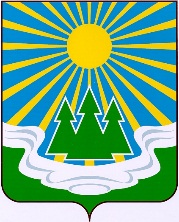 МУНИЦИПАЛЬНОЕ ОБРАЗОВАНИЕ«СВЕТОГОРСКОЕ  ГОРОДСКОЕ  ПОСЕЛЕНИЕ»ВЫБОРГСКОГО РАЙОНА ЛЕНИНГРАДСКОЙ ОБЛАСТИСОВЕТ ДЕПУТАТОВРЕШЕНИЕ    от 19 декабря 2017 года                 № 51О бюджете муниципального образования «Светогорское городское поселение»Выборгского района Ленинградской области на 2018 год и на плановый период 2019 и 2020 годов.Статья 1. Основные характеристики бюджета муниципального образования «Светогорское городское поселение» Выборгского района Ленинградской области (далее – местный бюджет) на 2018 год и на плановый период 2019 и 2020 годовУтвердить основные характеристики местного бюджета на 2018 год:- прогнозируемый общий объем доходов местного бюджета в сумме 144 517,4 тысячи рублей;- общий объем расходов местного бюджета в сумме 144 517,4 тысячи рублей.Утвердить основные характеристики местного бюджета на 2019 год и 2020 год:- прогнозируемый общий объем доходов местного бюджета на 2019 год в сумме 148 949,6 тысяч рублей и на 2020 год в сумме 154 116,1 тысячи рублей;- общий объем расходов местного бюджета на 2019 год в сумме 148 949,6 тысяч рублей, в том числе условно-утвержденные расходы в сумме 3 723,7 тысяч рублей, и на 2020 год  в сумме  154 116,4  тысяч рублей, в том числе условно-утвержденные расходы в сумме 7 705,5 тысяч рублей;Статья 2.  Доходы местного бюджета на 2018 год и на плановый период 2019 и 2020 годов1. Утвердить в пределах общего объема доходов местного бюджета, утвержденного статьей 1 настоящего решения, прогнозируемые поступления доходов на 2018 год согласно приложению 1, прогнозируемые поступления доходов на плановый период 2019-2020 годов согласно приложению 2.2. Утвердить в пределах общего объема доходов местного бюджета, утвержденного статьей 1 настоящего решения, безвозмездные поступления на 2018 год согласно приложению 3, безвозмездные поступления на плановый период 2019 и 2020 годов согласно приложению 4.Статья 3. Главные администраторы доходов местного бюджета 1. Утвердить перечень и коды главных администраторов доходов местного бюджета согласно приложению 5.Статья 4. Бюджетные ассигнования местного бюджета на 2018 год и на плановый период 2019 и 2020 годовУтвердить в пределах общего объема расходов, утвержденного статьей 1 настоящего решения:Распределение бюджетных ассигнований по разделам и подразделам классификации расходов бюджета муниципального образования «Светогорское городское поселение» Выборгского района Ленинградской области: на 2018 год согласно приложению 6;на плановый период 2019 и 2020 годов согласно приложению 7.распределение бюджетных ассигнований по целевым статьям (муниципальным программам и непрограммным направлениям деятельности), группам и подгруппам видов расходов классификации расходов бюджета, а также по разделам и подразделам классификации расходов бюджета муниципального образования «Светогорское городское поселение» Выборгского района Ленинградской области:на 2018 год согласно приложению 8;на плановый период 2019 и 2020 годов согласно приложению 9.2. Утвердить перечень главных распорядителей средств местного бюджета на 2018-2020 годы согласно приложению 10.3. Утвердить ведомственную структуру расходов бюджета муниципального образования «Светогорское городское поселение» Выборгского района Ленинградской области:на 2018 год – согласно приложению 11;на плановый период 2019 и 2020 годов согласно приложению 12.4.  Утвердить резервный фонд администрации МО «Светогорское городское поселение»: на 2018 год в сумме 1 200 тысячи рублей; на 2019 год в сумме 1 200 тысячи рублей; на 2020 год в сумме 1 200 тысячи рублей.5. Установить, что в соответствии с правовыми актами администрации МО «Светогорское городское поселение» производится предоставление ассигнований, предусмотренных в ведомственной структуре расходов местного бюджета в соответствии с частью 3 настоящей статьи на:- резервный фонд администрации МО «Светогорское городское поселение» в рамках непрограммных расходов местного бюджета.6. Утвердить в пределах общего объема расходов, установленного статьей 1 настоящего решения, объем межбюджетных трансфертов, предоставляемых бюджету МО «Выборгский район» Ленинградской области, на осуществление части полномочий местного значения: на 2018 год - согласно приложению 13; на плановый период 2019 и 2020 годов согласно приложению 14.7. Утвердить объем бюджетных ассигнований дорожного фонда муниципального образования «Светогорское городское поселение» Выборгского района Ленинградской области:на 2018 год в сумме 4 685,8 тысяч рублей;на 2019 год в сумме 4 664,6 тысяч рублей;на 2020 год в сумме 7 791,1 тысяч рублей.      8. Установить, что в соответствии со статьей 217 Бюджетного кодекса Российской Федерации в ходе исполнения настоящего решения, изменения в сводную бюджетную роспись бюджета муниципального образования «Светогорское городское поселение» Выборгского района Ленинградской области вносятся без внесения изменений в настоящее решение по следующим основаниям, связанным с особенностями исполнения бюджета муниципального образования «Светогорское городское поселение» Выборгского района Ленинградской области,:1) в случаях образования, переименования, реорганизации, ликвидации органов местного самоуправления, отраслевых (функциональных) органов администрации муниципального образования «Светогорское городское поселение» Выборгского района Ленинградской области, перераспределения их полномочий в пределах общего объема средств, предусмотренных настоящим решением на обеспечение их деятельности;2) в случаях перераспределения бюджетных ассигнований между разделами, подразделами, целевыми статьями классификации расходов бюджетов в пределах общего объема бюджетных ассигнований, предусмотренных настоящим решением главному распорядителю бюджетных средств на предоставление бюджетным и автономным учреждениям субсидий на финансовое обеспечение муниципального задания на оказание муниципальных услуг (выполнение работ);3) в случаях перераспределения бюджетных ассигнований между разделами, подразделами, целевыми статьями и видами расходов классификации расходов бюджетов на сумму, необходимую для выполнения условий софинансирования, установленных для получения субсидий, предоставляемых местному бюджету из федерального бюджета, бюджета Ленинградской области, бюджетов муниципальных образований, в пределах объема бюджетных ассигнований, предусмотренных главному распорядителю бюджетных средств местного бюджета по соответствующей муниципальной программе;4) в случаях перераспределения бюджетных ассигнований между разделами, подразделами, целевыми статьями и видами расходов классификации расходов бюджетов в случае создания (реорганизации) муниципального учреждения;5)в случаях перераспределения бюджетных ассигнований между разделами, подразделами, целевыми статьями и видами расходов классификации расходов бюджетов на сумму, необходимую для уплаты штрафов (в том числе административных), пеней (в том числе за несвоевременную уплату налогов и сборов), административных платежей, сборов на основании актов уполномоченных органов и должностных лиц по делам об административных правонарушениях, в пределах общего объема бюджетных ассигнований, предусмотренных главному распорядителю бюджетных средств в текущем финансовом году;6) в случаях распределения средств целевых межбюджетных трансфертов (и их остатков) из федерального бюджета, бюджета Ленинградской области, бюджетов муниципальных образований (сверх утвержденных решением о бюджете доходов) на осуществление целевых расходов на основании федеральных законов и (или) нормативных правовых актов Президента Российской Федерации и Правительства Российской Федерации, областных законов Ленинградской области и  (или) нормативных правовых актов Правительства Ленинградской области, а также заключенных соглашений;7) в случаях перераспределения бюджетных ассигнований между главными распорядителями бюджетных средств бюджета муниципального образования «Светогорское городское поселение» Выборгского района Ленинградской области, разделами, подразделами, целевыми статьями, видами расходов классификации расходов бюджетов в пределах общего объема средств, предусмотренных настоящим решением для финансирования муниципальной программы муниципального образования «Светогорское городское поселение» Выборгского района Ленинградской области, после внесения изменений в муниципальную программу;8) при внесении Министерством финансов Российской Федерации изменений в Указания о порядке применения бюджетной классификации Российской Федерации в части отражения расходов по кодам разделов, подразделов, целевых статей, видов расходов, а также в части отражения расходов, осуществляемых за счет межбюджетных трансфертов, полученных в форме субсидий, субвенций и иных межбюджетных трансфертов, имеющих целевое назначение, по кодам разделов, подразделов, целевых статей, видов расходов.Статья 5. Особенности установления отдельных расходных обязательств и использования бюджетных ассигнований по обеспечению деятельности органов местного самоуправления поселения и муниципальных учреждений1. Утвердить расходы на обеспечение деятельности Совета депутатов МО «Светогорское городское поселение» на 2018 год в сумме 1 504,0 тысячи рублей;на 2019 год в сумме 1 504,0 тысячи рублей;на 2020 год в сумме 1 504,0 тысячи рублей.2. Утвердить расходы на обеспечение деятельности администрации МО «Светогорское городское поселение» и иных органов исполнительной власти, входящих в состав администрации МО «Светогорское городское поселение»:на 2018 год в сумме 25 750,0 тысяч рублей;на 2019 год в сумме 26 075,0 тысяч рублей;на 2020 год в сумме 26 005,0 тысяч рублей.Установить, что для расчета должностных окладов работников государственных (муниципальных) бюджетных и казенных учреждений за календарный месяц в порядке, установленном решением совета депутатов МО «Светогорское городское поселение» об оплате труда работников муниципальных бюджетных учреждений МО «Светогорское городское поселение» применяется с 1 января 2018 года расчетная величина в размере 9 185 рублей.Статья 6. ПрочееНастоящее решение вступает в силу с 01 января 2018 года.Решение опубликовать в газете «Вуокса».Глава муниципального образования
«Светогорское городское поселение»:                           Р.А.ГенераловаРассылка: дело, администрация, прокуратура,  газета «Вуокса», сайт.Приложение № 1к решению совета депутатов МО «Светогорское городское поселение»  от 19.12.2017 года № 51от 19.12.2017 года № 51от 19.12.2017 года № 51Прогнозируемые поступления доходовПрогнозируемые поступления доходовПрогнозируемые поступления доходовв бюджет муниципального образования «Светогорское городское поселение» Выборгского района Ленинградской области  в бюджет муниципального образования «Светогорское городское поселение» Выборгского района Ленинградской области  в бюджет муниципального образования «Светогорское городское поселение» Выборгского района Ленинградской области  на 2018 год.на 2018 год.на 2018 год.Код бюджетной классификации Источники доходовСумма (тыс.руб.)1 00 00000 00 0000 000Налоговые и неналоговые доходы108 720,1Налоговые доходы66 804,61 01 00000 00 0000 000Налоги на прибыль, доходы55 645,81 01 02000 01 0000 110Налог на доходы физических лиц55 645,81 03 00000 00 0000 000Налоги на товары (работы, услуги), реализуемые на территории Российской Федерации2 230,11 03 02000 01 0000 110Акцизы по подакцизным товарам (продукции), производимым на территории Российской Федерации2 230,11 05 00000 00 0000 000Налоги на совокупный доход47,91 05 03000 01 0000 110Единый сельскохозяйственный налог47,91 06 00000 00 0000 000 Налоги на имущество8 880,81 06 01030 13 0000 110Налог на имущество физических лиц, взимаемый по ставкам, применяемым к объектам налогообложения, расположенным в границах городских поселений1 122,01 06 06000 00 0000 110Земельный налог7 758,8Неналоговые доходы41 915,51 11 00000 00 0000 000Доходы от использования имущества, находящегося в государственной и муниципальной собственности25 900,01 11 05000 00 0000 120 Доходы, получаемые в виде арендной либо иной платы за передачу в возмездное пользование государственного и муниципального имущества (за исключением имущества бюджетных и автономных учреждений, а также имущества государственных и муниципальных унитарных предприятий, в том числе казенных)21 200,01 11 09000 00 0000 120Прочие доходы от использования имущества и прав, находящихся в государственной и муниципальной собственности (за исключением имущества бюджетных и автономных учреждений, а также имущества государственных и муниципальных унитарных предприятий, в том числе казенных)4 700,01 14 00000 00 0000 000Доходы от продажи материальных и нематериальных активов15 983,01 14 02000 00 0000 000Доходы от реализации имущества, находящегося в государственной и муниципальной собственности (за исключением движимого имущества бюджетных и автономных учреждений, а также имущества государственных и муниципальных унитарных предприятий, в том числе казенных)15 683,01 14 06000 00 0000 430Доходы от продажи земельных участков, находящихся в государственной и муниципальной собственности 300,01 16 00000 00 0000 000Штрафы, санкции, возмещение ущерба7,51 16 51040 02 0000 140Денежные взыскания (штрафы), установленные законами субъектов Российской Федерации за несоблюдение муниципальных правовых актов, зачисляемые в бюджеты поселений7,51 17 00000 00 0000 000Прочие неналоговые доходы25,01 17 05000 00 0000 180Прочие неналоговые доходы25,02 00 00000 00 0000 000 Безвозмездные поступления35797,3ВСЕГО ДОХОДОВ144517,4Приложение №2Приложение №2к решению совета депутатов МО к решению совета депутатов МО  «Светогорское    городское поселение»   «Светогорское    городское поселение»       от 19.12.2017 года № 51     от 19.12.2017 года № 51     от 19.12.2017 года № 51Прогнозируемые поступления доходовПрогнозируемые поступления доходовПрогнозируемые поступления доходовПрогнозируемые поступления доходовПрогнозируемые поступления доходовв бюджет муниципального образования «Светогорское городское поселение» Выборгского района Ленинградской области  в бюджет муниципального образования «Светогорское городское поселение» Выборгского района Ленинградской области  в бюджет муниципального образования «Светогорское городское поселение» Выборгского района Ленинградской области  в бюджет муниципального образования «Светогорское городское поселение» Выборгского района Ленинградской области  в бюджет муниципального образования «Светогорское городское поселение» Выборгского района Ленинградской области  на плановый период 2019-2020 годов.на плановый период 2019-2020 годов.на плановый период 2019-2020 годов.на плановый период 2019-2020 годов.на плановый период 2019-2020 годов.Код бюджетной классификации Код бюджетной классификации Источники доходов2019 год             Сумма       (тыс.руб.) 2019 год             Сумма       (тыс.руб.) 2020 год             Сумма       (тыс.руб.) 1 00 00000 00 0000 0001 00 00000 00 0000 000Налоговые и неналоговые доходы111 741,2111 741,2116 107,7Налоговые доходы70 702,770 702,775 397,21 01 00000 00 0000 0001 01 00000 00 0000 000Налоги на прибыль, доходы58 984,558 984,562 523,61 01 02000 01 0000 1101 01 02000 01 0000 110Налог на доходы физических лиц58 984,558 984,562523,61 03 00000 00 0000 0001 03 00000 00 0000 000Налоги на товары (работы, услуги), реализуемые на территории Российской Федерации2 338,72 338,73 021,41 03 02000 01 0000 1101 03 02000 01 0000 110Акцизы по подакцизным товарам (продукции), производимым на территории Российской Федерации2 338,72 338,73 021,41 05 00000 00 0000 0001 05 00000 00 0000 000Налоги на совокупный доход49,749,751,41 05 03000 01 0000 1101 05 03000 01 0000 110Единый сельскохозяйственный налог49,749,751,41 06 00000 00 0000 000 1 06 00000 00 0000 000 Налоги на имущество9 329,89 329,89 800,81 06 01030 13 0000 1101 06 01030 13 0000 110Налог на имущество физических лиц, взимаемый по ставкам, применяемым к объектам налогообложения, расположенным в границах поселений1 571,01 571,02 042,01 06 06000 00 0000 1101 06 06000 00 0000 110Земельный налог7 758,87 758,87 758,8Неналоговые доходы41 038,541 038,540 710,51 11 00000 00 0000 0001 11 00000 00 0000 000Доходы от использования имущества, находящегося в государственной и муниципальной собственности26 300,026 300,027 400,01 11 05000 00 0000 120 1 11 05000 00 0000 120 Доходы, получаемые в виде арендной либо иной платы за передачу в возмездное пользование государственного и муниципального имущества (за исключением имущества бюджетных и автономных учреждений, а также имущества государственных и муниципальных унитарных предприятий, в том числе казенных)21600,021600,022700,01 11 09000 00 0000 1201 11 09000 00 0000 120Прочие доходы от использования имущества и прав, находящихся в государственной и муниципальной собственности (за исключением имущества бюджетных и автономных учреждений, а также имущества государственных и муниципальных унитарных предприятий, в том числе казенных)4 700,04 700,04 700,01 13 00000 00 0000 0001 13 00000 00 0000 000Доходы  от оказания платных услуг (работ) и  компенсации затрат государства0,00,00,01 13 02000 00 0000 0001 13 02000 00 0000 000Доходы от компенсации затрат государства0,00,00,01 14 00000 00 0000 0001 14 00000 00 0000 000Доходы от продажи материальных и нематериальных активов14 706,014 706,013278,01 14 02000 00 0000 0001 14 02000 00 0000 000Доходы от реализации имущества, находящегося в государственной и муниципальной собственности (за исключением движимого имущества бюджетных и автономных учреждений, а также имущества государственных и муниципальных унитарных предприятий, в том числе казенных)14 406,014 406,012 978,01 14 06000 00 0000 4301 14 06000 00 0000 430Доходы от продажи земельных участков, находящихся в государственной и муниципальной собственности 300,0300,0300,01 16 00000 00 0000 0001 16 00000 00 0000 000Штрафы, санкции, возмещение ущерба7,57,57,51 16 51040 02 0000 1401 16 51040 02 0000 140Денежные взыскания (штрафы), установленные законами субъектов Российской Федерации за несоблюдение муниципальных правовых актов, зачисляемые в бюджеты поселений7,57,57,5116 90050 13 0000 140116 90050 13 0000 140Прочие поступления от денежных взысканий (штрафов) и иных сумм в возмещение ущерба, зачисляемые в бюджеты городских поселений0,00,00,01 17 00000 00 0000 0001 17 00000 00 0000 000Прочие неналоговые доходы25,025,025,51 17 05000 00 0000 1801 17 05000 00 0000 180Прочие неналоговые доходы25,025,025,02 00 00000 00 0000 000 2 00 00000 00 0000 000 Безвозмездные поступления37 208,437 208,438 008,4ВСЕГО ДОХОДОВ148 949,6148 949,6154 116,1Приложение № 3Приложение № 3Приложение № 3Приложение № 3к решению совета депутатов МО «Светогорское городское поселение»  к решению совета депутатов МО «Светогорское городское поселение»  к решению совета депутатов МО «Светогорское городское поселение»  к решению совета депутатов МО «Светогорское городское поселение»  от 19.12.2017 года № 51от 19.12.2017 года № 51от 19.12.2017 года № 51от 19.12.2017 года № 51Безвозмездные поступленияБезвозмездные поступленияБезвозмездные поступленияБезвозмездные поступленияБезвозмездные поступленияБезвозмездные поступленияБезвозмездные поступленияБезвозмездные поступленияБезвозмездные поступленияБезвозмездные поступленияв бюджет муниципального образования «Светогорское городское поселение» Выборгского района Ленинградской областив бюджет муниципального образования «Светогорское городское поселение» Выборгского района Ленинградской областив бюджет муниципального образования «Светогорское городское поселение» Выборгского района Ленинградской областив бюджет муниципального образования «Светогорское городское поселение» Выборгского района Ленинградской областив бюджет муниципального образования «Светогорское городское поселение» Выборгского района Ленинградской областив бюджет муниципального образования «Светогорское городское поселение» Выборгского района Ленинградской областив бюджет муниципального образования «Светогорское городское поселение» Выборгского района Ленинградской областив бюджет муниципального образования «Светогорское городское поселение» Выборгского района Ленинградской областив бюджет муниципального образования «Светогорское городское поселение» Выборгского района Ленинградской областив бюджет муниципального образования «Светогорское городское поселение» Выборгского района Ленинградской областина 2018 годна 2018 годна 2018 годна 2018 годна 2018 годна 2018 годна 2018 годна 2018 годна 2018 годна 2018 годКод бюджетной классификацииКод бюджетной классификацииКод бюджетной классификацииНаименованиеНаименованиеНаименованиеНаименованиеСумма (тыс. руб.)Сумма (тыс. руб.)Сумма (тыс. руб.)Код бюджетной классификацииКод бюджетной классификацииКод бюджетной классификацииНаименованиеНаименованиеНаименованиеНаименованиеСумма (тыс. руб.)Сумма (тыс. руб.)Сумма (тыс. руб.)2 02 00000 00 0000 000 2 02 00000 00 0000 000 2 02 00000 00 0000 000 Безвозмездные поступления от других бюджетов бюджетной системы Российской ФедерацииБезвозмездные поступления от других бюджетов бюджетной системы Российской ФедерацииБезвозмездные поступления от других бюджетов бюджетной системы Российской ФедерацииБезвозмездные поступления от других бюджетов бюджетной системы Российской Федерации35 797,335 797,335 797,32 02 00000 00 0000 000 2 02 00000 00 0000 000 2 02 00000 00 0000 000 Безвозмездные поступления от других бюджетов бюджетной системы Российской ФедерацииБезвозмездные поступления от других бюджетов бюджетной системы Российской ФедерацииБезвозмездные поступления от других бюджетов бюджетной системы Российской ФедерацииБезвозмездные поступления от других бюджетов бюджетной системы Российской Федерации35 797,335 797,335 797,32 02 10000 00 0000 1512 02 10000 00 0000 1512 02 10000 00 0000 151Дотации бюджетам бюджетной системы Российской Федерации Дотации бюджетам бюджетной системы Российской Федерации Дотации бюджетам бюджетной системы Российской Федерации Дотации бюджетам бюджетной системы Российской Федерации 33 047,633 047,633 047,62 02 15001 00 0000 1512 02 15001 00 0000 1512 02 15001 00 0000 151Дотации на выравнивание бюджетной обеспеченностиДотации на выравнивание бюджетной обеспеченностиДотации на выравнивание бюджетной обеспеченностиДотации на выравнивание бюджетной обеспеченности33 047,633 047,633 047,62 02 15001 13 0000 1512 02 15001 13 0000 1512 02 15001 13 0000 151Дотации бюджетам городских поселений на выравнивание  бюджетной обеспеченности, в том числе:Дотации бюджетам городских поселений на выравнивание  бюджетной обеспеченности, в том числе:Дотации бюджетам городских поселений на выравнивание  бюджетной обеспеченности, в том числе:Дотации бюджетам городских поселений на выравнивание  бюджетной обеспеченности, в том числе:33 047,633 047,633 047,62 02 15001 13 0000 1512 02 15001 13 0000 1512 02 15001 13 0000 151-Дотация из областного фонда финансовой поддержки поселений-Дотация из областного фонда финансовой поддержки поселений-Дотация из областного фонда финансовой поддержки поселений-Дотация из областного фонда финансовой поддержки поселений22 136,622 136,622 136,62 02 15001 13 0000 1512 02 15001 13 0000 1512 02 15001 13 0000 151-Дотация из районного фонда финансовой поддержки поселений-Дотация из районного фонда финансовой поддержки поселений-Дотация из районного фонда финансовой поддержки поселений-Дотация из районного фонда финансовой поддержки поселений10 911,010 911,010 911,02 02 30000 00 0000 1512 02 30000 00 0000 1512 02 30000 00 0000 151Субвенции бюджетам бюджетной системы Российской ФедерацииСубвенции бюджетам бюджетной системы Российской ФедерацииСубвенции бюджетам бюджетной системы Российской ФедерацииСубвенции бюджетам бюджетной системы Российской Федерации2 749,72 749,72 749,72 02 30000 00 0000 1512 02 30000 00 0000 1512 02 30000 00 0000 151В том числе:В том числе:В том числе:В том числе:2 749,72 749,72 749,72 02 3511813 0000 1512 02 3511813 0000 1512 02 3511813 0000 151Субвенции бюджетам городских поселений на осуществление первичного воинского учета на территориях, где отсутствуют военные комиссариатыСубвенции бюджетам городских поселений на осуществление первичного воинского учета на территориях, где отсутствуют военные комиссариатыСубвенции бюджетам городских поселений на осуществление первичного воинского учета на территориях, где отсутствуют военные комиссариатыСубвенции бюджетам городских поселений на осуществление первичного воинского учета на территориях, где отсутствуют военные комиссариаты877,6877,6877,62 02 30024 00 0000 1512 02 30024 00 0000 1512 02 30024 00 0000 151Субвенции местным бюджетам на выполнение передаваемых полномочий субъектов Российской ФедерацииСубвенции местным бюджетам на выполнение передаваемых полномочий субъектов Российской ФедерацииСубвенции местным бюджетам на выполнение передаваемых полномочий субъектов Российской ФедерацииСубвенции местным бюджетам на выполнение передаваемых полномочий субъектов Российской Федерации1 872,11 872,11 872,12 02 30024 13 0000 1512 02 30024 13 0000 1512 02 30024 13 0000 151Субвенции бюджетам городских поселений на выполнение передаваемых полномочий субъектов Российской Федерации, в том числе:Субвенции бюджетам городских поселений на выполнение передаваемых полномочий субъектов Российской Федерации, в том числе:Субвенции бюджетам городских поселений на выполнение передаваемых полномочий субъектов Российской Федерации, в том числе:Субвенции бюджетам городских поселений на выполнение передаваемых полномочий субъектов Российской Федерации, в том числе:1 872,11 872,11 872,12 02 30024 13 0000 1512 02 30024 13 0000 1512 02 30024 13 0000 151- субвенции бюджетам поселений на осуществление отдельных государственных полномочий в сфере профилактики безнадзорности и правонарушений несовершеннолетних- субвенции бюджетам поселений на осуществление отдельных государственных полномочий в сфере профилактики безнадзорности и правонарушений несовершеннолетних- субвенции бюджетам поселений на осуществление отдельных государственных полномочий в сфере профилактики безнадзорности и правонарушений несовершеннолетних- субвенции бюджетам поселений на осуществление отдельных государственных полномочий в сфере профилактики безнадзорности и правонарушений несовершеннолетних1 216,11 216,11 216,12 02 30024 13 0000 1512 02 30024 13 0000 1512 02 30024 13 0000 151- субвенции бюджетам поселений на осуществление отдельных государственного полномочия в сфере административных правоотношений- субвенции бюджетам поселений на осуществление отдельных государственного полномочия в сфере административных правоотношений- субвенции бюджетам поселений на осуществление отдельных государственного полномочия в сфере административных правоотношений- субвенции бюджетам поселений на осуществление отдельных государственного полномочия в сфере административных правоотношений656,0656,0656,02 00 00000 00 0000 0002 00 00000 00 0000 0002 00 00000 00 0000 000Безвозмездные поступленияБезвозмездные поступленияБезвозмездные поступленияБезвозмездные поступления35 797,335 797,335 797,3Приложение № 4Приложение № 4Приложение № 4Приложение № 4к решению совета депутатов МО«Светогорское городское поселение»  к решению совета депутатов МО«Светогорское городское поселение»  к решению совета депутатов МО«Светогорское городское поселение»  к решению совета депутатов МО«Светогорское городское поселение»  от 19.12.2017№ 51от 19.12.2017№ 51от 19.12.2017№ 51от 19.12.2017№ 51Безвозмездные поступленияБезвозмездные поступленияБезвозмездные поступленияБезвозмездные поступленияБезвозмездные поступленияБезвозмездные поступленияБезвозмездные поступленияБезвозмездные поступленияБезвозмездные поступленияБезвозмездные поступленияБезвозмездные поступленияБезвозмездные поступленияБезвозмездные поступленияв бюджет муниципального образования «Светогорское городское поселение»в бюджет муниципального образования «Светогорское городское поселение»в бюджет муниципального образования «Светогорское городское поселение»в бюджет муниципального образования «Светогорское городское поселение»в бюджет муниципального образования «Светогорское городское поселение»в бюджет муниципального образования «Светогорское городское поселение»в бюджет муниципального образования «Светогорское городское поселение»в бюджет муниципального образования «Светогорское городское поселение»в бюджет муниципального образования «Светогорское городское поселение»в бюджет муниципального образования «Светогорское городское поселение»в бюджет муниципального образования «Светогорское городское поселение»в бюджет муниципального образования «Светогорское городское поселение»в бюджет муниципального образования «Светогорское городское поселение»Выборгского района Ленинградской области на плановый период 2019-2020 годовВыборгского района Ленинградской области на плановый период 2019-2020 годовВыборгского района Ленинградской области на плановый период 2019-2020 годовВыборгского района Ленинградской области на плановый период 2019-2020 годовВыборгского района Ленинградской области на плановый период 2019-2020 годовВыборгского района Ленинградской области на плановый период 2019-2020 годовВыборгского района Ленинградской области на плановый период 2019-2020 годовВыборгского района Ленинградской области на плановый период 2019-2020 годовВыборгского района Ленинградской области на плановый период 2019-2020 годовВыборгского района Ленинградской области на плановый период 2019-2020 годовВыборгского района Ленинградской области на плановый период 2019-2020 годовВыборгского района Ленинградской области на плановый период 2019-2020 годовВыборгского района Ленинградской области на плановый период 2019-2020 годовКод бюджетной классификацииКод бюджетной классификацииНаименованиеНаименованиеНаименованиеНаименование2019 год             Сумма       (тыс.руб.) 2019 год             Сумма       (тыс.руб.) 2019 год             Сумма       (тыс.руб.) 2019 год             Сумма       (тыс.руб.) 2020 год             Сумма       (тыс.руб.) 2020 год             Сумма       (тыс.руб.) Код бюджетной классификацииКод бюджетной классификацииНаименованиеНаименованиеНаименованиеНаименование2019 год             Сумма       (тыс.руб.) 2019 год             Сумма       (тыс.руб.) 2019 год             Сумма       (тыс.руб.) 2019 год             Сумма       (тыс.руб.) 2020 год             Сумма       (тыс.руб.) 2020 год             Сумма       (тыс.руб.) 2 02 00000 00 0000 000 2 02 00000 00 0000 000 Безвозмездные поступления от других бюджетов бюджетной системы Российской ФедерацииБезвозмездные поступления от других бюджетов бюджетной системы Российской ФедерацииБезвозмездные поступления от других бюджетов бюджетной системы Российской ФедерацииБезвозмездные поступления от других бюджетов бюджетной системы Российской Федерации37 208,437 208,437 208,437 208,438 008,438 008,42 02 00000 00 0000 000 2 02 00000 00 0000 000 Безвозмездные поступления от других бюджетов бюджетной системы Российской ФедерацииБезвозмездные поступления от других бюджетов бюджетной системы Российской ФедерацииБезвозмездные поступления от других бюджетов бюджетной системы Российской ФедерацииБезвозмездные поступления от других бюджетов бюджетной системы Российской Федерации37 208,437 208,437 208,437 208,438 008,438 008,42 02 10000 00 0000 1512 02 10000 00 0000 151Дотации бюджетам бюджетной системы Российской ФедерацииДотации бюджетам бюджетной системы Российской ФедерацииДотации бюджетам бюджетной системы Российской ФедерацииДотации бюджетам бюджетной системы Российской Федерации34 493,734 493,734 493,734 493,736 171,336 171,32 02 15001 00 0000 1512 02 15001 00 0000 151Дотации на выравнивание бюджетной обеспеченностиДотации на выравнивание бюджетной обеспеченностиДотации на выравнивание бюджетной обеспеченностиДотации на выравнивание бюджетной обеспеченности34 493,734 493,734 493,734 493,736 171,336 171,32 02 15001 13 0000 1512 02 15001 13 0000 151Дотации бюджетам городских поселений на выравнивание  бюджетной обеспеченности, в том числеДотации бюджетам городских поселений на выравнивание  бюджетной обеспеченности, в том числеДотации бюджетам городских поселений на выравнивание  бюджетной обеспеченности, в том числеДотации бюджетам городских поселений на выравнивание  бюджетной обеспеченности, в том числе34 493,734 493,734 493,734 493,736 171,336 171,32 02 15001 13 0000 1512 02 15001 13 0000 151-Дотация из областного фонда финансовой поддержки поселений-Дотация из областного фонда финансовой поддержки поселений-Дотация из областного фонда финансовой поддержки поселений-Дотация из областного фонда финансовой поддержки поселений22 909,722 909,722 909,722 909,723 982,123 982,12 02 15001 13 0000 1512 02 15001 13 0000 151-Дотация из районного фонда финансовой поддержки поселений-Дотация из районного фонда финансовой поддержки поселений-Дотация из районного фонда финансовой поддержки поселений-Дотация из районного фонда финансовой поддержки поселений11 584,011 584,011 584,011 584,012 189,212 189,22 02 30000 00 0000 1512 02 30000 00 0000 151Субвенции бюджетам бюджетной системы Российской ФедерацииСубвенции бюджетам бюджетной системы Российской ФедерацииСубвенции бюджетам бюджетной системы Российской ФедерацииСубвенции бюджетам бюджетной системы Российской Федерации2 714,72 714,72 714,72 714,71 837,11 837,12 02 30000 00 0000 1512 02 30000 00 0000 151В том числе:В том числе:В том числе:В том числе:2 714,72 714,72 714,72 714,71 837,11 837,12 02 35118 13 0000 1512 02 35118 13 0000 151Субвенции бюджетам городских поселений на осуществление первичного воинского учета на территориях, где отсутствуют военные комиссариатыСубвенции бюджетам городских поселений на осуществление первичного воинского учета на территориях, где отсутствуют военные комиссариатыСубвенции бюджетам городских поселений на осуществление первичного воинского учета на территориях, где отсутствуют военные комиссариатыСубвенции бюджетам городских поселений на осуществление первичного воинского учета на территориях, где отсутствуют военные комиссариаты877,6877,6877,6877,60,00,02 02 30024 00 0000 1512 02 30024 00 0000 151Субвенции местным бюджетам на выполнение передаваемых полномочий субъектов Российской ФедерацииСубвенции местным бюджетам на выполнение передаваемых полномочий субъектов Российской ФедерацииСубвенции местным бюджетам на выполнение передаваемых полномочий субъектов Российской ФедерацииСубвенции местным бюджетам на выполнение передаваемых полномочий субъектов Российской Федерации1 837,11 837,11 837,11 837,11 837,11 837,12 02 30024 13 0000 1512 02 30024 13 0000 151Субвенции бюджетам городских поселений на выполнение передаваемых полномочий субъектов Российской Федерации, в том числе:Субвенции бюджетам городских поселений на выполнение передаваемых полномочий субъектов Российской Федерации, в том числе:Субвенции бюджетам городских поселений на выполнение передаваемых полномочий субъектов Российской Федерации, в том числе:Субвенции бюджетам городских поселений на выполнение передаваемых полномочий субъектов Российской Федерации, в том числе:1 837,11 837,11 837,11 837,11 837,11 837,12 02 30024 13 0000 1512 02 30024 13 0000 151- субвенции бюджетам поселений на осуществление отдельных государственных полномочий в сфере профилактики безнадзорности и правонарушений несовершеннолетних- субвенции бюджетам поселений на осуществление отдельных государственных полномочий в сфере профилактики безнадзорности и правонарушений несовершеннолетних- субвенции бюджетам поселений на осуществление отдельных государственных полномочий в сфере профилактики безнадзорности и правонарушений несовершеннолетних- субвенции бюджетам поселений на осуществление отдельных государственных полномочий в сфере профилактики безнадзорности и правонарушений несовершеннолетних1 216,11 216,11 216,11 216,11 216,11 216,12 02 30024 13 0000 1512 02 30024 13 0000 151- субвенции бюджетам поселений на осуществление отдельных государственного полномочия в сфере административных правоотношений- субвенции бюджетам поселений на осуществление отдельных государственного полномочия в сфере административных правоотношений- субвенции бюджетам поселений на осуществление отдельных государственного полномочия в сфере административных правоотношений- субвенции бюджетам поселений на осуществление отдельных государственного полномочия в сфере административных правоотношений621,0621,0621,0621,0621,0621,02 00 00000 00 0000 0002 00 00000 00 0000 000Безвозмездные поступленияБезвозмездные поступленияБезвозмездные поступленияБезвозмездные поступления37 208,437 208,437 208,437 208,438 008,438 008,4Приложение № 5к решению совета депутатовМО «Светогорское городское поселение»  от  19.12.2017 № 51 Перечень и кодыПеречень и кодыПеречень и кодыглавных администраторов доходов бюджетаглавных администраторов доходов бюджетаглавных администраторов доходов бюджетамуниципального образования «Светогорское городское поселение»муниципального образования «Светогорское городское поселение»муниципального образования «Светогорское городское поселение»Выборгского района Ленинградской областиВыборгского района Ленинградской областиВыборгского района Ленинградской областиКод бюджетной классификации Код бюджетной классификации Наименование главного администратора доходовГлавного администратора доходовДоходов бюджетаНаименование главного администратора доходов910Администрация МО «Светогорское городское поселение»Администрация МО «Светогорское городское поселение»9101 11 05035 13 0000 120Доходы от сдачи в аренду имущества, находящегося в оперативном управлении органов управления городских поселений и созданных ими учреждений (за исключением имущества муниципальных бюджетных и автономных учреждений)9101 11 09045 13 0000 120Прочие поступления от использования имущества, находящегося в собственности городских поселений (за исключением имущества муниципальных бюджетных и автономных учреждений, а также имущества муниципальных унитарных предприятий, в том числе казенных)9101 13 01995 13 0000 130Прочие доходы от оказания платных услуг (работ) получателями средств бюджетов городских поселений9101 13 02995 13 0000 130Прочие доходы от компенсации затрат бюджетов городских поселений9101 16 23051 13 0000 140Доходы от возмещения ущерба при возникновении страховых случаев по обязательному страхованию гражданской ответственности, когда выгодоприобретателями выступают получатели средств бюджетов городских поселений9101 16 23052 13 0000 140Доходы от возмещения ущерба при возникновении иных страховых случаев, когда выгодоприобретателями выступают получатели средств бюджетов городских поселений9101 16 51040 02 0000 140Денежные взыскания (штрафы), установленные законами субъектов Российской Федерации за несоблюдение муниципальных правовых актов, зачисляемые в бюджеты поселений9101 17 01050 13 0000 180Невыясненные поступления, зачисляемые в бюджеты городских поселений9101 17 05050 13 0000 180Прочие неналоговые доходы бюджетов городских поселений9102 02 15001 13 0000 151Дотации бюджетам городских поселений на выравнивание бюджетной обеспеченности9102 02 15002 13 0000 151Дотации бюджетам городских поселений на поддержку мер по обеспечению сбалансированности бюджетов9102 02 20077 13 0000 151Субсидии бюджетам городских поселений на софинансирование капитальных вложений в объекты муниципальной собственности9102 02 20216 13 0000 151Субсидии бюджетам городских поселений на осуществление дорожной деятельности в отношении автомобильных дорог общего пользования, а также капитального ремонта и ремонта дворовых территорий многоквартирных домов, проездов к дворовым территориям многоквартирных домов населенных пунктов910202 20299 13 0000 151Субсидии бюджетам городских поселений на обеспечение мероприятий по переселению граждан из аварийного жилищного фонда, в том числе переселению граждан из аварийного жилищного фонда с учетом необходимости развития малоэтажного жилищного строительства, за счет средств, поступивших от государственной корпорации - Фонда содействия реформированию жилищно-коммунального хозяйства910202 20302 13 0000 151Субсидии бюджетам городских поселений на обеспечение мероприятий по переселению граждан из аварийного жилищного фонда, в том числе переселению граждан из аварийного жилищного фонда с учетом необходимости развития малоэтажного жилищного строительства, за счет средств бюджетов9102 02 25555 13 0000 151Субсидии бюджетам городских поселений на поддержку государственных программ субъектов Российской Федерации и муниципальных программ формирования современной городской среды9102 02 29999 13 0000 151Прочие субсидии бюджетам городских поселений9102 02 30024 13 0000 151Субвенции бюджетам городских поселений на выполнение передаваемых полномочий субъектов Российской Федерации9102 02 35118 13 0000 151Субвенции бюджетам городских поселений на осуществление первичного воинского учета на территориях, где отсутствуют военные комиссариаты9102 02 40014 13 0000 151Межбюджетные трансферты, передаваемые бюджетам городских поселений из бюджетов муниципальных районов на осуществление части полномочий по решению вопросов местного значения в соответствии с заключенными соглашениями9102 02 45160 13 0000 151Межбюджетные трансферты, передаваемые бюджетам городских  поселений для компенсации дополнительных расходов, возникших в результате решений, принятых органами власти другого уровня9102 02 49999 13 0000 151Прочие межбюджетные трансферты, передаваемые бюджетам городских поселений9102 02 90054 13 0000 151Прочие безвозмездные поступления в бюджеты городских поселений от бюджетов муниципальных районов9102 07 05030 13 0000 180Прочие безвозмездные поступления в бюджеты городских поселений9102 08 05000 13 0000 180Перечисления из бюджетов городских поселений (в бюджеты городских поселений) для осуществления возврата (зачета) излишне уплаченных или излишне взысканных сумм налогов, сборов и иных платежей, а также сумм процентов за несвоевременное осуществление такого возврата и процентов, начисленных на излишне взысканные суммы910218 60010 13 0000 151Доходы бюджетов городских поселений от возврата остатков субсидий, субвенций и иных межбюджетных трансфертов, имеющих целевое назначение, прошлых лет из бюджетов муниципальных районов9102 19 60010 13 0000 151Возврат прочих остатков субсидий, субвенций и иных межбюджетных трансфертов, имеющих целевое назначение, прошлых лет из бюджетов городских поселений903Отдел по управлению имуществом МО «Светогорское городское поселение»Отдел по управлению имуществом МО «Светогорское городское поселение»9031 11 05035 13 0000 120Доходы от сдачи в аренду имущества, находящегося в оперативном управлении органов управления городских поселений и созданных ими учреждений (за исключением имущества муниципальных бюджетных и автономных учреждений)9031 11 05075 13 0000 120Доходы от сдачи в аренду имущества, составляющего казну городских поселений (за исключением земельных участков)9031 11 07015 13 0000 120Доходы от перечисления части прибыли, остающейся после уплаты налогов и иных обязательных платежей, муниципальных унитарных предприятий, созданных городскими поселениями9031 11 08050 13 0000 120Средства, получаемые от передачи имущества, находящегося в собственности городских поселений (за исключением имущества муниципальных бюджетных и автономных учреждений, а также имущества муниципальных унитарных предприятий, в том числе казенных), в залог, в доверительное управление9031 11 09045 13 0000 120Прочие поступления от использования имущества, находящегося в собственности городских поселений (за исключением имущества муниципальных бюджетных и автономных учреждений, а также имущества муниципальных унитарных предприятий, в том числе казенных)9031 13 02995 13 0000 130Прочие доходы от компенсации затрат бюджетов городских поселений9031 14 01050 13 0000 410Доходы от продажи квартир, находящихся в собственности городских поселений9031 14 02052 13 0000 410Доходы от реализации имущества, находящегося в оперативном управлении учреждений, находящихся в ведении органов управления городских поселений (за исключения имущества муниципальных бюджетных и автономных учреждений) в части реализации основных средств по указанному имуществу9031 14 02052 13 0000 440Доходы от реализации имущества, находящегося в оперативном управлении учреждений, находящихся в ведении органов управления городских поселений (за исключения имущества муниципальных бюджетных и автономных учреждений) в части реализации материальных запасов по указанному имуществу9031 14 02053 13 0000 410Доходы от реализации иного имущества, находящегося в собственности городских поселений (за исключением имущества муниципальных бюджетных и автономных учреждений, а также имущества муниципальных унитарных предприятий, в том числе казенных), в части реализации основных средств по указанному имуществу9031 14 02053 13 0000 440Доходы от реализации иного имущества, находящегося в собственности городских поселений (за исключением имущества муниципальных бюджетных и автономных учреждений, а также имущества муниципальных унитарных предприятий, в том числе казенных), в части реализации материальных запасов по указанному имуществу9031 14 04050 13 0000 420Доходы от продажи нематериальных активов, находящихся в собственности городских поселений9031 14 06025 13 0000 430Доходы от продажи земельных участков, находящихся в собственности городских поселений (за исключением земельных участков муниципальных бюджетных и автономных учреждений)9031 16 90050 13 0000 140Прочие поступления от денежных взысканий (штрафов) и иных сумм в возмещение ущерба, зачисляемые в бюджеты городских поселений9031 17 01050 13 0000 180Невыясненные поступления, зачисляемые в бюджеты городских поселений9031 17 05050 13 0000 180Прочие неналоговые доходы бюджетов городских поселенийПриложение № 6к решению совета депутатовМО «Светогорское городское поселение»  к решению совета депутатовМО «Светогорское городское поселение»  от 19.12.2017 № 51от 19.12.2017 № 51РАСПРЕДЕЛЕНИЕРАСПРЕДЕЛЕНИЕРАСПРЕДЕЛЕНИЕРАСПРЕДЕЛЕНИЕбюджетных ассигнований по разделам и подразделамбюджетных ассигнований по разделам и подразделамбюджетных ассигнований по разделам и подразделамбюджетных ассигнований по разделам и подразделамклассификации расходов бюджета муниципального образованияклассификации расходов бюджета муниципального образованияклассификации расходов бюджета муниципального образованияклассификации расходов бюджета муниципального образования«Светогорское городское поселение» Выборгского района«Светогорское городское поселение» Выборгского района«Светогорское городское поселение» Выборгского района«Светогорское городское поселение» Выборгского районаЛенинградской области на 2018 годЛенинградской области на 2018 годЛенинградской области на 2018 годЛенинградской области на 2018 годНаименованиеРзПрСумма (тыс.руб.)НаименованиеРзПрСумма (тыс.руб.)ВСЕГО144 517,4Общегосударственные вопросы010045 516,3Функционирование высшего должностного лица субъекта Российской Федерации и муниципального образования01021 361,0Функционирование законодательных (представительных) органов государственной власти и представительных органов муниципальных образований010391,0Функционирование Правительства Российской Федерации, высших исполнительных органов государственной власти субъектов Российской Федерации, местных администраций010419 865,7Обеспечение деятельности финансовых, налоговых и таможенных органов и органов финансового (финансово-бюджетного) надзора010669,1Резервные фонды01111 200,0Другие общегосударственные вопросы011322 929,5Национальная оборона0200877,6Мобилизационная и вневойсковая подготовка0203877,6Национальная безопасность и правоохранительная деятельность03004 013,6Защита населения и территории от чрезвычайных ситуаций природного и техногенного характера, гражданская оборона0309831,5Обеспечение пожарной безопасности0310650,0Другие вопросы в области национальной безопасности и правоохранительной деятельности03142 532,1Национальная экономика04006 760,5Дорожное хозяйство (дорожные фонды)04094 685,8Связь и информатика04101 964,7Другие вопросы в области национальной экономики0412110,0Жилищно-коммунальное хозяйство050052 190,9Жилищное хозяйство05017 577,4Коммунальное хозяйство05024 626,8Благоустройство050339 986,7Образование0700885,0Молодежная политика и оздоровление детей0707885,0Культура, кинематография080022 805,4Культура080122 805,4Социальная политика10002 712,0Пенсионное обеспечение10012 712,0Физическая культура и спорт11008 756,1Физическая культура11018 756,1Приложение № 7Приложение № 7к решению совета депутатовМО «Светогорское городское поселение»  к решению совета депутатовМО «Светогорское городское поселение»  к решению совета депутатовМО «Светогорское городское поселение»  от 19.12.2017  № 51от 19.12.2017  № 51от 19.12.2017  № 51РАСПРЕДЕЛЕНИЕРАСПРЕДЕЛЕНИЕРАСПРЕДЕЛЕНИЕРАСПРЕДЕЛЕНИЕРАСПРЕДЕЛЕНИЕбюджетных ассигнований по разделам и подразделамбюджетных ассигнований по разделам и подразделамбюджетных ассигнований по разделам и подразделамбюджетных ассигнований по разделам и подразделамбюджетных ассигнований по разделам и подразделамклассификации расходов бюджета муниципального образованияклассификации расходов бюджета муниципального образованияклассификации расходов бюджета муниципального образованияклассификации расходов бюджета муниципального образованияклассификации расходов бюджета муниципального образования«Светогорское городское поселение» Выборгского района«Светогорское городское поселение» Выборгского района«Светогорское городское поселение» Выборгского района«Светогорское городское поселение» Выборгского района«Светогорское городское поселение» Выборгского районаЛенинградской области на 2019 и 2020 годыЛенинградской области на 2019 и 2020 годыЛенинградской области на 2019 и 2020 годыЛенинградской области на 2019 и 2020 годыЛенинградской области на 2019 и 2020 годыНаименованиеРзПр2019 год Сумма (тыс.руб.)2020 год Сумма (тыс.руб.)НаименованиеРзПр2019 год Сумма (тыс.руб.)2020 год Сумма (тыс.руб.)ВСЕГО145 225,9146 410,6Общегосударственные вопросы010046 194,345 288,3Функционирование высшего должностного лица субъекта Российской Федерации и муниципального образования01021 361,01 361,0Функционирование законодательных (представительных) органов государственной власти и представительных органов муниципальных образований010391,091,0Функционирование Правительства Российской Федерации, высших исполнительных органов государственной власти субъектов Российской Федерации, местных администраций010420 242,720 172,7Обеспечение деятельности финансовых, налоговых и таможенных органов и органов финансового (финансово-бюджетного) надзора010669,169,1Обеспечение проведения выборов и референдумов0107836,00Резервные фонды01111 200,01 200,0Другие общегосударственные вопросы011322 394,522 394,5Национальная оборона0200877,60Мобилизационная и вневойсковая подготовка0203877,60Национальная безопасность и правоохранительная деятельность03004 127,04 184,0Защита населения и территории от чрезвычайных ситуаций природного и техногенного характера, гражданская оборона0309893,5885,5Обеспечение пожарной безопасности0310620,0685,0Другие вопросы в области национальной безопасности и правоохранительной деятельности03142 613,52 613,5Национальная экономика04006 896,510 028,0Дорожное хозяйство (дорожные фонды)04094 664,67 791,1Связь и информатика04102 121,92 126,9Другие вопросы в области национальной экономики0412110,0110,0Жилищно-коммунальное хозяйство050051 509,552 259,5Жилищное хозяйство05017 560,07 560,0Коммунальное хозяйство05024 462,84 462,8Благоустройство050339 486,740 236,7Образование0700885,0885,0Молодежная политика и оздоровление детей0707885,0885,0Культура, кинематография080022 570,722600,5Культура080122 570,722 600,5Социальная политика10003 350,03 350,0Пенсионное обеспечение10013 350,03 350,0Физическая культура и спорт11008 815,37 815,3Физическая культура11018 815,37 815,3Приложение № 8Приложение № 8Приложение № 8Приложение № 8Приложение № 8Приложение № 8Приложение № 8Приложение № 8Приложение № 8Приложение № 8Приложение № 8Приложение № 8Приложение № 8к решению совета депутатовМО «Светогорское городское поселение»  к решению совета депутатовМО «Светогорское городское поселение»  к решению совета депутатовМО «Светогорское городское поселение»  к решению совета депутатовМО «Светогорское городское поселение»  к решению совета депутатовМО «Светогорское городское поселение»  к решению совета депутатовМО «Светогорское городское поселение»  к решению совета депутатовМО «Светогорское городское поселение»  к решению совета депутатовМО «Светогорское городское поселение»  к решению совета депутатовМО «Светогорское городское поселение»  к решению совета депутатовМО «Светогорское городское поселение»  к решению совета депутатовМО «Светогорское городское поселение»  к решению совета депутатовМО «Светогорское городское поселение»  к решению совета депутатовМО «Светогорское городское поселение»  от 19.12.2017 № 51от 19.12.2017 № 51от 19.12.2017 № 51от 19.12.2017 № 51от 19.12.2017 № 51от 19.12.2017 № 51от 19.12.2017 № 51от 19.12.2017 № 51от 19.12.2017 № 51от 19.12.2017 № 51от 19.12.2017 № 51от 19.12.2017 № 51от 19.12.2017 № 51РАСПРЕДЕЛЕНИЕРАСПРЕДЕЛЕНИЕРАСПРЕДЕЛЕНИЕРАСПРЕДЕЛЕНИЕРАСПРЕДЕЛЕНИЕРАСПРЕДЕЛЕНИЕРАСПРЕДЕЛЕНИЕРАСПРЕДЕЛЕНИЕРАСПРЕДЕЛЕНИЕРАСПРЕДЕЛЕНИЕРАСПРЕДЕЛЕНИЕРАСПРЕДЕЛЕНИЕРАСПРЕДЕЛЕНИЕРАСПРЕДЕЛЕНИЕРАСПРЕДЕЛЕНИЕРАСПРЕДЕЛЕНИЕРАСПРЕДЕЛЕНИЕбюджетных ассигнований по целевым статьямбюджетных ассигнований по целевым статьямбюджетных ассигнований по целевым статьямбюджетных ассигнований по целевым статьямбюджетных ассигнований по целевым статьямбюджетных ассигнований по целевым статьямбюджетных ассигнований по целевым статьямбюджетных ассигнований по целевым статьямбюджетных ассигнований по целевым статьямбюджетных ассигнований по целевым статьямбюджетных ассигнований по целевым статьямбюджетных ассигнований по целевым статьямбюджетных ассигнований по целевым статьямбюджетных ассигнований по целевым статьямбюджетных ассигнований по целевым статьямбюджетных ассигнований по целевым статьямбюджетных ассигнований по целевым статьям(муниципальным программам и непрограммным направлениям деятельности), группам и подгруппам (муниципальным программам и непрограммным направлениям деятельности), группам и подгруппам (муниципальным программам и непрограммным направлениям деятельности), группам и подгруппам (муниципальным программам и непрограммным направлениям деятельности), группам и подгруппам (муниципальным программам и непрограммным направлениям деятельности), группам и подгруппам (муниципальным программам и непрограммным направлениям деятельности), группам и подгруппам (муниципальным программам и непрограммным направлениям деятельности), группам и подгруппам (муниципальным программам и непрограммным направлениям деятельности), группам и подгруппам (муниципальным программам и непрограммным направлениям деятельности), группам и подгруппам (муниципальным программам и непрограммным направлениям деятельности), группам и подгруппам (муниципальным программам и непрограммным направлениям деятельности), группам и подгруппам (муниципальным программам и непрограммным направлениям деятельности), группам и подгруппам (муниципальным программам и непрограммным направлениям деятельности), группам и подгруппам (муниципальным программам и непрограммным направлениям деятельности), группам и подгруппам (муниципальным программам и непрограммным направлениям деятельности), группам и подгруппам (муниципальным программам и непрограммным направлениям деятельности), группам и подгруппам (муниципальным программам и непрограммным направлениям деятельности), группам и подгруппам видов расхода, а также по разделам и подразделам видов расхода, а также по разделам и подразделам видов расхода, а также по разделам и подразделам видов расхода, а также по разделам и подразделам видов расхода, а также по разделам и подразделам видов расхода, а также по разделам и подразделам видов расхода, а также по разделам и подразделам видов расхода, а также по разделам и подразделам видов расхода, а также по разделам и подразделам видов расхода, а также по разделам и подразделам видов расхода, а также по разделам и подразделам видов расхода, а также по разделам и подразделам видов расхода, а также по разделам и подразделам видов расхода, а также по разделам и подразделам видов расхода, а также по разделам и подразделам видов расхода, а также по разделам и подразделам видов расхода, а также по разделам и подразделам классификации расходов бюджета муниципального образования классификации расходов бюджета муниципального образования классификации расходов бюджета муниципального образования классификации расходов бюджета муниципального образования классификации расходов бюджета муниципального образования классификации расходов бюджета муниципального образования классификации расходов бюджета муниципального образования классификации расходов бюджета муниципального образования классификации расходов бюджета муниципального образования классификации расходов бюджета муниципального образования классификации расходов бюджета муниципального образования классификации расходов бюджета муниципального образования классификации расходов бюджета муниципального образования классификации расходов бюджета муниципального образования классификации расходов бюджета муниципального образования классификации расходов бюджета муниципального образования классификации расходов бюджета муниципального образования «Светогорское городское поселение»   Выборгского района«Светогорское городское поселение»   Выборгского района«Светогорское городское поселение»   Выборгского района«Светогорское городское поселение»   Выборгского района«Светогорское городское поселение»   Выборгского района«Светогорское городское поселение»   Выборгского района«Светогорское городское поселение»   Выборгского района«Светогорское городское поселение»   Выборгского района«Светогорское городское поселение»   Выборгского района«Светогорское городское поселение»   Выборгского района«Светогорское городское поселение»   Выборгского района«Светогорское городское поселение»   Выборгского района«Светогорское городское поселение»   Выборгского района«Светогорское городское поселение»   Выборгского района«Светогорское городское поселение»   Выборгского района«Светогорское городское поселение»   Выборгского района«Светогорское городское поселение»   Выборгского района Ленинградской области на 2018 год Ленинградской области на 2018 год Ленинградской области на 2018 год Ленинградской области на 2018 год Ленинградской области на 2018 год Ленинградской области на 2018 год Ленинградской области на 2018 год Ленинградской области на 2018 год Ленинградской области на 2018 год Ленинградской области на 2018 год Ленинградской области на 2018 год Ленинградской области на 2018 год Ленинградской области на 2018 год Ленинградской области на 2018 год Ленинградской области на 2018 год Ленинградской области на 2018 год Ленинградской области на 2018 годНаименованиеНаименованиеЦСРЦСРВРВРВРВРРзРзРзРзПРПРСуммаСуммаСуммаНаименованиеНаименованиеЦСРЦСРВРВРВРВРРзРзРзРзПРПР(тысяч рублей)(тысяч рублей)(тысяч рублей)ВсегоВсего144 517,4144 517,4144 517,4Муниципальная программа «Информационное обеспечение деятельности администрации МО «Светогорское городское поселение» Муниципальная программа «Информационное обеспечение деятельности администрации МО «Светогорское городское поселение» 010000000001000000002 620,02 620,02 620,0Основное мероприятие: «Информационное обеспечение деятельности администрации»Основное мероприятие: «Информационное обеспечение деятельности администрации»010010000001001000002 620,02 620,02 620,0Проведение мероприятийПроведение мероприятий010012000001001200002 620,02 620,02 620,0Публикация нормативно-правовых актов и другой официальной информацииПубликация нормативно-правовых актов и другой официальной информации010012021001001202102 500,02 500,02 500,0Закупка товаров, работ и услуг для обеспечения государственных (муниципальных) нуждЗакупка товаров, работ и услуг для обеспечения государственных (муниципальных) нужд010012021001001202102002002002002 500,02 500,02 500,0Иные закупки товаров, работ и услуг для обеспечения государственных (муниципальных) нуждИные закупки товаров, работ и услуг для обеспечения государственных (муниципальных) нужд010012021001001202102402402402402 500,02 500,02 500,0Общегосударственные вопросыОбщегосударственные вопросы010012021001001202102402402402400101010100002 500,02 500,02 500,0Другие общегосударственные вопросыДругие общегосударственные вопросы010012021001001202102402402402400101010113132 500,02 500,02 500,0Проведение совещаний, семинаров по вопросам местного значенияПроведение совещаний, семинаров по вопросам местного значения01001202600100120260120,0120,0120,0Закупка товаров, работ и услуг для обеспечения государственных (муниципальных) нуждЗакупка товаров, работ и услуг для обеспечения государственных (муниципальных) нужд01001202600100120260200200200200120,0120,0120,0Иные закупки товаров, работ и услуг для обеспечения государственных (муниципальных) нуждИные закупки товаров, работ и услуг для обеспечения государственных (муниципальных) нужд01001202600100120260240240240240120,0120,0120,0Общегосударственные вопросыОбщегосударственные вопросы01001202600100120260240240240240010101010000120,0120,0120,0Другие общегосударственные вопросыДругие общегосударственные вопросы01001202600100120260240240240240010101011313120,0120,0120,0Муниципальная программа «Информатизация администрации муниципального образования «Светогорское городское поселение» Выборгского района Ленинградской области»Муниципальная программа «Информатизация администрации муниципального образования «Светогорское городское поселение» Выборгского района Ленинградской области»020000000002000000001 463,81 463,81 463,8Основное мероприятие: «Информатизация администрации»Основное мероприятие: «Информатизация администрации»020010000002001000001 463,81 463,81 463,8Проведение мероприятийПроведение мероприятий020012000002001200001 463,81 463,81 463,8Мероприятия в области информационно-коммуникационных технологий и связиМероприятия в области информационно-коммуникационных технологий и связи020012038002001203801 463,81 463,81 463,8Закупка товаров, работ и услуг для обеспечения государственных (муниципальных) нуждЗакупка товаров, работ и услуг для обеспечения государственных (муниципальных) нужд020012038002001203802002002002001 463,81 463,81 463,8Иные закупки товаров, работ и услуг для обеспечения государственных (муниципальных) нуждИные закупки товаров, работ и услуг для обеспечения государственных (муниципальных) нужд020012038002001203802402402402401 463,81 463,81 463,8Национальная экономикаНациональная экономика020012038002001203802402402402400404040400001 463,81 463,81 463,8Связь и информатикаСвязь и информатика020012038002001203802402402402400404040410101 463,81 463,81 463,8Муниципальная программа «Развитие форм местного самоуправления и социальной активности населения на территории МО «Светогорское городское поселение» Муниципальная программа «Развитие форм местного самоуправления и социальной активности населения на территории МО «Светогорское городское поселение» 030000000003000000001 350,01 350,01 350,0Основное мероприятие: «Развитие форм местного самоуправления»Основное мероприятие: «Развитие форм местного самоуправления»03001000000300100000360,0360,0360,0Обеспечение деятельности органов местного самоуправленияОбеспечение деятельности органов местного самоуправления03001100000300110000287,0287,0287,0Центральный аппаратЦентральный аппарат0300110040030011004036,036,036,0Закупка товаров, работ и услуг для обеспечения государственных (муниципальных) нуждЗакупка товаров, работ и услуг для обеспечения государственных (муниципальных) нужд0300110040030011004020020020020036,036,036,0Иные закупки товаров, работ и услуг для обеспечения государственных (муниципальных) нуждИные закупки товаров, работ и услуг для обеспечения государственных (муниципальных) нужд0300110040030011004024024024024036,036,036,0Общегосударственные вопросыОбщегосударственные вопросы0300110040030011004024024024024001010101000036,036,036,0Другие общегосударственные вопросыДругие общегосударственные вопросы0300110040030011004024024024024001010101131336,036,036,0Проведение мероприятийПроведение мероприятий03001200000300120000231,0231,0231,0Проведение праздничных мероприятийПроведение праздничных мероприятий03001202400300120240231,0231,0231,0Закупка товаров, работ и услуг для обеспечения государственных (муниципальных) нуждЗакупка товаров, работ и услуг для обеспечения государственных (муниципальных) нужд03001202400300120240200200200200231,0231,0231,0Иные закупки товаров, работ и услуг для обеспечения государственных (муниципальных) нуждИные закупки товаров, работ и услуг для обеспечения государственных (муниципальных) нужд03001202400300120240240240240240231,0231,0231,0Культура, кинематографияКультура, кинематография03001202400300120240240240240240080808080000231,0231,0231,0КультураКультура03001202400300120240240240240240080808080101231,0231,0231,0Иные расходы, направленные на решение вопросов местного значенияИные расходы, направленные на решение вопросов местного значения0300190000030019000083,083,083,0Обеспечение деятельности старостОбеспечение деятельности старост0300197060030019706041,741,741,7Закупка товаров, работ и услуг для обеспечения государственных (муниципальных) нуждЗакупка товаров, работ и услуг для обеспечения государственных (муниципальных) нужд0300197060030019706020020020020041,741,741,7Иные закупки товаров, работ и услуг для обеспечения государственных (муниципальных) нуждИные закупки товаров, работ и услуг для обеспечения государственных (муниципальных) нужд0300197060030019706024024024024041,741,741,7Общегосударственные вопросыОбщегосударственные вопросы0300197060030019706024024024024001010101000041,741,741,7Другие общегосударственные вопросыДругие общегосударственные вопросы0300197060030019706024024024024001010101131341,741,741,7Обеспечение деятельности общественных советовОбеспечение деятельности общественных советов0300197160030019716031,331,331,3Закупка товаров, работ и услуг для обеспечения государственных (муниципальных) нуждЗакупка товаров, работ и услуг для обеспечения государственных (муниципальных) нужд0300197160030019716020020020020031,331,331,3Иные закупки товаров, работ и услуг для обеспечения государственных (муниципальных) нуждИные закупки товаров, работ и услуг для обеспечения государственных (муниципальных) нужд0300197160030019716024024024024031,331,331,3Общегосударственные вопросыОбщегосударственные вопросы0300197160030019716024024024024001010101000031,331,331,3Другие общегосударственные вопросыДругие общегосударственные вопросы0300197160030019716024024024024001010101131331,331,331,3Выплаты лицам, удостоенным звания «Почетный гражданин муниципального образования «Светогорское городское поселение» Выборгского района Ленинградской области»Выплаты лицам, удостоенным звания «Почетный гражданин муниципального образования «Светогорское городское поселение» Выборгского района Ленинградской области»0300197080030019708010,010,010,0Общегосударственные вопросыОбщегосударственные вопросы0300197080030019708024024024024001010101000010,010,010,0Другие общегосударственные вопросыДругие общегосударственные вопросы0300197080030019708024024024024001010101131310,010,010,0Основное мероприятие: «Благоустройство»Основное мероприятие: «Благоустройство»030020000003002000001 000,01 000,01 000,0Расходы, осуществляемые органами местного самоуправления в целях софинансирования субсидий и иных межбюджетных трансфертов из областного бюджетаРасходы, осуществляемые органами местного самоуправления в целях софинансирования субсидий и иных межбюджетных трансфертов из областного бюджета03002S000003002S00001 000,01 000,01 000,0Софинансирование мероприятий областного закона от 14 декабря 2012 года № 95-оз "О содействии развитию на части территорий муниципальных образований Ленинградской области иных форм местного самоуправления"Софинансирование мероприятий областного закона от 14 декабря 2012 года № 95-оз "О содействии развитию на части территорий муниципальных образований Ленинградской области иных форм местного самоуправления"03002S088003002S0880600,0600,0600,0Закупка товаров, работ и услуг для обеспечения государственных (муниципальных) нуждЗакупка товаров, работ и услуг для обеспечения государственных (муниципальных) нужд03002S088003002S0880200200200200600,0600,0600,0Иные закупки товаров, работ и услуг для обеспечения государственных (муниципальных) нуждИные закупки товаров, работ и услуг для обеспечения государственных (муниципальных) нужд03002S088003002S0880240240240240600,0600,0600,0Жилищно-коммунальное хозяйствоЖилищно-коммунальное хозяйство03002S088003002S0880240240240240050505050000600,0600,0600,0БлагоустройствоБлагоустройство03002S088003002S0880240240240240050505050303600,0600,0600,0Софинансирование мероприятий по реализации областного закона от 12 мая 2015 года № 42-оз "О содействии развитию иных форм местного самоуправления на части территорий населенных пунктов Ленинградской области, являющихся административными центрами поселений"Софинансирование мероприятий по реализации областного закона от 12 мая 2015 года № 42-оз "О содействии развитию иных форм местного самоуправления на части территорий населенных пунктов Ленинградской области, являющихся административными центрами поселений"03002S439003002S4390400,0400,0400,0Закупка товаров, работ и услуг для обеспечения государственных (муниципальных) нуждЗакупка товаров, работ и услуг для обеспечения государственных (муниципальных) нужд03002S439003002S4390200200200200400,0400,0400,0Иные закупки товаров, работ и услуг для обеспечения государственных (муниципальных) нуждИные закупки товаров, работ и услуг для обеспечения государственных (муниципальных) нужд03002S439003002S4390240240240240400,0400,0400,0Жилищно-коммунальное хозяйствоЖилищно-коммунальное хозяйство03002S439003002S4390240240240240050505050000400,0400,0400,0БлагоустройствоБлагоустройство03002S439003002S4390240240240240050505050303400,0400,0400,0Муниципальная программа «Молодежь МО «Светогорское городское поселение» Муниципальная программа «Молодежь МО «Светогорское городское поселение» 05000000000500000000885,0885,0885,0Основное мероприятие: «Молодежь»Основное мероприятие: «Молодежь»05001000000500100000885,0885,0885,0Проведение мероприятийПроведение мероприятий05001200000500120000885,0885,0885,0Мероприятия в сфере молодежной политикиМероприятия в сфере молодежной политики05001205300500120530885,0885,0885,0Расходы на выплаты персоналу  в целях обеспечения выполнения функций государственными (муниципальными) органами, казенными учреждениями, органами управления государственными внебюджетными фондамиРасходы на выплаты персоналу  в целях обеспечения выполнения функций государственными (муниципальными) органами, казенными учреждениями, органами управления государственными внебюджетными фондами05001205300500120530100100100100635,0635,0635,0Расходы на выплаты персоналу казенных учрежденийРасходы на выплаты персоналу казенных учреждений05001205300500120530110110110110635,0635,0635,0ОбразованиеОбразование05001205300500120530110110110110070707070000635,0635,0635,0Молодежная политика и оздоровление детейМолодежная политика и оздоровление детей05001205300500120530110110110110070707070707635,0635,0635,0Закупка товаров, работ и услуг для обеспечения государственных (муниципальных) нуждЗакупка товаров, работ и услуг для обеспечения государственных (муниципальных) нужд05001205300500120530200200200200250,0250,0250,0Иные закупки товаров, работ и услуг для обеспечения государственных (муниципальных) нуждИные закупки товаров, работ и услуг для обеспечения государственных (муниципальных) нужд05001205300500120530240240240240250,0250,0250,0ОбразованиеОбразование05001205300500120530240240240240070707070000250,0250,0250,0Молодежная политика и оздоровление детейМолодежная политика и оздоровление детей05001205300500120530240240240240070707070707250,0250,0250,0Муниципальная программа «Культура МО «Светогорское городское поселение» Муниципальная программа «Культура МО «Светогорское городское поселение» 0600000000060000000022 574,422 574,422 574,4Основное мероприятие: «Культура»Основное мероприятие: «Культура»0600100000060010000022 574,422 574,422 574,4Обеспечение деятельности органов местного самоуправления, казенных учреждений, предоставление субсидий бюджетным и автономным учреждениямОбеспечение деятельности органов местного самоуправления, казенных учреждений, предоставление субсидий бюджетным и автономным учреждениям0600110000060011000016 152,616 152,616 152,6Предоставление муниципальным бюджетным учреждениям субсидийПредоставление муниципальным бюджетным учреждениям субсидий0600110060060011006016 152,616 152,616 152,6Предоставление субсидий бюджетным, автономным учреждениям и иным некоммерческим организациям Предоставление субсидий бюджетным, автономным учреждениям и иным некоммерческим организациям 0600110060060011006060060060060016 152,616 152,616 152,6Субсидии бюджетным учреждениямСубсидии бюджетным учреждениям0600110060060011006061061061061016 152,616 152,616 152,6Культура, кинематографияКультура, кинематография0600110060060011006061061061061008080808000016 152,616 152,616 152,6КультураКультура0600110060060011006061061061061008080808010116 152,616 152,616 152,6Расходы, осуществляемые органами местного самоуправления в целях софинансирования субсидий и иных межбюджетных трансфертов из областного бюджетаРасходы, осуществляемые органами местного самоуправления в целях софинансирования субсидий и иных межбюджетных трансфертов из областного бюджета06001S000006001S00004 821,84 821,84 821,8Софинансирование на обеспечение выплат стимулирующего характера работникам муниципальных учреждений культуры Ленинградской областиСофинансирование на обеспечение выплат стимулирующего характера работникам муниципальных учреждений культуры Ленинградской области06001S036006001S03604 821,84 821,84 821,8Предоставление субсидий бюджетным, автономным учреждениям и иным некоммерческим организациямПредоставление субсидий бюджетным, автономным учреждениям и иным некоммерческим организациям06001S036006001S03606006006006004 821,84 821,84 821,8Субсидии бюджетным учреждениям Субсидии бюджетным учреждениям 06001S036006001S03606106106106104 821,84 821,84 821,8Культура, кинематографияКультура, кинематография06001S036006001S03606106106106100808080800004 821,84 821,84 821,8КультураКультура06001S036006001S03606106106106100808080801014 821,84 821,84 821,8Проведение мероприятийПроведение мероприятий060012000006001200001 600,01 600,01 600,0Мероприятия в сфере культурыМероприятия в сфере культуры060012054006001205401 600,01 600,01 600,0Закупка товаров, работ и услуг для обеспечения государственных (муниципальных) нуждЗакупка товаров, работ и услуг для обеспечения государственных (муниципальных) нужд060012054006001205402002002002001 600,01 600,01 600,0Иные закупки товаров, работ и услуг для обеспечения государственных (муниципальных) нуждИные закупки товаров, работ и услуг для обеспечения государственных (муниципальных) нужд060012054006001205402402402402401600,01600,01600,0Культура, кинематографияКультура, кинематография060012054006001205402402402402400808080800001 600,01 600,01 600,0КультураКультура060012054006001205402402402402400808080801011 600,01 600,01 600,0Муниципальная программа «Развитие муниципальной службы в муниципальном образовании «Светогорское городское поселение» Выборгского района Ленинградской области»Муниципальная программа «Развитие муниципальной службы в муниципальном образовании «Светогорское городское поселение» Выборгского района Ленинградской области»07000000000700000000713,0713,0713,0Основное мероприятие: «Развитие муниципальной службы»Основное мероприятие: «Развитие муниципальной службы»07001000000700100000713,0713,0713,0Обеспечение деятельности органов местного самоуправления, казенных учреждений, предоставление субсидий бюджетным и автономным учреждениямОбеспечение деятельности органов местного самоуправления, казенных учреждений, предоставление субсидий бюджетным и автономным учреждениям07001100000700110000603,0603,0603,0Центральный аппаратЦентральный аппарат07001100400700110040603,0603,0603,0Закупка товаров, работ и услуг для обеспечения государственных (муниципальных) нуждЗакупка товаров, работ и услуг для обеспечения государственных (муниципальных) нужд07001100400700110040200200200200603,0603,0603,0Иные закупки товаров, работ и услуг для обеспечения государственных (муниципальных) нуждИные закупки товаров, работ и услуг для обеспечения государственных (муниципальных) нужд07001100400700110040240240240240603,0603,0603,0Общегосударственные вопросыОбщегосударственные вопросы07001100400700110040240240240240010101010000603,0603,0603,0Функционирование Правительства Российской Федерации, высших исполнительных органов государственной власти субъектов Российской Федерации, местных администрацийФункционирование Правительства Российской Федерации, высших исполнительных органов государственной власти субъектов Российской Федерации, местных администраций07001100400700110040240240240240010101010404603,0603,0603,0Проведение мероприятийПроведение мероприятий07001200000700120000110,0110,0110,0Мероприятия по организации подготовки, переподготовки и повышения квалификации работников органов местного самоуправленияМероприятия по организации подготовки, переподготовки и повышения квалификации работников органов местного самоуправления07001202800700120280110,0110,0110,0Закупка товаров, работ и услуг для обеспечения государственных (муниципальных) нуждЗакупка товаров, работ и услуг для обеспечения государственных (муниципальных) нужд07001202800700120280200200200200110,0110,0110,0Иные закупки товаров, работ и услуг для обеспечения государственных (муниципальных) нуждИные закупки товаров, работ и услуг для обеспечения государственных (муниципальных) нужд07001202800700120280240240240240110,0110,0110,0Общегосударственные вопросыОбщегосударственные вопросы07001202800700120280240240240240010101010000110,0110,0110,0Функционирование Правительства Российской Федерации, высших исполнительных органов государственной власти субъектов Российской Федерации, местных администрацийФункционирование Правительства Российской Федерации, высших исполнительных органов государственной власти субъектов Российской Федерации, местных администраций07001202800700120280240240240240010101010404110,0110,0110,0Муниципальная программа «Обеспечение устойчивого функционирования и развития коммунальной и инженерной инфраструктуры и повышение энергоэффективности на территории МО «Светогорское городское поселение»Муниципальная программа «Обеспечение устойчивого функционирования и развития коммунальной и инженерной инфраструктуры и повышение энергоэффективности на территории МО «Светогорское городское поселение»080000000008000000004 626,84 626,84 626,8Основное мероприятие: «Обеспечение устойчивого функционирования  и развития коммунальной и инженерной инфраструктуры и повышение энергоэффективности»Основное мероприятие: «Обеспечение устойчивого функционирования  и развития коммунальной и инженерной инфраструктуры и повышение энергоэффективности»080010000008001000004 626,84 626,84 626,8Проведение мероприятийПроведение мероприятий080012000008001200004 626,84 626,84 626,8Капитальный ремонт объектов коммунального хозяйстваКапитальный ремонт объектов коммунального хозяйства080012046008001204603 926,83 926,83 926,8Закупка товаров, работ и услуг для обеспечения государственных (муниципальных) нуждЗакупка товаров, работ и услуг для обеспечения государственных (муниципальных) нужд080012046008001204602002002002003 926,83 926,83 926,8Иные закупки товаров, работ и услуг для обеспечения государственных (муниципальных) нуждИные закупки товаров, работ и услуг для обеспечения государственных (муниципальных) нужд080012046008001204602402402402403 926,83 926,83 926,8Жилищно-коммунальное хозяйствоЖилищно-коммунальное хозяйство080012046008001204602402402402400505050500003 926,83 926,83 926,8Коммунальное хозяйствоКоммунальное хозяйство080012046008001204602402402402400505050502023 926,83 926,83 926,8Содержание объектов коммунального хозяйстваСодержание объектов коммунального хозяйства08001204700800120470700,0700,0700,0Закупка товаров, работ и услуг для обеспечения государственных (муниципальных) нуждЗакупка товаров, работ и услуг для обеспечения государственных (муниципальных) нужд08001204700800120470200200200200700,0700,0700,0Иные закупки товаров, работ и услуг для обеспечения государственных (муниципальных) нуждИные закупки товаров, работ и услуг для обеспечения государственных (муниципальных) нужд08001204700800120470240240240240700,0700,0700,0Жилищно-коммунальное хозяйствоЖилищно-коммунальное хозяйство08001204700800120470240240240240050505050000700,0700,0700,0Коммунальное хозяйствоКоммунальное хозяйство08001204700800120470240240240240050505050202700,0700,0700,0Муниципальная программа «Обеспечение правопорядка, профилактика правонарушений, терроризма, экстремизма и межнациональных отношений в МО «Светогорское городское поселение»Муниципальная программа «Обеспечение правопорядка, профилактика правонарушений, терроризма, экстремизма и межнациональных отношений в МО «Светогорское городское поселение»09000000000900000000660,0660,0660,0Основное мероприятие: «Обеспечение правопорядка, профилактика правонарушений, терроризма, экстремизма и межнациональных отношений»Основное мероприятие: «Обеспечение правопорядка, профилактика правонарушений, терроризма, экстремизма и межнациональных отношений»09001000000900100000660,0660,0660,0Проведение мероприятийПроведение мероприятий09001200000900120000660,0660,0660,0Участие в профилактике терроризма и экстремизма, а также в минимизации и (или) ликвидации последствий проявлений терроризма и экстремизмаУчастие в профилактике терроризма и экстремизма, а также в минимизации и (или) ликвидации последствий проявлений терроризма и экстремизма09001205900900120590660,0660,0660,0Закупка товаров, работ и услуг для обеспечения государственных (муниципальных) нуждЗакупка товаров, работ и услуг для обеспечения государственных (муниципальных) нужд09001205900900120590200200200200660,0660,0660,0Иные закупки товаров, работ и услуг для обеспечения государственных (муниципальных) нуждИные закупки товаров, работ и услуг для обеспечения государственных (муниципальных) нужд09001205900900120590240240240240660,0660,0660,0Национальная безопасность и правоохранительная деятельностьНациональная безопасность и правоохранительная деятельность09001205900900120590240240240240030303030000660,0660,0660,0Другие вопросы в области национальной безопасности и правоохранительной деятельностиДругие вопросы в области национальной безопасности и правоохранительной деятельности09001205900900120590240240240240030303031414660,0660,0660,0Муниципальная программа «Обеспечение пожарной безопасности в МО «Светогорское городское поселение» Муниципальная программа «Обеспечение пожарной безопасности в МО «Светогорское городское поселение» 10000000001000000000650,0650,0650,0Основное мероприятие: «Обеспечение пожарной безопасности»Основное мероприятие: «Обеспечение пожарной безопасности»10001000001000100000650,0650,0650,0Проведение мероприятийПроведение мероприятий10001200001000120000650,0650,0650,0Обеспечение первичных мер пожарной безопасности в границах населенных пунктов муниципальных образованийОбеспечение первичных мер пожарной безопасности в границах населенных пунктов муниципальных образований10001203601000120360650,0650,0650,0Расходы на выплаты персоналу  в целях обеспечения выполнения функций государственными (муниципальными) органами, казенными учреждениями, органами управления государственными внебюджетными фондамиРасходы на выплаты персоналу  в целях обеспечения выполнения функций государственными (муниципальными) органами, казенными учреждениями, органами управления государственными внебюджетными фондами10001203601000120360100100100100200,0200,0200,0Расходы на выплаты персоналу казенных учрежденийРасходы на выплаты персоналу казенных учреждений10001203601000120360110110110110200,0200,0200,0Национальная безопасность и правоохранительная деятельностьНациональная безопасность и правоохранительная деятельность10001203601000120360110110110110030303030000200,0200,0200,0Обеспечение пожарной безопасностиОбеспечение пожарной безопасности10001203601000120360110110110110030303031010200,0200,0200,0Закупка товаров, работ и услуг для обеспечения государственных (муниципальных) нуждЗакупка товаров, работ и услуг для обеспечения государственных (муниципальных) нужд10001203601000120360200200200200450,0450,0450,0Иные закупки товаров, работ и услуг для обеспечения государственных (муниципальных) нуждИные закупки товаров, работ и услуг для обеспечения государственных (муниципальных) нужд10001203601000120360240240240240450,0450,0450,0Национальная безопасность и правоохранительная деятельностьНациональная безопасность и правоохранительная деятельность10001203601000120360240240240240030303030000450,0450,0450,0Обеспечение пожарной безопасностиОбеспечение пожарной безопасности10001203601000120360240240240240030303031010450,0450,0450,0Муниципальная программа «Защита населения и территорий от чрезвычайных ситуаций природного и техногенного характера, развитие гражданской обороны и обеспечение безопасности людей на водных объектах в МО «Светогорское городское поселение» Муниципальная программа «Защита населения и территорий от чрезвычайных ситуаций природного и техногенного характера, развитие гражданской обороны и обеспечение безопасности людей на водных объектах в МО «Светогорское городское поселение» 11000000001100000000465,0465,0465,0Основное мероприятие: «Обеспечение безопасности на водных объектахОсновное мероприятие: «Обеспечение безопасности на водных объектах11001000001100100000105,0105,0105,0Проведение мероприятийПроведение мероприятий11001200001100120000105,0105,0105,0Обеспечение безопасности на водных объектахОбеспечение безопасности на водных объектах11001203301100120330105,0105,0105,0Закупка товаров, работ и услуг для обеспечения государственных (муниципальных) нуждЗакупка товаров, работ и услуг для обеспечения государственных (муниципальных) нужд11001203301100120330200200200200105,0105,0105,0Иные закупки товаров, работ и услуг для обеспечения государственных (муниципальных) нуждИные закупки товаров, работ и услуг для обеспечения государственных (муниципальных) нужд11001203301100120330240240240240105,0105,0105,0Национальная безопасность и правоохранительная деятельностьНациональная безопасность и правоохранительная деятельность11001203301100120330240240240240030303030000105,0105,0105,0Защита населения и территории от чрезвычайных ситуаций  природного и техногенного характера, гражданская оборонаЗащита населения и территории от чрезвычайных ситуаций  природного и техногенного характера, гражданская оборона11001203301100120330240240240240030303030909105,0105,0105,0Основное мероприятие: «Предупреждение и ликвидация последствий чрезвычайных ситуаций и стихийных бедствий природного и техногенного характера»Основное мероприятие: «Предупреждение и ликвидация последствий чрезвычайных ситуаций и стихийных бедствий природного и техногенного характера»11002000001100200000360,0360,0360,0Проведение мероприятийПроведение мероприятий11002200001100220000360,0360,0360,0Предупреждение и ликвидация последствий чрезвычайных ситуаций и стихийных бедствий природного и техногенного характераПредупреждение и ликвидация последствий чрезвычайных ситуаций и стихийных бедствий природного и техногенного характера11002203401100220340360,0360,0360,0Закупка товаров, работ и услуг для обеспечения государственных (муниципальных) нуждЗакупка товаров, работ и услуг для обеспечения государственных (муниципальных) нужд11002203401100220340200200200200360,0360,0360,0Иные закупки товаров, работ и услуг для обеспечения государственных (муниципальных) нуждИные закупки товаров, работ и услуг для обеспечения государственных (муниципальных) нужд11002203401100220340240240240240360,0360,0360,0Национальная безопасность и правоохранительная деятельностьНациональная безопасность и правоохранительная деятельность11002203401100220340240240240240030303030000360,0360,0360,0Защита населения и территории от чрезвычайных ситуаций  природного и техногенного характера, гражданская оборонаЗащита населения и территории от чрезвычайных ситуаций  природного и техногенного характера, гражданская оборона11002203401100220340240240240240030303030909360,0360,0360,0Муниципальная программа «Устойчивое развитие сельских поселений на территории МО «Светогорское городское поселение» Муниципальная программа «Устойчивое развитие сельских поселений на территории МО «Светогорское городское поселение» 1200000000120000000050,050,050,0Основное мероприятие: «Устойчивое развитие сельских поселений»Основное мероприятие: «Устойчивое развитие сельских поселений»1200100000120010000050,050,050,0Проведение мероприятийПроведение мероприятий1200120000120012000050,050,050,0Организация и содержание территорий поселенийОрганизация и содержание территорий поселений1200120520120012052050,050,050,0Закупка товаров, работ и услуг для обеспечения государственных (муниципальных) нуждЗакупка товаров, работ и услуг для обеспечения государственных (муниципальных) нужд1200120520120012052020020020020050,050,050,0Иные закупки товаров, работ и услуг для обеспечения государственных (муниципальных) нуждИные закупки товаров, работ и услуг для обеспечения государственных (муниципальных) нужд1200120520120012052024024024024050,050,050,0Жилищно-коммунальное хозяйствоЖилищно-коммунальное хозяйство1200120520120012052024024024024005050505000050,050,050,0БлагоустройствоБлагоустройство1200120520120012052024024024024005050505030350,050,050,0Муниципальная программа «Развитие физической культуры и массового спорта МО «Светогорское городское поселение»Муниципальная программа «Развитие физической культуры и массового спорта МО «Светогорское городское поселение»130000000013000000008 756,18 756,18 756,1Основное мероприятие: «Развитие физической культуры и массового спорта»Основное мероприятие: «Развитие физической культуры и массового спорта»130010000013001000008 756,18 756,18 756,1Обеспечение деятельности органов местного самоуправления, казенных учреждений, предоставление субсидий бюджетным и автономным учреждениямОбеспечение деятельности органов местного самоуправления, казенных учреждений, предоставление субсидий бюджетным и автономным учреждениям130011000013001100008 406,18 406,18 406,1Предоставление муниципальным бюджетным учреждениям субсидийПредоставление муниципальным бюджетным учреждениям субсидий130011006013001100608 406,18 406,18 406,1Предоставление субсидий бюджетным, автономным учреждениям и иным некоммерческим организациямПредоставление субсидий бюджетным, автономным учреждениям и иным некоммерческим организациям130011006013001100606006006006008 406,18 406,18 406,1Субсидии бюджетным учреждениямСубсидии бюджетным учреждениям130011006013001100606106106106108 406,18 406,18 406,1Физическая культураФизическая культура130011006013001100606106106106101111111100008 406,18 406,18 406,1Физическая культураФизическая культура130011006013001100606106106106101111111101018 406,18 406,18 406,1Проведение мероприятийПроведение мероприятий13001200001300120000350,0350,0350,0Мероприятия в области физкультуры и спортаМероприятия в области физкультуры и спорта13001205501300120550350,0350,0350,0Закупка товаров, работ и услуг для обеспечения государственных (муниципальных) нуждЗакупка товаров, работ и услуг для обеспечения государственных (муниципальных) нужд13001205501300120550200200200200310,0310,0310,0Иные закупки товаров, работ и услуг для обеспечения государственных (муниципальных) нуждИные закупки товаров, работ и услуг для обеспечения государственных (муниципальных) нужд13001205501300120550240240240240310,0310,0310,0Физическая культураФизическая культура13001205501300120550240240240240111111110000310,0310,0310,0Физическая культураФизическая культура13001205501300120550240240240240111111110101310,0310,0310,0Иные бюджетные ассигнованияИные бюджетные ассигнования1300120550130012055080080080080040,040,040,0Уплата налогов, сборов и иных платежейУплата налогов, сборов и иных платежей1300120550130012055085085085085040,040,040,0Физическая культураФизическая культура1300120550130012055085085085085011111111000040,040,040,0Физическая культураФизическая культура1300120550130012055085085085085011111111010140,040,040,0Муниципальная программа «Развитие и поддержка малого и среднего предпринимательства в МО «Светогорское городское поселение» Муниципальная программа «Развитие и поддержка малого и среднего предпринимательства в МО «Светогорское городское поселение» 14000000001400000000110,0110,0110,0Основное мероприятие: «Развитие и поддержка малого и среднего предпринимательства»Основное мероприятие: «Развитие и поддержка малого и среднего предпринимательства»14001000001400100000110,0110,0110,0Проведение мероприятийПроведение мероприятий14001200001400120000110,0110,0110,0Создание условий для развития малого и среднего предпринимательстваСоздание условий для развития малого и среднего предпринимательства14001203901400120390110,0110,0110,0Закупка товаров, работ и услуг для обеспечения государственных (муниципальных) нуждЗакупка товаров, работ и услуг для обеспечения государственных (муниципальных) нужд14001203901400120390200200200200110,0110,0110,0Иные закупки товаров, работ и услуг для обеспечения государственных (муниципальных) нуждИные закупки товаров, работ и услуг для обеспечения государственных (муниципальных) нужд14001203901400120390240240240240110,0110,0110,0Национальная экономикаНациональная экономика14001203901400120390240240240240040404040000110,0110,0110,0Другие вопросы в области национальной экономикиДругие вопросы в области национальной экономики14001203901400120390240240240240040404041212110,0110,0110,0Муниципальная программа «Повышение уровня благоустройства территорий населенных пунктов МО «Светогорское городское поселение»Муниципальная программа «Повышение уровня благоустройства территорий населенных пунктов МО «Светогорское городское поселение»1500000000150000000037 705,837 705,837 705,8Основное мероприятие: «Повышение уровня благоустройства»Основное мероприятие: «Повышение уровня благоустройства»1500100000150010000033 020,033 020,033 020,0Проведение мероприятийПроведение мероприятий1500120000150012000033 020,033 020,033 020,0Уличное освещениеУличное освещение150012048015001204808 020,08 020,08 020,0Закупка товаров, работ и услуг для обеспечения государственных (муниципальных) нуждЗакупка товаров, работ и услуг для обеспечения государственных (муниципальных) нужд150012048015001204802002002002008 020,08 020,08 020,0Иные закупки товаров, работ и услуг для обеспечения государственных (муниципальных) нуждИные закупки товаров, работ и услуг для обеспечения государственных (муниципальных) нужд150012048015001204802402402402408 020,08 020,08 020,0Жилищно-коммунальное хозяйствоЖилищно-коммунальное хозяйство150012048015001204802402402402400505050500008 020,08 020,08 020,0БлагоустройствоБлагоустройство150012048015001204802402402402400505050503038 020,08 020,08 020,0Содержание и уборка территорий улиц, площадей, тротуаров (за исключением придомовых территорий)Содержание и уборка территорий улиц, площадей, тротуаров (за исключением придомовых территорий)1500120490150012049020 000,020 000,020 000,0Закупка товаров, работ и услуг для обеспечения государственных (муниципальных) нуждЗакупка товаров, работ и услуг для обеспечения государственных (муниципальных) нужд1500120490150012049020020020020020 000,020 000,020 000,0Иные закупки товаров, работ и услуг для обеспечения государственных (муниципальных) нуждИные закупки товаров, работ и услуг для обеспечения государственных (муниципальных) нужд1500120490150012049024024024024020 000,020 000,020 000,0Жилищно-коммунальное хозяйствоЖилищно-коммунальное хозяйство1500120490150012049024024024024005050505000020 000,020 000,020 000,0БлагоустройствоБлагоустройство1500120490150012049024024024024005050505030320 000,020 000,020 000,0ОзеленениеОзеленение15001205001500120500850,0850,0850,0Расходы на выплаты персоналу  в целях обеспечения выполнения функций государственными (муниципальными) органами, казенными учреждениями, органами управления государственными внебюджетными фондамиРасходы на выплаты персоналу  в целях обеспечения выполнения функций государственными (муниципальными) органами, казенными учреждениями, органами управления государственными внебюджетными фондами15001205001500120500100100100100280,0280,0280,0Расходы на выплаты персоналу казенных учрежденийРасходы на выплаты персоналу казенных учреждений15001205001500120500110110110110280,0280,0280,0Жилищно-коммунальное хозяйствоЖилищно-коммунальное хозяйство15001205001500120500110110110110050505050000280,0280,0280,0БлагоустройствоБлагоустройство15001205001500120500110110110110050505050303280,0280,0280,0Закупка товаров, работ и услуг для обеспечения государственных (муниципальных) нуждЗакупка товаров, работ и услуг для обеспечения государственных (муниципальных) нужд15001205001500120500200200200200570,0570,0570,0Иные закупки товаров, работ и услуг для обеспечения государственных (муниципальных) нуждИные закупки товаров, работ и услуг для обеспечения государственных (муниципальных) нужд15001205001500120500240240240240570,0570,0570,0Жилищно-коммунальное хозяйствоЖилищно-коммунальное хозяйство15001205001500120500240240240240050505050000570,0570,0570,0БлагоустройствоБлагоустройство15001205001500120500240240240240050505050303570,0570,0570,0Организация и содержание территорий поселенийОрганизация и содержание территорий поселений150012052015001205204 150,04 150,04 150,0Расходы на выплаты персоналу  в целях обеспечения выполнения функций государственными (муниципальными) органами, казенными учреждениями, органами управления государственными внебюджетными фондамиРасходы на выплаты персоналу  в целях обеспечения выполнения функций государственными (муниципальными) органами, казенными учреждениями, органами управления государственными внебюджетными фондами150012052015001205201001001001001 080,01 080,01 080,0Расходы на выплаты персоналу казенных учрежденийРасходы на выплаты персоналу казенных учреждений150012052015001205201101101101101 080,01 080,01 080,0Жилищно-коммунальное хозяйствоЖилищно-коммунальное хозяйство150012052015001205201101101101100505050500001 080,01 080,01 080,0БлагоустройствоБлагоустройство150012052015001205201101101101100505050503031 080,01 080,01 080,0Закупка товаров, работ и услуг для обеспечения государственных (муниципальных) нуждЗакупка товаров, работ и услуг для обеспечения государственных (муниципальных) нужд150012052015001205202002002002003 070,03 070,03 070,0Иные закупки товаров, работ и услуг для обеспечения государственных (муниципальных) нуждИные закупки товаров, работ и услуг для обеспечения государственных (муниципальных) нужд150012052015001205202402402402403 070,03 070,03 070,0Жилищно-коммунальное хозяйствоЖилищно-коммунальное хозяйство150012052015001205202402402402400505050500003 070,03 070,03 070,0БлагоустройствоБлагоустройство150012052015001205202402402402400505050503033 070,03 070,03 070,0Основное мероприятие: «Содержание и ремонт автомобильных дорог»Основное мероприятие: «Содержание и ремонт автомобильных дорог»150020000015002000004 685,84 685,84 685,8Проведение мероприятийПроведение мероприятий150022000015002200004 685,84 685,84 685,8Ремонт автомобильных дорогРемонт автомобильных дорог150022042015002204203 017,83 017,83 017,8Закупка товаров, работ и услуг для обеспечения государственных (муниципальных) нуждЗакупка товаров, работ и услуг для обеспечения государственных (муниципальных) нужд150 0220420150 02204202002002002003 017,83 017,83 017,8Иные закупки товаров, работ и услуг для обеспечения государственных (муниципальных) нуждИные закупки товаров, работ и услуг для обеспечения государственных (муниципальных) нужд150022042015002204202402402402403 017,83 017,83 017,8Национальная экономикаНациональная экономика150022042015002204202402402402400404040400003 017,83 017,83 017,8Дорожное хозяйство (дорожные фонды)Дорожное хозяйство (дорожные фонды)150022042015002204202402402402400404040409093 017,83 017,83 017,8Проведение мероприятийПроведение мероприятий15002S000015002S0000350,0350,0350,0Расходы, в целях софинансирования которых из областного бюджета Ленинградской области предоставляется субсидии для софинансирования капитального ремонта и ремонта автомобильных дорог общего пользования местного значенияРасходы, в целях софинансирования которых из областного бюджета Ленинградской области предоставляется субсидии для софинансирования капитального ремонта и ремонта автомобильных дорог общего пользования местного значения15002S014015002S0140350,0350,0350,0Закупка товаров, работ и услуг для обеспечения государственных (муниципальных) нуждЗакупка товаров, работ и услуг для обеспечения государственных (муниципальных) нужд15002S014015002S0140200200200200350,0350,0350,0Иные закупки товаров, работ и услуг для обеспечения государственных (муниципальных) нуждИные закупки товаров, работ и услуг для обеспечения государственных (муниципальных) нужд15002S014015002S0140240240240240350,0350,0350,0Национальная экономикаНациональная экономика15002S014015002S0140240240240240040404040000350,0350,0350,0Дорожное хозяйство (дорожные фонды)Дорожное хозяйство (дорожные фонды)15002S014015002S0140240240240240040404040909350,0350,0350,0Содержание автомобильных дорогСодержание автомобильных дорог150022091015002209101 318,01 318,01 318,0Закупка товаров, работ и услуг для обеспечения государственных (муниципальных) нуждЗакупка товаров, работ и услуг для обеспечения государственных (муниципальных) нужд150022091015002209102002002002001 318,01 318,01 318,0Иные закупки товаров, работ и услуг для обеспечения государственных (муниципальных) нуждИные закупки товаров, работ и услуг для обеспечения государственных (муниципальных) нужд150022091015002209102402402402401 318,01 318,01 318,0Национальная экономикаНациональная экономика150022091015002209102402402402400404040400001 318,01 318,01 318,0Дорожное хозяйство (дорожные фонды)Дорожное хозяйство (дорожные фонды)150022091015002209102402402402400404040409091 318,01 318,01 318,0Муниципальная программа «Обеспечение качественным жильем граждан на территории МО «Светогорское городское поселение» Муниципальная программа «Обеспечение качественным жильем граждан на территории МО «Светогорское городское поселение» 160000000016000000007 577,47 577,47 577,4Основное мероприятие: «Жилищное хозяйство»Основное мероприятие: «Жилищное хозяйство»160020000016002000007 477,47 477,47 477,4Проведение мероприятийПроведение мероприятий160022000016002200007 477,47 477,47 477,4Оформление, содержание, обслуживание и ремонт объектов муниципального имуществаОформление, содержание, обслуживание и ремонт объектов муниципального имущества16002203101600220310210,0210,0210,0Закупка товаров, работ и услуг для обеспечения государственных (муниципальных) нуждЗакупка товаров, работ и услуг для обеспечения государственных (муниципальных) нужд16002203101600220310200200200200 210,0 210,0 210,0Иные закупки товаров, работ и услуг для обеспечения государственных (муниципальных) нуждИные закупки товаров, работ и услуг для обеспечения государственных (муниципальных) нужд16002203101600220310240240240240 210,0 210,0 210,0Жилищно-коммунальное хозяйствоЖилищно-коммунальное хозяйство16002203101600220310240240240240050505050000 210,0 210,0 210,0Жилищное хозяйствоЖилищное хозяйство16002203101600220310240240240240050505050101 210,0 210,0 210,0Капитальный ремонт муниципального жилищного фондаКапитальный ремонт муниципального жилищного фонда160022044016002204405 067,45 067,45 067,4Закупка товаров, работ и услуг для обеспечения государственных (муниципальных) нуждЗакупка товаров, работ и услуг для обеспечения государственных (муниципальных) нужд160022044016002204402002002002005 067,45 067,45 067,4Иные закупки товаров, работ и услуг для обеспечения государственных (муниципальных) нуждИные закупки товаров, работ и услуг для обеспечения государственных (муниципальных) нужд160022044016002204402402402402405 067,45 067,45 067,4Жилищно-коммунальное хозяйствоЖилищно-коммунальное хозяйство160022044016002204402402402402400505050500005 067,45 067,45 067,4Жилищное хозяйствоЖилищное хозяйство160022044016002204402402402402400505050501015 067,45 067,45 067,4Содержание муниципального жилищного фондаСодержание муниципального жилищного фонда160022045016002204502 200,02 200,02 200,0Закупка товаров, работ и услуг для обеспечения государственных (муниципальных) нуждЗакупка товаров, работ и услуг для обеспечения государственных (муниципальных) нужд160022045016002204502002002002002 200,02 200,02 200,0Иные закупки товаров, работ и услуг для обеспечения государственных (муниципальных) нуждИные закупки товаров, работ и услуг для обеспечения государственных (муниципальных) нужд160022045016002204502402402402402 200,02 200,02 200,0Жилищно-коммунальное хозяйствоЖилищно-коммунальное хозяйство160022045016002204502402402402400505050500002 200,02 200,02 200,0Жилищное хозяйствоЖилищное хозяйство160022045016002204502402402402400505050501012 200,02 200,02 200,0Основное мероприятие: «Жилье для молодежи»Основное мероприятие: «Жилье для молодежи»16003000001600300000100,0100,0100,0Проведение мероприятийПроведение мероприятий16003200001600320000100,0100,0100,0Софинансирование подпрограммы "Жилье для молодежи" государственной программы Ленинградской области "Обеспечение качественным жильем граждан на территории Ленинградской области"Софинансирование подпрограммы "Жилье для молодежи" государственной программы Ленинградской области "Обеспечение качественным жильем граждан на территории Ленинградской области"16003206601600320660100,0100,0100,0Закупка товаров, работ и услуг для обеспечения государственных (муниципальных) нуждЗакупка товаров, работ и услуг для обеспечения государственных (муниципальных) нужд16003206601600320660100,0100,0100,0Иные закупки товаров, работ и услуг для обеспечения государственных (муниципальных) нуждИные закупки товаров, работ и услуг для обеспечения государственных (муниципальных) нужд16003206601600320660100,0100,0100,0Жилищно-коммунальное хозяйствоЖилищно-коммунальное хозяйство16003206601600320660240240240240050505050000100,0100,0100,0Жилищное хозяйствоЖилищное хозяйство16003206601600320660240240240240050505050101100,0100,0100,0Муниципальная программа «Формирование комфортной городской среды на территории МО «Светогорское городское поселение» Муниципальная программа «Формирование комфортной городской среды на территории МО «Светогорское городское поселение» 170000000017000000003 052,73 052,73 052,7Основное мероприятие: «Благоустройство дворовых территорий»Основное мероприятие: «Благоустройство дворовых территорий»170010000017001000002 702,02 702,02 702,0Расходы в целях софинансирования мероприятий по реализации поддержки государственных программ субъектов Российской Федерации и муниципальных программ формирования современной городской средыРасходы в целях софинансирования мероприятий по реализации поддержки государственных программ субъектов Российской Федерации и муниципальных программ формирования современной городской среды17001L000017001L00002 702,02 702,02 702,0Обеспечение мероприятий по формированию комфортной городской средыОбеспечение мероприятий по формированию комфортной городской среды17001L555F17001L555F2 702,02 702,02 702,0Закупка товаров, работ и услуг для обеспечения государственных (муниципальных) нуждЗакупка товаров, работ и услуг для обеспечения государственных (муниципальных) нужд17001L555F17001L555F2002002002000505050500002 702,02 702,02 702,0Иные закупки товаров, работ и услуг для обеспечения государственных (муниципальных) нуждИные закупки товаров, работ и услуг для обеспечения государственных (муниципальных) нужд17001L555F17001L555F2402402402400505050503032 702,02 702,02 702,0Основное мероприятие: «Благоустройство общественных территорий»Основное мероприятие: «Благоустройство общественных территорий»17002000001700200000350,7350,7350,7Расходы в целях софинансирования мероприятий по реализации поддержки государственных программ субъектов Российской Федерации и муниципальных программ формирования современной городской средыРасходы в целях софинансирования мероприятий по реализации поддержки государственных программ субъектов Российской Федерации и муниципальных программ формирования современной городской среды17002L000017002L0000350,7350,7350,7Обеспечение мероприятий по формированию комфортной городской средыОбеспечение мероприятий по формированию комфортной городской среды17002L555F17002L555F350,7350,7350,7Закупка товаров, работ и услуг для обеспечения государственных (муниципальных) нуждЗакупка товаров, работ и услуг для обеспечения государственных (муниципальных) нужд17002L555F17002L555F200200200200050505050000350,7350,7350,7Иные закупки товаров, работ и услуг для обеспечения государственных (муниципальных) нуждИные закупки товаров, работ и услуг для обеспечения государственных (муниципальных) нужд17002L555F17002L555F240240240240050505050303350,7350,7350,7Непрограммные расходы Непрограммные расходы 9000000000900000000051 257,451 257,451 257,4Выполнение отдельных функций органами местного самоуправленияВыполнение отдельных функций органами местного самоуправления9010000000901000000051 257,451 257,451 257,4Обеспечение деятельности органов местного самоуправления, казенных учреждений, предоставление субсидий бюджетным и автономным учреждениямОбеспечение деятельности органов местного самоуправления, казенных учреждений, предоставление субсидий бюджетным и автономным учреждениям9010010000901001000035 763,135 763,135 763,1Глава муниципального образованияГлава муниципального образования901001001090100100101 361,01 361,01 361,0Расходы на выплаты персоналу  в целях обеспечения выполнения функций государственными (муниципальными) органами, казенными учреждениями, органами управления государственными внебюджетными фондамиРасходы на выплаты персоналу  в целях обеспечения выполнения функций государственными (муниципальными) органами, казенными учреждениями, органами управления государственными внебюджетными фондами901001001090100100101001001001001 361,01 361,01 361,0Расходы на выплаты персоналу государственных (муниципальных) органовРасходы на выплаты персоналу государственных (муниципальных) органов901001001090100100101201201201201 361,01 361,01 361,0Общегосударственные вопросыОбщегосударственные вопросы901001001090100100101201201201200101010100001 361,01 361,01 361,0Функционирование высшего должностного лица субъекта Российской Федерации и муниципального образованияФункционирование высшего должностного лица субъекта Российской Федерации и муниципального образования901001001090100100101201201201200101010102021 361,01 361,01 361,0Глава местной администрацииГлава местной администрации901001002090100100201 598,71 598,71 598,7Расходы на выплаты персоналу  в целях обеспечения выполнения функций государственными (муниципальными) органами, казенными учреждениями, органами управления государственными внебюджетными фондамиРасходы на выплаты персоналу  в целях обеспечения выполнения функций государственными (муниципальными) органами, казенными учреждениями, органами управления государственными внебюджетными фондами901001002090100100201001001001001 598,71 598,71 598,7Расходы на выплаты персоналу государственных (муниципальных) органовРасходы на выплаты персоналу государственных (муниципальных) органов901001002090100100201201201201201 598,71 598,71 598,7Общегосударственные вопросыОбщегосударственные вопросы901001002090100100201201201201200101010100001 598,71 598,71 598,7Функционирование Правительства Российской Федерации, высших исполнительных органов государственной власти субъектов Российской Федерации, местных администрацийФункционирование Правительства Российской Федерации, высших исполнительных органов государственной власти субъектов Российской Федерации, местных администраций901001002090100100201201201201200101010104041 598,71 598,71 598,7Центральный аппаратЦентральный аппарат9010010040901001004021 236,921 236,921 236,9Расходы на выплаты персоналу  в целях обеспечения выполнения функций государственными (муниципальными) органами, казенными учреждениями, органами управления государственными внебюджетными фондамиРасходы на выплаты персоналу  в целях обеспечения выполнения функций государственными (муниципальными) органами, казенными учреждениями, органами управления государственными внебюджетными фондами9010010040901001004010010010010018 496,318 496,318 496,3Расходы на выплаты персоналу государственных (муниципальных) органовРасходы на выплаты персоналу государственных (муниципальных) органов9010010040901001004012012012012018 496,318 496,318 496,3Общегосударственные вопросыОбщегосударственные вопросы9010010040901001004012012012012001010101000018 496,318 496,318 496,3Функционирование Правительства Российской Федерации, высших исполнительных органов государственной власти субъектов Российской Федерации, местных администрацийФункционирование Правительства Российской Федерации, высших исполнительных органов государственной власти субъектов Российской Федерации, местных администраций9010010040901001004012012012012001010101040415 034,615 034,615 034,6Другие общегосударственные вопросыДругие общегосударственные вопросы901001004090100100401201201201200101010113133 461,73 461,73 461,7Закупка товаров, работ и услуг для обеспечения государственных (муниципальных) нуждЗакупка товаров, работ и услуг для обеспечения государственных (муниципальных) нужд901001004090100100402002002002002 701,62 701,62 701,6Иные закупки товаров, работ и услуг для обеспечения государственных (муниципальных) нуждИные закупки товаров, работ и услуг для обеспечения государственных (муниципальных) нужд901001004090100100402402402402402 701,62 701,62 701,6Общегосударственные вопросыОбщегосударственные вопросы901001004090100100402402402402400101010100002 701,42 701,42 701,4Функционирование законодательных (представительных) органов государственной власти и представительных органов муниципальных образованийФункционирование законодательных (представительных) органов государственной власти и представительных органов муниципальных образований9010010040901001004024024024024001010101030391,091,091,0Функционирование Правительства Российской Федерации, высших исполнительных органов государственной власти субъектов Российской Федерации, местных администрацийФункционирование Правительства Российской Федерации, высших исполнительных органов государственной власти субъектов Российской Федерации, местных администраций901001004090100100402402402402400101010104042 076,92 076,92 076,9Другие общегосударственные вопросыДругие общегосударственные вопросы90100100409010010040240240240240010101011313533,5533,5533,5Иные бюджетные ассигнованияИные бюджетные ассигнования9010010040901001004080080080080039,239,239,2Уплата налогов, сборов и иных платежейУплата налогов, сборов и иных платежей9010010040901001004085085085085039,239,239,2Общегосударственные вопросыОбщегосударственные вопросы9010010040901001004085085085085001010101000039,239,239,2Функционирование Правительства Российской Федерации, высших исполнительных органов государственной власти субъектов Российской Федерации, местных администрацийФункционирование Правительства Российской Федерации, высших исполнительных органов государственной власти субъектов Российской Федерации, местных администраций9010010040901001004085085085085001010101040439,239,239,2Расходы на обеспечение деятельности муниципальных казенных учрежденийРасходы на обеспечение деятельности муниципальных казенных учреждений9010010050901001005011 566,511 566,511 566,5Расходы на выплаты персоналу  в целях обеспечения выполнения функций государственными (муниципальными) органами, казенными учреждениями, органами управления государственными внебюджетными фондамиРасходы на выплаты персоналу  в целях обеспечения выполнения функций государственными (муниципальными) органами, казенными учреждениями, органами управления государственными внебюджетными фондами901001005090100100501001001001008 017,28 017,28 017,2Расходы на выплаты персоналу казенных учрежденийРасходы на выплаты персоналу казенных учреждений901001005090100100501101101101108 017,28 017,28 017,2Общегосударственные вопросыОбщегосударственные вопросы901001005090100100501101101101100101010100008 017,28 017,28 017,2Другие общегосударственные вопросыДругие общегосударственные вопросы901001005090100100501101101101100101010113138 017,28 017,28 017,2Закупка товаров, работ и услуг для обеспечения государственных (муниципальных) нуждЗакупка товаров, работ и услуг для обеспечения государственных (муниципальных) нужд901001005090100100502002002002003 546,33 546,33 546,3Иные закупки товаров, работ и услуг для обеспечения государственных (муниципальных) нуждИные закупки товаров, работ и услуг для обеспечения государственных (муниципальных) нужд901001005090100100502402402402403 546,33 546,33 546,3Общегосударственные вопросыОбщегосударственные вопросы901001005090100100502402402402400101010100003 546,33 546,33 546,3Другие общегосударственные вопросыДругие общегосударственные вопросы901001005090100100502402402402400101010113133 546,33 546,33 546,3Иные бюджетные ассигнованияИные бюджетные ассигнования901001005090100100508008008008003,03,03,0Уплата налогов, сборов и иных платежейУплата налогов, сборов и иных платежей901001005090100100508508508508503,03,03,0Общегосударственные вопросыОбщегосударственные вопросы901001005090100100508508508508500101010100003,03,03,0Другие общегосударственные вопросыДругие общегосударственные вопросы901001005090100100508508508508500101010113133,03,03,0Проведение мероприятийПроведение мероприятий901002000090100200007 270,77 270,77 270,7Мероприятия по организации подготовки, переподготовки и повышения квалификации работников органов местного самоуправленияМероприятия по организации подготовки, переподготовки и повышения квалификации работников органов местного самоуправления9010020280901002028037,037,037,0Закупка товаров, работ и услуг для обеспечения государственных (муниципальных) нуждЗакупка товаров, работ и услуг для обеспечения государственных (муниципальных) нужд9010020280901002028020020020020037,037,037,0Иные закупки товаров, работ и услуг для обеспечения государственных (муниципальных) нуждИные закупки товаров, работ и услуг для обеспечения государственных (муниципальных) нужд9010020280901002028024024024024037,037,037,0Общегосударственные вопросыОбщегосударственные вопросы9010020280901002028024024024024001010101000037,037,037,0Другие общегосударственные вопросыДругие общегосударственные вопросы9010020280901002028024024024024001010101131337,037,037,0Реализация функций в области управления муниципальной собственностьюРеализация функций в области управления муниципальной собственностью901002030090100203001 821,61 821,61 821,6Закупка товаров, работ и услуг для обеспечения государственных (муниципальных) нуждЗакупка товаров, работ и услуг для обеспечения государственных (муниципальных) нужд901002030090100203002002002002001 821,61 821,61 821,6Иные закупки товаров, работ и услуг для обеспечения государственных (муниципальных) нуждИные закупки товаров, работ и услуг для обеспечения государственных (муниципальных) нужд901002030090100203002402402402401 821,61 821,61 821,6Общегосударственные вопросыОбщегосударственные вопросы901002030090100203002402402402400101010100001 821,61 821,61 821,6Другие общегосударственные вопросыДругие общегосударственные вопросы901002030090100203002402402402400101010113131 821,61 821,61 821,6Оформление, содержание, обслуживание и ремонт объектов муниципального имуществаОформление, содержание, обслуживание и ремонт объектов муниципального имущества901002031090100203102 047,22 047,22 047,2Закупка товаров, работ и услуг для обеспечения государственных (муниципальных) нуждЗакупка товаров, работ и услуг для обеспечения государственных (муниципальных) нужд901002031090100203102002002002002 047,22 047,22 047,2Иные закупки товаров, работ и услуг для обеспечения государственных (муниципальных) нуждИные закупки товаров, работ и услуг для обеспечения государственных (муниципальных) нужд901002031090100203102402402402402 047,22 047,22 047,2Общегосударственные вопросыОбщегосударственные вопросы901002031090100203102402402402400101010100002 047,22 047,22 047,2Другие общегосударственные вопросыДругие общегосударственные вопросы901002031090100203102402402402400101010113132 047,22 047,22 047,2Мероприятия в области информационно-коммуникационных технологий и связиМероприятия в области информационно-коммуникационных технологий и связи90100203809010020380500,9500,9500,9Закупка товаров, работ и услуг для обеспечения государственных (муниципальных) нуждЗакупка товаров, работ и услуг для обеспечения государственных (муниципальных) нужд90100203809010020380200200200200500,9500,9500,9Иные закупки товаров, работ и услуг для обеспечения государственных (муниципальных) нуждИные закупки товаров, работ и услуг для обеспечения государственных (муниципальных) нужд90100203809010020380240240240240500,9500,9500,9Национальная экономикаНациональная экономика90100203809010020380240240240240040404040000500,9500,9500,9Связь и информатикаСвязь и информатика90100203809010020380240240240240040404041010500,9500,9500,9Организация и содержание территорий поселенийОрганизация и содержание территорий поселений901002052090100205202 864,02 864,02 864,0Расходы на выплаты персоналу  в целях обеспечения выполнения функций государственными (муниципальными) органами, казенными учреждениями, органами управления государственными внебюджетными фондамиРасходы на выплаты персоналу  в целях обеспечения выполнения функций государственными (муниципальными) органами, казенными учреждениями, органами управления государственными внебюджетными фондами901002052090100205201001001001002 664,02 664,02 664,0Расходы на выплаты персоналу казенных учрежденийРасходы на выплаты персоналу казенных учреждений901002052090100205201101101101102 664,02 664,02 664,0Жилищно-коммунальное хозяйствоЖилищно-коммунальное хозяйство901002052090100205201101101101100505050500002 664,02 664,02 664,0БлагоустройствоБлагоустройство901002052090100205201101101101100505050503032 664,02 664,02 664,0Закупка товаров, работ и услуг для обеспечения государственных (муниципальных) нуждЗакупка товаров, работ и услуг для обеспечения государственных (муниципальных) нужд90100205209010020520200200200200200,0200,0200,0Иные закупки товаров, работ и услуг для обеспечения государственных (муниципальных) нуждИные закупки товаров, работ и услуг для обеспечения государственных (муниципальных) нужд90100205209010020520240240240240200,0200,0200,0Жилищно-коммунальное хозяйствоЖилищно-коммунальное хозяйство90100205209010020520240240240240050505050000200,0200,0200,0БлагоустройствоБлагоустройство90100205209010020520240240240240050505050303200,0200,0200,0Расходы, осуществляемые органами местного самоуправления за счет субсидий, субвенций и иных межбюджетных трансфертов из федерального бюджетаРасходы, осуществляемые органами местного самоуправления за счет субсидий, субвенций и иных межбюджетных трансфертов из федерального бюджета90100500009010050000877,6877,6877,6Расходы на осуществление первичного воинского учета на территориях, где отсутствуют военные комиссариатыРасходы на осуществление первичного воинского учета на территориях, где отсутствуют военные комиссариаты90100511809010051180861,6861,6861,6Расходы на выплаты персоналу в целях обеспечения выполнения функций государственными (муниципальными) органами, казенными учреждениями, органами управления государственными внебюджетными фондамиРасходы на выплаты персоналу в целях обеспечения выполнения функций государственными (муниципальными) органами, казенными учреждениями, органами управления государственными внебюджетными фондами90100511809010051180100100100100861,6861,6861,6Национальная оборонаНациональная оборона9010051180901005118012012012012002020202861,6861,6861,6Расходы на выплаты персоналу государственных (муниципальных ) органовРасходы на выплаты персоналу государственных (муниципальных ) органов90100511809010051180120120120120020202020303861,6861,6861,6Закупка товаров, работ и услуг для государственных (муниципальных) нуждЗакупка товаров, работ и услуг для государственных (муниципальных) нужд9010051180901005118020020020020016,016,016,0Иные закупки товаров, работ и услуг для обеспечения государственных (муниципальных) нуждИные закупки товаров, работ и услуг для обеспечения государственных (муниципальных) нужд9010051180901005118024024024024016,016,016,0Национальная оборонаНациональная оборона901005118090100511802402402402400202020216,016,016,0Другие вопросы в области национальной обороныДругие вопросы в области национальной обороны9010051180901005118024024024024002020202030316,016,016,0Межбюджетные трансферты бюджетам муниципальных районов из бюджетов поселений и межбюджетные трансферты бюджетам поселений из бюджетов муниципальных районовМежбюджетные трансферты бюджетам муниципальных районов из бюджетов поселений и межбюджетные трансферты бюджетам поселений из бюджетов муниципальных районов901006000090100600001 115,91 115,91 115,9Владение, пользование и распоряжение имуществом, находящимся в муниципальной собственности, за исключением владения, пользования и распоряжения имуществом, необходимым для осуществления части полномочий по решению вопросов местного значения, не переданных соглашениемВладение, пользование и распоряжение имуществом, находящимся в муниципальной собственности, за исключением владения, пользования и распоряжения имуществом, необходимым для осуществления части полномочий по решению вопросов местного значения, не переданных соглашением90100650209010065020533,4533,4533,4Межбюджетные трансфертыМежбюджетные трансферты90100650209010065020500500500500533,4533,4533,4Иные межбюджетные трансфертыИные межбюджетные трансферты90100650209010065020540540540540533,4533,4533,4Общегосударственные вопросыОбщегосударственные вопросы9010065020901006502054054054054001010101533,4533,4533,4Другие общегосударственные вопросыДругие общегосударственные вопросы90100650209010065020540540540540010101011313533,4533,4533,4Присвоение наименований улицам, площадям и иным территориям проживания граждан в населенных пунктах, установление нумерации домовПрисвоение наименований улицам, площадям и иным территориям проживания граждан в населенных пунктах, установление нумерации домов901006516090100651603,33,33,3Межбюджетные трансфертыМежбюджетные трансферты901006516090100651605005005005003,33,33,3Иные межбюджетные трансфертыИные межбюджетные трансферты901006516090100651605405405405403,33,33,3Общегосударственные вопросыОбщегосударственные вопросы901006516090100651605405405405400101010100003,33,33,3Функционирование Правительства Российской Федерации, высших исполнительных органов государственной власти субъектов Российской Федерации, местных администрацийФункционирование Правительства Российской Федерации, высших исполнительных органов государственной власти субъектов Российской Федерации, местных администраций901006516090100651605405405405400101010104043,33,33,3Организация ритуальных услуг и содержание мест захоронения Организация ритуальных услуг и содержание мест захоронения 9010065170901006517044,044,044,0Межбюджетные трансфертыМежбюджетные трансферты9010065170901006517050050050050044,044,044,0Иные межбюджетные трансфертыИные межбюджетные трансферты9010065170901006517054054054054044,044,044,0Общегосударственные вопросыОбщегосударственные вопросы9010065170901006517054054054054001010101000044,044,044,0Другие общегосударственные вопросыДругие общегосударственные вопросы9010065170901006517054054054054001010101131344,044,044,0Осуществление внешнего муниципального финансового контроляОсуществление внешнего муниципального финансового контроля9010065280901006528069,169,169,1Межбюджетные трансфертыМежбюджетные трансферты9010065280901006528050050050050069,169,169,1Иные межбюджетные трансфертыИные межбюджетные трансферты9010065280901006528054054054054069,169,169,1Общегосударственные вопросыОбщегосударственные вопросы9010065280901006528054054054054001010101000069,169,169,1Обеспечение деятельности финансовых, налоговых и таможенных органов и органов финансового (финансово-бюджетного) надзораОбеспечение деятельности финансовых, налоговых и таможенных органов и органов финансового (финансово-бюджетного) надзора9010065280901006528054054054054001010101060669,169,169,1Приватизация жилых помещений, находящихся в собственности муниципального образованияПриватизация жилых помещений, находящихся в собственности муниципального образования9010065560901006556099,699,699,6Межбюджетные трансфертыМежбюджетные трансферты9010065560901006556050050050050099,699,699,6Иные межбюджетные трансфертыИные межбюджетные трансферты9010065560901006556054054054054099,699,699,6Общегосударственные вопросыОбщегосударственные вопросы9010065560901006556054054054054001010101000099,699,699,6Другие общегосударственные вопросыДругие общегосударственные вопросы9010065560901006556054054054054001010101131399,699,699,6Осуществление полномочий по участию в предупреждении чрезвычайных ситуаций в границах муниципального образованияОсуществление полномочий по участию в предупреждении чрезвычайных ситуаций в границах муниципального образования90100655709010065570366,5366,5366,5Межбюджетные трансфертыМежбюджетные трансферты90100655709010065570500500500500366,5366,5366,5Иные межбюджетные трансфертыИные межбюджетные трансферты90100655709010065570540540540540366,5366,5366,5Общегосударственные вопросыОбщегосударственные вопросы90100655709010065570540540540540030303030000366,5366,5366,5Другие общегосударственные вопросыДругие общегосударственные вопросы90100655709010065570540540540540030303030909366,5366,5366,5Расходы, осуществляемые органами местного самоуправления за счет субсидий, субвенций и иных межбюджетных трансфертов из областного бюджетаРасходы, осуществляемые органами местного самоуправления за счет субсидий, субвенций и иных межбюджетных трансфертов из областного бюджета901007000090100700001 872,11 872,11 872,1Мероприятия в сфере профилактики безнадзорности и правонарушений несовершеннолетнихМероприятия в сфере профилактики безнадзорности и правонарушений несовершеннолетних901007133090100713301 216,11 216,11 216,1Расходы на выплаты персоналу  в целях обеспечения выполнения функций государственными (муниципальными) органами, казенными учреждениями, органами управления государственными внебюджетными фондамиРасходы на выплаты персоналу  в целях обеспечения выполнения функций государственными (муниципальными) органами, казенными учреждениями, органами управления государственными внебюджетными фондами901007133090100713301001001001001 173,01 173,01 173,0Расходы на выплаты персоналу государственных (муниципальных) органовРасходы на выплаты персоналу государственных (муниципальных) органов901007133090100713301201201201201 173,01 173,01 173,0Национальная безопасность и правоохранительная деятельностьНациональная безопасность и правоохранительная деятельность901007133090100713301201201201200303030300001 173,01 173,01 173,0Другие вопросы в области национальной безопасности и правоохранительной деятельностиДругие вопросы в области национальной безопасности и правоохранительной деятельности901 0071330901 00713301201201201200303030314141 173,01 173,01 173,0Закупка товаров, работ и услуг для обеспечения государственных (муниципальных) нуждЗакупка товаров, работ и услуг для обеспечения государственных (муниципальных) нужд9010071330901007133020020020020043,143,143,1Иные закупки товаров, работ и услуг для обеспечения государственных (муниципальных) нуждИные закупки товаров, работ и услуг для обеспечения государственных (муниципальных) нужд901 0071330901 007133024024024024043,143,143,1Национальная безопасность и правоохранительная деятельностьНациональная безопасность и правоохранительная деятельность9010071330901007133024024024024003030303000043,143,143,1Другие вопросы в области национальной безопасности и правоохранительной деятельностиДругие вопросы в области национальной безопасности и правоохранительной деятельности9010071330901007133024024024024003030303141443,143,143,1Мероприятия в сфере административных правоотношенийМероприятия в сфере административных правоотношений90100713409010071340656,0656,0656,0Расходы на выплаты персоналу  в целях обеспечения выполнения функций государственными (муниципальными) органами, казенными учреждениями, органами управления государственными внебюджетными фондамиРасходы на выплаты персоналу  в целях обеспечения выполнения функций государственными (муниципальными) органами, казенными учреждениями, органами управления государственными внебюджетными фондами90100713409010071340100100100100617,8617,8617,8Расходы на выплаты персоналу государственных (муниципальных) органовРасходы на выплаты персоналу государственных (муниципальных) органов90100713409010071340120120120120617,8617,8617,8Национальная безопасность и правоохранительная деятельностьНациональная безопасность и правоохранительная деятельность90100713409010071340120120120120030303030000617,8617,8617,8Другие вопросы в области национальной безопасности и правоохранительной деятельностиДругие вопросы в области национальной безопасности и правоохранительной деятельности90100713409010071340120120120120030303031414617,8617,8617,8Закупка товаров, работ и услуг для обеспечения государственных (муниципальных) нуждЗакупка товаров, работ и услуг для обеспечения государственных (муниципальных) нужд9010071340901007134020020020020038,238,238,2Иные закупки товаров, работ и услуг для обеспечения государственных (муниципальных) нуждИные закупки товаров, работ и услуг для обеспечения государственных (муниципальных) нужд9010071340901007134024024024024038,238,238,2Национальная безопасность и правоохранительная деятельностьНациональная безопасность и правоохранительная деятельность9010071340901007134024024024024003030303000038,238,238,2Другие вопросы в области национальной безопасности и правоохранительной деятельностиДругие вопросы в области национальной безопасности и правоохранительной деятельности9010071340901007134024024024024003030303141438,238,238,2Иные расходы, направленные на решение вопросов местного значенияИные расходы, направленные на решение вопросов местного значения901009000090100900004 358,04 358,04 358,0Резервные фонды местных администрацийРезервные фонды местных администраций901009701090100970101 200,01 200,01 200,0Иные бюджетные ассигнованияИные бюджетные ассигнования901009701090100970108008008008001 200,01 200,01 200,0Резервные средстваРезервные средства901009701090100970108708708708701 200,01 200,01 200,0Общегосударственные вопросыОбщегосударственные вопросы901009701090100970108708708708700101010100001 200,01 200,01 200,0Резервные фондыРезервные фонды901009701090100970108708708708700101010111111 200,01 200,01 200,0Оплата расходов по судебным актамОплата расходов по судебным актам90100970309010097030100,0100,0100,0Иные бюджетные ассигнованияИные бюджетные ассигнования90100970309010097030800800800800100,0100,0100,0Уплата налогов, сборов и иных платежейУплата налогов, сборов и иных платежей90100970309010097030870870870870100,0100,0100,0Общегосударственные вопросыОбщегосударственные вопросы90100970309010097030850850850850010101010000100,0100,0100,0Функционирование Правительства Российской Федерации, высших исполнительных органов государственной власти субъектов Российской Федерации, местных администрацийФункционирование Правительства Российской Федерации, высших исполнительных органов государственной власти субъектов Российской Федерации, местных администраций90100970309010097030850850850850010101010404100,0100,0100,0Уплата взносов и иных платежейУплата взносов и иных платежей90100970509010097050300,0300,0300,0Иные бюджетные ассигнованияИные бюджетные ассигнования90100970509010097050800800800800300,0300,0300,0Уплата налогов, сборов и иных платежейУплата налогов, сборов и иных платежей90100970509010097050850850850850300,0300,0300,0Уплата налогов, сборов и иных платежейУплата налогов, сборов и иных платежей90100970509010097050850850850850300,0300,0300,0Общегосударственные вопросыОбщегосударственные вопросы90100970509010097050850850850850010101010000300,0300,0300,0Функционирование Правительства Российской Федерации, высших исполнительных органов государственной власти субъектов Российской Федерации, местных администрацийФункционирование Правительства Российской Федерации, высших исполнительных органов государственной власти субъектов Российской Федерации, местных администраций90100970509010097050850850850850010101010404300,0300,0300,0Доплаты к пенсиям государственных служащих субъектов Российской Федерации и муниципальных служащихДоплаты к пенсиям государственных служащих субъектов Российской Федерации и муниципальных служащих901009709090100970902 712,02 712,02 712,0Социальное обеспечение и иные выплаты населениюСоциальное обеспечение и иные выплаты населению901009709090100970903003003003002 712,02 712,02 712,0Социальные выплаты гражданам, кроме публичных нормативных социальных выплатСоциальные выплаты гражданам, кроме публичных нормативных социальных выплат901009709090100970903203203203202 712,02 712,02 712,0Социальная политикаСоциальная политика901009709090100970903203203203201010101000002 710,02 710,02 710,0Пенсионное обеспечениеПенсионное обеспечение901009709090100970903203203203201010101001012 710,02 710,02 710,0Уплата взносов и иных платежейУплата взносов и иных платежей9010097150901009715046,046,046,0Иные бюджетные ассигнованияИные бюджетные ассигнования9010097150901009715080080080080046,046,046,0Уплата налогов, сборов и иных платежейУплата налогов, сборов и иных платежей9010097150901009715085085085085046,046,046,0Общегосударственные вопросыОбщегосударственные вопросы9010097150901009715085085085085001010101000046,046,046,0Другие общегосударственные вопросыДругие общегосударственные вопросы9010097150901009715085085085085001010101131346,046,046,0Приложение № 9к решению совета депутатовМО «Светогорское городское поселение»  Приложение № 9к решению совета депутатовМО «Светогорское городское поселение»  Приложение № 9к решению совета депутатовМО «Светогорское городское поселение»  Приложение № 9к решению совета депутатовМО «Светогорское городское поселение»  Приложение № 9к решению совета депутатовМО «Светогорское городское поселение»  от 19.12.2017 № 51от 19.12.2017 № 51от 19.12.2017 № 51от 19.12.2017 № 51от 19.12.2017 № 51РАСПРЕДЕЛЕНИЕРАСПРЕДЕЛЕНИЕРАСПРЕДЕЛЕНИЕРАСПРЕДЕЛЕНИЕРАСПРЕДЕЛЕНИЕРАСПРЕДЕЛЕНИЕРАСПРЕДЕЛЕНИЕРАСПРЕДЕЛЕНИЕРАСПРЕДЕЛЕНИЕРАСПРЕДЕЛЕНИЕРАСПРЕДЕЛЕНИЕРАСПРЕДЕЛЕНИЕРАСПРЕДЕЛЕНИЕРАСПРЕДЕЛЕНИЕРАСПРЕДЕЛЕНИЕРАСПРЕДЕЛЕНИЕРАСПРЕДЕЛЕНИЕРАСПРЕДЕЛЕНИЕРАСПРЕДЕЛЕНИЕбюджетных ассигнований по целевым статьямбюджетных ассигнований по целевым статьямбюджетных ассигнований по целевым статьямбюджетных ассигнований по целевым статьямбюджетных ассигнований по целевым статьямбюджетных ассигнований по целевым статьямбюджетных ассигнований по целевым статьямбюджетных ассигнований по целевым статьямбюджетных ассигнований по целевым статьямбюджетных ассигнований по целевым статьямбюджетных ассигнований по целевым статьямбюджетных ассигнований по целевым статьямбюджетных ассигнований по целевым статьямбюджетных ассигнований по целевым статьямбюджетных ассигнований по целевым статьямбюджетных ассигнований по целевым статьямбюджетных ассигнований по целевым статьямбюджетных ассигнований по целевым статьямбюджетных ассигнований по целевым статьям(муниципальным программам и непрограммным направлениям деятельности), группам и подгруппам(муниципальным программам и непрограммным направлениям деятельности), группам и подгруппам(муниципальным программам и непрограммным направлениям деятельности), группам и подгруппам(муниципальным программам и непрограммным направлениям деятельности), группам и подгруппам(муниципальным программам и непрограммным направлениям деятельности), группам и подгруппам(муниципальным программам и непрограммным направлениям деятельности), группам и подгруппам(муниципальным программам и непрограммным направлениям деятельности), группам и подгруппам(муниципальным программам и непрограммным направлениям деятельности), группам и подгруппам(муниципальным программам и непрограммным направлениям деятельности), группам и подгруппам(муниципальным программам и непрограммным направлениям деятельности), группам и подгруппам(муниципальным программам и непрограммным направлениям деятельности), группам и подгруппам(муниципальным программам и непрограммным направлениям деятельности), группам и подгруппам(муниципальным программам и непрограммным направлениям деятельности), группам и подгруппам(муниципальным программам и непрограммным направлениям деятельности), группам и подгруппам(муниципальным программам и непрограммным направлениям деятельности), группам и подгруппам(муниципальным программам и непрограммным направлениям деятельности), группам и подгруппам(муниципальным программам и непрограммным направлениям деятельности), группам и подгруппам(муниципальным программам и непрограммным направлениям деятельности), группам и подгруппам(муниципальным программам и непрограммным направлениям деятельности), группам и подгруппамвидов расхода, а также по разделам и подразделам классификациивидов расхода, а также по разделам и подразделам классификациивидов расхода, а также по разделам и подразделам классификациивидов расхода, а также по разделам и подразделам классификациивидов расхода, а также по разделам и подразделам классификациивидов расхода, а также по разделам и подразделам классификациивидов расхода, а также по разделам и подразделам классификациивидов расхода, а также по разделам и подразделам классификациивидов расхода, а также по разделам и подразделам классификациивидов расхода, а также по разделам и подразделам классификациивидов расхода, а также по разделам и подразделам классификациивидов расхода, а также по разделам и подразделам классификациивидов расхода, а также по разделам и подразделам классификациивидов расхода, а также по разделам и подразделам классификациивидов расхода, а также по разделам и подразделам классификациивидов расхода, а также по разделам и подразделам классификациивидов расхода, а также по разделам и подразделам классификациивидов расхода, а также по разделам и подразделам классификациивидов расхода, а также по разделам и подразделам классификациирасходов бюджета муниципального образования «Светогорское городское поселение» Выборгского района Ленинградской областирасходов бюджета муниципального образования «Светогорское городское поселение» Выборгского района Ленинградской областирасходов бюджета муниципального образования «Светогорское городское поселение» Выборгского района Ленинградской областирасходов бюджета муниципального образования «Светогорское городское поселение» Выборгского района Ленинградской областирасходов бюджета муниципального образования «Светогорское городское поселение» Выборгского района Ленинградской областирасходов бюджета муниципального образования «Светогорское городское поселение» Выборгского района Ленинградской областирасходов бюджета муниципального образования «Светогорское городское поселение» Выборгского района Ленинградской областирасходов бюджета муниципального образования «Светогорское городское поселение» Выборгского района Ленинградской областирасходов бюджета муниципального образования «Светогорское городское поселение» Выборгского района Ленинградской областирасходов бюджета муниципального образования «Светогорское городское поселение» Выборгского района Ленинградской областирасходов бюджета муниципального образования «Светогорское городское поселение» Выборгского района Ленинградской областирасходов бюджета муниципального образования «Светогорское городское поселение» Выборгского района Ленинградской областирасходов бюджета муниципального образования «Светогорское городское поселение» Выборгского района Ленинградской областирасходов бюджета муниципального образования «Светогорское городское поселение» Выборгского района Ленинградской областирасходов бюджета муниципального образования «Светогорское городское поселение» Выборгского района Ленинградской областирасходов бюджета муниципального образования «Светогорское городское поселение» Выборгского района Ленинградской областирасходов бюджета муниципального образования «Светогорское городское поселение» Выборгского района Ленинградской областирасходов бюджета муниципального образования «Светогорское городское поселение» Выборгского района Ленинградской областирасходов бюджета муниципального образования «Светогорское городское поселение» Выборгского района Ленинградской областина плановый период 2019 и 2020 годовна плановый период 2019 и 2020 годовна плановый период 2019 и 2020 годовна плановый период 2019 и 2020 годовна плановый период 2019 и 2020 годовна плановый период 2019 и 2020 годовна плановый период 2019 и 2020 годовна плановый период 2019 и 2020 годовна плановый период 2019 и 2020 годовна плановый период 2019 и 2020 годовна плановый период 2019 и 2020 годовна плановый период 2019 и 2020 годовна плановый период 2019 и 2020 годовна плановый период 2019 и 2020 годовна плановый период 2019 и 2020 годовна плановый период 2019 и 2020 годовна плановый период 2019 и 2020 годовна плановый период 2019 и 2020 годовна плановый период 2019 и 2020 годовНаименованиеНаименованиеЦСРЦСРВРВРВРРзРзРзПРПР2019 год сумма (тыс.руб.)2019 год сумма (тыс.руб.)2019 год сумма (тыс.руб.)2019 год сумма (тыс.руб.)2020 год    сумма (тыс.руб.)2020 год    сумма (тыс.руб.)2020 год    сумма (тыс.руб.)НаименованиеНаименованиеЦСРЦСРВРВРВРРзРзРзПРПР2019 год сумма (тыс.руб.)2019 год сумма (тыс.руб.)2019 год сумма (тыс.руб.)2019 год сумма (тыс.руб.)2020 год    сумма (тыс.руб.)2020 год    сумма (тыс.руб.)2020 год    сумма (тыс.руб.)ВсегоВсего145 225,9145 225,9145 225,9145 225,9146 410,6146 410,6146 410,6Муниципальная программа «Информационное обеспечение деятельности администрации МО «Светогорское городское поселение» Муниципальная программа «Информационное обеспечение деятельности администрации МО «Светогорское городское поселение» 010000000001000000003 585,03 585,03 585,03 585,03 585,03 585,03 585,0Основное мероприятие: «Информационное обеспечение деятельности администрации»Основное мероприятие: «Информационное обеспечение деятельности администрации»010010000001001000003 585,03 585,03 585,03 585,03 585,03 585,03 585,0Проведение мероприятийПроведение мероприятий010012000001001200003 585,03 585,03 585,03 585,03 585,03 585,03 585,0Публикация нормативно-правовых актов и другой официальной информацииПубликация нормативно-правовых актов и другой официальной информации010012021001001202102 445,02 445,02 445,02 445,02 445,02 445,02 445,0Закупка товаров, работ и услуг для обеспечения государственных (муниципальных) нуждЗакупка товаров, работ и услуг для обеспечения государственных (муниципальных) нужд010012021001001202102002002002 445,02 445,02 445,02 445,02 445,02 445,02 445,0Иные закупки товаров, работ и услуг для обеспечения государственных (муниципальных) нуждИные закупки товаров, работ и услуг для обеспечения государственных (муниципальных) нужд010012021001001202102402402402 445,02 445,02 445,02 445,02 445,02 445,02 445,0Общегосударственные вопросыОбщегосударственные вопросы0100120210010012021024024024001010100002 445,02 445,02 445,02 445,02 445,02 445,02 445,0Другие общегосударственные вопросыДругие общегосударственные вопросы0100120210010012021024024024001010113132 445,02 445,02 445,02 445,02 445,02 445,02 445,0Производство телевизионных программ, освещающих деятельность органов местного самоуправленияПроизводство телевизионных программ, освещающих деятельность органов местного самоуправления010012022001001202201 000,01 000,01 000,01 000,01 000,01 000,01 000,0Закупка товаров, работ и услуг для обеспечения государственных (муниципальных) нуждЗакупка товаров, работ и услуг для обеспечения государственных (муниципальных) нужд010012022001001202202002002001 000,01 000,01 000,01 000,01 000,01 000,01 000,0Иные закупки товаров, работ и услуг для обеспечения государственных (муниципальных) нуждИные закупки товаров, работ и услуг для обеспечения государственных (муниципальных) нужд010012022001001202202402402401 000,01 000,01 000,01 000,01 000,01 000,01 000,0Общегосударственные вопросыОбщегосударственные вопросы0100120220010012022024024024001010100001 000,01 000,01 000,01 000,01 000,01 000,01 000,0Другие общегосударственные вопросыДругие общегосударственные вопросы0100120220010012022024024024001010113131 000,01 000,01 000,01 000,01 000,01 000,01 000,0Проведение совещаний, семинаров по вопросам местного значенияПроведение совещаний, семинаров по вопросам местного значения01001202600100120260140,0140,0140,0140,0140,0140,0140,0Закупка товаров, работ и услуг для обеспечения государственных (муниципальных) нуждЗакупка товаров, работ и услуг для обеспечения государственных (муниципальных) нужд01001202600100120260200200200140,0140,0140,0140,0140,0140,0140,0Иные закупки товаров, работ и услуг для обеспечения государственных (муниципальных) нуждИные закупки товаров, работ и услуг для обеспечения государственных (муниципальных) нужд01001202600100120260240240240140,0140,0140,0140,0140,0140,0140,0Общегосударственные вопросыОбщегосударственные вопросы010012026001001202602402402400101010000140,0140,0140,0140,0140,0140,0140,0Другие общегосударственные вопросыДругие общегосударственные вопросы010012026001001202602402402400101011313140,0140,0140,0140,0140,0140,0140,0Муниципальная программа «Информатизация администрации муниципального образования «Светогорское городское поселение» Выборгского района Ленинградской области»Муниципальная программа «Информатизация администрации муниципального образования «Светогорское городское поселение» Выборгского района Ленинградской области»020000000002000000001 621,01 621,01 621,01 621,01 626,01 626,01 626,0Основное мероприятие: «Информатизация администрации»Основное мероприятие: «Информатизация администрации»020010000002001000001 621,01 621,01 621,01 621,01 626,01 626,01 626,0Проведение мероприятийПроведение мероприятий020012000002001200001 621,01 621,01 621,01 621,01 626,01 626,01 626,0Мероприятия в области информационно-коммуникационных технологий и связиМероприятия в области информационно-коммуникационных технологий и связи020012038002001203801 621,01 621,01 621,01 621,01 626,01 626,01 626,0Закупка товаров, работ и услуг для обеспечения государственных (муниципальных) нуждЗакупка товаров, работ и услуг для обеспечения государственных (муниципальных) нужд020012038002001203802002002001 621,01 621,01 621,01 621,01 626,01 626,01 626,0Иные закупки товаров, работ и услуг для обеспечения государственных (муниципальных) нуждИные закупки товаров, работ и услуг для обеспечения государственных (муниципальных) нужд020012038002001203802402402401 621,01 621,01 621,01 621,01 626,01 626,01 626,0Национальная экономикаНациональная экономика0200120380020012038024024024004040400001 621,01 621,01 621,01 621,01 626,01 626,01 626,0Связь и информатикаСвязь и информатика0200120380020012038024024024004040410101 621,01 621,01 621,01 621,01 626,01 626,01 626,0Муниципальная программа «Развитие форм местного самоуправления и социальной активности населения на территории МО «Светогорское городское поселение» Муниципальная программа «Развитие форм местного самоуправления и социальной активности населения на территории МО «Светогорское городское поселение» 030000000003000000001 696,01 696,01 696,01 696,0860,0860,0860,0Основное мероприятие: «Развитие форм местного самоуправления»Основное мероприятие: «Развитие форм местного самоуправления»030010000003001000001 196,01 196,01 196,01 196,0360,0360,0360,0Обеспечение деятельности органов местного самоуправления, казенных учреждений, предоставление субсидий бюджетным и автономным учреждениямОбеспечение деятельности органов местного самоуправления, казенных учреждений, предоставление субсидий бюджетным и автономным учреждениям0300110000030011000036,036,036,036,036,036,036,0Центральный аппаратЦентральный аппарат0300110040030011004036,036,036,036,036,036,036,0Закупка товаров, работ и услуг для обеспечения государственных (муниципальных) нуждЗакупка товаров, работ и услуг для обеспечения государственных (муниципальных) нужд0300110040030011004020020020036,036,036,036,036,036,036,0Иные закупки товаров, работ и услуг для обеспечения государственных (муниципальных) нуждИные закупки товаров, работ и услуг для обеспечения государственных (муниципальных) нужд0300110040030011004024024024036,036,036,036,036,036,036,0Общегосударственные вопросыОбщегосударственные вопросы03001100400300110040240240240010101000036,036,036,036,036,036,036,0Другие общегосударственные вопросыДругие общегосударственные вопросы03001100400300110040240240240010101131336,036,036,036,036,036,036,0Проведение мероприятийПроведение мероприятий030012000003001200001 077,01 077,01 077,01 077,0241,0241,0241,0Проведение праздничных мероприятийПроведение праздничных мероприятий03001202400300120240241,0241,0241,0241,0241,0241,0241,0Закупка товаров, работ и услуг для обеспечения государственных (муниципальных) нуждЗакупка товаров, работ и услуг для обеспечения государственных (муниципальных) нужд03001202400300120240200200200241,0241,0241,0241,0241,0241,0241,0Иные закупки товаров, работ и услуг для обеспечения государственных (муниципальных) нуждИные закупки товаров, работ и услуг для обеспечения государственных (муниципальных) нужд03001202400300120240240240240241,0241,0241,0241,0241,0241,0241,0Культура, кинематографияКультура, кинематография030012024003001202402402402400808080000241,0241,0241,0241,0241,0241,0241,0КультураКультура030012024003001202402402402400808080101241,0241,0241,0241,0241,0241,0241,0Мероприятия по подготовке и проведению выборов Мероприятия по подготовке и проведению выборов 03001203200300120320836,0 836,0 836,0 836,0 0,00,00,0Закупка товаров, работ и услуг для обеспечения государственных (муниципальных) нуждЗакупка товаров, работ и услуг для обеспечения государственных (муниципальных) нужд03001203200300120320200200200 836,0 836,0 836,0 836,00,00,00,0Иные закупки товаров, работ и услуг для обеспечения государственных (муниципальных) нуждИные закупки товаров, работ и услуг для обеспечения государственных (муниципальных) нужд03001203200300120320240240240836,0 836,0 836,0 836,0 0,00,00,0Общегосударственные вопросыОбщегосударственные вопросы030012032003001203202402402400101010000 836,0 836,0 836,0 836,00,00,00,0Обеспечение проведения выборов и референдумовОбеспечение проведения выборов и референдумов030012032003001203202402402400101010707 836,0 836,0 836,0 836,00,00,00,0Иные расходы, направленные на решение вопросов местного значенияИные расходы, направленные на решение вопросов местного значения0300190000030019000083,083,083,083,083,083,083,0Обеспечение деятельности старостОбеспечение деятельности старост0300197060030019706041,741,741,741,741,741,741,7Закупка товаров, работ и услуг для обеспечения государственных (муниципальных) нуждЗакупка товаров, работ и услуг для обеспечения государственных (муниципальных) нужд0300197060030019706020020020041,741,741,741,741,741,741,7Иные закупки товаров, работ и услуг для обеспечения государственных (муниципальных) нуждИные закупки товаров, работ и услуг для обеспечения государственных (муниципальных) нужд0300197060030019706024024024041,741,741,741,741,741,741,7Общегосударственные вопросыОбщегосударственные вопросы03001970600300197060240240240010101000041,741,741,741,741,741,741,7Другие общегосударственные вопросыДругие общегосударственные вопросы03001970600300197060240240240010101131341,741,741,741,741,741,741,7Выплаты лицам, удостоенным звания «Почетный гражданин муниципального образования «Светогорское городское поселение» Выборгского района Ленинградской области»Выплаты лицам, удостоенным звания «Почетный гражданин муниципального образования «Светогорское городское поселение» Выборгского района Ленинградской области»0300197080030019708010,010,010,010,010,010,010,0Общегосударственные вопросыОбщегосударственные вопросы03001970800300197080360360360010101000010,010,010,010,010,010,010,0Другие общегосударственные вопросыДругие общегосударственные вопросы03001970800300197080360360360010101131310,010,010,010,010,010,010,0Обеспечение деятельности общественных советовОбеспечение деятельности общественных советов0300197160030019716031,331,331,331,331,331,331,3Закупка товаров, работ и услуг для обеспечения государственных (муниципальных) нуждЗакупка товаров, работ и услуг для обеспечения государственных (муниципальных) нужд0300197160030019716020020020031,331,331,331,331,331,331,3Иные закупки товаров, работ и услуг для обеспечения государственных (муниципальных) нуждИные закупки товаров, работ и услуг для обеспечения государственных (муниципальных) нужд0300197160030019716024024024031,331,331,331,331,331,331,3Общегосударственные вопросыОбщегосударственные вопросы03001971600300197160240240240010101000031,331,331,331,331,331,331,3Другие общегосударственные вопросыДругие общегосударственные вопросы03001971600300197160240240240010101131331,331,331,331,331,331,331,3Основное мероприятие: «Благоустройство»Основное мероприятие: «Благоустройство»03002000000300200000500,0500,0500,0500,0500,0500,0500,0Расходы, осуществляемые органами местного самоуправления в целях софинансирования субсидий и иных межбюджетных трансфертов из областного бюджетаРасходы, осуществляемые органами местного самоуправления в целях софинансирования субсидий и иных межбюджетных трансфертов из областного бюджета03002S000003002S0000500,0500,0500,0500,0500,0500,0500,0Софинансирование мероприятий областного закона от 14 декабря 2012 года № 95-оз "О содействии развитию на части территорий муниципальных образований Ленинградской области иных форм местного самоуправления"Софинансирование мероприятий областного закона от 14 декабря 2012 года № 95-оз "О содействии развитию на части территорий муниципальных образований Ленинградской области иных форм местного самоуправления"03002S088003002S0880100,0100,0100,0100,0100,0100,0100,0Закупка товаров, работ и услуг для обеспечения государственных (муниципальных) нуждЗакупка товаров, работ и услуг для обеспечения государственных (муниципальных) нужд03002S088003002S0880200200200100,0100,0100,0100,0100,0100,0100,0Иные закупки товаров, работ и услуг для обеспечения государственных (муниципальных) нуждИные закупки товаров, работ и услуг для обеспечения государственных (муниципальных) нужд03002S088003002S0880240240240100,0100,0100,0100,0100,0100,0100,0Жилищно-коммунальное хозяйствоЖилищно-коммунальное хозяйство03002S088003002S08802402402400505050000100,0100,0100,0100,0100,0100,0100,0БлагоустройствоБлагоустройство03002S088003002S08802402402400505050303100,0100,0100,0100,0100,0100,0100,0Софинансирование мероприятий по реализации областного закона от 12 мая 2015 года № 42-оз «О содействии развитию иных форм местного самоуправления на части территорий населенных пунктов Ленинградской области, являющихся административными центрами поселений»Софинансирование мероприятий по реализации областного закона от 12 мая 2015 года № 42-оз «О содействии развитию иных форм местного самоуправления на части территорий населенных пунктов Ленинградской области, являющихся административными центрами поселений»03002S439003002S4390400,0400,0400,0400,0400,0400,0400,0Закупка товаров, работ и услуг для обеспечения государственных (муниципальных) нуждЗакупка товаров, работ и услуг для обеспечения государственных (муниципальных) нужд03002S439003002S4390200200200400,0400,0400,0400,0400,0400,0400,0Иные закупки товаров, работ и услуг для обеспечения государственных (муниципальных) нуждИные закупки товаров, работ и услуг для обеспечения государственных (муниципальных) нужд03002S439003002S4390240240240400,0400,0400,0400,0400,0400,0400,0Жилищно-коммунальное хозяйствоЖилищно-коммунальное хозяйство03002S439003002S43902402402400505050000400,0400,0400,0400,0400,0400,0400,0БлагоустройствоБлагоустройство03002S439003002S43902402402400505050303400,0400,0400,0400,0400,0400,0400,0Муниципальная программа «Противодействие коррупции в МО «Светогорское городское поселение» Муниципальная программа «Противодействие коррупции в МО «Светогорское городское поселение» 0400000000040000000016,416,416,416,416,416,416,4Основное мероприятие: «Противодействие коррупции»Основное мероприятие: «Противодействие коррупции»0400100000040010000016,416,416,416,416,416,416,4Проведение мероприятийПроведение мероприятий0400120000040012000016,416,416,416,416,416,416,4Осуществление мер по противодействию коррупции в границах поселенийОсуществление мер по противодействию коррупции в границах поселений0400120720040012072016,416,416,416,416,416,416,4Закупка товаров, работ и услуг для обеспечения государственных (муниципальных) нуждЗакупка товаров, работ и услуг для обеспечения государственных (муниципальных) нужд0400120720040012072020020020016,416,416,416,416,416,416,4Иные закупки товаров, работ и услуг для обеспечения государственных (муниципальных) нуждИные закупки товаров, работ и услуг для обеспечения государственных (муниципальных) нужд0400120720040012072024024024016,416,416,416,416,416,416,4Национальная безопасность и правоохранительная деятельностьНациональная безопасность и правоохранительная деятельность04001207200400120720240240240030303000016,416,416,416,416,416,416,4Другие вопросы в области национальной безопасности и правоохранительной деятельностиДругие вопросы в области национальной безопасности и правоохранительной деятельности04001207200400120720240240240030303141416,416,416,416,416,416,416,4Муниципальная программа «Молодежь МО «Светогорское городское поселение» Муниципальная программа «Молодежь МО «Светогорское городское поселение» 05000000000500000000885,0885,0885,0885,0885,0885,0885,0Основное мероприятие: «Молодежь»Основное мероприятие: «Молодежь»05001000000500100000885,0885,0885,0885,0885,0885,0885,0Проведение мероприятийПроведение мероприятий05001200000500120000885,0885,0885,0885,0885,0885,0885,0Мероприятия в сфере молодежной политикиМероприятия в сфере молодежной политики05001205300500120530885,0885,0885,0885,0885,0885,0885,0Расходы на выплаты персоналу  в целях обеспечения выполнения функций государственными (муниципальными) органами, казенными учреждениями, органами управления государственными внебюджетными фондамиРасходы на выплаты персоналу  в целях обеспечения выполнения функций государственными (муниципальными) органами, казенными учреждениями, органами управления государственными внебюджетными фондами05001205300500120530100100100635,0635,0635,0635,0635,0635,0635,0Расходы на выплаты персоналу казенных учрежденийРасходы на выплаты персоналу казенных учреждений05001205300500120530110110110635,0635,0635,0635,0635,0635,0635,0ОбразованиеОбразование050012053005001205301101101100707070000635,0635,0635,0635,0635,0635,0635,0Молодежная политика и оздоровление детейМолодежная политика и оздоровление детей050012053005001205301101101100707070707635,0635,0635,0635,0635,0635,0635,0Закупка товаров, работ и услуг для обеспечения государственных (муниципальных) нуждЗакупка товаров, работ и услуг для обеспечения государственных (муниципальных) нужд05001205300500120530200200200250,0250,0250,0250,0250,0250,0250,0Иные закупки товаров, работ и услуг для обеспечения государственных (муниципальных) нуждИные закупки товаров, работ и услуг для обеспечения государственных (муниципальных) нужд05001205300500120530240240240250,0250,0250,0250,0250,0250,0250,0ОбразованиеОбразование050012053005001205302402402400707070000250,0250,0250,0250,0250,0250,0250,0Молодежная политика и оздоровление детейМолодежная политика и оздоровление детей050012053005001205302402402400707070707250,0250,0250,0250,0250,0250,0250,0Муниципальная программа «Культура МО «Светогорское городское поселение» Муниципальная программа «Культура МО «Светогорское городское поселение» 0600000000060000000022 329,722 329,722 329,722 329,722 359,522 359,522 359,5Основное мероприятие: «Культура»Основное мероприятие: «Культура»0600100000060010000022 329,722 329,722 329,722 329,722 359,522 359,522 359,5Обеспечение деятельности органов местного самоуправления, казенных учреждений, предоставление субсидий бюджетным и автономным учреждениямОбеспечение деятельности органов местного самоуправления, казенных учреждений, предоставление субсидий бюджетным и автономным учреждениям0600110000060011000020 624,720 624,720 624,720 624,720 654,520 654,520 654,5Предоставление муниципальным бюджетным учреждениям субсидийПредоставление муниципальным бюджетным учреждениям субсидий0600110060060011006020 624,720 624,720 624,720 624,720 654,520 654,520 654,5Предоставление субсидий бюджетным, автономным учреждениям и иным некоммерческим организациям Предоставление субсидий бюджетным, автономным учреждениям и иным некоммерческим организациям 0600110060060011006060060060020 624,720 624,720 624,720 624,720 654,520 654,520 654,5Субсидии бюджетным учреждениямСубсидии бюджетным учреждениям0600110060060011006061061061020 624,720 624,720 624,720 624,720 654,520 654,520 654,5Культура, кинематографияКультура, кинематография06001100600600110060610610610080808000020 624,720 624,720 624,720 624,720 654,520 654,520 654,5КультураКультура06001100600600110060610610610080808010120 624,720 624,720 624,720 624,720 654,520 654,520 654,5Проведение мероприятийПроведение мероприятий060012000006001200001 705,01 705,01 705,01 705,01 705,01 705,01 705,0Мероприятия в сфере культурыМероприятия в сфере культуры060012054006001205401 705,01 705,01 705,01 705,01 705,01 705,01 705,0Закупка товаров, работ и услуг для обеспечения государственных (муниципальных) нуждЗакупка товаров, работ и услуг для обеспечения государственных (муниципальных) нужд060012054006001205402002002001 705,01 705,01 705,01 705,01 705,01 705,01 705,0Иные закупки товаров, работ и услуг для обеспечения государственных (муниципальных) нуждИные закупки товаров, работ и услуг для обеспечения государственных (муниципальных) нужд060012054006001205402402402401 705,01 705,01 705,01 705,01 705,01 705,01 705,0Культура, кинематографияКультура, кинематография0600120540060012054024024024008080800001 705,01 705,01 705,01 705,01 705,01 705,01 705,0КультураКультура0600120540060012054024024024008080801011 705,01 705,01 705,01 705,01 705,01 705,01 705,0Муниципальная программа «Развитие муниципальной службы в муниципальном образовании «Светогорское городское поселение» Выборгского района Ленинградской области»Муниципальная программа «Развитие муниципальной службы в муниципальном образовании «Светогорское городское поселение» Выборгского района Ленинградской области»07000000000700000000890,0890,0890,0890,0820,0820,0820,0Основное мероприятие: «Развитие муниципальной службы»Основное мероприятие: «Развитие муниципальной службы»07001000000700100000890,0890,0890,0890,0820,0820,0820,0Обеспечение деятельности органов местного самоуправления, казенных учреждений, предоставление субсидий бюджетным и автономным учреждениямОбеспечение деятельности органов местного самоуправления, казенных учреждений, предоставление субсидий бюджетным и автономным учреждениям07001100000700110000690,0690,0690,0690,0640,0640,0640,0Центральный аппаратЦентральный аппарат07001100400700110040690,0690,0690,0690,0640,0640,0640,0Закупка товаров, работ и услуг для обеспечения государственных (муниципальных) нуждЗакупка товаров, работ и услуг для обеспечения государственных (муниципальных) нужд07001100400700110040200200200690,0690,0690,0690,0640,0640,0640,0Иные закупки товаров, работ и услуг для обеспечения государственных (муниципальных) нуждИные закупки товаров, работ и услуг для обеспечения государственных (муниципальных) нужд07001100400700110040240240240690,0690,0690,0690,0640,0640,0640,0Общегосударственные вопросыОбщегосударственные вопросы070011004007001100402402402400101010000690,0690,0690,0690,0640,0640,0640,0Функционирование Правительства Российской Федерации, высших исполнительных органов государственной власти субъектов Российской Федерации, местных администрацийФункционирование Правительства Российской Федерации, высших исполнительных органов государственной власти субъектов Российской Федерации, местных администраций070011004007001100402402402400101010404690,0690,0690,0690,0640,0640,0640,0Проведение мероприятийПроведение мероприятий07001200000700120000200,0200,0200,0200,0180,0180,0180,0Мероприятия по организации подготовки, переподготовки и повышения квалификации работников органов местного самоуправленияМероприятия по организации подготовки, переподготовки и повышения квалификации работников органов местного самоуправления07001202800700120280200,0200,0200,0200,0180,0180,0180,0Закупка товаров, работ и услуг для обеспечения государственных (муниципальных) нуждЗакупка товаров, работ и услуг для обеспечения государственных (муниципальных) нужд07001202800700120280200200200200,0200,0200,0200,0180,0180,0180,0Иные закупки товаров, работ и услуг для обеспечения государственных (муниципальных) нуждИные закупки товаров, работ и услуг для обеспечения государственных (муниципальных) нужд07001202800700120280240240240200,0200,0200,0200,0180,0180,0180,0Общегосударственные вопросыОбщегосударственные вопросы070012028007001202802402402400101010000200,0200,0200,0200,0180,0180,0180,0Функционирование Правительства Российской Федерации, высших исполнительных органов государственной власти субъектов Российской Федерации, местных администрацийФункционирование Правительства Российской Федерации, высших исполнительных органов государственной власти субъектов Российской Федерации, местных администраций070012028007001202802402402400101010404200,0200,0200,0200,0180,0180,0180,0Муниципальная программа «Обеспечение устойчивого функционирования и развития коммунальной и инженерной инфраструктуры и повышение энергоэффективности на территории МО «Светогорское городское поселение»Муниципальная программа «Обеспечение устойчивого функционирования и развития коммунальной и инженерной инфраструктуры и повышение энергоэффективности на территории МО «Светогорское городское поселение»080000000008000000004 462,84 462,84 462,84 462,84 462,84 462,84 462,8Основное мероприятие: «Обеспечение устойчивого функционирования  и развития коммунальной и инженерной инфраструктуры и повышение энергоэффективности»Основное мероприятие: «Обеспечение устойчивого функционирования  и развития коммунальной и инженерной инфраструктуры и повышение энергоэффективности»080010000008001000004 462,84 462,84 462,84 462,84 462,84 462,84 462,8Проведение мероприятийПроведение мероприятий080012000008001200004 462,84 462,84 462,84 462,84 462,84 462,84 462,8Капитальный ремонт объектов коммунального хозяйстваКапитальный ремонт объектов коммунального хозяйства080012046008001204604 462,84 462,84 462,84 462,84 462,84 462,84 462,8Закупка товаров, работ и услуг для обеспечения государственных (муниципальных) нуждЗакупка товаров, работ и услуг для обеспечения государственных (муниципальных) нужд080012046008001204602002002004 462,84 462,84 462,84 462,84 462,84 462,84 462,8Иные закупки товаров, работ и услуг для обеспечения государственных (муниципальных) нуждИные закупки товаров, работ и услуг для обеспечения государственных (муниципальных) нужд080012046008001204602402402404 462,84 462,84 462,84 462,84 462,84 462,84 462,8Жилищно-коммунальное хозяйствоЖилищно-коммунальное хозяйство0800120460080012046024024024005050500004 462,84 462,84 462,84 462,84 462,84 462,84 462,8Коммунальное хозяйствоКоммунальное хозяйство0800120460080012046024024024005050502024 462,84 462,84 462,84 462,84 462,84 462,84 462,8Муниципальная программа «Обеспечение правопорядка, профилактика правонарушений, терроризма, экстремизма и межнациональных отношений в МО «Светогорское городское поселение»Муниципальная программа «Обеспечение правопорядка, профилактика правонарушений, терроризма, экстремизма и межнациональных отношений в МО «Светогорское городское поселение»09000000000900000000760,0760,0760,0760,0760,0760,0760,0Основное мероприятие: «Обеспечение правопорядка, профилактика правонарушений, терроризма, экстремизма и межнациональных отношений»Основное мероприятие: «Обеспечение правопорядка, профилактика правонарушений, терроризма, экстремизма и межнациональных отношений»09001000000900100000760,0760,0760,0760,0760,0760,0760,0Проведение мероприятийПроведение мероприятий09001200000900120000760,0760,0760,0760,0760,0760,0760,0Участие в профилактике терроризма и экстремизма, а также в минимизации и (или) ликвидации последствий проявлений терроризма и экстремизмаУчастие в профилактике терроризма и экстремизма, а также в минимизации и (или) ликвидации последствий проявлений терроризма и экстремизма09001205900900120590760,0760,0760,0760,0760,0760,0760,0Закупка товаров, работ и услуг для обеспечения государственных (муниципальных) нуждЗакупка товаров, работ и услуг для обеспечения государственных (муниципальных) нужд09001205900900120590200200200760,0760,0760,0760,0760,0760,0760,0Иные закупки товаров, работ и услуг для обеспечения государственных (муниципальных) нуждИные закупки товаров, работ и услуг для обеспечения государственных (муниципальных) нужд09001205900900120590240240240760,0760,0760,0760,0760,0760,0760,0Национальная безопасность и правоохранительная деятельностьНациональная безопасность и правоохранительная деятельность090012059009001205902402402400303030000760,0760,0760,0760,0760,0760,0760,0Другие вопросы в области национальной безопасности и правоохранительной деятельностиДругие вопросы в области национальной безопасности и правоохранительной деятельности090012059009001205902402402400303031414760,0760,0760,0760,0760,0760,0760,0Муниципальная программа «Обеспечение пожарной безопасности в МО «Светогорское городское поселение» Муниципальная программа «Обеспечение пожарной безопасности в МО «Светогорское городское поселение» 10000000001000000000620,0620,0620,0620,0685,0685,0685,0Основное мероприятие: «Обеспечение пожарной безопасности»Основное мероприятие: «Обеспечение пожарной безопасности»10001000001000100000620,0620,0620,0620,0685,0685,0685,0Проведение мероприятийПроведение мероприятий10001200001000120000620,0620,0620,0620,0685,0685,0685,0Обеспечение первичных мер пожарной безопасности в границах населенных пунктов муниципальных образованийОбеспечение первичных мер пожарной безопасности в границах населенных пунктов муниципальных образований10001203601000120360620,0620,0620,0620,0685,0685,0685,0Расходы на выплаты персоналу  в целях обеспечения выполнения функций государственными (муниципальными) органами, казенными учреждениями, органами управления государственными внебюджетными фондамиРасходы на выплаты персоналу  в целях обеспечения выполнения функций государственными (муниципальными) органами, казенными учреждениями, органами управления государственными внебюджетными фондами10001203601000120360100100100200,0200,0200,0200,0200,0200,0200,0Расходы на выплаты персоналу казенных учрежденийРасходы на выплаты персоналу казенных учреждений10001203601000120360110110110200,0200,0200,0200,0200,0200,0200,0Национальная безопасность и правоохранительная деятельностьНациональная безопасность и правоохранительная деятельность100012036010001203601101101100303030000200,0200,0200,0200,0200,0200,0200,0Обеспечение пожарной безопасностиОбеспечение пожарной безопасности100012036010001203601101101100303031010200,0200,0200,0200,0200,0200,0200,0Закупка товаров, работ и услуг для обеспечения государственных (муниципальных) нуждЗакупка товаров, работ и услуг для обеспечения государственных (муниципальных) нужд10001203601000120360200200200420,0420,0420,0420,0485,0485,0485,0Иные закупки товаров, работ и услуг для обеспечения государственных (муниципальных) нуждИные закупки товаров, работ и услуг для обеспечения государственных (муниципальных) нужд10001203601000120360240240240420,0420,0420,0420,0485,0485,0485,0Национальная безопасность и правоохранительная деятельностьНациональная безопасность и правоохранительная деятельность100012036010001203602402402400303030000420,0420,0420,0420,0485,0485,0485,0Обеспечение пожарной безопасностиОбеспечение пожарной безопасности100012036010001203602402402400303031010420,0420,0420,0420,0485,0485,0485,0Муниципальная программа «Защита населения и территорий от чрезвычайных ситуаций природного и техногенного характера, развитие гражданской обороны и обеспечение безопасности людей на водных объектах в МО «Светогорское городское поселение» Муниципальная программа «Защита населения и территорий от чрезвычайных ситуаций природного и техногенного характера, развитие гражданской обороны и обеспечение безопасности людей на водных объектах в МО «Светогорское городское поселение» 11000000001100000000527,0527,0527,0527,0519,0519,0519,0Основное мероприятие: «Обеспечение безопасности на водных объектахОсновное мероприятие: «Обеспечение безопасности на водных объектах11001000001100100000105,0105,0105,0105,0105,0105,0105,0Проведение мероприятийПроведение мероприятий11001200001100120000105,0105,0105,0105,0105,0105,0105,0Обеспечение безопасности на водных объектахОбеспечение безопасности на водных объектах11001203301100120330105,0105,0105,0105,0105,0105,0105,0Закупка товаров, работ и услуг для обеспечения государственных (муниципальных) нуждЗакупка товаров, работ и услуг для обеспечения государственных (муниципальных) нужд11001203301100120330200200200105,0105,0105,0105,0105,0105,0105,0Иные закупки товаров, работ и услуг для обеспечения государственных (муниципальных) нуждИные закупки товаров, работ и услуг для обеспечения государственных (муниципальных) нужд11001203301100120330240240240105,0105,0105,0105,0105,0105,0105,0Национальная безопасность и правоохранительная деятельностьНациональная безопасность и правоохранительная деятельность110012033011001203302402402400303030000105,0105,0105,0105,0105,0105,0105,0Защита населения и территории от чрезвычайных ситуаций  природного и техногенного характера, гражданская оборонаЗащита населения и территории от чрезвычайных ситуаций  природного и техногенного характера, гражданская оборона110012033011001203302402402400303030909105,0105,0105,0105,0105,0105,0105,0Основное мероприятие: «Предупреждение и ликвидация последствий чрезвычайных ситуаций и стихийных бедствий природного и техногенного характера»Основное мероприятие: «Предупреждение и ликвидация последствий чрезвычайных ситуаций и стихийных бедствий природного и техногенного характера»11002000001100200000422,0422,0422,0422,0414,0414,0414,0Проведение мероприятийПроведение мероприятий11002200001100220000422,0422,0422,0422,0414,0414,0414,0Предупреждение и ликвидация последствий чрезвычайных ситуаций и стихийных бедствий природного и техногенного характераПредупреждение и ликвидация последствий чрезвычайных ситуаций и стихийных бедствий природного и техногенного характера11002203401100220340422,0422,0422,0422,0414,0414,0414,0Закупка товаров, работ и услуг для обеспечения государственных (муниципальных) нуждЗакупка товаров, работ и услуг для обеспечения государственных (муниципальных) нужд11002203401100220340200200200422,0422,0422,0422,0414,0414,0414,0Иные закупки товаров, работ и услуг для обеспечения государственных (муниципальных) нуждИные закупки товаров, работ и услуг для обеспечения государственных (муниципальных) нужд11002203401100220340240240240422,0422,0422,0422,0414,0414,0414,0Национальная безопасность и правоохранительная деятельностьНациональная безопасность и правоохранительная деятельность110022034011002203402402402400303030000422,0422,0422,0422,0414,0414,0414,0Защита населения и территории от чрезвычайных ситуаций  природного и техногенного характера, гражданская оборонаЗащита населения и территории от чрезвычайных ситуаций  природного и техногенного характера, гражданская оборона110022034011002203402402402400303030909422,0422,0422,0422,0414,0414,0414,0Муниципальная программа «Устойчивое развитие сельских поселений на территории МО «Светогорское городское поселение» Муниципальная программа «Устойчивое развитие сельских поселений на территории МО «Светогорское городское поселение» 1200000000120000000050,050,050,050,050,050,050,0Основное мероприятие: «Устойчивое развитие сельских поселений»Основное мероприятие: «Устойчивое развитие сельских поселений»1200100000120010000050,050,050,050,050,050,050,0Проведение мероприятийПроведение мероприятий1200120000120012000050,050,050,050,050,050,050,0Организация и содержание территорий поселенийОрганизация и содержание территорий поселений1200120520120012052050,050,050,050,050,050,050,0Закупка товаров, работ и услуг для обеспечения государственных (муниципальных) нуждЗакупка товаров, работ и услуг для обеспечения государственных (муниципальных) нужд1200120520120012052020020020050,050,050,050,050,050,050,0Иные закупки товаров, работ и услуг для обеспечения государственных (муниципальных) нуждИные закупки товаров, работ и услуг для обеспечения государственных (муниципальных) нужд1200120520120012052024024024050,050,050,050,050,050,050,0Жилищно-коммунальное хозяйствоЖилищно-коммунальное хозяйство12001205201200120520240240240050505000050,050,050,050,050,050,050,0Коммунальное хозяйствоКоммунальное хозяйство12001205201200120520240240240050505030350,050,050,050,050,050,050,0Муниципальная программа «Развитие физической культуры и массового спорта МО «Светогорское городское поселение»Муниципальная программа «Развитие физической культуры и массового спорта МО «Светогорское городское поселение»130000000013000000008 815,38 815,38 815,38 815,37 815,37 815,37 815,3Основное мероприятие: «Развитие физической культуры и массового спорта»Основное мероприятие: «Развитие физической культуры и массового спорта»130010000013001000008 815,38 815,38 815,38 815,37 815,37 815,37 815,3Обеспечение деятельности органов местного самоуправления, казенных учреждений, предоставление субсидий бюджетным и автономным учреждениямОбеспечение деятельности органов местного самоуправления, казенных учреждений, предоставление субсидий бюджетным и автономным учреждениям130011000013001100008 465,38 465,38 465,38 465,37 465,37 465,37 465,3Предоставление муниципальным бюджетным учреждениям субсидийПредоставление муниципальным бюджетным учреждениям субсидий130011006013001100608 465,38 465,38 465,38 465,37 465,37 465,37 465,3Предоставление субсидий бюджетным, автономным учреждениям и иным некоммерческим организациямПредоставление субсидий бюджетным, автономным учреждениям и иным некоммерческим организациям130011006013001100606006006008 465,38 465,38 465,38 465,37 465,37 465,37 465,3Субсидии бюджетным учреждениямСубсидии бюджетным учреждениям130011006013001100606106106108 465,38 465,38 465,38 465,37 465,37 465,37 465,3Физическая культураФизическая культура1300110060130011006061061061011111100008 465,38 465,38 465,38 465,37 465,37 465,37 465,3Физическая культураФизическая культура1300110060130011006061061061011111101018 465,38 465,38 465,38 465,37 465,37 465,37 465,3Проведение мероприятийПроведение мероприятий13001200001300120000350,0350,0350,0350,0350,0350,0350,0Мероприятия в области физкультуры и спортаМероприятия в области физкультуры и спорта13001205501300120550350,0350,0350,0350,0350,0350,0350,0Закупка товаров, работ и услуг для обеспечения государственных (муниципальных) нуждЗакупка товаров, работ и услуг для обеспечения государственных (муниципальных) нужд13001205501300120550200200200310,0310,0310,0310,0310,0310,0310,0Иные закупки товаров, работ и услуг для обеспечения государственных (муниципальных) нуждИные закупки товаров, работ и услуг для обеспечения государственных (муниципальных) нужд13001205501300120550240240240310,0310,0310,0310,0310,0310,0310,0Физическая культураФизическая культура130012055013001205502402402401111110000310,0310,0310,0310,0310,0310,0310,0Физическая культураФизическая культура130012055013001205502402402401111110101310,0310,0310,0310,0310,0310,0310,0Иные бюджетные ассигнованияИные бюджетные ассигнования1300120550130012055080080080040,040,040,040,040,040,040,0Уплата налогов, сборов и иных платежейУплата налогов, сборов и иных платежей1300120550130012055085085085040,040,040,040,040,040,040,0Физическая культураФизическая культура13001205501300120550850850850111111000040,040,040,040,040,040,040,0Физическая культураФизическая культура13001205501300120550850850850111111010140,040,040,040,040,040,040,0Муниципальная программа «Развитие и поддержка малого и среднего предпринимательства в МО «Светогорское городское поселение» Муниципальная программа «Развитие и поддержка малого и среднего предпринимательства в МО «Светогорское городское поселение» 14000000001400000000110,0110,0110,0110,0110,0110,0110,0Основное мероприятие: «Развитие и поддержка малого и среднего предпринимательства»Основное мероприятие: «Развитие и поддержка малого и среднего предпринимательства»14001000001400100000110,0110,0110,0110,0110,0110,0110,0Проведение мероприятийПроведение мероприятий14001200001400120000110,0110,0110,0110,0110,0110,0110,0Создание условий для развития малого и среднего предпринимательстваСоздание условий для развития малого и среднего предпринимательства14001203901400120390110,0110,0110,0110,0110,0110,0110,0Закупка товаров, работ и услуг для обеспечения государственных (муниципальных) нуждЗакупка товаров, работ и услуг для обеспечения государственных (муниципальных) нужд14001203901400120390200200200110,0110,0110,0110,0110,0110,0110,0Иные закупки товаров, работ и услуг для обеспечения государственных (муниципальных) нуждИные закупки товаров, работ и услуг для обеспечения государственных (муниципальных) нужд14001203901400120390240240240110,0110,0110,0110,0110,0110,0110,0Национальная экономикаНациональная экономика140012039014001203902402402400404040000110,0110,0110,0110,0110,0110,0110,0Другие вопросы в области национальной экономики Другие вопросы в области национальной экономики 140012039014001203902402402400404041212110,0110,0110,0110,0110,0110,0110,0Муниципальная программа «Повышение уровня благоустройства территорий населенных пунктов МО «Светогорское городское поселение»Муниципальная программа «Повышение уровня благоустройства территорий населенных пунктов МО «Светогорское городское поселение»1500000000150000000037 684,637 684,637 684,637 684,641 561,141 561,141 561,1Основное мероприятие: «Повышение уровня благоустройства»Основное мероприятие: «Повышение уровня благоустройства»1500100000150010000033 020,033 020,033 020,033 020,033 770,033 770,033 770,0Проведение мероприятийПроведение мероприятий1500120000150012000033 020,033 020,033 020,033 020,033 770,033 770,033 770,0Уличное освещениеУличное освещение150012048015001204808 020,08 020,08 020,08 020,08 020,08 020,08 020,0Закупка товаров, работ и услуг для обеспечения государственных (муниципальных) нуждЗакупка товаров, работ и услуг для обеспечения государственных (муниципальных) нужд150012048015001204802002002008 020,08 020,08 020,08 020,08 020,08 020,08 020,0Иные закупки товаров, работ и услуг для обеспечения государственных (муниципальных) нуждИные закупки товаров, работ и услуг для обеспечения государственных (муниципальных) нужд150012048015001204802402402408 020,08 020,08 020,08 020,08 020,08 020,08 020,0Жилищно-коммунальное хозяйствоЖилищно-коммунальное хозяйство1500120480150012048024024024005050500008 020,08 020,08 020,08 020,08 020,08 020,08 020,0БлагоустройствоБлагоустройство1500120480150012048024024024005050503038 020,08 020,08 020,08 020,08 020,08 020,08 020,0Содержание и уборка территорий улиц, площадей, тротуаров (за исключением придомовых территорий)Содержание и уборка территорий улиц, площадей, тротуаров (за исключением придомовых территорий)1500120490150012049020 000,020 000,020 000,020 000,020 000,020 000,020 000,0Закупка товаров, работ и услуг для обеспечения государственных (муниципальных) нуждЗакупка товаров, работ и услуг для обеспечения государственных (муниципальных) нужд1500120490150012049020020020020 000,020 000,020 000,020 000,020 000,020 000,020 000,0Иные закупки товаров, работ и услуг для обеспечения государственных (муниципальных) нуждИные закупки товаров, работ и услуг для обеспечения государственных (муниципальных) нужд1500120490150012049024024024020 000,020 000,020 000,020 000,020 000,020 000,020 000,0Жилищно-коммунальное хозяйствоЖилищно-коммунальное хозяйство15001204901500120490240240240050505000020 000,020 000,020 000,020 000,020 000,020 000,020 000,0БлагоустройствоБлагоустройство15001204901500120490240240240050505030320 000,020 000,020 000,020 000,020 000,020 000,020 000,0ОзеленениеОзеленение15001205001500120500850,0850,0850,0850,0850,0850,0850,0Расходы на выплаты персоналу  в целях обеспечения выполнения функций государственными (муниципальными) органами, казенными учреждениями, органами управления государственными внебюджетными фондамиРасходы на выплаты персоналу  в целях обеспечения выполнения функций государственными (муниципальными) органами, казенными учреждениями, органами управления государственными внебюджетными фондами15001205001500120500100100100280,0280,0280,0280,0280,0280,0280,0Расходы на выплаты персоналу казенных учрежденийРасходы на выплаты персоналу казенных учреждений15001205001500120500110110110280,0280,0280,0280,0280,0280,0280,0Жилищно-коммунальное хозяйствоЖилищно-коммунальное хозяйство150012050015001205001101101100505050000280,0280,0280,0280,0280,0280,0280,0БлагоустройствоБлагоустройство150012050015001205001101101100505050303280,0280,0280,0280,0280,0280,0280,0Закупка товаров, работ и услуг для обеспечения государственных (муниципальных) нуждЗакупка товаров, работ и услуг для обеспечения государственных (муниципальных) нужд15001205001500120500200200200570,0570,0570,0570,0570,0570,0570,0Иные закупки товаров, работ и услуг для обеспечения государственных (муниципальных) нуждИные закупки товаров, работ и услуг для обеспечения государственных (муниципальных) нужд15001205001500120500240240240570,0570,0570,0570,0570,0570,0570,0Жилищно-коммунальное хозяйствоЖилищно-коммунальное хозяйство150012050015001205002402402400505050000570,0570,0570,0570,0570,0570,0570,0БлагоустройствоБлагоустройство150012050015001205002402402400505050303570,0570,0570,0570,0570,0570,0570,0Организация и содержание территорий поселенийОрганизация и содержание территорий поселений150012052015001205204 150,04 150,04 150,04 150,04 900,04 900,04 900,0Расходы на выплаты персоналу  в целях обеспечения выполнения функций государственными (муниципальными) органами, казенными учреждениями, органами управления государственными внебюджетными фондамиРасходы на выплаты персоналу  в целях обеспечения выполнения функций государственными (муниципальными) органами, казенными учреждениями, органами управления государственными внебюджетными фондами150012052015001205201001001001 080,01 080,01 080,01 080,01 080,01 080,01 080,0Расходы на выплаты персоналу казенных учрежденийРасходы на выплаты персоналу казенных учреждений150012052015001205201101101101 080,01 080,01 080,01 080,01 080,01 080,01 080,0Жилищно-коммунальное хозяйствоЖилищно-коммунальное хозяйство1500120520150012052011011011005050500001 080,01 080,01 080,01 080,01 080,01 080,01 080,0БлагоустройствоБлагоустройство1500120520150012052011011011005050503031 080,01 080,01 080,01 080,01 080,01 080,01 080,0Закупка товаров, работ и услуг для обеспечения государственных (муниципальных) нуждЗакупка товаров, работ и услуг для обеспечения государственных (муниципальных) нужд150012052015001205202002002003 070,03 070,03 070,03 070,03 820,03 820,03 820,0Иные закупки товаров, работ и услуг для обеспечения государственных (муниципальных) нуждИные закупки товаров, работ и услуг для обеспечения государственных (муниципальных) нужд150012052015001205202402402403 070,03 070,03 070,03 070,03 820,03 820,03 820,0Жилищно-коммунальное хозяйствоЖилищно-коммунальное хозяйство1500120520150012052024024024005050500003 070,03 070,03 070,03 070,03 820,03 820,03 820,0БлагоустройствоБлагоустройство1500120520150012052024024024005050503033 070,03 070,03 070,03 070,03 820,03 820,03 820,0Основное мероприятие: «Содержание и ремонт автомобильных дорог»Основное мероприятие: «Содержание и ремонт автомобильных дорог»150020000015002000004 664,64 664,64 664,64 664,67 791,17 791,17 791,1Проведение мероприятийПроведение мероприятий150022000015002200004 664,64 664,64 664,64 664,67 791,17 791,17 791,1Ремонт автомобильных дорогРемонт автомобильных дорог150022042015002204203 367,83 367,83 367,83 367,86 494,36 494,36 494,3Закупка товаров, работ и услуг для обеспечения государственных (муниципальных) нуждЗакупка товаров, работ и услуг для обеспечения государственных (муниципальных) нужд150022042015002204202002002003 367,83 367,83 367,83 367,86 494,36 494,36 494,3Иные закупки товаров, работ и услуг для обеспечения государственных (муниципальных) нуждИные закупки товаров, работ и услуг для обеспечения государственных (муниципальных) нужд150022042015002204202402402403 367,83 367,83 367,83 367,86 494,36 494,36 494,3Национальная экономикаНациональная экономика1500220420150022042024024024004040400003 367,83 367,83 367,83 367,86 494,36 494,36 494,3Дорожное хозяйство (дорожные фонды)Дорожное хозяйство (дорожные фонды)1500220420150022042024024024004040409093 367,83 367,83 367,83 367,86 494,36 494,36 494,3Содержание  автомобильных дорогСодержание  автомобильных дорог150022091015002209101 296,81 296,81 296,81 296,81 296,81 296,81 296,8Закупка товаров, работ и услуг для обеспечения государственных (муниципальных) нуждЗакупка товаров, работ и услуг для обеспечения государственных (муниципальных) нужд150022091015002209102002002001 296,81 296,81 296,81 296,81 296,81 296,81 296,8Иные закупки товаров, работ и услуг для обеспечения государственных (муниципальных) нуждИные закупки товаров, работ и услуг для обеспечения государственных (муниципальных) нужд150022091015002209102402402401 296,81 296,81 296,81 296,81 296,81 296,81 296,8Национальная экономикаНациональная экономика1500220910150022091024024024004040400001 296,81 296,81 296,81 296,81 296,81 296,81 296,8Дорожное хозяйство (дорожные фонды)Дорожное хозяйство (дорожные фонды)1500220910150022091024024024004040409091 296,81 296,81 296,81 296,81 296,81 296,81 296,8Муниципальная программа «Обеспечение качественным жильем граждан на территории МО «Светогорское городское поселение» Муниципальная программа «Обеспечение качественным жильем граждан на территории МО «Светогорское городское поселение» 160000000016000000007 560,07 560,07 560,07 560,07 560,07 560,07 560,0Основное мероприятие: «Жилищное хозяйство»Основное мероприятие: «Жилищное хозяйство»160020000016002000007 360,07 360,07 360,07 360,07 360,07 360,07 360,0Проведение мероприятийПроведение мероприятий160022000016002200007 360,07 360,07 360,07 360,07 360,07 360,07 360,0Оформление, содержание, обслуживание и ремонт объектов муниципального имуществаОформление, содержание, обслуживание и ремонт объектов муниципального имущества16002203101600220310210,0210,0210,0210,0210,0210,0210,0Закупка товаров, работ и услуг для обеспечения государственных (муниципальных) нуждЗакупка товаров, работ и услуг для обеспечения государственных (муниципальных) нужд16002203101600220310200200200210,0210,0210,0210,0210,0210,0210,0Иные закупки товаров, работ и услуг для обеспечения государственных (муниципальных) нуждИные закупки товаров, работ и услуг для обеспечения государственных (муниципальных) нужд16002203101600220310240240240210,0210,0210,0210,0210,0210,0210,0Жилищно-коммунальное хозяйствоЖилищно-коммунальное хозяйство160022031016002203102402402400505050000210,0210,0210,0210,0210,0210,0210,0Жилищное хозяйствоЖилищное хозяйство160022031016002203102402402400505050101210,0210,0210,0210,0210,0210,0210,0Капитальный ремонт муниципального жилищного фондаКапитальный ремонт муниципального жилищного фонда160022044016002204405 450,05 450,05 450,05 450,05 450,05 450,05 450,0Закупка товаров, работ и услуг для обеспечения государственных (муниципальных) нуждЗакупка товаров, работ и услуг для обеспечения государственных (муниципальных) нужд160022044016002204402002002005 450,05 450,05 450,05 450,05 450,05 450,05 450,0Иные закупки товаров, работ и услуг для обеспечения государственных (муниципальных) нуждИные закупки товаров, работ и услуг для обеспечения государственных (муниципальных) нужд160022044016002204402402402405 450,05 450,05 450,05 450,05 450,05 450,05 450,0Жилищно-коммунальное хозяйствоЖилищно-коммунальное хозяйство1600220440160022044024024024005050500005 450,05 450,05 450,05 450,05 450,05 450,05 450,0Жилищное хозяйствоЖилищное хозяйство1600220440160022044024024024005050501015 450,05 450,05 450,05 450,05 450,05 450,05 450,0Содержание муниципального жилищного фондаСодержание муниципального жилищного фонда160022045016002204501 700,01 700,01 700,01 700,01 700,01 700,01 700,0Закупка товаров, работ и услуг для обеспечения государственных (муниципальных) нуждЗакупка товаров, работ и услуг для обеспечения государственных (муниципальных) нужд160022045016002204502002002001 700,01 700,01 700,01 700,01 700,01 700,01 700,0Иные закупки товаров, работ и услуг для обеспечения государственных (муниципальных) нуждИные закупки товаров, работ и услуг для обеспечения государственных (муниципальных) нужд160022045016002204502402402401 700,01 700,01 700,01 700,01 700,01 700,01 700,0Жилищно-коммунальное хозяйствоЖилищно-коммунальное хозяйство1600220450160022045024024024005050500001 700,01 700,01 700,01 700,01 700,01 700,01 700,0Жилищное хозяйствоЖилищное хозяйство1600220450160022045024024024005050501011 700,01 700,01 700,01 700,01 700,01 700,01 700,0Основное мероприятие: "Жилье для молодежи"Основное мероприятие: "Жилье для молодежи"16003000001600300000100,0100,0100,0100,0100,0100,0100,0Проведение мероприятийПроведение мероприятий16003200001600320000100,0100,0100,0100,0100,0100,0100,0Софинансирование подпрограммы "Жилье для молодежи" государственной программы Ленинградской области "Обеспечение качественным жильем граждан на территории Ленинградской области"Софинансирование подпрограммы "Жилье для молодежи" государственной программы Ленинградской области "Обеспечение качественным жильем граждан на территории Ленинградской области"16003206601600320660100,0100,0100,0100,0100,0100,0100,0Закупка товаров, работ и услуг для обеспечения государственных (муниципальных) нуждЗакупка товаров, работ и услуг для обеспечения государственных (муниципальных) нужд16003206601600320660200200200100,0100,0100,0100,0100,0100,0100,0Иные закупки товаров, работ и услуг для обеспечения государственных (муниципальных) нуждИные закупки товаров, работ и услуг для обеспечения государственных (муниципальных) нужд16003206601600320660240240240100,0100,0100,0100,0100,0100,0100,0Жилищно-коммунальное хозяйствоЖилищно-коммунальное хозяйство160032066016003206602402402400505050000100,0100,0100,0100,0100,0100,0100,0Жилищное хозяйствоЖилищное хозяйство160032066016003206602402402400505050101100,0100,0100,0100,0100,0100,0100,0Основное мероприятия: «Поддержка граждан, нуждающихся в улучшении жилищных условий, на основе принципов ипотечного кредитования»Основное мероприятия: «Поддержка граждан, нуждающихся в улучшении жилищных условий, на основе принципов ипотечного кредитования»16002000001600200000100,0100,0100,0100,0100,0100,0100,0Проведение мероприятийПроведение мероприятий16002200001600220000100,0100,0100,0100,0100,0100,0100,0Поддержка граждан, нуждающихся в улучшении жилищных условий, на основе принципов ипотечного кредитованияПоддержка граждан, нуждающихся в улучшении жилищных условий, на основе принципов ипотечного кредитования16004205601600420560100,0100,0100,0100,0100,0100,0100,0Закупка товаров, работ и услуг для обеспечения государственных (муниципальных) нуждЗакупка товаров, работ и услуг для обеспечения государственных (муниципальных) нужд16004205601600420560100,0100,0100,0100,0100,0100,0100,0Иные закупки товаров, работ и услуг для обеспечения государственных (муниципальных) нуждИные закупки товаров, работ и услуг для обеспечения государственных (муниципальных) нужд16004205601600420560100,0100,0100,0100,0100,0100,0100,0Жилищно-коммунальное хозяйствоЖилищно-коммунальное хозяйство160042056016004205602402402400505050000100,0100,0100,0100,0100,0100,0100,0Жилищное хозяйствоЖилищное хозяйство160042056016004205602402402400505050101100,0100,0100,0100,0100,0100,0100,0Муниципальная программа «Формирование комфортной городской среды на территории МО «Светогорское городское поселение» Муниципальная программа «Формирование комфортной городской среды на территории МО «Светогорское городское поселение» 170000000017000000003 052,73 052,73 052,73 052,73 052,73 052,73 052,7Основное мероприятие: «Благоустройство дворовых территорий»Основное мероприятие: «Благоустройство дворовых территорий»170010000017001000002 702,02 702,02 702,02 702,02 702,02 702,02 702,0Расходы в целях софинансирования мероприятий по реализации поддержки государственных программ субъектов Российской Федерации и муниципальных программ формирования современной городской средыРасходы в целях софинансирования мероприятий по реализации поддержки государственных программ субъектов Российской Федерации и муниципальных программ формирования современной городской среды17001L000017001L00002 702,02 702,02 702,02 702,02 702,02 702,02 702,0Обеспечение мероприятий по формированию комфортной городской средыОбеспечение мероприятий по формированию комфортной городской среды17001L555F17001L555F2 702,02 702,02 702,02 702,02 702,02 702,02 702,0Закупка товаров, работ и услуг для обеспечения государственных (муниципальных) нуждЗакупка товаров, работ и услуг для обеспечения государственных (муниципальных) нужд17001L555F17001L555F20020020005050500002 702,02 702,02 702,02 702,02 702,02 702,02 702,0Иные закупки товаров, работ и услуг для обеспечения государственных (муниципальных) нуждИные закупки товаров, работ и услуг для обеспечения государственных (муниципальных) нужд17001L555F17001L555F24024024005050503032 702,02 702,02 702,02 702,02 702,02 702,02 702,0Основное мероприятие: «Благоустройство общественных территорий»Основное мероприятие: «Благоустройство общественных территорий»17002000001700200000350,7350,7350,7350,7350,7350,7350,7Расходы в целях софинансирования мероприятий по реализации поддержки государственных программ субъектов Российской Федерации и муниципальных программ формирования современной городской средыРасходы в целях софинансирования мероприятий по реализации поддержки государственных программ субъектов Российской Федерации и муниципальных программ формирования современной городской среды17002L000017002L0000350,7350,7350,7350,7350,7350,7350,7Обеспечение мероприятий по формированию комфортной городской средыОбеспечение мероприятий по формированию комфортной городской среды17002L555F17002L555F350,7350,7350,7350,7350,7350,7350,7Закупка товаров, работ и услуг для обеспечения государственных (муниципальных) нуждЗакупка товаров, работ и услуг для обеспечения государственных (муниципальных) нужд17002L555F17002L555F2002002000505050000350,7350,7350,7350,7350,7350,7350,7Иные закупки товаров, работ и услуг для обеспечения государственных (муниципальных) нуждИные закупки товаров, работ и услуг для обеспечения государственных (муниципальных) нужд17002L555F17002L555F2402402400505050303350,7350,7350,7350,7350,7350,7350,7Непрограммные расходы Непрограммные расходы 9000000000900000000050 560,450 560,450 560,450 560,449 682,849 682,849 682,8Выполнение отдельных функций органами местного самоуправленияВыполнение отдельных функций органами местного самоуправления9010000000901000000050 560,450 560,450 560,450 560,449 682,849 682,849 682,8Обеспечение деятельности органов местного самоуправления, казенных учреждений, предоставление субсидий бюджетным и автономным учреждениямОбеспечение деятельности органов местного самоуправления, казенных учреждений, предоставление субсидий бюджетным и автономным учреждениям9010010000901001000034463,134463,134463,134463,134463,134463,134463,1Глава муниципального образованияГлава муниципального образования901001001090100100101 361,01 361,01 361,01 361,01 361,01 361,01 361,0Расходы на выплаты персоналу  в целях обеспечения выполнения функций государственными (муниципальными) органами, казенными учреждениями, органами управления государственными внебюджетными фондамиРасходы на выплаты персоналу  в целях обеспечения выполнения функций государственными (муниципальными) органами, казенными учреждениями, органами управления государственными внебюджетными фондами901001001090100100101001001001 361,01 361,01 361,01 361,01 361,01 361,01 361,0Расходы на выплаты персоналу государственных (муниципальных) органовРасходы на выплаты персоналу государственных (муниципальных) органов901001001090100100101201201201 361,01 361,01 361,01 361,01 361,01 361,01 361,0Общегосударственные вопросыОбщегосударственные вопросы9010010010901001001012012012001010100001 361,01 361,01 361,01 361,01 361,01 361,01 361,0Функционирование высшего должностного лица субъекта Российской Федерации и муниципального образованияФункционирование высшего должностного лица субъекта Российской Федерации и муниципального образования9010010010901001001012012012001010102021 361,01 361,01 361,01 361,01 361,01 361,01 361,0Глава местной администрацииГлава местной администрации901001002090100100201 598,71 598,71 598,71 598,71 598,71 598,71 598,7Расходы на выплаты персоналу  в целях обеспечения выполнения функций государственными (муниципальными) органами, казенными учреждениями, органами управления государственными внебюджетными фондамиРасходы на выплаты персоналу  в целях обеспечения выполнения функций государственными (муниципальными) органами, казенными учреждениями, органами управления государственными внебюджетными фондами901001002090100100201001001001 598,71 598,71 598,71 598,71 598,71 598,71 598,7Расходы на выплаты персоналу государственных (муниципальных) органовРасходы на выплаты персоналу государственных (муниципальных) органов901001002090100100201201201201 598,71 598,71 598,71 598,71 598,71 598,71 598,7Общегосударственные вопросыОбщегосударственные вопросы9010010020901001002012012012001010100001 598,71 598,71 598,71 598,71 598,71 598,71 598,7Функционирование Правительства Российской Федерации, высших исполнительных органов государственной власти субъектов Российской Федерации, местных администрацийФункционирование Правительства Российской Федерации, высших исполнительных органов государственной власти субъектов Российской Федерации, местных администраций9010010020901001002012012012001010104041 598,71 598,71 598,71 598,71 598,71 598,71 598,7Центральный аппаратЦентральный аппарат9010010040901001004021 436,921 436,921 436,921 436,921 436,921 436,921 436,9Расходы на выплаты персоналу  в целях обеспечения выполнения функций государственными (муниципальными) органами, казенными учреждениями, органами управления государственными внебюджетными фондамиРасходы на выплаты персоналу  в целях обеспечения выполнения функций государственными (муниципальными) органами, казенными учреждениями, органами управления государственными внебюджетными фондами9010010040901001004010010010018 496,318 496,318 496,318 496,318 496,318 496,318 496,3Расходы на выплаты персоналу государственных (муниципальных) органовРасходы на выплаты персоналу государственных (муниципальных) органов9010010040901001004012012012018 496,318 496,318 496,318 496,318 496,318 496,318 496,3Общегосударственные вопросыОбщегосударственные вопросы90100100409010010040120120120010101000018 496,318 496,318 496,318 496,318 496,318 496,318 496,3Функционирование Правительства Российской Федерации, высших исполнительных органов государственной власти субъектов Российской Федерации, местных администрацийФункционирование Правительства Российской Федерации, высших исполнительных органов государственной власти субъектов Российской Федерации, местных администраций90100100409010010040120120120010101040415 034,615 034,615 034,615 034,615 034,615 034,615 034,6Другие общегосударственные вопросыДругие общегосударственные вопросы9010010040901001004012012012001010113133 461,73 461,73 461,73 461,73 461,73 461,73 461,7Закупка товаров, работ и услуг для обеспечения государственных (муниципальных) нуждЗакупка товаров, работ и услуг для обеспечения государственных (муниципальных) нужд901001004090100100402002002002 901,42 901,42 901,42 901,42 901,42 901,42 901,4Иные закупки товаров, работ и услуг для обеспечения государственных (муниципальных) нуждИные закупки товаров, работ и услуг для обеспечения государственных (муниципальных) нужд901001004090100100402402402402 901,42 901,42 901,42 901,42 901,42 901,42 901,4Общегосударственные вопросыОбщегосударственные вопросы9010010040901001004024024024001010100002 901,42 901,42 901,42 901,42 901,42 901,42 901,4Функционирование законодательных (представительных) органов государственной власти и представительных органов муниципальных образованийФункционирование законодательных (представительных) органов государственной власти и представительных органов муниципальных образований90100100409010010040240240240010101030391,091,091,091,091,091,091,0Функционирование Правительства Российской Федерации, высших исполнительных органов государственной власти субъектов Российской Федерации, местных администрацийФункционирование Правительства Российской Федерации, высших исполнительных органов государственной власти субъектов Российской Федерации, местных администраций9010010040901001004024024024001010104042 276,92 276,92 276,92 276,92 276,92 276,92 276,9Другие общегосударственные вопросыДругие общегосударственные вопросы901001004090100100402402402400101011313533,5533,5533,5533,5533,5533,5533,5Иные бюджетные ассигнованияИные бюджетные ассигнования9010010040901001004080080080039,239,239,239,239,239,239,2Уплата налогов, сборов и иных платежейУплата налогов, сборов и иных платежей9010010040901001004085085085039,239,239,239,239,239,239,2Общегосударственные вопросыОбщегосударственные вопросы90100100409010010040850850850010101000039,239,239,239,239,239,239,2Функционирование Правительства Российской Федерации, высших исполнительных органов государственной власти субъектов Российской Федерации, местных администрацийФункционирование Правительства Российской Федерации, высших исполнительных органов государственной власти субъектов Российской Федерации, местных администраций90100100409010010040850850850010101040439,239,239,239,239,239,239,2Расходы на обеспечение деятельности муниципальных казенных учрежденийРасходы на обеспечение деятельности муниципальных казенных учреждений9010010050901001005010 066,510 066,510 066,510 066,510 066,510 066,510 066,5Расходы на выплаты персоналу  в целях обеспечения выполнения функций государственными (муниципальными) органами, казенными учреждениями, органами управления государственными внебюджетными фондамиРасходы на выплаты персоналу  в целях обеспечения выполнения функций государственными (муниципальными) органами, казенными учреждениями, органами управления государственными внебюджетными фондами901001005090100100501001001008 017,28 017,28 017,28 017,28 017,28 017,28 017,2Расходы на выплаты персоналу казенных учрежденийРасходы на выплаты персоналу казенных учреждений901001005090100100501101101108 017,28 017,28 017,28 017,28 017,28 017,28 017,2Общегосударственные вопросыОбщегосударственные вопросы9010010050901001005011011011001010100008 017,28 017,28 017,28 017,28 017,28 017,28 017,2Другие общегосударственные вопросыДругие общегосударственные вопросы9010010050901001005011011011001010113138 017,28 017,28 017,28 017,28 017,28 017,28 017,2Закупка товаров, работ и услуг для обеспечения государственных (муниципальных) нуждЗакупка товаров, работ и услуг для обеспечения государственных (муниципальных) нужд901001005090100100502002002002 046,32 046,32 046,32 046,32 046,32 046,32 046,3Иные закупки товаров, работ и услуг для обеспечения государственных (муниципальных) нуждИные закупки товаров, работ и услуг для обеспечения государственных (муниципальных) нужд901001005090100100502402402402 046,32 046,32 046,32 046,32 046,32 046,32 046,3Общегосударственные вопросыОбщегосударственные вопросы9010010050901001005024024024001010100002 046,32 046,32 046,32 046,32 046,32 046,32 046,3Другие общегосударственные вопросыДругие общегосударственные вопросы9010010050901001005024024024001010113132 046,32 046,32 046,32 046,32 046,32 046,32 046,3Иные бюджетные ассигнованияИные бюджетные ассигнования901001005090100100508008008003,03,03,03,03,03,03,0Уплата налогов, сборов и иных платежейУплата налогов, сборов и иных платежей901001005090100100508508508503,03,03,03,03,03,03,0Общегосударственные вопросыОбщегосударственные вопросы9010010050901001005085085085001010100003,03,03,03,03,03,03,0Другие общегосударственные вопросыДругие общегосударственные вопросы9010010050901001005085085085001010113133,03,03,03,03,03,03,0Проведение мероприятийПроведение мероприятий901002000090100200007 270,77 270,77 270,77 270,77 270,77 270,77 270,7Мероприятия по организации подготовки, переподготовки и повышения квалификации работников органов местного самоуправленияМероприятия по организации подготовки, переподготовки и повышения квалификации работников органов местного самоуправления9010020280901002028037,037,037,037,037,037,037,0Закупка товаров, работ и услуг для обеспечения государственных (муниципальных) нуждЗакупка товаров, работ и услуг для обеспечения государственных (муниципальных) нужд9010020280901002028020020020037,037,037,037,037,037,037,0Иные закупки товаров, работ и услуг для обеспечения государственных (муниципальных) нуждИные закупки товаров, работ и услуг для обеспечения государственных (муниципальных) нужд9010020280901002028024024024037,037,037,037,037,037,037,0Общегосударственные вопросыОбщегосударственные вопросы90100202809010020280240240240010101000037,037,037,037,037,037,037,0Другие общегосударственные вопросыДругие общегосударственные вопросы90100202809010020280240240240010101131337,037,037,037,037,037,037,0Реализация функций в области управления муниципальной собственностьюРеализация функций в области управления муниципальной собственностью901002030090100203002 515,62 515,62 515,62 515,62 515,62 515,62 515,6Закупка товаров, работ и услуг для обеспечения государственных (муниципальных) нуждЗакупка товаров, работ и услуг для обеспечения государственных (муниципальных) нужд901002030090100203002002002002 515,62 515,62 515,62 515,62 515,62 515,62 515,6Иные закупки товаров, работ и услуг для обеспечения государственных (муниципальных) нуждИные закупки товаров, работ и услуг для обеспечения государственных (муниципальных) нужд901002030090100203002402402402 515,62 515,62 515,62 515,62 515,62 515,62 515,6Общегосударственные вопросыОбщегосударственные вопросы9010020300901002030024024024001010100002 515,62 515,62 515,62 515,62 515,62 515,62 515,6Другие общегосударственные вопросыДругие общегосударственные вопросы9010020300901002030024024024001010113132 515,62 515,62 515,62 515,62 515,62 515,62 515,6Оформление, содержание, обслуживание и ремонт объектов муниципального имуществаОформление, содержание, обслуживание и ремонт объектов муниципального имущества901002031090100203101 353,21 353,21 353,21 353,21 353,21 353,21 353,2Закупка товаров, работ и услуг для обеспечения государственных (муниципальных) нуждЗакупка товаров, работ и услуг для обеспечения государственных (муниципальных) нужд901002031090100203102002002001 353,21 353,21 353,21 353,21 353,21 353,21 353,2Иные закупки товаров, работ и услуг для обеспечения государственных (муниципальных) нуждИные закупки товаров, работ и услуг для обеспечения государственных (муниципальных) нужд901002031090100203102402402401 353,21 353,21 353,21 353,21 353,21 353,21 353,2Общегосударственные вопросыОбщегосударственные вопросы9010020310901002031024024024001010100001 353,21 353,21 353,21 353,21 353,21 353,21 353,2Другие общегосударственные вопросыДругие общегосударственные вопросы9010020310901002031024024024001010113131 353,21 353,21 353,21 353,21 353,21 353,21 353,2Мероприятия в области информационно-коммуникационных технологий и связиМероприятия в области информационно-коммуникационных технологий и связи90100203809010020380500,9500,9500,9500,9500,9500,9500,9Закупка товаров, работ и услуг для обеспечения государственных (муниципальных) нуждЗакупка товаров, работ и услуг для обеспечения государственных (муниципальных) нужд90100203809010020380200200200500,9500,9500,9500,9500,9500,9500,9Иные закупки товаров, работ и услуг для обеспечения государственных (муниципальных) нуждИные закупки товаров, работ и услуг для обеспечения государственных (муниципальных) нужд90100203809010020380240240240500,9500,9500,9500,9500,9500,9500,9Национальная экономикаНациональная экономика901002038090100203802402402400404040000500,9500,9500,9500,9500,9500,9500,9Связь и информатикаСвязь и информатика901002038090100203802402402400404041010500,9500,9500,9500,9500,9500,9500,9Организация и содержание территорий поселенийОрганизация и содержание территорий поселений901002052090100205202 864,02 864,02 864,02 864,02 864,02 864,02 864,0Расходы на выплаты персоналу  в целях обеспечения выполнения функций государственными (муниципальными) органами, казенными учреждениями, органами управления государственными внебюджетными фондамиРасходы на выплаты персоналу  в целях обеспечения выполнения функций государственными (муниципальными) органами, казенными учреждениями, органами управления государственными внебюджетными фондами901002052090100205201001001002 664,02 664,02 664,02 664,02 664,02 664,02 664,0Расходы на выплаты персоналу казенных учрежденийРасходы на выплаты персоналу казенных учреждений901002052090100205201101101102 664,02 664,02 664,02 664,02 664,02 664,02 664,0Жилищно-коммунальное хозяйствоЖилищно-коммунальное хозяйство9010020520901002052011011011005050500002 664,02 664,02 664,02 664,02 664,02 664,02 664,0БлагоустройствоБлагоустройство9010020520901002052011011011005050503032 664,02 664,02 664,02 664,02 664,02 664,02 664,0Закупка товаров, работ и услуг для обеспечения государственных (муниципальных) нуждЗакупка товаров, работ и услуг для обеспечения государственных (муниципальных) нужд90100205209010020520200200200200,0200,0200,0200,0200,0200,0200,0Иные закупки товаров, работ и услуг для обеспечения государственных (муниципальных) нуждИные закупки товаров, работ и услуг для обеспечения государственных (муниципальных) нужд90100205209010020520240240240200,0200,0200,0200,0200,0200,0200,0Жилищно-коммунальное хозяйствоЖилищно-коммунальное хозяйство901002052090100205202402402400505050000200,0200,0200,0200,0200,0200,0200,0БлагоустройствоБлагоустройство901002052090100205202402402400505050303200,0200,0200,0200,0200,0200,0200,0Расходы, осуществляемые органами местного самоуправления за счет субсидий, субвенций и иных межбюджетных трансфертов из федерального бюджетаРасходы, осуществляемые органами местного самоуправления за счет субсидий, субвенций и иных межбюджетных трансфертов из федерального бюджета90100500009010050000877,6877,6877,6877,60,00,00,0Расходы на осуществление первичного воинского учета на территориях, где отсутствуют военные комиссариатыРасходы на осуществление первичного воинского учета на территориях, где отсутствуют военные комиссариаты90100511809010051180100100100861,6861,6861,6861,60,00,00,0Расходы на выплаты персоналу в целях обеспечения выполнения функций государственными (муниципальными) органами, казенными учреждениями, органами управления государственными внебюджетными фондамиРасходы на выплаты персоналу в целях обеспечения выполнения функций государственными (муниципальными) органами, казенными учреждениями, органами управления государственными внебюджетными фондами90100511809010051180120120120861,6861,6861,6861,60,00,00,0Национальная оборонаНациональная оборона90100511809010051180120120120020202861,6861,6861,6861,60,00,00,0Расходы на выплаты персоналу государственных (муниципальных) органовРасходы на выплаты персоналу государственных (муниципальных) органов901005118090100511801201201200202020303861,6861,6861,6861,60,00,00,0Закупка товаров, работ и услуг для государственных (муниципальных) нуждЗакупка товаров, работ и услуг для государственных (муниципальных) нужд9010051180901005118020020020016,016,016,016,00,00,00,0Иные закупки товаров, работ и услуг для обеспечения государственных (муниципальных) нуждИные закупки товаров, работ и услуг для обеспечения государственных (муниципальных) нужд9010051180901005118024024024016,016,016,016,00,00,00,0Национальная оборонаНациональная оборона9010051180901005118024024024002020216,016,016,016,00,00,00,0Другие вопросы в области национальной обороныДругие вопросы в области национальной обороны90100511809010051180240240240020202030316,016,016,016,00,00,00,0Межбюджетные трансферты бюджетам муниципальных районов из бюджетов поселений и межбюджетные трансферты бюджетам поселений из бюджетов муниципальных районовМежбюджетные трансферты бюджетам муниципальных районов из бюджетов поселений и межбюджетные трансферты бюджетам поселений из бюджетов муниципальных районов901006000090100600001 115,91 115,91 115,91 115,91 115,91 115,91 115,9Владение, пользование и распоряжение имуществом, находящимся в муниципальной собственности, за исключением владения, пользования и распоряжения имуществом, необходимым для осуществления части полномочий по решению вопросов местного значения, не переданных соглашениемВладение, пользование и распоряжение имуществом, находящимся в муниципальной собственности, за исключением владения, пользования и распоряжения имуществом, необходимым для осуществления части полномочий по решению вопросов местного значения, не переданных соглашением90100650209010065020533,4533,4533,4533,4533,4533,4533,4Межбюджетные трансфертыМежбюджетные трансферты90100650209010065020500500500533,4533,4533,4533,4533,4533,4533,4Иные межбюджетные трансфертыИные межбюджетные трансферты90100650209010065020540540540533,4533,4533,4533,4533,4533,4533,4Общегосударственные вопросыОбщегосударственные вопросы90100650209010065020540540540010101533,4533,4533,4533,4533,4533,4533,4Другие общегосударственные вопросыДругие общегосударственные вопросы901006502090100650205405405400101011313533,4533,4533,4533,4533,4533,4533,4Присвоение наименований улицам, площадям и иным территориям проживания граждан в населенных пунктах, установление нумерации домовПрисвоение наименований улицам, площадям и иным территориям проживания граждан в населенных пунктах, установление нумерации домов901006516090100651603,33,33,33,33,33,33,3Межбюджетные трансфертыМежбюджетные трансферты901006516090100651605005005003,33,33,33,33,33,33,3Иные межбюджетные трансфертыИные межбюджетные трансферты901006516090100651605405405403,33,33,33,33,33,33,3Общегосударственные вопросыОбщегосударственные вопросы9010065160901006516054054054001010100003,33,33,33,33,33,33,3Функционирование Правительства Российской Федерации, высших исполнительных органов государственной власти субъектов Российской Федерации, местных администрацийФункционирование Правительства Российской Федерации, высших исполнительных органов государственной власти субъектов Российской Федерации, местных администраций9010065160901006516054054054001010104043,33,33,33,33,33,33,3Организация ритуальных услуг и содержание мест захоронения Организация ритуальных услуг и содержание мест захоронения 9010065170901006517044,044,044,044,044,044,044,0Межбюджетные трансфертыМежбюджетные трансферты9010065170901006517050050050044,044,044,044,044,044,044,0Иные межбюджетные трансфертыИные межбюджетные трансферты9010065170901006517054054054044,044,044,044,044,044,044,0Общегосударственные вопросыОбщегосударственные вопросы90100651709010065170540540540010101000044,044,044,044,044,044,044,0Другие общегосударственные вопросыДругие общегосударственные вопросы90100651709010065170540540540010101131344,044,044,044,044,044,044,0Осуществление внешнего муниципального финансового контроляОсуществление внешнего муниципального финансового контроля9010065280901006528069,169,169,169,169,169,169,1Межбюджетные трансфертыМежбюджетные трансферты9010065280901006528050050050069,169,169,169,169,169,169,1Иные межбюджетные трансфертыИные межбюджетные трансферты9010065280901006528054054054069,169,169,169,169,169,169,1Общегосударственные вопросыОбщегосударственные вопросы90100652809010065280540540540010101000069,169,169,169,169,169,169,1Обеспечение деятельности финансовых, налоговых и таможенных органов и органов финансового (финансово-бюджетного) надзораОбеспечение деятельности финансовых, налоговых и таможенных органов и органов финансового (финансово-бюджетного) надзора90100652809010065280540540540010101060669,169,169,169,169,169,169,1Приватизация жилых помещений, находящихся в собственности муниципального образованияПриватизация жилых помещений, находящихся в собственности муниципального образования9010065560901006556099,699,699,699,699,699,699,6Межбюджетные трансфертыМежбюджетные трансферты9010065560901006556050050050099,699,699,699,699,699,699,6Иные межбюджетные трансфертыИные межбюджетные трансферты9010065560901006556054054054099,699,699,699,699,699,699,6Общегосударственные вопросыОбщегосударственные вопросы90100655609010065560540540540010101000099,699,699,699,699,699,699,6Другие общегосударственные вопросыДругие общегосударственные вопросы90100655609010065560540540540010101131399,699,699,699,699,699,699,6Осуществление полномочий по участию в предупреждении чрезвычайных ситуаций в границах муниципального образованияОсуществление полномочий по участию в предупреждении чрезвычайных ситуаций в границах муниципального образования90100655709010065570366,5366,5366,5366,5366,5366,5366,5Межбюджетные трансфертыМежбюджетные трансферты90100655709010065570500500500366,5366,5366,5366,5366,5366,5366,5Иные межбюджетные трансфертыИные межбюджетные трансферты90100655709010065570540540540366,5366,5366,5366,5366,5366,5366,5Общегосударственные вопросыОбщегосударственные вопросы901006557090100655705405405400303030000366,5366,5366,5366,5366,5366,5366,5Другие общегосударственные вопросыДругие общегосударственные вопросы901006557090100655705405405400303030909366,5366,5366,5366,5366,5366,5366,5Расходы, осуществляемые органами местного самоуправления за счет субсидий, субвенций и иных межбюджетных трансфертов из областного бюджетаРасходы, осуществляемые органами местного самоуправления за счет субсидий, субвенций и иных межбюджетных трансфертов из областного бюджета901007000090100700001 837,11 837,11 837,11 837,11 837,11 837,11 837,1Мероприятия в сфере профилактики безнадзорности и правонарушений несовершеннолетнихМероприятия в сфере профилактики безнадзорности и правонарушений несовершеннолетних901007133090100713301 216,11 216,11 216,11 216,11 216,11 216,11 216,1Расходы на выплаты персоналу  в целях обеспечения выполнения функций государственными (муниципальными) органами, казенными учреждениями, органами управления государственными внебюджетными фондамиРасходы на выплаты персоналу  в целях обеспечения выполнения функций государственными (муниципальными) органами, казенными учреждениями, органами управления государственными внебюджетными фондами901007133090100713301001001001 173,01 173,01 173,01 173,01 173,01 173,01 173,0Расходы на выплаты персоналу государственных (муниципальных) органовРасходы на выплаты персоналу государственных (муниципальных) органов901007133090100713301201201201 173,01 173,01 173,01 173,01 173,01 173,01 173,0Национальная безопасность и правоохранительная деятельностьНациональная безопасность и правоохранительная деятельность9010071330901007133012012012003030300001 173,01 173,01 173,01 173,01 173,01 173,01 173,0Другие вопросы в области национальной безопасности и правоохранительной деятельностиДругие вопросы в области национальной безопасности и правоохранительной деятельности901 0071330901 007133012012012003030314141 173,01 173,01 173,01 173,01 173,01 173,01 173,0Закупка товаров, работ и услуг для обеспечения государственных (муниципальных) нуждЗакупка товаров, работ и услуг для обеспечения государственных (муниципальных) нужд9010071330901007133020020020043,143,143,143,143,143,143,1Иные закупки товаров, работ и услуг для обеспечения государственных (муниципальных) нуждИные закупки товаров, работ и услуг для обеспечения государственных (муниципальных) нужд901 0071330901 007133024024024043,143,143,143,143,143,143,1Национальная безопасность и правоохранительная деятельностьНациональная безопасность и правоохранительная деятельность90100713309010071330240240240030303000043,143,143,143,143,143,143,1Другие вопросы в области национальной безопасности и правоохранительной деятельностиДругие вопросы в области национальной безопасности и правоохранительной деятельности90100713309010071330240240240030303141443,143,143,143,143,143,143,1Мероприятия в сфере административных правоотношенийМероприятия в сфере административных правоотношений90100713409010071340621,0621,0621,0621,0621,0621,0621,0Расходы на выплаты персоналу  в целях обеспечения выполнения функций государственными (муниципальными) органами, казенными учреждениями, органами управления государственными внебюджетными фондамиРасходы на выплаты персоналу  в целях обеспечения выполнения функций государственными (муниципальными) органами, казенными учреждениями, органами управления государственными внебюджетными фондами90100713409010071340100100100583,0583,0583,0583,0621,0621,0621,0Расходы на выплаты персоналу государственных (муниципальных) органовРасходы на выплаты персоналу государственных (муниципальных) органов90100713409010071340120120120583,0583,0583,0583,0583,0583,0583,0Национальная безопасность и правоохранительная деятельностьНациональная безопасность и правоохранительная деятельность901007134090100713401201201200303030000583,0583,0583,0583,0583,0583,0583,0Другие вопросы в области национальной безопасности и правоохранительной деятельностиДругие вопросы в области национальной безопасности и правоохранительной деятельности901007134090100713401201201200303031414583,0583,0583,0583,0583,0583,0583,0Закупка товаров, работ и услуг для обеспечения государственных (муниципальных) нуждЗакупка товаров, работ и услуг для обеспечения государственных (муниципальных) нужд9010071340901007134020020020038,038,038,038,038,038,038,0Иные закупки товаров, работ и услуг для обеспечения государственных (муниципальных) нуждИные закупки товаров, работ и услуг для обеспечения государственных (муниципальных) нужд9010071340901007134024024024038,038,038,038,038,038,038,0Национальная безопасность и правоохранительная деятельностьНациональная безопасность и правоохранительная деятельность90100713409010071340240240240030303000038,038,038,038,038,038,038,0Другие вопросы в области национальной безопасности и правоохранительной деятельностиДругие вопросы в области национальной безопасности и правоохранительной деятельности90100713409010071340240240240030303141438,038,038,038,038,038,038,0Иные расходы, направленные на решение вопросов местного значенияИные расходы, направленные на решение вопросов местного значения901009000090100900004 996,04 996,04 996,04 996,04 996,04 996,04 996,0Резервные фонды местных администрацийРезервные фонды местных администраций901009701090100970101 200,01 200,01 200,01 200,01 200,01 200,01 200,0Иные бюджетные ассигнованияИные бюджетные ассигнования901009701090100970108008008001 200,01 200,01 200,01 200,01 200,01 200,01 200,0Резервные средстваРезервные средства901009701090100970108708708701 200,01 200,01 200,01 200,01 200,01 200,01 200,0Общегосударственные вопросыОбщегосударственные вопросы9010097010901009701087087087001010100001 200,01 200,01 200,01 200,01 200,01 200,01 200,0Резервные фондыРезервные фонды9010097010901009701087087087001010111111 200,01 200,01 200,01 200,01 200,01 200,01 200,0Оплата расходов по судебным актамОплата расходов по судебным актам90100970309010097030100,0100,0100,0100,0100,0100,0100,0Иные бюджетные ассигнованияИные бюджетные ассигнования90100970309010097030800800800100,0100,0100,0100,0100,0100,0100,0Уплата налогов, сборов и иных платежейУплата налогов, сборов и иных платежей90100970309010097030850850850100,0100,0100,0100,0100,0100,0100,0Общегосударственные вопросыОбщегосударственные вопросы901009703090100970308508508500101010000100,0100,0100,0100,0100,0100,0100,0Функционирование Правительства Российской Федерации, высших исполнительных органов государственной власти субъектов Российской Федерации, местных администрацийФункционирование Правительства Российской Федерации, высших исполнительных органов государственной власти субъектов Российской Федерации, местных администраций901009703090100970308508508500101010404100,0100,0100,0100,0100,0100,0100,0Уплата взносов и иных платежейУплата взносов и иных платежей90100970509010097050300,0300,0300,0300,0300,0300,0300,0Иные бюджетные ассигнованияИные бюджетные ассигнования90100970509010097050800800800300,0300,0300,0300,0300,0300,0300,0Уплата налогов, сборов и иных платежейУплата налогов, сборов и иных платежей90100970509010097050850850850300,0300,0300,0300,0300,0300,0300,0Уплата налогов, сборов и иных платежейУплата налогов, сборов и иных платежей90100970509010097050850850850300,0300,0300,0300,0300,0300,0300,0Общегосударственные вопросыОбщегосударственные вопросы901009705090100970508508508500101010000300,0300,0300,0300,0300,0300,0300,0Функционирование Правительства Российской Федерации, высших исполнительных органов государственной власти субъектов Российской Федерации, местных администрацийФункционирование Правительства Российской Федерации, высших исполнительных органов государственной власти субъектов Российской Федерации, местных администраций901009705090100970508508508500101010404300,0300,0300,0300,0300,0300,0300,0Доплаты к пенсиям государственных служащих субъектов Российской Федерации и муниципальных служащихДоплаты к пенсиям государственных служащих субъектов Российской Федерации и муниципальных служащих901009709090100970903 350,03 350,03 350,03 350,03 350,03 350,03 350,0Социальное обеспечение и иные выплаты населениюСоциальное обеспечение и иные выплаты населению901009709090100970903003003003 350,03 350,03 350,03 350,03 350,03 350,03 350,0Социальные выплаты гражданам, кроме публичных нормативных социальных выплатСоциальные выплаты гражданам, кроме публичных нормативных социальных выплат901009709090100970903203203203 350,03 350,03 350,03 350,03 350,03 350,03 350,0Социальная политикаСоциальная политика9010097090901009709032032032010101000003 350,03 350,03 350,03 350,03 350,03 350,03 350,0Пенсионное обеспечениеПенсионное обеспечение9010097090901009709032032032010101001013 350,03 350,03 350,03 350,03 350,03 350,03 350,0Уплата взносов и иных платежейУплата взносов и иных платежей9010097150901009715046,046,046,046,046,046,046,0Иные бюджетные ассигнованияИные бюджетные ассигнования9010097150901009715080080080046,046,046,046,046,046,046,0Уплата налогов, сборов и иных платежейУплата налогов, сборов и иных платежей9010097150901009715085085085046,046,046,046,046,046,046,0Общегосударственные вопросыОбщегосударственные вопросы90100971509010097150850850850010101000046,046,046,046,046,046,046,0Другие общегосударственные вопросыДругие общегосударственные вопросы90100971509010097150850850850010101131346,046,046,046,046,046,046,0Приложение № 10Приложение № 10Приложение № 10к решению совета депутатовМО «Светогорское городское поселение»  к решению совета депутатовМО «Светогорское городское поселение»  к решению совета депутатовМО «Светогорское городское поселение»  к решению совета депутатовМО «Светогорское городское поселение»  от 19.12.2017 № 51от 19.12.2017 № 51от 19.12.2017 № 51от 19.12.2017 № 51Перечень главных распорядителей средств бюджетаПеречень главных распорядителей средств бюджетаПеречень главных распорядителей средств бюджетаПеречень главных распорядителей средств бюджетаПеречень главных распорядителей средств бюджетаПеречень главных распорядителей средств бюджетаПеречень главных распорядителей средств бюджетамуниципального образования "Светогорское городское поселение"муниципального образования "Светогорское городское поселение"муниципального образования "Светогорское городское поселение"муниципального образования "Светогорское городское поселение"муниципального образования "Светогорское городское поселение"муниципального образования "Светогорское городское поселение"муниципального образования "Светогорское городское поселение"Выборгского района Ленинградской области на 2018 - 2020 годыВыборгского района Ленинградской области на 2018 - 2020 годыВыборгского района Ленинградской области на 2018 - 2020 годыВыборгского района Ленинградской области на 2018 - 2020 годыВыборгского района Ленинградской области на 2018 - 2020 годыВыборгского района Ленинградской области на 2018 - 2020 годыВыборгского района Ленинградской области на 2018 - 2020 годы№ п/п№ п/пКод  ГРБСКод  ГРБСКод  ГРБСНаименованиеНаименование№ п/п№ п/пКод  ГРБСКод  ГРБСКод  ГРБСНаименованиеНаименование1.1.903903903Отдел по управлению имуществом МО "Светогорское городское поселение"Отдел по управлению имуществом МО "Светогорское городское поселение"2.2.910910910Администрация МО "Светогорское городское поселение"Администрация МО "Светогорское городское поселение"3.3.911911911Совет депутатов МО "Светогорское городское поселение"Совет депутатов МО "Светогорское городское поселение"Приложение № 11Приложение № 11Приложение № 11Приложение № 11Приложение № 11Приложение № 11Приложение № 11Приложение № 11Приложение № 11Приложение № 11Приложение № 11к решению совета депутатовМО «Светогорское городское поселение»  к решению совета депутатовМО «Светогорское городское поселение»  к решению совета депутатовМО «Светогорское городское поселение»  к решению совета депутатовМО «Светогорское городское поселение»  к решению совета депутатовМО «Светогорское городское поселение»  к решению совета депутатовМО «Светогорское городское поселение»  к решению совета депутатовМО «Светогорское городское поселение»  к решению совета депутатовМО «Светогорское городское поселение»  к решению совета депутатовМО «Светогорское городское поселение»  к решению совета депутатовМО «Светогорское городское поселение»  к решению совета депутатовМО «Светогорское городское поселение»  к решению совета депутатовМО «Светогорское городское поселение»  к решению совета депутатовМО «Светогорское городское поселение»  от 19.12.2017 № 51от 19.12.2017 № 51от 19.12.2017 № 51от 19.12.2017 № 51от 19.12.2017 № 51от 19.12.2017 № 51от 19.12.2017 № 51от 19.12.2017 № 51от 19.12.2017 № 51от 19.12.2017 № 51от 19.12.2017 № 51от 19.12.2017 № 51от 19.12.2017 № 51Ведомственная структура расходовВедомственная структура расходовВедомственная структура расходовВедомственная структура расходовВедомственная структура расходовВедомственная структура расходовВедомственная структура расходовВедомственная структура расходовВедомственная структура расходовВедомственная структура расходовВедомственная структура расходовВедомственная структура расходовВедомственная структура расходовВедомственная структура расходовВедомственная структура расходовВедомственная структура расходовВедомственная структура расходовВедомственная структура расходовВедомственная структура расходовВедомственная структура расходовВедомственная структура расходовВедомственная структура расходовВедомственная структура расходовбюджета муниципального образования «Светогорское городское поселение»  Выборгского района Ленинградской области             бюджета муниципального образования «Светогорское городское поселение»  Выборгского района Ленинградской области             бюджета муниципального образования «Светогорское городское поселение»  Выборгского района Ленинградской области             бюджета муниципального образования «Светогорское городское поселение»  Выборгского района Ленинградской области             бюджета муниципального образования «Светогорское городское поселение»  Выборгского района Ленинградской области             бюджета муниципального образования «Светогорское городское поселение»  Выборгского района Ленинградской области             бюджета муниципального образования «Светогорское городское поселение»  Выборгского района Ленинградской области             бюджета муниципального образования «Светогорское городское поселение»  Выборгского района Ленинградской области             бюджета муниципального образования «Светогорское городское поселение»  Выборгского района Ленинградской области             бюджета муниципального образования «Светогорское городское поселение»  Выборгского района Ленинградской области             бюджета муниципального образования «Светогорское городское поселение»  Выборгского района Ленинградской области             бюджета муниципального образования «Светогорское городское поселение»  Выборгского района Ленинградской области             бюджета муниципального образования «Светогорское городское поселение»  Выборгского района Ленинградской области             бюджета муниципального образования «Светогорское городское поселение»  Выборгского района Ленинградской области             бюджета муниципального образования «Светогорское городское поселение»  Выборгского района Ленинградской области             бюджета муниципального образования «Светогорское городское поселение»  Выборгского района Ленинградской области             бюджета муниципального образования «Светогорское городское поселение»  Выборгского района Ленинградской области             бюджета муниципального образования «Светогорское городское поселение»  Выборгского района Ленинградской области             бюджета муниципального образования «Светогорское городское поселение»  Выборгского района Ленинградской области             бюджета муниципального образования «Светогорское городское поселение»  Выборгского района Ленинградской области             бюджета муниципального образования «Светогорское городское поселение»  Выборгского района Ленинградской области             бюджета муниципального образования «Светогорское городское поселение»  Выборгского района Ленинградской области             бюджета муниципального образования «Светогорское городское поселение»  Выборгского района Ленинградской области             на 2018 годна 2018 годна 2018 годна 2018 годна 2018 годна 2018 годна 2018 годна 2018 годна 2018 годна 2018 годна 2018 годна 2018 годна 2018 годна 2018 годна 2018 годна 2018 годна 2018 годна 2018 годна 2018 годна 2018 годна 2018 годна 2018 годна 2018 годНаименованиеНаименованиеНаименованиеНаименованиеГГГРзРзРзПРПРЦСРЦСРЦСРЦСРЦСРВРВР2018год,(тыс.рублей)2018год,(тыс.рублей)2018год,(тыс.рублей)2018год,(тыс.рублей)НаименованиеНаименованиеНаименованиеНаименованиеГГГРзРзРзПРПРЦСРЦСРЦСРЦСРЦСРВРВР2018год,(тыс.рублей)2018год,(тыс.рублей)2018год,(тыс.рублей)2018год,(тыс.рублей)ВСЕГОВСЕГОВСЕГОВСЕГО144 517,4144 517,4144 517,4144 517,4Отдел по управлению имуществом МО «Светогорское городское поселение»Отдел по управлению имуществом МО «Светогорское городское поселение»Отдел по управлению имуществом МО «Светогорское городское поселение»Отдел по управлению имуществом МО «Светогорское городское поселение»9039039038 029,78 029,78 029,78 029,7Общегосударственные вопросыОбщегосударственные вопросыОбщегосударственные вопросыОбщегосударственные вопросы90390390301010100007 901,07 901,07 901,07 901,0Другие общегосударственные вопросыДругие общегосударственные вопросыДругие общегосударственные вопросыДругие общегосударственные вопросы90390390301010113137 901,07 901,07 901,07 901,0Непрограммные расходыНепрограммные расходыНепрограммные расходыНепрограммные расходы903903903010101131390 0 00 0000090 0 00 0000090 0 00 0000090 0 00 0000090 0 00 000007 901,07 901,07 901,07 901,0Выполнение отдельных функций органами местного самоуправленияВыполнение отдельных функций органами местного самоуправленияВыполнение отдельных функций органами местного самоуправленияВыполнение отдельных функций органами местного самоуправления903903903010101131390 1 00 0000090 1 00 0000090 1 00 0000090 1 00 0000090 1 00 000007 901,07 901,07 901,07 901,0Обеспечение деятельности  органов местного самоуправления, казенных учреждений, предоставление субсидий бюджетным и автономным учреждениямОбеспечение деятельности  органов местного самоуправления, казенных учреждений, предоставление субсидий бюджетным и автономным учреждениямОбеспечение деятельности  органов местного самоуправления, казенных учреждений, предоставление субсидий бюджетным и автономным учреждениямОбеспечение деятельности  органов местного самоуправления, казенных учреждений, предоставление субсидий бюджетным и автономным учреждениям903903903010101131390 1 00 1000090 1 00 1000090 1 00 1000090 1 00 1000090 1 00 100003 995,23 995,23 995,23 995,2Центральный аппаратЦентральный аппаратЦентральный аппаратЦентральный аппарат903903903010101131390 1 00 1004090 1 00 1004090 1 00 1004090 1 00 1004090 1 00 100403 995,23 995,23 995,23 995,2Расходы на выплаты персоналу в целях обеспечения выполнения функций государственными (муниципальными) органами, казенными учреждениями, органами управления государственными внебюджетными фондамиРасходы на выплаты персоналу в целях обеспечения выполнения функций государственными (муниципальными) органами, казенными учреждениями, органами управления государственными внебюджетными фондамиРасходы на выплаты персоналу в целях обеспечения выполнения функций государственными (муниципальными) органами, казенными учреждениями, органами управления государственными внебюджетными фондамиРасходы на выплаты персоналу в целях обеспечения выполнения функций государственными (муниципальными) органами, казенными учреждениями, органами управления государственными внебюджетными фондами903903903010101131390 1 00 1004090 1 00 1004090 1 00 1004090 1 00 1004090 1 00 100401001003 461,73 461,73 461,73 461,7Расходы на выплаты персоналу государственных (муниципальных) органовРасходы на выплаты персоналу государственных (муниципальных) органовРасходы на выплаты персоналу государственных (муниципальных) органовРасходы на выплаты персоналу государственных (муниципальных) органов903903903010101131390 1 00 1004090 1 00 1004090 1 00 1004090 1 00 1004090 1 00 100401201203 461,73 461,73 461,73 461,7Закупка товаров, работ и услуг для государственных (муниципальных) нуждЗакупка товаров, работ и услуг для государственных (муниципальных) нуждЗакупка товаров, работ и услуг для государственных (муниципальных) нуждЗакупка товаров, работ и услуг для государственных (муниципальных) нужд903903903010101131390 1 00 1004090 1 00 1004090 1 00 1004090 1 00 1004090 1 00 10040200200533,5533,5533,5533,5Иные закупки товаров, работ и услуг для обеспечения государственных (муниципальных) нуждИные закупки товаров, работ и услуг для обеспечения государственных (муниципальных) нуждИные закупки товаров, работ и услуг для обеспечения государственных (муниципальных) нуждИные закупки товаров, работ и услуг для обеспечения государственных (муниципальных) нужд903903903010101131390 1 00 1004090 1 00 1004090 1 00 1004090 1 00 1004090 1 00 10040240240533,5533,5533,5533,5Проведение мероприятийПроведение мероприятийПроведение мероприятийПроведение мероприятий903903903010101131390 1 00 2000090 1 00 2000090 1 00 2000090 1 00 2000090 1 00 200003 905,83 905,83 905,83 905,8Мероприятия по организации подготовки, переподготовки и повышения квалификации работников органов местного самоуправленияМероприятия по организации подготовки, переподготовки и повышения квалификации работников органов местного самоуправленияМероприятия по организации подготовки, переподготовки и повышения квалификации работников органов местного самоуправленияМероприятия по организации подготовки, переподготовки и повышения квалификации работников органов местного самоуправления903903903010101131390 1 00 2028090 1 00 2028090 1 00 2028090 1 00 2028090 1 00 2028037,037,037,037,0Мероприятия по организации подготовки, переподготовки и повышения квалификации работников органов местного самоуправленияМероприятия по организации подготовки, переподготовки и повышения квалификации работников органов местного самоуправленияМероприятия по организации подготовки, переподготовки и повышения квалификации работников органов местного самоуправленияМероприятия по организации подготовки, переподготовки и повышения квалификации работников органов местного самоуправления903903903010101131390 1 00 2028090 1 00 2028090 1 00 2028090 1 00 2028090 1 00 2028037,037,037,037,0Закупка товаров, работ и услуг для государственных (муниципальных) нуждЗакупка товаров, работ и услуг для государственных (муниципальных) нуждЗакупка товаров, работ и услуг для государственных (муниципальных) нуждЗакупка товаров, работ и услуг для государственных (муниципальных) нужд903903903010101131390 1 00 2028090 1 00 2028090 1 00 2028090 1 00 2028090 1 00 2028020020037,037,037,037,0Иные закупки товаров, работ и услуг для обеспечения государственных (муниципальных) нуждИные закупки товаров, работ и услуг для обеспечения государственных (муниципальных) нуждИные закупки товаров, работ и услуг для обеспечения государственных (муниципальных) нуждИные закупки товаров, работ и услуг для обеспечения государственных (муниципальных) нужд903903903010101131390 1 00 2028090 1 00 2028090 1 00 2028090 1 00 2028090 1 00 2028024024037,037,037,037,0Реализация функций в области управления муниципальной собственностьюРеализация функций в области управления муниципальной собственностьюРеализация функций в области управления муниципальной собственностьюРеализация функций в области управления муниципальной собственностью903903903010101131390 1 00 2030090 1 00 2030090 1 00 2030090 1 00 2030090 1 00 203001 821,61 821,61 821,61 821,6Закупка товаров, работ и услуг для государственных (муниципальных) нуждЗакупка товаров, работ и услуг для государственных (муниципальных) нуждЗакупка товаров, работ и услуг для государственных (муниципальных) нуждЗакупка товаров, работ и услуг для государственных (муниципальных) нужд903903903010101131390 1 00 2030090 1 00 2030090 1 00 2030090 1 00 2030090 1 00 203002002001 821,61 821,61 821,61 821,6Иные закупки товаров, работ и услуг для обеспечения государственных (муниципальных) нуждИные закупки товаров, работ и услуг для обеспечения государственных (муниципальных) нуждИные закупки товаров, работ и услуг для обеспечения государственных (муниципальных) нуждИные закупки товаров, работ и услуг для обеспечения государственных (муниципальных) нужд903903903010101131390 1 00 2030090 1 00 2030090 1 00 2030090 1 00 2030090 1 00 203002402401 821,61 821,61 821,61 821,6Оформление, содержание, обслуживание и ремонт объектов муниципального имуществаОформление, содержание, обслуживание и ремонт объектов муниципального имуществаОформление, содержание, обслуживание и ремонт объектов муниципального имуществаОформление, содержание, обслуживание и ремонт объектов муниципального имущества903903903010101131390 1 00 2031090 1 00 2031090 1 00 2031090 1 00 2031090 1 00 203102 047,22 047,22 047,22 047,2Закупка товаров, работ и услуг для государственных (муниципальных) нуждЗакупка товаров, работ и услуг для государственных (муниципальных) нуждЗакупка товаров, работ и услуг для государственных (муниципальных) нуждЗакупка товаров, работ и услуг для государственных (муниципальных) нужд903903903010101131390 1 00 2031090 1 00 2031090 1 00 2031090 1 00 2031090 1 00 203102002002 047,22 047,22 047,22 047,2Иные закупки товаров, работ и услуг для обеспечения государственных (муниципальных) нуждИные закупки товаров, работ и услуг для обеспечения государственных (муниципальных) нуждИные закупки товаров, работ и услуг для обеспечения государственных (муниципальных) нуждИные закупки товаров, работ и услуг для обеспечения государственных (муниципальных) нужд903903903010101131390 1 00 2031090 1 00 2031090 1 00 2031090 1 00 2031090 1 00 203102402402 047,22 047,22 047,22 047,2Национальная экономикаНациональная экономикаНациональная экономикаНациональная экономика9039039030404040000128,7128,7128,7128,7Связь и информатикаСвязь и информатикаСвязь и информатикаСвязь и информатика9039039030404041010128,7128,7128,7128,7Непрограммные расходыНепрограммные расходыНепрограммные расходыНепрограммные расходы903903903040404101090 0 00 0000090 0 00 0000090 0 00 0000090 0 00 0000090 0 00 00000128,7128,7128,7128,7Выполнение отдельных функций органами местного самоуправленияВыполнение отдельных функций органами местного самоуправленияВыполнение отдельных функций органами местного самоуправленияВыполнение отдельных функций органами местного самоуправления903903903040404101090 1 00 0000090 1 00 0000090 1 00 0000090 1 00 0000090 1 00 00000128,7128,7128,7128,7Проведение мероприятийПроведение мероприятийПроведение мероприятийПроведение мероприятий903903903040404101090 1 00 2000090 1 00 2000090 1 00 2000090 1 00 2000090 1 00 20000128,7128,7128,7128,7Мероприятия в области информационно-коммуникационных технологий и связиМероприятия в области информационно-коммуникационных технологий и связиМероприятия в области информационно-коммуникационных технологий и связиМероприятия в области информационно-коммуникационных технологий и связи903903903040404101090 1 00 2038090 1 00 2038090 1 00 2038090 1 00 2038090 1 00 20380128,7128,7128,7128,7Закупка товаров, работ и услуг для государственных (муниципальных) нуждЗакупка товаров, работ и услуг для государственных (муниципальных) нуждЗакупка товаров, работ и услуг для государственных (муниципальных) нуждЗакупка товаров, работ и услуг для государственных (муниципальных) нужд903903903040404101090 1 00 2038090 1 00 2038090 1 00 2038090 1 00 2038090 1 00 20380200200128,7128,7128,7128,7Иные закупки товаров, работ и услуг для обеспечения государственных (муниципальных) нуждИные закупки товаров, работ и услуг для обеспечения государственных (муниципальных) нуждИные закупки товаров, работ и услуг для обеспечения государственных (муниципальных) нуждИные закупки товаров, работ и услуг для обеспечения государственных (муниципальных) нужд903903903040404101090 1 00 2038090 1 00 2038090 1 00 2038090 1 00 2038090 1 00 20380240240128,7128,7128,7128,7Администрация МО «Светогорское городское поселение»Администрация МО «Светогорское городское поселение»Администрация МО «Светогорское городское поселение»Администрация МО «Светогорское городское поселение»910910910134 983,7134 983,7134 983,7134 983,7Общегосударственные вопросыОбщегосударственные вопросыОбщегосударственные вопросыОбщегосударственные вопросы910910910010101000036 117,336 117,336 117,336 117,3Функционирование Правительства Российской Федерации, высших исполнительных органов государственной власти субъектов Российской Федерации, местных администрацийФункционирование Правительства Российской Федерации, высших исполнительных органов государственной власти субъектов Российской Федерации, местных администрацийФункционирование Правительства Российской Федерации, высших исполнительных органов государственной власти субъектов Российской Федерации, местных администрацийФункционирование Правительства Российской Федерации, высших исполнительных органов государственной власти субъектов Российской Федерации, местных администраций910910910010101040419 865,719 865,719 865,719 865,7Муниципальная программа «Развитие муниципальной службы в муниципальном образовании «Светогорское городское поселение» Выборгского района Ленинградской области»Муниципальная программа «Развитие муниципальной службы в муниципальном образовании «Светогорское городское поселение» Выборгского района Ленинградской области»Муниципальная программа «Развитие муниципальной службы в муниципальном образовании «Светогорское городское поселение» Выборгского района Ленинградской области»Муниципальная программа «Развитие муниципальной службы в муниципальном образовании «Светогорское городское поселение» Выборгского района Ленинградской области»910910910010101040407 0 00 0000007 0 00 0000007 0 00 0000007 0 00 0000007 0 00 00000713,0713,0713,0713,0Основное мероприятие: «Развитие муниципальной службы»Основное мероприятие: «Развитие муниципальной службы»Основное мероприятие: «Развитие муниципальной службы»Основное мероприятие: «Развитие муниципальной службы»910910910010101040407 0 01 0000007 0 01 0000007 0 01 0000007 0 01 0000007 0 01 00000713,0713,0713,0713,0Обеспечение деятельности  органов местного самоуправления, казенных учреждений, предоставление субсидий бюджетным и автономным учреждениямОбеспечение деятельности  органов местного самоуправления, казенных учреждений, предоставление субсидий бюджетным и автономным учреждениямОбеспечение деятельности  органов местного самоуправления, казенных учреждений, предоставление субсидий бюджетным и автономным учреждениямОбеспечение деятельности  органов местного самоуправления, казенных учреждений, предоставление субсидий бюджетным и автономным учреждениям910910910010101040407 0 01 1000007 0 01 1000007 0 01 1000007 0 01 1000007 0 01 10000603,0603,0603,0603,0Центральный аппаратЦентральный аппаратЦентральный аппаратЦентральный аппарат910910910010101040407 0 01 1004007 0 01 1004007 0 01 1004007 0 01 1004007 0 01 10040603,0603,0603,0603,0Закупка товаров, работ и услуг для государственных (муниципальных) нуждЗакупка товаров, работ и услуг для государственных (муниципальных) нуждЗакупка товаров, работ и услуг для государственных (муниципальных) нуждЗакупка товаров, работ и услуг для государственных (муниципальных) нужд910910910010101040407 0 01 1004007 0 01 1004007 0 01 1004007 0 01 1004007 0 01 10040200200603,0603,0603,0603,0Иные закупки товаров, работ и услуг для обеспечения государственных (муниципальных) нуждИные закупки товаров, работ и услуг для обеспечения государственных (муниципальных) нуждИные закупки товаров, работ и услуг для обеспечения государственных (муниципальных) нуждИные закупки товаров, работ и услуг для обеспечения государственных (муниципальных) нужд910910910010101040407 0 01 1004007 0 01 1004007 0 01 1004007 0 01 1004007 0 01 10040240240603,0603,0603,0603,0Проведение мероприятийПроведение мероприятийПроведение мероприятийПроведение мероприятий910910910010101040407 0 01 2000007 0 01 2000007 0 01 2000007 0 01 2000007 0 01 20000110,0110,0110,0110,0Мероприятия по организации подготовки, переподготовки и повышения квалификации работников органов местного самоуправленияМероприятия по организации подготовки, переподготовки и повышения квалификации работников органов местного самоуправленияМероприятия по организации подготовки, переподготовки и повышения квалификации работников органов местного самоуправленияМероприятия по организации подготовки, переподготовки и повышения квалификации работников органов местного самоуправления910910910010101040407 0 01 2028007 0 01 2028007 0 01 2028007 0 01 2028007 0 01 20280110,0110,0110,0110,0Закупка товаров, работ и услуг для государственных (муниципальных) нуждЗакупка товаров, работ и услуг для государственных (муниципальных) нуждЗакупка товаров, работ и услуг для государственных (муниципальных) нуждЗакупка товаров, работ и услуг для государственных (муниципальных) нужд910910910010101040407 0 01 2028007 0 01 2028007 0 01 2028007 0 01 2028007 0 01 20280200200110,0110,0110,0110,0Иные закупки товаров, работ и услуг для обеспечения государственных (муниципальных) нуждИные закупки товаров, работ и услуг для обеспечения государственных (муниципальных) нуждИные закупки товаров, работ и услуг для обеспечения государственных (муниципальных) нуждИные закупки товаров, работ и услуг для обеспечения государственных (муниципальных) нужд910910910010101040407 0 01 2028007 0 01 2028007 0 01 2028007 0 01 2028007 0 01 20280240240110,0110,0110,0110,0Непрограммные расходыНепрограммные расходыНепрограммные расходыНепрограммные расходы910910910010101040490 0 00 0000090 0 00 0000090 0 00 0000090 0 00 0000090 0 00 0000019 152,719 152,719 152,719 152,7Выполнение отдельных функций органами местного самоуправленияВыполнение отдельных функций органами местного самоуправленияВыполнение отдельных функций органами местного самоуправленияВыполнение отдельных функций органами местного самоуправления910910910010101040490 1 00 0000090 1 00 0000090 1 00 0000090 1 00 0000090 1 00 0000019 152,719 152,719 152,719 152,7Обеспечение деятельности  органов местного самоуправления, казенных учреждений, предоставление субсидий бюджетным и автономным учреждениямОбеспечение деятельности  органов местного самоуправления, казенных учреждений, предоставление субсидий бюджетным и автономным учреждениямОбеспечение деятельности  органов местного самоуправления, казенных учреждений, предоставление субсидий бюджетным и автономным учреждениямОбеспечение деятельности  органов местного самоуправления, казенных учреждений, предоставление субсидий бюджетным и автономным учреждениям910910910010101040490 1 00 1000090 1 00 1000090 1 00 1000090 1 00 1000090 1 00 1000018 749,418 749,418 749,418 749,4Глава местной администрацииГлава местной администрацииГлава местной администрацииГлава местной администрации910910910010101040490 1 00 1002090 1 00 1002090 1 00 1002090 1 00 1002090 1 00 100201 598,71 598,71 598,71 598,7Расходы на выплаты персоналу в целях обеспечения выполнения функций государственными (муниципальными) органами, казенными учреждениями, органами управления государственными внебюджетными фондамиРасходы на выплаты персоналу в целях обеспечения выполнения функций государственными (муниципальными) органами, казенными учреждениями, органами управления государственными внебюджетными фондамиРасходы на выплаты персоналу в целях обеспечения выполнения функций государственными (муниципальными) органами, казенными учреждениями, органами управления государственными внебюджетными фондамиРасходы на выплаты персоналу в целях обеспечения выполнения функций государственными (муниципальными) органами, казенными учреждениями, органами управления государственными внебюджетными фондами910910910010101040490 1 00 1002090 1 00 1002090 1 00 1002090 1 00 1002090 1 00 100201001001 598,71 598,71 598,71 598,7Расходы на выплаты персоналу государственных (муниципальных) органовРасходы на выплаты персоналу государственных (муниципальных) органовРасходы на выплаты персоналу государственных (муниципальных) органовРасходы на выплаты персоналу государственных (муниципальных) органов910910910010101040490 1 00 1002090 1 00 1002090 1 00 1002090 1 00 1002090 1 00 100201201201 598,71 598,71 598,71 598,7Центральный аппаратЦентральный аппаратЦентральный аппаратЦентральный аппарат910910910010101040490 1 00 1004090 1 00 1004090 1 00 1004090 1 00 1004090 1 00 1004017 150,717 150,717 150,717 150,7Расходы на выплаты персоналу в целях обеспечения выполнения функций государственными (муниципальными) органами, казенными учреждениями, органами управления государственными внебюджетными фондамиРасходы на выплаты персоналу в целях обеспечения выполнения функций государственными (муниципальными) органами, казенными учреждениями, органами управления государственными внебюджетными фондамиРасходы на выплаты персоналу в целях обеспечения выполнения функций государственными (муниципальными) органами, казенными учреждениями, органами управления государственными внебюджетными фондамиРасходы на выплаты персоналу в целях обеспечения выполнения функций государственными (муниципальными) органами, казенными учреждениями, органами управления государственными внебюджетными фондами910910910010101040490 1 00 1004090 1 00 1004090 1 00 1004090 1 00 1004090 1 00 1004010010015 034,615 034,615 034,615 034,6Расходы на выплаты персоналу государственных (муниципальных) органовРасходы на выплаты персоналу государственных (муниципальных) органовРасходы на выплаты персоналу государственных (муниципальных) органовРасходы на выплаты персоналу государственных (муниципальных) органов910910910010101040490 1 00 1004090 1 00 1004090 1 00 1004090 1 00 1004090 1 00 1004012012015 034,615 034,615 034,615 034,6Закупка товаров, работ и услуг для государственных (муниципальных) нуждЗакупка товаров, работ и услуг для государственных (муниципальных) нуждЗакупка товаров, работ и услуг для государственных (муниципальных) нуждЗакупка товаров, работ и услуг для государственных (муниципальных) нужд910910910010101040490 1 00 1004090 1 00 1004090 1 00 1004090 1 00 1004090 1 00 100402002002 076,92 076,92 076,92 076,9Иные закупки товаров, работ и услуг для обеспечения государственных (муниципальных) нуждИные закупки товаров, работ и услуг для обеспечения государственных (муниципальных) нуждИные закупки товаров, работ и услуг для обеспечения государственных (муниципальных) нуждИные закупки товаров, работ и услуг для обеспечения государственных (муниципальных) нужд910910910010101040490 1 00 1004090 1 00 1004090 1 00 1004090 1 00 1004090 1 00 100402402402 076,92 076,92 076,92 076,9Иные бюджетные ассигнованияИные бюджетные ассигнованияИные бюджетные ассигнованияИные бюджетные ассигнования910910910010101040490 1 00 1004090 1 00 1004090 1 00 1004090 1 00 1004090 1 00 1004080080039,239,239,239,2Уплата налогов, сборов и иных платежейУплата налогов, сборов и иных платежейУплата налогов, сборов и иных платежейУплата налогов, сборов и иных платежей910910910010101040490 1 00 1004090 1 00 1004090 1 00 1004090 1 00 1004090 1 00 1004085085039,239,239,239,2Межбюджетные трансферты бюджетам муниципальных районов из бюджетов поселений и межбюджетные трансферты бюджетам поселений из бюджетов муниципальных районовМежбюджетные трансферты бюджетам муниципальных районов из бюджетов поселений и межбюджетные трансферты бюджетам поселений из бюджетов муниципальных районовМежбюджетные трансферты бюджетам муниципальных районов из бюджетов поселений и межбюджетные трансферты бюджетам поселений из бюджетов муниципальных районовМежбюджетные трансферты бюджетам муниципальных районов из бюджетов поселений и межбюджетные трансферты бюджетам поселений из бюджетов муниципальных районов910910910010101040490 1 00 6000090 1 00 6000090 1 00 6000090 1 00 6000090 1 00 600003,33,33,33,3Присвоение наименований улицам, площадям и иным территориям проживания граждан в населенных пунктах, установление нумерации домовПрисвоение наименований улицам, площадям и иным территориям проживания граждан в населенных пунктах, установление нумерации домовПрисвоение наименований улицам, площадям и иным территориям проживания граждан в населенных пунктах, установление нумерации домовПрисвоение наименований улицам, площадям и иным территориям проживания граждан в населенных пунктах, установление нумерации домов910910910010101040490 1 00 6516090 1 00 6516090 1 00 6516090 1 00 6516090 1 00 651603,33,33,33,3Межбюджетные трансфертыМежбюджетные трансфертыМежбюджетные трансфертыМежбюджетные трансферты910910910010101040490 1 00 6516090 1 00 6516090 1 00 6516090 1 00 6516090 1 00 651605005003,33,33,33,3Иные межбюджетные трансфертыИные межбюджетные трансфертыИные межбюджетные трансфертыИные межбюджетные трансферты910910910010101040490 1 00 6516090 1 00 6516090 1 00 6516090 1 00 6516090 1 00 651605405403,33,33,33,3Межбюджетные трансферты бюджетам муниципальных районов из бюджетов поселений и межбюджетные трансферты бюджетам поселений из бюджетов муниципальных районовМежбюджетные трансферты бюджетам муниципальных районов из бюджетов поселений и межбюджетные трансферты бюджетам поселений из бюджетов муниципальных районовМежбюджетные трансферты бюджетам муниципальных районов из бюджетов поселений и межбюджетные трансферты бюджетам поселений из бюджетов муниципальных районовМежбюджетные трансферты бюджетам муниципальных районов из бюджетов поселений и межбюджетные трансферты бюджетам поселений из бюджетов муниципальных районов910910910010101040490100900009010090000901009000090100900009010090000400,0400,0400,0400,0Оплата расходов по судебным актамОплата расходов по судебным актамОплата расходов по судебным актамОплата расходов по судебным актам910910910010101040490100970309010097030901009703090100970309010097030100,0100,0100,0100,0Межбюджетные трансфертыМежбюджетные трансфертыМежбюджетные трансфертыМежбюджетные трансферты910910910010101040490100970309010097030901009703090100970309010097030500500100,0100,0100,0100,0Иные межбюджетные трансфертыИные межбюджетные трансфертыИные межбюджетные трансфертыИные межбюджетные трансферты910910910010101040490 1009703090 1009703090 1009703090 1009703090 10097030540540100,0100,0100,0100,0Уплата взносов и иных платежейУплата взносов и иных платежейУплата взносов и иных платежейУплата взносов и иных платежей910910910010101040490100970509010097050901009705090100970509010097050300,0300,0300,0300,0Межбюджетные трансфертыМежбюджетные трансфертыМежбюджетные трансфертыМежбюджетные трансферты910910910010101040490100970509010097050901009705090100970509010097050500500300,0300,0300,0300,0Иные межбюджетные трансфертыИные межбюджетные трансфертыИные межбюджетные трансфертыИные межбюджетные трансферты910910910010101040490100970509010097050901009705090100970509010097050540540300,0300,0300,0300,0Обеспечение деятельности финансовых, налоговых и таможенных органов и органов финансового (финансово-бюджетного) надзораОбеспечение деятельности финансовых, налоговых и таможенных органов и органов финансового (финансово-бюджетного) надзораОбеспечение деятельности финансовых, налоговых и таможенных органов и органов финансового (финансово-бюджетного) надзораОбеспечение деятельности финансовых, налоговых и таможенных органов и органов финансового (финансово-бюджетного) надзора910910910010101060669,169,169,169,1Непрограммные расходыНепрограммные расходыНепрограммные расходыНепрограммные расходы910910910010101060690 0 00 0000090 0 00 0000090 0 00 0000090 0 00 0000090 0 00 0000069,169,169,169,1Выполнение отдельных функций органами местного самоуправленияВыполнение отдельных функций органами местного самоуправленияВыполнение отдельных функций органами местного самоуправленияВыполнение отдельных функций органами местного самоуправления910910910010101060690 1 00 0000090 1 00 0000090 1 00 0000090 1 00 0000090 1 00 0000069,169,169,169,1Межбюджетные трансферты бюджетам муниципальных районов из бюджетов поселений и межбюджетные трансферты бюджетам поселений из бюджетов муниципальных районовМежбюджетные трансферты бюджетам муниципальных районов из бюджетов поселений и межбюджетные трансферты бюджетам поселений из бюджетов муниципальных районовМежбюджетные трансферты бюджетам муниципальных районов из бюджетов поселений и межбюджетные трансферты бюджетам поселений из бюджетов муниципальных районовМежбюджетные трансферты бюджетам муниципальных районов из бюджетов поселений и межбюджетные трансферты бюджетам поселений из бюджетов муниципальных районов910910910010101060690 1 00 6000090 1 00 6000090 1 00 6000090 1 00 6000090 1 00 6000069,169,169,169,1Осуществление внешнего муниципального финансового контроляОсуществление внешнего муниципального финансового контроляОсуществление внешнего муниципального финансового контроляОсуществление внешнего муниципального финансового контроля910910910010101060690 1 00 6528090 1 00 6528090 1 00 6528090 1 00 6528090 1 00 6528069,169,169,169,1Межбюджетные трансфертыМежбюджетные трансфертыМежбюджетные трансфертыМежбюджетные трансферты910910910010101060690 1 00 6528090 1 00 6528090 1 00 6528090 1 00 6528090 1 00 6528050050069,169,169,169,1Иные межбюджетные трансфертыИные межбюджетные трансфертыИные межбюджетные трансфертыИные межбюджетные трансферты910910910010101060690 1 00 6528090 1 00 6528090 1 00 6528090 1 00 6528090 1 00 6528054054069,169,169,169,1Резервные фондыРезервные фондыРезервные фондыРезервные фонды91091091001010111111 200,01 200,01 200,01 200,0Непрограммные расходыНепрограммные расходыНепрограммные расходыНепрограммные расходы910910910010101111190 0 00 0000090 0 00 0000090 0 00 0000090 0 00 0000090 0 00 000001 200,01 200,01 200,01 200,0Выполнение отдельных функций органами местного самоуправленияВыполнение отдельных функций органами местного самоуправленияВыполнение отдельных функций органами местного самоуправленияВыполнение отдельных функций органами местного самоуправления910910910010101111190 1 00 0000090 1 00 0000090 1 00 0000090 1 00 0000090 1 00 000001 200,01 200,01 200,01 200,0Иные расходы, направленные на решение вопросов местного значенияИные расходы, направленные на решение вопросов местного значенияИные расходы, направленные на решение вопросов местного значенияИные расходы, направленные на решение вопросов местного значения910910910010101111190 1 00  9000090 1 00  9000090 1 00  9000090 1 00  9000090 1 00  900001 200,01 200,01 200,01 200,0Резервные фонды местных администраций  Резервные фонды местных администраций  Резервные фонды местных администраций  Резервные фонды местных администраций  910910910010101111190 1 00 9701090 1 00 9701090 1 00 9701090 1 00 9701090 1 00 970101 200,01 200,01 200,01 200,0Иные бюджетные ассигнованияИные бюджетные ассигнованияИные бюджетные ассигнованияИные бюджетные ассигнования910910910010101111190 1 00 9701090 1 00 9701090 1 00 9701090 1 00 9701090 1 00 970108008001 200,01 200,01 200,01 200,0Резервные средстваРезервные средстваРезервные средстваРезервные средства910910910010101111190 1 00 9701090 1 00 9701090 1 00 9701090 1 00 9701090 1 00 970108708701 200,01 200,01 200,01 200,0Другие общегосударственные вопросыДругие общегосударственные вопросыДругие общегосударственные вопросыДругие общегосударственные вопросы910910910010101131314 982,514 982,514 982,514 982,5Муниципальная программа «Информационное обеспечение деятельности администрации МО «Светогорское городское поселение» Муниципальная программа «Информационное обеспечение деятельности администрации МО «Светогорское городское поселение» Муниципальная программа «Информационное обеспечение деятельности администрации МО «Светогорское городское поселение» Муниципальная программа «Информационное обеспечение деятельности администрации МО «Светогорское городское поселение» 910910910010101131301 0 00 0000001 0 00 0000001 0 00 0000001 0 00 0000001 0 00 000002 620,02 620,02 620,02 620,0Основное мероприятие: «Информационное обеспечение деятельности администрации»Основное мероприятие: «Информационное обеспечение деятельности администрации»Основное мероприятие: «Информационное обеспечение деятельности администрации»Основное мероприятие: «Информационное обеспечение деятельности администрации»910910910010101131301 0 01 0000001 0 01 0000001 0 01 0000001 0 01 0000001 0 01 000002 620,02 620,02 620,02 620,0Проведение мероприятийПроведение мероприятийПроведение мероприятийПроведение мероприятий910910910010101131301 0 01 2000001 0 01 2000001 0 01 2000001 0 01 2000001 0 01 200002 620,02 620,02 620,02 620,0Публикация нормативно-правовых актов и другой информацииПубликация нормативно-правовых актов и другой информацииПубликация нормативно-правовых актов и другой информацииПубликация нормативно-правовых актов и другой информации910910910010101131301 0 01 2 021001 0 01 2 021001 0 01 2 021001 0 01 2 021001 0 01 2 02102 500,02 500,02 500,02 500,0Закупка товаров, работ и услуг для государственных (муниципальных) нуждЗакупка товаров, работ и услуг для государственных (муниципальных) нуждЗакупка товаров, работ и услуг для государственных (муниципальных) нуждЗакупка товаров, работ и услуг для государственных (муниципальных) нужд910910910010101131301 0 01 2 021001 0 01 2 021001 0 01 2 021001 0 01 2 021001 0 01 2 02102002002 500,02 500,02 500,02 500,0Иные закупки товаров, работ и услуг для обеспечения государственных (муниципальных) нуждИные закупки товаров, работ и услуг для обеспечения государственных (муниципальных) нуждИные закупки товаров, работ и услуг для обеспечения государственных (муниципальных) нуждИные закупки товаров, работ и услуг для обеспечения государственных (муниципальных) нужд910910910010101131301 0 01 2 021001 0 01 2 021001 0 01 2 021001 0 01 2 021001 0 01 2 02102402402 500,02 500,02 500,02 500,0Проведение совещаний, семинаров по вопросам местного значенияПроведение совещаний, семинаров по вопросам местного значенияПроведение совещаний, семинаров по вопросам местного значенияПроведение совещаний, семинаров по вопросам местного значения910910910010101131301 0 01 2026001 0 01 2026001 0 01 2026001 0 01 2026001 0 01 20260120,0120,0120,0120,0Закупка товаров, работ и услуг для государственных (муниципальных) нуждЗакупка товаров, работ и услуг для государственных (муниципальных) нуждЗакупка товаров, работ и услуг для государственных (муниципальных) нуждЗакупка товаров, работ и услуг для государственных (муниципальных) нужд910910910010101131301 0 01 2026001 0 01 2026001 0 01 2026001 0 01 2026001 0 01 20260200200120,0120,0120,0120,0Иные закупки товаров, работ и услуг для обеспечения государственных (муниципальных) нуждИные закупки товаров, работ и услуг для обеспечения государственных (муниципальных) нуждИные закупки товаров, работ и услуг для обеспечения государственных (муниципальных) нуждИные закупки товаров, работ и услуг для обеспечения государственных (муниципальных) нужд910910910010101131301 0 01 2026001 0 01 2026001 0 01 2026001 0 01 2026001 0 01 20260240240120,0120,0120,0120,0Муниципальная программа «Развитие форм местного самоуправления и социальной активности населения на территории МО «Светогорское городское поселение» Муниципальная программа «Развитие форм местного самоуправления и социальной активности населения на территории МО «Светогорское городское поселение» Муниципальная программа «Развитие форм местного самоуправления и социальной активности населения на территории МО «Светогорское городское поселение» Муниципальная программа «Развитие форм местного самоуправления и социальной активности населения на территории МО «Светогорское городское поселение» 910910910010101131303 0 00 0000003 0 00 0000003 0 00 0000003 0 00 0000003 0 00 00000119,0119,0119,0119,0Основное мероприятие: «Развитие форм местного самоуправления»Основное мероприятие: «Развитие форм местного самоуправления»Основное мероприятие: «Развитие форм местного самоуправления»Основное мероприятие: «Развитие форм местного самоуправления»910910910010101131303 0 01 0000003 0 01 0000003 0 01 0000003 0 01 0000003 0 01 00000119,0119,0119,0119,0Обеспечение деятельности  органов местного самоуправления, казенных учреждений, предоставление субсидий бюджетным и автономным учреждениямОбеспечение деятельности  органов местного самоуправления, казенных учреждений, предоставление субсидий бюджетным и автономным учреждениямОбеспечение деятельности  органов местного самоуправления, казенных учреждений, предоставление субсидий бюджетным и автономным учреждениямОбеспечение деятельности  органов местного самоуправления, казенных учреждений, предоставление субсидий бюджетным и автономным учреждениям910910910010101131303 0 01 1000003 0 01 1000003 0 01 1000003 0 01 1000003 0 01 1000036,036,036,036,0Центральный аппаратЦентральный аппаратЦентральный аппаратЦентральный аппарат910910910010101131303 0 01 1004003 0 01 1004003 0 01 1004003 0 01 1004003 0 01 1004036,036,036,036,0Закупка товаров, работ и услуг для государственных (муниципальных) нуждЗакупка товаров, работ и услуг для государственных (муниципальных) нуждЗакупка товаров, работ и услуг для государственных (муниципальных) нуждЗакупка товаров, работ и услуг для государственных (муниципальных) нужд910910910010101131303 0 01 1004003 0 01 1004003 0 01 1004003 0 01 1004003 0 01 1004020020036,036,036,036,0Иные закупки товаров, работ и услуг для обеспечения государственных (муниципальных) нуждИные закупки товаров, работ и услуг для обеспечения государственных (муниципальных) нуждИные закупки товаров, работ и услуг для обеспечения государственных (муниципальных) нуждИные закупки товаров, работ и услуг для обеспечения государственных (муниципальных) нужд910910910010101131303 0 01 1004003 0 01 1004003 0 01 1004003 0 01 1004003 0 01 1004024024036,036,036,036,0Иные расходы, направленные на решение вопросов местного значенияИные расходы, направленные на решение вопросов местного значенияИные расходы, направленные на решение вопросов местного значенияИные расходы, направленные на решение вопросов местного значения910910910010101131303 0 01 9000003 0 01 9000003 0 01 9000003 0 01 9000003 0 01 9000083,083,083,083,0Обеспечение деятельности старостОбеспечение деятельности старостОбеспечение деятельности старостОбеспечение деятельности старост910910910010101131303 0 01 9706003 0 01 9706003 0 01 9706003 0 01 9706003 0 01 9706041,741,741,741,7Закупка товаров, работ и услуг для государственных (муниципальных) нуждЗакупка товаров, работ и услуг для государственных (муниципальных) нуждЗакупка товаров, работ и услуг для государственных (муниципальных) нуждЗакупка товаров, работ и услуг для государственных (муниципальных) нужд910910910010101131303 0 01 9706003 0 01 9706003 0 01 9706003 0 01 9706003 0 01 9706020020041,741,741,741,7Иные закупки товаров, работ и услуг для обеспечения государственных (муниципальных) нуждИные закупки товаров, работ и услуг для обеспечения государственных (муниципальных) нуждИные закупки товаров, работ и услуг для обеспечения государственных (муниципальных) нуждИные закупки товаров, работ и услуг для обеспечения государственных (муниципальных) нужд910910910010101131303 0 01 9706003 0 01 9706003 0 01 9706003 0 01 9706003 0 01 9706024024041,741,741,741,7Выплаты лицам, удостоенным звания «Почетный гражданин муниципального образования «Светогорское городское поселение» Выборгского района Ленинградской области»Выплаты лицам, удостоенным звания «Почетный гражданин муниципального образования «Светогорское городское поселение» Выборгского района Ленинградской области»Выплаты лицам, удостоенным звания «Почетный гражданин муниципального образования «Светогорское городское поселение» Выборгского района Ленинградской области»Выплаты лицам, удостоенным звания «Почетный гражданин муниципального образования «Светогорское городское поселение» Выборгского района Ленинградской области»910910910010101131303 0 01 9708003 0 01 9708003 0 01 9708003 0 01 9708003 0 01 9708010,010,010,010,0Закупка товаров, работ и услуг для государственных (муниципальных) нуждЗакупка товаров, работ и услуг для государственных (муниципальных) нуждЗакупка товаров, работ и услуг для государственных (муниципальных) нуждЗакупка товаров, работ и услуг для государственных (муниципальных) нужд910910910010101131303 0 01 9708003 0 01 9708003 0 01 9708003 0 01 9708003 0 01 9708030030010,010,010,010,0Иные закупки товаров, работ и услуг для обеспечения государственных (муниципальных) нуждИные закупки товаров, работ и услуг для обеспечения государственных (муниципальных) нуждИные закупки товаров, работ и услуг для обеспечения государственных (муниципальных) нуждИные закупки товаров, работ и услуг для обеспечения государственных (муниципальных) нужд910910910010101131303 0 01 9708003 0 01 9708003 0 01 9708003 0 01 9708003 0 01 9708036036010,010,010,010,0Обеспечение деятельности общественных советовОбеспечение деятельности общественных советовОбеспечение деятельности общественных советовОбеспечение деятельности общественных советов910910910010101131303 0 01 9716003 0 01 9716003 0 01 9716003 0 01 9716003 0 01 9716031,331,331,331,3Закупка товаров, работ и услуг для государственных (муниципальных) нуждЗакупка товаров, работ и услуг для государственных (муниципальных) нуждЗакупка товаров, работ и услуг для государственных (муниципальных) нуждЗакупка товаров, работ и услуг для государственных (муниципальных) нужд910910910010101131303 0 01 9716003 0 01 9716003 0 01 9716003 0 01 9716003 0 01 9716020020031,331,331,331,3Иные закупки товаров, работ и услуг для обеспечения государственных (муниципальных) нуждИные закупки товаров, работ и услуг для обеспечения государственных (муниципальных) нуждИные закупки товаров, работ и услуг для обеспечения государственных (муниципальных) нуждИные закупки товаров, работ и услуг для обеспечения государственных (муниципальных) нужд910910910010101131303 0 01 9716003 0 01 9716003 0 01 9716003 0 01 9716003 0 01 9716024024031,331,331,331,3Непрограммные расходыНепрограммные расходыНепрограммные расходыНепрограммные расходы910910910010101131390 0 00 0000090 0 00 0000090 0 00 0000090 0 00 0000090 0 00 0000012 243,512 243,512 243,512 243,5Выполнение отдельных функций органами местного самоуправленияВыполнение отдельных функций органами местного самоуправленияВыполнение отдельных функций органами местного самоуправленияВыполнение отдельных функций органами местного самоуправления910910910010101131390 1 00 0000090 1 00 0000090 1 00 0000090 1 00 0000090 1 00 0000012 243,512 243,512 243,512 243,5Обеспечение деятельности  органов местного самоуправления, казенных учреждений, предоставление субсидий бюджетным и автономным учреждениямОбеспечение деятельности  органов местного самоуправления, казенных учреждений, предоставление субсидий бюджетным и автономным учреждениямОбеспечение деятельности  органов местного самоуправления, казенных учреждений, предоставление субсидий бюджетным и автономным учреждениямОбеспечение деятельности  органов местного самоуправления, казенных учреждений, предоставление субсидий бюджетным и автономным учреждениям910910910010101131390 1 00 1000090 1 00 1000090 1 00 1000090 1 00 1000090 1 00 1000011 566,511 566,511 566,511 566,5Расходы на обеспечение деятельности муниципальных казенных учрежденийРасходы на обеспечение деятельности муниципальных казенных учрежденийРасходы на обеспечение деятельности муниципальных казенных учрежденийРасходы на обеспечение деятельности муниципальных казенных учреждений910910910010101131390 1 00 1005090 1 00 1005090 1 00 1005090 1 00 1005090 1 00 1005011 566,511 566,511 566,511 566,5Расходы на выплаты персоналу  в целях обеспечения выполнения функций государственными (муниципальными) органами, казенными учреждениями, органами управления государственными внебюджетными фондамиРасходы на выплаты персоналу  в целях обеспечения выполнения функций государственными (муниципальными) органами, казенными учреждениями, органами управления государственными внебюджетными фондамиРасходы на выплаты персоналу  в целях обеспечения выполнения функций государственными (муниципальными) органами, казенными учреждениями, органами управления государственными внебюджетными фондамиРасходы на выплаты персоналу  в целях обеспечения выполнения функций государственными (муниципальными) органами, казенными учреждениями, органами управления государственными внебюджетными фондами910910910010101131390 1 00 1005090 1 00 1005090 1 00 1005090 1 00 1005090 1 00 100501001008 017,28 017,28 017,28 017,2Расходы на выплаты персоналу казенных учрежденийРасходы на выплаты персоналу казенных учрежденийРасходы на выплаты персоналу казенных учрежденийРасходы на выплаты персоналу казенных учреждений910910910010101131390 1 00 1005090 1 00 1005090 1 00 1005090 1 00 1005090 1 00 100501101108 017,28 017,28 017,28 017,2Закупка товаров, работ и услуг для обеспечения государственных (муниципальных) нуждЗакупка товаров, работ и услуг для обеспечения государственных (муниципальных) нуждЗакупка товаров, работ и услуг для обеспечения государственных (муниципальных) нуждЗакупка товаров, работ и услуг для обеспечения государственных (муниципальных) нужд910910910010101131390 1 00 1005090 1 00 1005090 1 00 1005090 1 00 1005090 1 00 100502002003 546,33 546,33 546,33 546,3Иные закупки товаров, работ и услуг для обеспечения государственных (муниципальных) нуждИные закупки товаров, работ и услуг для обеспечения государственных (муниципальных) нуждИные закупки товаров, работ и услуг для обеспечения государственных (муниципальных) нуждИные закупки товаров, работ и услуг для обеспечения государственных (муниципальных) нужд910910910010101131390 1 00 1005090 1 00 1005090 1 00 1005090 1 00 1005090 1 00 100502402403 546,33 546,33 546,33 546,3Иные бюджетные ассигнованияИные бюджетные ассигнованияИные бюджетные ассигнованияИные бюджетные ассигнования910910910010101131390 1 00 1005090 1 00 1005090 1 00 1005090 1 00 1005090 1 00 100508008003,03,03,03,0Уплата налогов, сборов и иных платежейУплата налогов, сборов и иных платежейУплата налогов, сборов и иных платежейУплата налогов, сборов и иных платежей910910910010101131390 1 00 1005090 1 00 1005090 1 00 1005090 1 00 1005090 1 00 100508508503,03,03,03,0Межбюджетные трансферты бюджетам муниципальных районов из бюджетов поселений и межбюджетные трансферты бюджетам поселений из бюджетов муниципальных районовМежбюджетные трансферты бюджетам муниципальных районов из бюджетов поселений и межбюджетные трансферты бюджетам поселений из бюджетов муниципальных районовМежбюджетные трансферты бюджетам муниципальных районов из бюджетов поселений и межбюджетные трансферты бюджетам поселений из бюджетов муниципальных районовМежбюджетные трансферты бюджетам муниципальных районов из бюджетов поселений и межбюджетные трансферты бюджетам поселений из бюджетов муниципальных районов910910910010101131390 1 00 6000090 1 00 6000090 1 00 6000090 1 00 6000090 1 00 60000677,0677,0677,0677,0Владение, пользование и распоряжение имуществом, находящимся в муниципальной собственности, за исключением владения, пользования и распоряжения имуществом, необходимым для осуществления части полномочий по решению вопросов местного значения, не переданных соглашениемВладение, пользование и распоряжение имуществом, находящимся в муниципальной собственности, за исключением владения, пользования и распоряжения имуществом, необходимым для осуществления части полномочий по решению вопросов местного значения, не переданных соглашениемВладение, пользование и распоряжение имуществом, находящимся в муниципальной собственности, за исключением владения, пользования и распоряжения имуществом, необходимым для осуществления части полномочий по решению вопросов местного значения, не переданных соглашениемВладение, пользование и распоряжение имуществом, находящимся в муниципальной собственности, за исключением владения, пользования и распоряжения имуществом, необходимым для осуществления части полномочий по решению вопросов местного значения, не переданных соглашением910910910010101131390 1 00 6502090 1 00 6502090 1 00 6502090 1 00 6502090 1 00 65020533,4533,4533,4533,4Межбюджетные трансфертыМежбюджетные трансфертыМежбюджетные трансфертыМежбюджетные трансферты910910910010101131390100650209010065020901006502090100650209010065020500500533,4533,4533,4533,4Иные межбюджетные трансфертыИные межбюджетные трансфертыИные межбюджетные трансфертыИные межбюджетные трансферты910910910010101131390100650209010065020901006502090100650209010065020540540533,4533,4533,4533,4Организация ритуальных услуг и содержание мест захороненияОрганизация ритуальных услуг и содержание мест захороненияОрганизация ритуальных услуг и содержание мест захороненияОрганизация ритуальных услуг и содержание мест захоронения910910910010101131390 1 00 6517090 1 00 6517090 1 00 6517090 1 00 6517090 1 00 6517044,044,044,044,0Межбюджетные трансфертыМежбюджетные трансфертыМежбюджетные трансфертыМежбюджетные трансферты910910910010101131390 1 00 6517090 1 00 6517090 1 00 6517090 1 00 6517090 1 00 6517050050044,044,044,044,0Иные межбюджетные трансфертыИные межбюджетные трансфертыИные межбюджетные трансфертыИные межбюджетные трансферты910910910010101131390 1 00 6517090 1 00 6517090 1 00 6517090 1 00 6517090 1 00 6517054054044,044,044,044,0Приватизация жилых помещений, находящихся в собственности муниципального образованияПриватизация жилых помещений, находящихся в собственности муниципального образованияПриватизация жилых помещений, находящихся в собственности муниципального образованияПриватизация жилых помещений, находящихся в собственности муниципального образования910910910010101131390 1 00 6556090 1 00 6556090 1 00 6556090 1 00 6556090 1 00 6556099,699,699,699,6Межбюджетные трансфертыМежбюджетные трансфертыМежбюджетные трансфертыМежбюджетные трансферты910910910010101131390 1 00 6556090 1 00 6556090 1 00 6556090 1 00 6556090 1 00 6556050050099,699,699,699,6Иные межбюджетные трансфертыИные межбюджетные трансфертыИные межбюджетные трансфертыИные межбюджетные трансферты910910910010101131390 1 00 6556090 1 00 6556090 1 00 6556090 1 00 6556090 1 00 6556054054099,699,699,699,6Национальная оборонаНациональная оборонаНациональная оборонаНациональная оборона9109109100202020000877,6877,6877,6877,6Мобилизационная и вневойсковая подготовкаМобилизационная и вневойсковая подготовкаМобилизационная и вневойсковая подготовкаМобилизационная и вневойсковая подготовка9109109100202020303877,6877,6877,6877,6Непрограммные расходыНепрограммные расходыНепрограммные расходыНепрограммные расходы910910910020202030390 0 00 0000090 0 00 0000090 0 00 0000090 0 00 0000090 0 00 00000877,6877,6877,6877,6Выполнение отдельных функций органами местного самоуправленияВыполнение отдельных функций органами местного самоуправленияВыполнение отдельных функций органами местного самоуправленияВыполнение отдельных функций органами местного самоуправления910910910020202030390 1 00 0000090 1 00 0000090 1 00 0000090 1 00 0000090 1 00 00000877,6877,6877,6877,6Расходы, осуществляемые органами местного самоуправления за счет субсидий, субвенций и иных межбюджетных трансфертов из федерального бюджетаРасходы, осуществляемые органами местного самоуправления за счет субсидий, субвенций и иных межбюджетных трансфертов из федерального бюджетаРасходы, осуществляемые органами местного самоуправления за счет субсидий, субвенций и иных межбюджетных трансфертов из федерального бюджетаРасходы, осуществляемые органами местного самоуправления за счет субсидий, субвенций и иных межбюджетных трансфертов из федерального бюджета910910910020202030390 1 00 5000090 1 00 5000090 1 00 5000090 1 00 5000090 1 00 50000877,6877,6877,6877,6Расходы на осуществление первичного воинского учета на территориях, где отсутствуют военные комиссариатыРасходы на осуществление первичного воинского учета на территориях, где отсутствуют военные комиссариатыРасходы на осуществление первичного воинского учета на территориях, где отсутствуют военные комиссариатыРасходы на осуществление первичного воинского учета на территориях, где отсутствуют военные комиссариаты910910910020202030390 1 00 5118090 1 00 5118090 1 00 5118090 1 00 5118090 1 00 51180877,6877,6877,6877,6Расходы на выплаты персоналу в целях обеспечения выполнения функций государственными (муниципальными) органами, казенными учреждениями, органами управления государственными внебюджетными фондамиРасходы на выплаты персоналу в целях обеспечения выполнения функций государственными (муниципальными) органами, казенными учреждениями, органами управления государственными внебюджетными фондамиРасходы на выплаты персоналу в целях обеспечения выполнения функций государственными (муниципальными) органами, казенными учреждениями, органами управления государственными внебюджетными фондамиРасходы на выплаты персоналу в целях обеспечения выполнения функций государственными (муниципальными) органами, казенными учреждениями, органами управления государственными внебюджетными фондами910910910020202030390 1 00 5118090 1 00 5118090 1 00 5118090 1 00 5118090 1 00 51180100100861,6861,6861,6861,6Расходы на выплаты персоналу государственных (муниципальных) органовРасходы на выплаты персоналу государственных (муниципальных) органовРасходы на выплаты персоналу государственных (муниципальных) органовРасходы на выплаты персоналу государственных (муниципальных) органов910910910020202030390 1 00 5118090 1 00 5118090 1 00 5118090 1 00 5118090 1 00 51180120120861,6861,6861,6861,6Закупка товаров, работ и услуг для государственных (муниципальных) нуждЗакупка товаров, работ и услуг для государственных (муниципальных) нуждЗакупка товаров, работ и услуг для государственных (муниципальных) нуждЗакупка товаров, работ и услуг для государственных (муниципальных) нужд910910910020202030390 1 00 5118090 1 00 5118090 1 00 5118090 1 00 5118090 1 00 5118020020016,016,016,016,0Иные закупки товаров, работ и услуг для обеспечения государственных (муниципальных) нуждИные закупки товаров, работ и услуг для обеспечения государственных (муниципальных) нуждИные закупки товаров, работ и услуг для обеспечения государственных (муниципальных) нуждИные закупки товаров, работ и услуг для обеспечения государственных (муниципальных) нужд910910910020202030390 1 00 5118090 1 00 5118090 1 00 5118090 1 00 5118090 1 00 5118024024016,016,016,016,0Национальная безопасность и правоохранительная деятельностьНациональная безопасность и правоохранительная деятельностьНациональная безопасность и правоохранительная деятельностьНациональная безопасность и правоохранительная деятельность91091091003030300004 013,64 013,64 013,64 013,6Защита населения и территории от чрезвычайных ситуаций природного и техногенного характера, гражданская оборонаЗащита населения и территории от чрезвычайных ситуаций природного и техногенного характера, гражданская оборонаЗащита населения и территории от чрезвычайных ситуаций природного и техногенного характера, гражданская оборонаЗащита населения и территории от чрезвычайных ситуаций природного и техногенного характера, гражданская оборона9109109100303030909831,5831,5831,5831,5Муниципальная программа «Защита населения и территорий от чрезвычайных ситуаций природного и техногенного характера, развитие гражданской обороны и обеспечение безопасности людей на водных объектах в МО «Светогорское городское поселение»Муниципальная программа «Защита населения и территорий от чрезвычайных ситуаций природного и техногенного характера, развитие гражданской обороны и обеспечение безопасности людей на водных объектах в МО «Светогорское городское поселение»Муниципальная программа «Защита населения и территорий от чрезвычайных ситуаций природного и техногенного характера, развитие гражданской обороны и обеспечение безопасности людей на водных объектах в МО «Светогорское городское поселение»Муниципальная программа «Защита населения и территорий от чрезвычайных ситуаций природного и техногенного характера, развитие гражданской обороны и обеспечение безопасности людей на водных объектах в МО «Светогорское городское поселение»910910910030303090911 0  00 0000011 0  00 0000011 0  00 0000011 0  00 0000011 0  00 00000465,0465,0465,0465,0Основное мероприятие: «Обеспечение безопасности на водных объектахОсновное мероприятие: «Обеспечение безопасности на водных объектахОсновное мероприятие: «Обеспечение безопасности на водных объектахОсновное мероприятие: «Обеспечение безопасности на водных объектах910910910030303090911 0 01 0000011 0 01 0000011 0 01 0000011 0 01 0000011 0 01 00000105,0105,0105,0105,0Проведение мероприятийПроведение мероприятийПроведение мероприятийПроведение мероприятий910910910030303090911 0 01 2000011 0 01 2000011 0 01 2000011 0 01 2000011 0 01 20000105,0105,0105,0105,0Обеспечение безопасности на водных объектахОбеспечение безопасности на водных объектахОбеспечение безопасности на водных объектахОбеспечение безопасности на водных объектах910910910030303090911 0 01 2033011 0 01 2033011 0 01 2033011 0 01 2033011 0 01 20330105,0105,0105,0105,0Закупка товаров, работ и услуг для государственных (муниципальных) нуждЗакупка товаров, работ и услуг для государственных (муниципальных) нуждЗакупка товаров, работ и услуг для государственных (муниципальных) нуждЗакупка товаров, работ и услуг для государственных (муниципальных) нужд910910910030303090911 0 01 2033011 0 01 2033011 0 01 2033011 0 01 2033011 0 01 20330200200105,0105,0105,0105,0Иные закупки товаров, работ и услуг для обеспечения государственных (муниципальных) нуждИные закупки товаров, работ и услуг для обеспечения государственных (муниципальных) нуждИные закупки товаров, работ и услуг для обеспечения государственных (муниципальных) нуждИные закупки товаров, работ и услуг для обеспечения государственных (муниципальных) нужд910910910030303090911 0 01 2033011 0 01 2033011 0 01 2033011 0 01 2033011 0 01 20330240240105,0105,0105,0105,0Основное мероприятие: «Предупреждение и ликвидация последствий чрезвычайных ситуаций и стихийных бедствий природного и техногенного характера»Основное мероприятие: «Предупреждение и ликвидация последствий чрезвычайных ситуаций и стихийных бедствий природного и техногенного характера»Основное мероприятие: «Предупреждение и ликвидация последствий чрезвычайных ситуаций и стихийных бедствий природного и техногенного характера»Основное мероприятие: «Предупреждение и ликвидация последствий чрезвычайных ситуаций и стихийных бедствий природного и техногенного характера»910910910030303090911 0 02 0000011 0 02 0000011 0 02 0000011 0 02 0000011 0 02 00000360,0360,0360,0360,0Проведение мероприятийПроведение мероприятийПроведение мероприятийПроведение мероприятий910910910030303090911 0 02 2000011 0 02 2000011 0 02 2000011 0 02 2000011 0 02 20000360,0360,0360,0360,0Предупреждение и ликвидация последствий чрезвычайных ситуаций и стихийных бедствий природного и техногенного характераПредупреждение и ликвидация последствий чрезвычайных ситуаций и стихийных бедствий природного и техногенного характераПредупреждение и ликвидация последствий чрезвычайных ситуаций и стихийных бедствий природного и техногенного характераПредупреждение и ликвидация последствий чрезвычайных ситуаций и стихийных бедствий природного и техногенного характера910910910030303090911 0 02 2034011 0 02 2034011 0 02 2034011 0 02 2034011 0 02 20340360,0360,0360,0360,0Закупка товаров, работ и услуг для государственных (муниципальных) нуждЗакупка товаров, работ и услуг для государственных (муниципальных) нуждЗакупка товаров, работ и услуг для государственных (муниципальных) нуждЗакупка товаров, работ и услуг для государственных (муниципальных) нужд910910910030303090911 0 02 2034011 0 02 2034011 0 02 2034011 0 02 2034011 0 02 20340200200360,0360,0360,0360,0Иные закупки товаров, работ и услуг для обеспечения государственных (муниципальных) нуждИные закупки товаров, работ и услуг для обеспечения государственных (муниципальных) нуждИные закупки товаров, работ и услуг для обеспечения государственных (муниципальных) нуждИные закупки товаров, работ и услуг для обеспечения государственных (муниципальных) нужд910910910030303090911 0 02 2034011 0 02 2034011 0 02 2034011 0 02 2034011 0 02 20340240240360,0360,0360,0360,0Межбюджетные трансферты бюджетам муниципальных районов из бюджетов поселений и межбюджетные трансферты бюджетам поселений из бюджетов муниципальных районовМежбюджетные трансферты бюджетам муниципальных районов из бюджетов поселений и межбюджетные трансферты бюджетам поселений из бюджетов муниципальных районовМежбюджетные трансферты бюджетам муниципальных районов из бюджетов поселений и межбюджетные трансферты бюджетам поселений из бюджетов муниципальных районовМежбюджетные трансферты бюджетам муниципальных районов из бюджетов поселений и межбюджетные трансферты бюджетам поселений из бюджетов муниципальных районов910910910030303090990 1 00 0000090 1 00 0000090 1 00 0000090 1 00 0000090 1 00 00000366,5366,5366,5366,5Межбюджетные трансферты на осуществление полномочий по участию в предупреждении чрезвычайных ситуаций в границах муниципального образованияМежбюджетные трансферты на осуществление полномочий по участию в предупреждении чрезвычайных ситуаций в границах муниципального образованияМежбюджетные трансферты на осуществление полномочий по участию в предупреждении чрезвычайных ситуаций в границах муниципального образованияМежбюджетные трансферты на осуществление полномочий по участию в предупреждении чрезвычайных ситуаций в границах муниципального образования910910910030303090990 1 00 6557090 1 00 6557090 1 00 6557090 1 00 6557090 1 00 65570366,5366,5366,5366,5Межбюджетные трансфертыМежбюджетные трансфертыМежбюджетные трансфертыМежбюджетные трансферты910910910030303090990 1 00 6557090 1 00 6557090 1 00 6557090 1 00 6557090 1 00 65570500500366,5366,5366,5366,5Иные межбюджетные трансфертыИные межбюджетные трансфертыИные межбюджетные трансфертыИные межбюджетные трансферты910910910030303090990 1 00 6557090 1 00 6557090 1 00 6557090 1 00 6557090 1 00 65570540540366,5366,5366,5366,5Обеспечение пожарной безопасностиОбеспечение пожарной безопасностиОбеспечение пожарной безопасностиОбеспечение пожарной безопасности9109109100303031010650,0650,0650,0650,0Муниципальная программа «Обеспечение пожарной безопасности в МО «Светогорское городское поселение» Муниципальная программа «Обеспечение пожарной безопасности в МО «Светогорское городское поселение» Муниципальная программа «Обеспечение пожарной безопасности в МО «Светогорское городское поселение» Муниципальная программа «Обеспечение пожарной безопасности в МО «Светогорское городское поселение» 910910910030303101010 0 00 0000010 0 00 0000010 0 00 0000010 0 00 0000010 0 00 00000650,0650,0650,0650,0Основное мероприятие: «Обеспечение пожарной безопасности»Основное мероприятие: «Обеспечение пожарной безопасности»Основное мероприятие: «Обеспечение пожарной безопасности»Основное мероприятие: «Обеспечение пожарной безопасности»910910910030303101010 0 01 0000010 0 01 0000010 0 01 0000010 0 01 0000010 0 01 00000650,0650,0650,0650,0Проведение мероприятийПроведение мероприятийПроведение мероприятийПроведение мероприятий910910910030303101010 0 01 2000010 0 01 2000010 0 01 2000010 0 01 2000010 0 01 20000650,0650,0650,0650,0Обеспечение первичных мер пожарной безопасности в границах населенных пунктов муниципальных образованийОбеспечение первичных мер пожарной безопасности в границах населенных пунктов муниципальных образованийОбеспечение первичных мер пожарной безопасности в границах населенных пунктов муниципальных образованийОбеспечение первичных мер пожарной безопасности в границах населенных пунктов муниципальных образований910910910030303101010 0 01 2036010 0 01 2036010 0 01 2036010 0 01 2036010 0 01 20360650,0650,0650,0650,0Расходы на выплаты персоналу  в целях обеспечения выполнения функций государственными (муниципальными) органами, казенными учреждениями, органами управления государственными внебюджетными фондамиРасходы на выплаты персоналу  в целях обеспечения выполнения функций государственными (муниципальными) органами, казенными учреждениями, органами управления государственными внебюджетными фондамиРасходы на выплаты персоналу  в целях обеспечения выполнения функций государственными (муниципальными) органами, казенными учреждениями, органами управления государственными внебюджетными фондамиРасходы на выплаты персоналу  в целях обеспечения выполнения функций государственными (муниципальными) органами, казенными учреждениями, органами управления государственными внебюджетными фондами910910910030303101010 0 01 2036010 0 01 2036010 0 01 2036010 0 01 2036010 0 01 20360200,0200,0200,0200,0Расходы на выплаты персоналу казенных учрежденийРасходы на выплаты персоналу казенных учрежденийРасходы на выплаты персоналу казенных учрежденийРасходы на выплаты персоналу казенных учреждений910910910030303101010 0 01 2036010 0 01 2036010 0 01 2036010 0 01 2036010 0 01 20360200,0200,0200,0200,0Закупка товаров, работ и услуг для государственных (муниципальных) нуждЗакупка товаров, работ и услуг для государственных (муниципальных) нуждЗакупка товаров, работ и услуг для государственных (муниципальных) нуждЗакупка товаров, работ и услуг для государственных (муниципальных) нужд910910910030303101010 0 01 2036010 0 01 2036010 0 01 2036010 0 01 2036010 0 01 20360200200450,0450,0450,0450,0Иные закупки товаров, работ и услуг для обеспечения государственных (муниципальных) нуждИные закупки товаров, работ и услуг для обеспечения государственных (муниципальных) нуждИные закупки товаров, работ и услуг для обеспечения государственных (муниципальных) нуждИные закупки товаров, работ и услуг для обеспечения государственных (муниципальных) нужд910910910030303101010 0 01 2036010 0 01 2036010 0 01 2036010 0 01 2036010 0 01 20360240240450,0450,0450,0450,0Другие вопросы в области национальной         безопасности и правоохранительной деятельностиДругие вопросы в области национальной         безопасности и правоохранительной деятельностиДругие вопросы в области национальной         безопасности и правоохранительной деятельностиДругие вопросы в области национальной         безопасности и правоохранительной деятельности91091091003030314142 532,12 532,12 532,12 532,1Муниципальная программа «Обеспечение правопорядка, профилактика правонарушений, терроризма, экстремизма и межнациональных отношений в МО «Светогорское городское поселение» Муниципальная программа «Обеспечение правопорядка, профилактика правонарушений, терроризма, экстремизма и межнациональных отношений в МО «Светогорское городское поселение» Муниципальная программа «Обеспечение правопорядка, профилактика правонарушений, терроризма, экстремизма и межнациональных отношений в МО «Светогорское городское поселение» Муниципальная программа «Обеспечение правопорядка, профилактика правонарушений, терроризма, экстремизма и межнациональных отношений в МО «Светогорское городское поселение» 910910910030303141409 0 00 0000009 0 00 0000009 0 00 0000009 0 00 0000009 0 00 00000660,0660,0660,0660,0Основное мероприятие: «Обеспечение правопорядка, профилактика правонарушений, терроризма, экстремизма и межнациональных отношений»Основное мероприятие: «Обеспечение правопорядка, профилактика правонарушений, терроризма, экстремизма и межнациональных отношений»Основное мероприятие: «Обеспечение правопорядка, профилактика правонарушений, терроризма, экстремизма и межнациональных отношений»Основное мероприятие: «Обеспечение правопорядка, профилактика правонарушений, терроризма, экстремизма и межнациональных отношений»910910910030303141409 0 01 0000009 0 01 0000009 0 01 0000009 0 01 0000009 0 01 00000660,0660,0660,0660,0Проведение мероприятийПроведение мероприятийПроведение мероприятийПроведение мероприятий910910910030303141409 0 01 2000009 0 01 2000009 0 01 2000009 0 01 2000009 0 01 20000660,0660,0660,0660,0Участие в профилактике терроризма и экстремизма, а также в минимизации и (или) ликвидации последствий проявлений терроризма и экстремизмаУчастие в профилактике терроризма и экстремизма, а также в минимизации и (или) ликвидации последствий проявлений терроризма и экстремизмаУчастие в профилактике терроризма и экстремизма, а также в минимизации и (или) ликвидации последствий проявлений терроризма и экстремизмаУчастие в профилактике терроризма и экстремизма, а также в минимизации и (или) ликвидации последствий проявлений терроризма и экстремизма910910910030303141409 0 01 2059009 0 01 2059009 0 01 2059009 0 01 2059009 0 01 20590660,0660,0660,0660,0Закупка товаров, работ и услуг для обеспечения государственных (муниципальных) нуждЗакупка товаров, работ и услуг для обеспечения государственных (муниципальных) нуждЗакупка товаров, работ и услуг для обеспечения государственных (муниципальных) нуждЗакупка товаров, работ и услуг для обеспечения государственных (муниципальных) нужд910910910030303141409 0 01 2059009 0 01 2059009 0 01 2059009 0 01 2059009 0 01 20590200200660,0660,0660,0660,0Иные закупки товаров, работ и услуг для обеспечения государственных (муниципальных) нуждИные закупки товаров, работ и услуг для обеспечения государственных (муниципальных) нуждИные закупки товаров, работ и услуг для обеспечения государственных (муниципальных) нуждИные закупки товаров, работ и услуг для обеспечения государственных (муниципальных) нужд910910910030303141409 0 01 2059009 0 01 2059009 0 01 2059009 0 01 2059009 0 01 20590240240660,0660,0660,0660,0Непрограммные расходыНепрограммные расходыНепрограммные расходыНепрограммные расходы910910910030303141490 0 00 0000090 0 00 0000090 0 00 0000090 0 00 0000090 0 00 000001 872,11 872,11 872,11 872,1Выполнение отдельных функций органами местного самоуправленияВыполнение отдельных функций органами местного самоуправленияВыполнение отдельных функций органами местного самоуправленияВыполнение отдельных функций органами местного самоуправления910910910030303141490 1 00 0000090 1 00 0000090 1 00 0000090 1 00 0000090 1 00 000001 872,11 872,11 872,11 872,1Расходы, осуществляемые органами местного самоуправления за счет субсидий, субвенций и иных межбюджетных трансфертов из областного бюджетаРасходы, осуществляемые органами местного самоуправления за счет субсидий, субвенций и иных межбюджетных трансфертов из областного бюджетаРасходы, осуществляемые органами местного самоуправления за счет субсидий, субвенций и иных межбюджетных трансфертов из областного бюджетаРасходы, осуществляемые органами местного самоуправления за счет субсидий, субвенций и иных межбюджетных трансфертов из областного бюджета910910910030303141490 1 00 7000090 1 00 7000090 1 00 7000090 1 00 7000090 1 00 700001 872,11 872,11 872,11 872,1Мероприятия в сфере профилактики безнадзорности и правонарушений несовершеннолетнихМероприятия в сфере профилактики безнадзорности и правонарушений несовершеннолетнихМероприятия в сфере профилактики безнадзорности и правонарушений несовершеннолетнихМероприятия в сфере профилактики безнадзорности и правонарушений несовершеннолетних910910910030303141490 1 00 7133090 1 00 7133090 1 00 7133090 1 00 7133090 1 00 713301 216,11 216,11 216,11 216,1Расходы на выплаты персоналу  в целях обеспечения выполнения функций государственными (муниципальными) органами, казенными учреждениями, органами управления государственными внебюджетными фондамиРасходы на выплаты персоналу  в целях обеспечения выполнения функций государственными (муниципальными) органами, казенными учреждениями, органами управления государственными внебюджетными фондамиРасходы на выплаты персоналу  в целях обеспечения выполнения функций государственными (муниципальными) органами, казенными учреждениями, органами управления государственными внебюджетными фондамиРасходы на выплаты персоналу  в целях обеспечения выполнения функций государственными (муниципальными) органами, казенными учреждениями, органами управления государственными внебюджетными фондами910910910030303141490 1 00 7133090 1 00 7133090 1 00 7133090 1 00 7133090 1 00 713301001001 173,01 173,01 173,01 173,0Расходы на выплаты персоналу государственных (муниципальных) органовРасходы на выплаты персоналу государственных (муниципальных) органовРасходы на выплаты персоналу государственных (муниципальных) органовРасходы на выплаты персоналу государственных (муниципальных) органов910910910030303141490 1 00 7133090 1 00 7133090 1 00 7133090 1 00 7133090 1 00 713301201201 173,01 173,01 173,01 173,0Закупка товаров, работ и услуг для обеспечения государственных (муниципальных) нуждЗакупка товаров, работ и услуг для обеспечения государственных (муниципальных) нуждЗакупка товаров, работ и услуг для обеспечения государственных (муниципальных) нуждЗакупка товаров, работ и услуг для обеспечения государственных (муниципальных) нужд910910910030303141490 1 00 7133090 1 00 7133090 1 00 7133090 1 00 7133090 1 00 7133020020043,143,143,143,1Иные закупки товаров, работ и услуг для обеспечения государственных (муниципальных) нуждИные закупки товаров, работ и услуг для обеспечения государственных (муниципальных) нуждИные закупки товаров, работ и услуг для обеспечения государственных (муниципальных) нуждИные закупки товаров, работ и услуг для обеспечения государственных (муниципальных) нужд910910910030303141490 1 00 7133090 1 00 7133090 1 00 7133090 1 00 7133090 1 00 7133024024043,143,143,143,1Мероприятия в сфере административных правоотношенийМероприятия в сфере административных правоотношенийМероприятия в сфере административных правоотношенийМероприятия в сфере административных правоотношений910910910030303141490 1 00 7134090 1 00 7134090 1 00 7134090 1 00 7134090 1 00 71340656,0656,0656,0656,0Расходы на выплаты персоналу  в целях обеспечения выполнения функций государственными (муниципальными) органами, казенными учреждениями, органами управления государственными внебюджетными фондамиРасходы на выплаты персоналу  в целях обеспечения выполнения функций государственными (муниципальными) органами, казенными учреждениями, органами управления государственными внебюджетными фондамиРасходы на выплаты персоналу  в целях обеспечения выполнения функций государственными (муниципальными) органами, казенными учреждениями, органами управления государственными внебюджетными фондамиРасходы на выплаты персоналу  в целях обеспечения выполнения функций государственными (муниципальными) органами, казенными учреждениями, органами управления государственными внебюджетными фондами910910910030303141490 1 00 7134090 1 00 7134090 1 00 7134090 1 00 7134090 1 00 71340100100617,8617,8617,8617,8Расходы на выплаты персоналу государственных (муниципальных) органовРасходы на выплаты персоналу государственных (муниципальных) органовРасходы на выплаты персоналу государственных (муниципальных) органовРасходы на выплаты персоналу государственных (муниципальных) органов910910910030303141490 1 00 7134090 1 00 7134090 1 00 7134090 1 00 7134090 1 00 71340120120617,8617,8617,8617,8Закупка товаров, работ и услуг для обеспечения государственных (муниципальных) нуждЗакупка товаров, работ и услуг для обеспечения государственных (муниципальных) нуждЗакупка товаров, работ и услуг для обеспечения государственных (муниципальных) нуждЗакупка товаров, работ и услуг для обеспечения государственных (муниципальных) нужд910910910030303141490 1 00 7134090 1 00 7134090 1 00 7134090 1 00 7134090 1 00 7134020020038,238,238,238,2Иные закупки товаров, работ и услуг для обеспечения государственных (муниципальных) нуждИные закупки товаров, работ и услуг для обеспечения государственных (муниципальных) нуждИные закупки товаров, работ и услуг для обеспечения государственных (муниципальных) нуждИные закупки товаров, работ и услуг для обеспечения государственных (муниципальных) нужд910910910030303141490 1 00 7134090 1 00 7134090 1 00 7134090 1 00 7134090 1 00 7134024024038,238,238,238,2Национальная экономикаНациональная экономикаНациональная экономикаНациональная экономика91091091004040400006 625,86 625,86 625,86 625,8Дорожное хозяйство (дорожные фонды)Дорожное хозяйство (дорожные фонды)Дорожное хозяйство (дорожные фонды)Дорожное хозяйство (дорожные фонды)91091091004040409094 685,84 685,84 685,84 685,8Муниципальная программа «Повышение уровня благоустройства территорий населенных пунктов МО «Светогорское городское поселение» Муниципальная программа «Повышение уровня благоустройства территорий населенных пунктов МО «Светогорское городское поселение» Муниципальная программа «Повышение уровня благоустройства территорий населенных пунктов МО «Светогорское городское поселение» Муниципальная программа «Повышение уровня благоустройства территорий населенных пунктов МО «Светогорское городское поселение» 910910910040404090915 0 00 0000015 0 00 0000015 0 00 0000015 0 00 0000015 0 00 000004 685,84 685,84 685,84 685,8Основное мероприятие: «Содержание и ремонт автомобильных дорог»Основное мероприятие: «Содержание и ремонт автомобильных дорог»Основное мероприятие: «Содержание и ремонт автомобильных дорог»Основное мероприятие: «Содержание и ремонт автомобильных дорог»910910910040404090915 0 02 0000015 0 02 0000015 0 02 0000015 0 02 0000015 0 02 000004 685,84 685,84 685,84 685,8Проведение мероприятийПроведение мероприятийПроведение мероприятийПроведение мероприятий910910910040404090915 0 02 2000015 0 02 2000015 0 02 2000015 0 02 2000015 0 02 200004 685,84 685,84 685,84 685,8Ремонт автомобильных дорогРемонт автомобильных дорогРемонт автомобильных дорогРемонт автомобильных дорог910910910040404090915 0 02 2042015 0 02 2042015 0 02 2042015 0 02 2042015 0 02 204203 017,83 017,83 017,83 017,8Закупка товаров, работ и услуг для государственных (муниципальных) нуждЗакупка товаров, работ и услуг для государственных (муниципальных) нуждЗакупка товаров, работ и услуг для государственных (муниципальных) нуждЗакупка товаров, работ и услуг для государственных (муниципальных) нужд910910910040404090915 0 02 2042015 0 02 2042015 0 02 2042015 0 02 2042015 0 02 204202002003 017,83 017,83 017,83 017,8Иные закупки товаров, работ и услуг для обеспечения государственных (муниципальных) нуждИные закупки товаров, работ и услуг для обеспечения государственных (муниципальных) нуждИные закупки товаров, работ и услуг для обеспечения государственных (муниципальных) нуждИные закупки товаров, работ и услуг для обеспечения государственных (муниципальных) нужд910910910040404090915 0 02 2042015 0 02 2042015 0 02 2042015 0 02 2042015 0 02 204202402403 017,83 017,83 017,83 017,8Содержание автомобильных дорогСодержание автомобильных дорогСодержание автомобильных дорогСодержание автомобильных дорог910910910040404090915 0 02 2091015 0 02 2091015 0 02 2091015 0 02 2091015 0 02 209101 318,01 318,01 318,01 318,0Закупка товаров, работ и услуг для государственных (муниципальных) нуждЗакупка товаров, работ и услуг для государственных (муниципальных) нуждЗакупка товаров, работ и услуг для государственных (муниципальных) нуждЗакупка товаров, работ и услуг для государственных (муниципальных) нужд910910910040404090915 0 02 2091015 0 02 2091015 0 02 2091015 0 02 2091015 0 02 209102002001 318,01 318,01 318,01 318,0Иные закупки товаров, работ и услуг для обеспечения государственных (муниципальных) нуждИные закупки товаров, работ и услуг для обеспечения государственных (муниципальных) нуждИные закупки товаров, работ и услуг для обеспечения государственных (муниципальных) нуждИные закупки товаров, работ и услуг для обеспечения государственных (муниципальных) нужд910910910040404090915 0 02 2091015 0 02 2091015 0 02 2091015 0 02 2091015 0 02 209102402401 318,01 318,01 318,01 318,0Расходы, в целях софинансирования которых из областного бюджета Ленинградской области предоставляется субсидии для софинансирования капитального ремонта и ремонта автомобильных дорог общего пользования местного значенияРасходы, в целях софинансирования которых из областного бюджета Ленинградской области предоставляется субсидии для софинансирования капитального ремонта и ремонта автомобильных дорог общего пользования местного значенияРасходы, в целях софинансирования которых из областного бюджета Ленинградской области предоставляется субсидии для софинансирования капитального ремонта и ремонта автомобильных дорог общего пользования местного значенияРасходы, в целях софинансирования которых из областного бюджета Ленинградской области предоставляется субсидии для софинансирования капитального ремонта и ремонта автомобильных дорог общего пользования местного значения910910910040404090915 0 02 S014015 0 02 S014015 0 02 S014015 0 02 S014015 0 02 S0140350,0350,0350,0350,0Закупка товаров, работ и услуг для государственных (муниципальных) нуждЗакупка товаров, работ и услуг для государственных (муниципальных) нуждЗакупка товаров, работ и услуг для государственных (муниципальных) нуждЗакупка товаров, работ и услуг для государственных (муниципальных) нужд910910910040404090915 0 02 S 014015 0 02 S 014015 0 02 S 014015 0 02 S 014015 0 02 S 0140200200350,0350,0350,0350,0Иные закупки товаров, работ и услуг для обеспечения государственных (муниципальных) нуждИные закупки товаров, работ и услуг для обеспечения государственных (муниципальных) нуждИные закупки товаров, работ и услуг для обеспечения государственных (муниципальных) нуждИные закупки товаров, работ и услуг для обеспечения государственных (муниципальных) нужд910910910040404090915 0 02 S 014015 0 02 S 014015 0 02 S 014015 0 02 S 014015 0 02 S 0140240240350,0350,0350,0350,0Связь и информатикаСвязь и информатикаСвязь и информатикаСвязь и информатика91091091004040410101 830,01 830,01 830,01 830,0Муниципальная программа «Информатизация администрации муниципального образования «Светогорское городское поселение» Выборгского района Ленинградской областиМуниципальная программа «Информатизация администрации муниципального образования «Светогорское городское поселение» Выборгского района Ленинградской областиМуниципальная программа «Информатизация администрации муниципального образования «Светогорское городское поселение» Выборгского района Ленинградской областиМуниципальная программа «Информатизация администрации муниципального образования «Светогорское городское поселение» Выборгского района Ленинградской области910910910040404101002 0 00 0000002 0 00 0000002 0 00 0000002 0 00 0000002 0 00 000001 463,81 463,81 463,81 463,8Основное мероприятие: «Информатизация администрации»Основное мероприятие: «Информатизация администрации»Основное мероприятие: «Информатизация администрации»Основное мероприятие: «Информатизация администрации»910910910040404101002 0 01 0000002 0 01 0000002 0 01 0000002 0 01 0000002 0 01 000001 463,81 463,81 463,81 463,8Проведение мероприятийПроведение мероприятийПроведение мероприятийПроведение мероприятий910910910040404101002 0 01 2000002 0 01 2000002 0 01 2000002 0 01 2000002 0 01 200001 463,81 463,81 463,81 463,8Мероприятия в области информационно-коммуникационных технологий и связиМероприятия в области информационно-коммуникационных технологий и связиМероприятия в области информационно-коммуникационных технологий и связиМероприятия в области информационно-коммуникационных технологий и связи910910910040404101002 0 01 2038002 0 01 2038002 0 01 2038002 0 01 2038002 0 01 203801 463,81 463,81 463,81 463,8Закупка товаров, работ и услуг для обеспечения государственных (муниципальных) нуждЗакупка товаров, работ и услуг для обеспечения государственных (муниципальных) нуждЗакупка товаров, работ и услуг для обеспечения государственных (муниципальных) нуждЗакупка товаров, работ и услуг для обеспечения государственных (муниципальных) нужд910910910040404101002 0 01 2038002 0 01 2038002 0 01 2038002 0 01 2038002 0 01 203802002001 463,81 463,81 463,81 463,8Иные закупки товаров, работ и услуг для обеспечения государственных (муниципальных) нуждИные закупки товаров, работ и услуг для обеспечения государственных (муниципальных) нуждИные закупки товаров, работ и услуг для обеспечения государственных (муниципальных) нуждИные закупки товаров, работ и услуг для обеспечения государственных (муниципальных) нужд910910910040404101002 0 01 2038002 0 01 2038002 0 01 2038002 0 01 2038002 0 01 203802402401 463,81 463,81 463,81 463,8Непрограммные расходыНепрограммные расходыНепрограммные расходыНепрограммные расходы910910910040404101090 0 00 0000090 0 00 0000090 0 00 0000090 0 00 0000090 0 00 00000366,2366,2366,2366,2Выполнение отдельных функций органами местного самоуправленияВыполнение отдельных функций органами местного самоуправленияВыполнение отдельных функций органами местного самоуправленияВыполнение отдельных функций органами местного самоуправления910910910040404101090 1 00 0000090 1 00 0000090 1 00 0000090 1 00 0000090 1 00 00000366,2366,2366,2366,2Проведение мероприятийПроведение мероприятийПроведение мероприятийПроведение мероприятий910910910040404101090 1 00 2000090 1 00 2000090 1 00 2000090 1 00 2000090 1 00 20000366,2366,2366,2366,2Мероприятия в области информационно-коммуникационных технологий и связиМероприятия в области информационно-коммуникационных технологий и связиМероприятия в области информационно-коммуникационных технологий и связиМероприятия в области информационно-коммуникационных технологий и связи910910910040404101090 1 00 2038090 1 00 2038090 1 00 2038090 1 00 2038090 1 00 20380366,2366,2366,2366,2Закупка товаров, работ и услуг для обеспечения государственных (муниципальных) нуждЗакупка товаров, работ и услуг для обеспечения государственных (муниципальных) нуждЗакупка товаров, работ и услуг для обеспечения государственных (муниципальных) нуждЗакупка товаров, работ и услуг для обеспечения государственных (муниципальных) нужд910910910040404101090 1 00 2038090 1 00 2038090 1 00 2038090 1 00 2038090 1 00 20380200200366,2366,2366,2366,2Иные закупки товаров, работ и услуг для обеспечения государственных (муниципальных) нуждИные закупки товаров, работ и услуг для обеспечения государственных (муниципальных) нуждИные закупки товаров, работ и услуг для обеспечения государственных (муниципальных) нуждИные закупки товаров, работ и услуг для обеспечения государственных (муниципальных) нужд910910910040404101090 1 00 2038090 1 00 2038090 1 00 2038090 1 00 2038090 1 00 20380240240366,2366,2366,2366,2Другие вопросы в области национальной экономикиДругие вопросы в области национальной экономикиДругие вопросы в области национальной экономикиДругие вопросы в области национальной экономики9109109100404041212110,0110,0110,0110,0Муниципальная программа «Развитие и поддержка малого и среднего предпринимательства в МО «Светогорское городское поселение» Муниципальная программа «Развитие и поддержка малого и среднего предпринимательства в МО «Светогорское городское поселение» Муниципальная программа «Развитие и поддержка малого и среднего предпринимательства в МО «Светогорское городское поселение» Муниципальная программа «Развитие и поддержка малого и среднего предпринимательства в МО «Светогорское городское поселение» 910910910040404121214 0 00 0000014 0 00 0000014 0 00 0000014 0 00 0000014 0 00 00000110,0110,0110,0110,0Основное мероприятие: «Развитие и поддержка малого и среднего предпринимательства»Основное мероприятие: «Развитие и поддержка малого и среднего предпринимательства»Основное мероприятие: «Развитие и поддержка малого и среднего предпринимательства»Основное мероприятие: «Развитие и поддержка малого и среднего предпринимательства»910910910040404121214 0 01 0000014 0 01 0000014 0 01 0000014 0 01 0000014 0 01 00000110,0110,0110,0110,0Проведение мероприятийПроведение мероприятийПроведение мероприятийПроведение мероприятий910910910040404121214 0 01 2000014 0 01 2000014 0 01 2000014 0 01 2000014 0 01 20000110,0110,0110,0110,0Создание условий для развития малого и среднего предпринимательстваСоздание условий для развития малого и среднего предпринимательстваСоздание условий для развития малого и среднего предпринимательстваСоздание условий для развития малого и среднего предпринимательства910910910040404121214 0 01 2039014 0 01 2039014 0 01 2039014 0 01 2039014 0 01 20390110,0110,0110,0110,0Закупка товаров, работ и услуг для государственных (муниципальных) нуждЗакупка товаров, работ и услуг для государственных (муниципальных) нуждЗакупка товаров, работ и услуг для государственных (муниципальных) нуждЗакупка товаров, работ и услуг для государственных (муниципальных) нужд910910910040404121214 0 01 2039014 0 01 2039014 0 01 2039014 0 01 2039014 0 01 20390200200110,0110,0110,0110,0Иные закупки товаров, работ и услуг для обеспечения государственных (муниципальных) нуждИные закупки товаров, работ и услуг для обеспечения государственных (муниципальных) нуждИные закупки товаров, работ и услуг для обеспечения государственных (муниципальных) нуждИные закупки товаров, работ и услуг для обеспечения государственных (муниципальных) нужд910910910040404121214 0 01 2039014 0 01 2039014 0 01 2039014 0 01 2039014 0 01 20390240240110,0110,0110,0110,0Жилищно-коммунальное хозяйствоЖилищно-коммунальное хозяйствоЖилищно-коммунальное хозяйствоЖилищно-коммунальное хозяйство910910910050505000052 190,952 190,952 190,952 190,9Жилищное хозяйствоЖилищное хозяйствоЖилищное хозяйствоЖилищное хозяйство91091091005050501017 577,47 577,47 577,47 577,4Муниципальная программа «Обеспечение качественным жильем граждан на территории МО «Светогорское городское поселение» Муниципальная программа «Обеспечение качественным жильем граждан на территории МО «Светогорское городское поселение» Муниципальная программа «Обеспечение качественным жильем граждан на территории МО «Светогорское городское поселение» Муниципальная программа «Обеспечение качественным жильем граждан на территории МО «Светогорское городское поселение» 910910910050505010116 0 00 0000016 0 00 0000016 0 00 0000016 0 00 0000016 0 00 000007 577,47 577,47 577,47 577,4Основное мероприятие: «Жилищное хозяйство»Основное мероприятие: «Жилищное хозяйство»Основное мероприятие: «Жилищное хозяйство»Основное мероприятие: «Жилищное хозяйство»910910910050505010116 0 02 0000016 0 02 0000016 0 02 0000016 0 02 0000016 0 02 000007 477,47 477,47 477,47 477,4Проведение мероприятийПроведение мероприятийПроведение мероприятийПроведение мероприятий910910910050505010116 0 02 2000016 0 02 2000016 0 02 2000016 0 02 2000016 0 02 200007 477,47 477,47 477,47 477,4Оформление, содержание, обслуживание и ремонт объектов муниципального имуществаОформление, содержание, обслуживание и ремонт объектов муниципального имуществаОформление, содержание, обслуживание и ремонт объектов муниципального имуществаОформление, содержание, обслуживание и ремонт объектов муниципального имущества910910910050505010116 0 02 2031016 0 02 2031016 0 02 2031016 0 02 2031016 0 02 20310210,0210,0210,0210,0Закупка товаров, работ и услуг для обеспечения государственных (муниципальных) нуждЗакупка товаров, работ и услуг для обеспечения государственных (муниципальных) нуждЗакупка товаров, работ и услуг для обеспечения государственных (муниципальных) нуждЗакупка товаров, работ и услуг для обеспечения государственных (муниципальных) нужд910910910050505010116 0 02 2031016 0 02 2031016 0 02 2031016 0 02 2031016 0 02 20310200200210,0210,0210,0210,0Иные закупки товаров, работ и услуг для обеспечения государственных (муниципальных) нуждИные закупки товаров, работ и услуг для обеспечения государственных (муниципальных) нуждИные закупки товаров, работ и услуг для обеспечения государственных (муниципальных) нуждИные закупки товаров, работ и услуг для обеспечения государственных (муниципальных) нужд910910910050505010116 0 02 2031016 0 02 2031016 0 02 2031016 0 02 2031016 0 02 20310240240210,0210,0210,0210,0Капитальный ремонт муниципального жилищного фондаКапитальный ремонт муниципального жилищного фондаКапитальный ремонт муниципального жилищного фондаКапитальный ремонт муниципального жилищного фонда910910910050505010116 0 02 2044016 0 02 2044016 0 02 2044016 0 02 2044016 0 02 204405 067,45 067,45 067,45 067,4Закупка товаров, работ и услуг для обеспечения государственных (муниципальных) нуждЗакупка товаров, работ и услуг для обеспечения государственных (муниципальных) нуждЗакупка товаров, работ и услуг для обеспечения государственных (муниципальных) нуждЗакупка товаров, работ и услуг для обеспечения государственных (муниципальных) нужд910910910050505010116 0 02 2044016 0 02 2044016 0 02 2044016 0 02 2044016 0 02 204402002005 067,45 067,45 067,45 067,4Иные закупки товаров, работ и услуг для обеспечения государственных (муниципальных) нуждИные закупки товаров, работ и услуг для обеспечения государственных (муниципальных) нуждИные закупки товаров, работ и услуг для обеспечения государственных (муниципальных) нуждИные закупки товаров, работ и услуг для обеспечения государственных (муниципальных) нужд910910910050505010116 0 02 2044016 0 02 2044016 0 02 2044016 0 02 2044016 0 02 204402402405 067,45 067,45 067,45 067,4Содержание муниципального жилищного фондаСодержание муниципального жилищного фондаСодержание муниципального жилищного фондаСодержание муниципального жилищного фонда910910910050505010116 0 02 2045016 0 02 2045016 0 02 2045016 0 02 2045016 0 02 204502 200,02 200,02 200,02 200,0Закупка товаров, работ и услуг для обеспечения государственных (муниципальных) нуждЗакупка товаров, работ и услуг для обеспечения государственных (муниципальных) нуждЗакупка товаров, работ и услуг для обеспечения государственных (муниципальных) нуждЗакупка товаров, работ и услуг для обеспечения государственных (муниципальных) нужд910910910050505010116 0 02 2045016 0 02 2045016 0 02 2045016 0 02 2045016 0 02 204502002002 200,02 200,02 200,02 200,0Иные закупки товаров, работ и услуг для обеспечения государственных (муниципальных) нуждИные закупки товаров, работ и услуг для обеспечения государственных (муниципальных) нуждИные закупки товаров, работ и услуг для обеспечения государственных (муниципальных) нуждИные закупки товаров, работ и услуг для обеспечения государственных (муниципальных) нужд910910910050505010116 0 02 2045016 0 02 2045016 0 02 2045016 0 02 2045016 0 02 204502402402 200,02 200,02 200,02 200,0Основное мероприятие: «Жилье для молодежи»Основное мероприятие: «Жилье для молодежи»Основное мероприятие: «Жилье для молодежи»Основное мероприятие: «Жилье для молодежи»910910910050505010116003000001600300000160030000016003000001600300000100,0100,0100,0100,0Проведение мероприятийПроведение мероприятийПроведение мероприятийПроведение мероприятий910910910050505010116003200001600320000160032000016003200001600320000100,0100,0100,0100,0Оказание поддержки молодым гражданам в приобретении (строительстве) жилья в рамках реализации подпрограммы «Жилье для молодежи» государственной программы «Обеспечение качественным жильем граждан на территории Ленинградской области»Оказание поддержки молодым гражданам в приобретении (строительстве) жилья в рамках реализации подпрограммы «Жилье для молодежи» государственной программы «Обеспечение качественным жильем граждан на территории Ленинградской области»Оказание поддержки молодым гражданам в приобретении (строительстве) жилья в рамках реализации подпрограммы «Жилье для молодежи» государственной программы «Обеспечение качественным жильем граждан на территории Ленинградской области»Оказание поддержки молодым гражданам в приобретении (строительстве) жилья в рамках реализации подпрограммы «Жилье для молодежи» государственной программы «Обеспечение качественным жильем граждан на территории Ленинградской области»910910910050505010116003206601600320660160032066016003206601600320660100,0100,0100,0100,0Жилищно-коммунальное хозяйствоЖилищно-коммунальное хозяйствоЖилищно-коммунальное хозяйствоЖилищно-коммунальное хозяйство910910910050505010116003206601600320660160032066016003206601600320660200200100,0100,0100,0100,0Жилищное хозяйствоЖилищное хозяйствоЖилищное хозяйствоЖилищное хозяйство910910910050505010116003206601600320660160032066016003206601600320660240240100,0100,0100,0100,0Коммунальное хозяйствоКоммунальное хозяйствоКоммунальное хозяйствоКоммунальное хозяйство91091091005050502024 626,84 626,84 626,84 626,8Муниципальная программа «Обеспечение устойчивого функционирования и развития коммунальной и инженерной инфраструктуры и повышение энергоэффективности на территории МО «Светогорское городское поселение» Муниципальная программа «Обеспечение устойчивого функционирования и развития коммунальной и инженерной инфраструктуры и повышение энергоэффективности на территории МО «Светогорское городское поселение» Муниципальная программа «Обеспечение устойчивого функционирования и развития коммунальной и инженерной инфраструктуры и повышение энергоэффективности на территории МО «Светогорское городское поселение» Муниципальная программа «Обеспечение устойчивого функционирования и развития коммунальной и инженерной инфраструктуры и повышение энергоэффективности на территории МО «Светогорское городское поселение» 910910910050505020208 0 00 0000008 0 00 0000008 0 00 0000008 0 00 0000008 0 00 000004 626,84 626,84 626,84 626,8Основное мероприятие: «Обеспечение устойчивого функционирования  и развития коммунальной и инженерной инфраструктуры и повышение энергоэффективности»Основное мероприятие: «Обеспечение устойчивого функционирования  и развития коммунальной и инженерной инфраструктуры и повышение энергоэффективности»Основное мероприятие: «Обеспечение устойчивого функционирования  и развития коммунальной и инженерной инфраструктуры и повышение энергоэффективности»Основное мероприятие: «Обеспечение устойчивого функционирования  и развития коммунальной и инженерной инфраструктуры и повышение энергоэффективности»910910910050505020208 0 01 0000008 0 01 0000008 0 01 0000008 0 01 0000008 0 01 000004 626,84 626,84 626,84 626,8Проведение мероприятийПроведение мероприятийПроведение мероприятийПроведение мероприятий910910910050505020208 0 01 2000008 0 01 2000008 0 01 2000008 0 01 2000008 0 01 200004 626,84 626,84 626,84 626,8Капитальный ремонт объектов коммунального хозяйстваКапитальный ремонт объектов коммунального хозяйстваКапитальный ремонт объектов коммунального хозяйстваКапитальный ремонт объектов коммунального хозяйства910910910050505020208 0 01 2046008 0 01 2046008 0 01 2046008 0 01 2046008 0 01 204603 926,83 926,83 926,83 926,8Закупка товаров, работ и услуг для государственных (муниципальных) нуждЗакупка товаров, работ и услуг для государственных (муниципальных) нуждЗакупка товаров, работ и услуг для государственных (муниципальных) нуждЗакупка товаров, работ и услуг для государственных (муниципальных) нужд910910910050505020208 0 01 2046008 0 01 2046008 0 01 2046008 0 01 2046008 0 01 204602002003 926,83 926,83 926,83 926,8Иные закупки товаров, работ и услуг для обеспечения государственных (муниципальных) нуждИные закупки товаров, работ и услуг для обеспечения государственных (муниципальных) нуждИные закупки товаров, работ и услуг для обеспечения государственных (муниципальных) нуждИные закупки товаров, работ и услуг для обеспечения государственных (муниципальных) нужд910910910050505020208 0 01 2046008 0 01 2046008 0 01 2046008 0 01 2046008 0 01 204602402403 926,83 926,83 926,83 926,8Содержание объектов коммунального хозяйстваСодержание объектов коммунального хозяйстваСодержание объектов коммунального хозяйстваСодержание объектов коммунального хозяйства910910910050505020208 0 01 2047008 0 01 2047008 0 01 2047008 0 01 2047008 0 01 20470700,0700,0700,0700,0Закупка товаров, работ и услуг для обеспечения государственных (муниципальных) нуждЗакупка товаров, работ и услуг для обеспечения государственных (муниципальных) нуждЗакупка товаров, работ и услуг для обеспечения государственных (муниципальных) нуждЗакупка товаров, работ и услуг для обеспечения государственных (муниципальных) нужд910910910050505020208 0 01 2047008 0 01 2047008 0 01 2047008 0 01 2047008 0 01 20470200200700,0700,0700,0700,0Иные закупки товаров, работ и услуг для обеспечения государственных (муниципальных) нуждИные закупки товаров, работ и услуг для обеспечения государственных (муниципальных) нуждИные закупки товаров, работ и услуг для обеспечения государственных (муниципальных) нуждИные закупки товаров, работ и услуг для обеспечения государственных (муниципальных) нужд910910910050505020208 0 01 2047008 0 01 2047008 0 01 2047008 0 01 2047008 0 01 20470240240700,0700,0700,0700,0БлагоустройствоБлагоустройствоБлагоустройствоБлагоустройство910910910050505030339 986,739 986,739 986,739 986,7Муниципальная программа «Развитие форм местного самоуправления и социальной активности населения на территории МО «Светогорское городское поселение» Муниципальная программа «Развитие форм местного самоуправления и социальной активности населения на территории МО «Светогорское городское поселение» Муниципальная программа «Развитие форм местного самоуправления и социальной активности населения на территории МО «Светогорское городское поселение» Муниципальная программа «Развитие форм местного самоуправления и социальной активности населения на территории МО «Светогорское городское поселение» 910910910050505030303 0 00 0000003 0 00 0000003 0 00 0000003 0 00 0000003 0 00 000001 000,01 000,01 000,01 000,0Основное мероприятие: «Благоустройство»Основное мероприятие: «Благоустройство»Основное мероприятие: «Благоустройство»Основное мероприятие: «Благоустройство»910910910050505030303 0 02 0000003 0 02 0000003 0 02 0000003 0 02 0000003 0 02 000001 000,01 000,01 000,01 000,0Расходы, осуществляемые органами местного самоуправления в целях софинансирования субсидий и иных межбюджетных трансфертов из областного бюджетаРасходы, осуществляемые органами местного самоуправления в целях софинансирования субсидий и иных межбюджетных трансфертов из областного бюджетаРасходы, осуществляемые органами местного самоуправления в целях софинансирования субсидий и иных межбюджетных трансфертов из областного бюджетаРасходы, осуществляемые органами местного самоуправления в целях софинансирования субсидий и иных межбюджетных трансфертов из областного бюджета910910910050505030303 0 02 S000003 0 02 S000003 0 02 S000003 0 02 S000003 0 02 S00001 000,01 000,01 000,01 000,0Софинансирование мероприятий областного закона от 14 декабря 2012 года № 95-оз "О содействии развитию на части территорий муниципальных образований Ленинградской области иных форм местного самоуправления"Софинансирование мероприятий областного закона от 14 декабря 2012 года № 95-оз "О содействии развитию на части территорий муниципальных образований Ленинградской области иных форм местного самоуправления"Софинансирование мероприятий областного закона от 14 декабря 2012 года № 95-оз "О содействии развитию на части территорий муниципальных образований Ленинградской области иных форм местного самоуправления"Софинансирование мероприятий областного закона от 14 декабря 2012 года № 95-оз "О содействии развитию на части территорий муниципальных образований Ленинградской области иных форм местного самоуправления"910910910050505030303 0 02 S088003 0 02 S088003 0 02 S088003 0 02 S088003 0 02 S0880600,0600,0600,0600,0Закупка товаров, работ и услуг для обеспечения государственных (муниципальных) нуждЗакупка товаров, работ и услуг для обеспечения государственных (муниципальных) нуждЗакупка товаров, работ и услуг для обеспечения государственных (муниципальных) нуждЗакупка товаров, работ и услуг для обеспечения государственных (муниципальных) нужд910910910050505030303 0 02 S088003 0 02 S088003 0 02 S088003 0 02 S088003 0 02 S0880200200600,0600,0600,0600,0Иные закупки товаров, работ и услуг для обеспечения государственных (муниципальных) нуждИные закупки товаров, работ и услуг для обеспечения государственных (муниципальных) нуждИные закупки товаров, работ и услуг для обеспечения государственных (муниципальных) нуждИные закупки товаров, работ и услуг для обеспечения государственных (муниципальных) нужд910910910050505030303 0 02 S088003 0 02 S088003 0 02 S088003 0 02 S088003 0 02 S0880240240600,0600,0600,0600,0Софинансирование мероприятий по реализации областного закона от 12 мая 2015 года № 42-оз "О содействии развитию иных форм местного самоуправления на части территорий населенных пунктов Ленинградской области, являющихся административными центрами поселений"Софинансирование мероприятий по реализации областного закона от 12 мая 2015 года № 42-оз "О содействии развитию иных форм местного самоуправления на части территорий населенных пунктов Ленинградской области, являющихся административными центрами поселений"Софинансирование мероприятий по реализации областного закона от 12 мая 2015 года № 42-оз "О содействии развитию иных форм местного самоуправления на части территорий населенных пунктов Ленинградской области, являющихся административными центрами поселений"Софинансирование мероприятий по реализации областного закона от 12 мая 2015 года № 42-оз "О содействии развитию иных форм местного самоуправления на части территорий населенных пунктов Ленинградской области, являющихся административными центрами поселений"910910910050505030303 0 02 S439003 0 02 S439003 0 02 S439003 0 02 S439003 0 02 S4390400,0400,0400,0400,0Закупка товаров, работ и услуг для обеспечения государственных (муниципальных) нуждЗакупка товаров, работ и услуг для обеспечения государственных (муниципальных) нуждЗакупка товаров, работ и услуг для обеспечения государственных (муниципальных) нуждЗакупка товаров, работ и услуг для обеспечения государственных (муниципальных) нужд910910910050505030303 0 02 S439003 0 02 S439003 0 02 S439003 0 02 S439003 0 02 S4390200200400,0400,0400,0400,0Иные закупки товаров, работ и услуг для обеспечения государственных (муниципальных) нуждИные закупки товаров, работ и услуг для обеспечения государственных (муниципальных) нуждИные закупки товаров, работ и услуг для обеспечения государственных (муниципальных) нуждИные закупки товаров, работ и услуг для обеспечения государственных (муниципальных) нужд910910910050505030303 0 02 S439003 0 02 S439003 0 02 S439003 0 02 S439003 0 02 S4390240240400,0400,0400,0400,0Муниципальная программа «Устойчивое развитие сельских поселений на территории МО «Светогорское городское поселение» Муниципальная программа «Устойчивое развитие сельских поселений на территории МО «Светогорское городское поселение» Муниципальная программа «Устойчивое развитие сельских поселений на территории МО «Светогорское городское поселение» Муниципальная программа «Устойчивое развитие сельских поселений на территории МО «Светогорское городское поселение» 910910910050505030312 0 00 0000012 0 00 0000012 0 00 0000012 0 00 0000012 0 00 0000050,050,050,050,0Основное мероприятие: «Устойчивое развитие сельских поселений»Основное мероприятие: «Устойчивое развитие сельских поселений»Основное мероприятие: «Устойчивое развитие сельских поселений»Основное мероприятие: «Устойчивое развитие сельских поселений»910910910050505030312 0 01 0000012 0 01 0000012 0 01 0000012 0 01 0000012 0 01 0000050,050,050,050,0Проведение мероприятийПроведение мероприятийПроведение мероприятийПроведение мероприятий910910910050505030312 0 01 2000012 0 01 2000012 0 01 2000012 0 01 2000012 0 01 2000050,050,050,050,0Организация и содержание территорий поселенийОрганизация и содержание территорий поселенийОрганизация и содержание территорий поселенийОрганизация и содержание территорий поселений910910910050505030312 0 01 2052012 0 01 2052012 0 01 2052012 0 01 2052012 0 01 2052050,050,050,050,0Закупка товаров, работ и услуг для обеспечения государственных (муниципальных) нуждЗакупка товаров, работ и услуг для обеспечения государственных (муниципальных) нуждЗакупка товаров, работ и услуг для обеспечения государственных (муниципальных) нуждЗакупка товаров, работ и услуг для обеспечения государственных (муниципальных) нужд910910910050505030312 0 01 2052012 0 01 2052012 0 01 2052012 0 01 2052012 0 01 2052020020050,050,050,050,0Иные закупки товаров, работ и услуг для обеспечения государственных (муниципальных) нуждИные закупки товаров, работ и услуг для обеспечения государственных (муниципальных) нуждИные закупки товаров, работ и услуг для обеспечения государственных (муниципальных) нуждИные закупки товаров, работ и услуг для обеспечения государственных (муниципальных) нужд910910910050505030312 0 01 2052012 0 01 2052012 0 01 2052012 0 01 2052012 0 01 2052024024050,050,050,050,0Муниципальная программа «Повышение уровня благоустройства территорий населенных пунктов МО «Светогорское городское поселение» Муниципальная программа «Повышение уровня благоустройства территорий населенных пунктов МО «Светогорское городское поселение» Муниципальная программа «Повышение уровня благоустройства территорий населенных пунктов МО «Светогорское городское поселение» Муниципальная программа «Повышение уровня благоустройства территорий населенных пунктов МО «Светогорское городское поселение» 910910910050505030315 0 00 0000015 0 00 0000015 0 00 0000015 0 00 0000015 0 00 0000033 020,033 020,033 020,033 020,0Основное мероприятие: «Повышение уровня благоустройства»Основное мероприятие: «Повышение уровня благоустройства»Основное мероприятие: «Повышение уровня благоустройства»Основное мероприятие: «Повышение уровня благоустройства»910910910050505030315 0 01 0000015 0 01 0000015 0 01 0000015 0 01 0000015 0 01 0000033 020,033 020,033 020,033 020,0Проведение мероприятийПроведение мероприятийПроведение мероприятийПроведение мероприятий910910910050505030315 0 01 2000015 0 01 2000015 0 01 2000015 0 01 2000015 0 01 2000033 020,033 020,033 020,033 020,0Уличное освещениеУличное освещениеУличное освещениеУличное освещение910910910050505030315 0 01 2048015 0 01 2048015 0 01 2048015 0 01 2048015 0 01 204808 020,08 020,08 020,08 020,0Закупка товаров, работ и услуг для государственных (муниципальных) нуждЗакупка товаров, работ и услуг для государственных (муниципальных) нуждЗакупка товаров, работ и услуг для государственных (муниципальных) нуждЗакупка товаров, работ и услуг для государственных (муниципальных) нужд910910910050505030315 0 01 2048015 0 01 2048015 0 01 2048015 0 01 2048015 0 01 204802002008 020,08 020,08 020,08 020,0Иные закупки товаров, работ и услуг для обеспечения государственных (муниципальных) нуждИные закупки товаров, работ и услуг для обеспечения государственных (муниципальных) нуждИные закупки товаров, работ и услуг для обеспечения государственных (муниципальных) нуждИные закупки товаров, работ и услуг для обеспечения государственных (муниципальных) нужд910910910050505030315 0 01 2048015 0 01 2048015 0 01 2048015 0 01 2048015 0 01 204802402408 020,08 020,08 020,08 020,0Содержание и уборка территорий улиц, площадей, тротуаров (за исключением придомовых территорий)Содержание и уборка территорий улиц, площадей, тротуаров (за исключением придомовых территорий)Содержание и уборка территорий улиц, площадей, тротуаров (за исключением придомовых территорий)Содержание и уборка территорий улиц, площадей, тротуаров (за исключением придомовых территорий)910910910050505030315 0 01 2049015 0 01 2049015 0 01 2049015 0 01 2049015 0 01 2049020 000,020 000,020 000,020 000,0Закупка товаров, работ и услуг для государственных (муниципальных) нуждЗакупка товаров, работ и услуг для государственных (муниципальных) нуждЗакупка товаров, работ и услуг для государственных (муниципальных) нуждЗакупка товаров, работ и услуг для государственных (муниципальных) нужд910910910050505030315 0 01 2049015 0 01 2049015 0 01 2049015 0 01 2049015 0 01 2049020020020 000,020 000,020 000,020 000,0Иные закупки товаров, работ и услуг для обеспечения государственных (муниципальных) нуждИные закупки товаров, работ и услуг для обеспечения государственных (муниципальных) нуждИные закупки товаров, работ и услуг для обеспечения государственных (муниципальных) нуждИные закупки товаров, работ и услуг для обеспечения государственных (муниципальных) нужд910910910050505030315 0 01 2049015 0 01 2049015 0 01 2049015 0 01 2049015 0 01 2049024024020 000,020 000,020 000,020 000,0ОзеленениеОзеленениеОзеленениеОзеленение910910910050505030315 0 01 2050015 0 01 2050015 0 01 2050015 0 01 2050015 0 01 20500850,0850,0850,0850,0Расходы на выплаты персоналу  в целях обеспечения выполнения функций государственными (муниципальными) органами, казенными учреждениями, органами управления государственными внебюджетными фондамиРасходы на выплаты персоналу  в целях обеспечения выполнения функций государственными (муниципальными) органами, казенными учреждениями, органами управления государственными внебюджетными фондамиРасходы на выплаты персоналу  в целях обеспечения выполнения функций государственными (муниципальными) органами, казенными учреждениями, органами управления государственными внебюджетными фондамиРасходы на выплаты персоналу  в целях обеспечения выполнения функций государственными (муниципальными) органами, казенными учреждениями, органами управления государственными внебюджетными фондами910910910050505030315 0 01 2050015 0 01 2050015 0 01 2050015 0 01 2050015 0 01 20500100100280,0280,0280,0280,0Расходы на выплаты персоналу казенных учрежденийРасходы на выплаты персоналу казенных учрежденийРасходы на выплаты персоналу казенных учрежденийРасходы на выплаты персоналу казенных учреждений910910910050505030315 0 01 2050015 0 01 2050015 0 01 2050015 0 01 2050015 0 01 20500110110280,0280,0280,0280,0Закупка товаров, работ и услуг для государственных (муниципальных) нуждЗакупка товаров, работ и услуг для государственных (муниципальных) нуждЗакупка товаров, работ и услуг для государственных (муниципальных) нуждЗакупка товаров, работ и услуг для государственных (муниципальных) нужд910910910050505030315 0 01 2050015 0 01 2050015 0 01 2050015 0 01 2050015 0 01 20500200200570,0570,0570,0570,0Иные закупки товаров, работ и услуг для обеспечения государственных (муниципальных) нуждИные закупки товаров, работ и услуг для обеспечения государственных (муниципальных) нуждИные закупки товаров, работ и услуг для обеспечения государственных (муниципальных) нуждИные закупки товаров, работ и услуг для обеспечения государственных (муниципальных) нужд910910910050505030315 0 01 2050015 0 01 2050015 0 01 2050015 0 01 2050015 0 01 20500240240570,0570,0570,0570,0Организация и содержание территорий поселенийОрганизация и содержание территорий поселенийОрганизация и содержание территорий поселенийОрганизация и содержание территорий поселений910910910050505030315 0 01 2052015 0 01 2052015 0 01 2052015 0 01 2052015 0 01 205204 150,04 150,04 150,04 150,0Расходы на выплаты персоналу  в целях обеспечения выполнения функций государственными (муниципальными) органами, казенными учреждениями, органами управления государственными внебюджетными фондамиРасходы на выплаты персоналу  в целях обеспечения выполнения функций государственными (муниципальными) органами, казенными учреждениями, органами управления государственными внебюджетными фондамиРасходы на выплаты персоналу  в целях обеспечения выполнения функций государственными (муниципальными) органами, казенными учреждениями, органами управления государственными внебюджетными фондамиРасходы на выплаты персоналу  в целях обеспечения выполнения функций государственными (муниципальными) органами, казенными учреждениями, органами управления государственными внебюджетными фондами910910910050505030315 0 01 2052015 0 01 2052015 0 01 2052015 0 01 2052015 0 01 205201001001 080,01 080,01 080,01 080,0Расходы на выплаты персоналу казенных учрежденийРасходы на выплаты персоналу казенных учрежденийРасходы на выплаты персоналу казенных учрежденийРасходы на выплаты персоналу казенных учреждений910910910050505030315 0 01 2052015 0 01 2052015 0 01 2052015 0 01 2052015 0 01 205201101101 080,01 080,01 080,01 080,0Закупка товаров, работ и услуг для государственных (муниципальных) нуждЗакупка товаров, работ и услуг для государственных (муниципальных) нуждЗакупка товаров, работ и услуг для государственных (муниципальных) нуждЗакупка товаров, работ и услуг для государственных (муниципальных) нужд910910910050505030315 0 01 2052015 0 01 2052015 0 01 2052015 0 01 2052015 0 01 205202002003 070,03 070,03 070,03 070,0Иные закупки товаров, работ и услуг для обеспечения государственных (муниципальных) нуждИные закупки товаров, работ и услуг для обеспечения государственных (муниципальных) нуждИные закупки товаров, работ и услуг для обеспечения государственных (муниципальных) нуждИные закупки товаров, работ и услуг для обеспечения государственных (муниципальных) нужд910910910050505030315 0 01 2052015 0 01 2052015 0 01 2052015 0 01 2052015 0 01 205202402403 070,03 070,03 070,03 070,0Муниципальная программа «Формирование комфортной городской среды на территории МО «Светогорское городское поселение» Муниципальная программа «Формирование комфортной городской среды на территории МО «Светогорское городское поселение» Муниципальная программа «Формирование комфортной городской среды на территории МО «Светогорское городское поселение» Муниципальная программа «Формирование комфортной городской среды на территории МО «Светогорское городское поселение» 9109109100505050303170000000017000000001700000000170000000017000000003 052,73 052,73 052,73 052,7Основное мероприятие: «Благоустройство дворовых территорий»Основное мероприятие: «Благоустройство дворовых территорий»Основное мероприятие: «Благоустройство дворовых территорий»Основное мероприятие: «Благоустройство дворовых территорий»9109109100505050303170010000017001000001700100000170010000017001000002 702,02 702,02 702,02 702,0Расходы в целях софинансирования мероприятий по реализации поддержки государственных программ субъектов Российской Федерации и муниципальных программ формирования современной городской средыРасходы в целях софинансирования мероприятий по реализации поддержки государственных программ субъектов Российской Федерации и муниципальных программ формирования современной городской средыРасходы в целях софинансирования мероприятий по реализации поддержки государственных программ субъектов Российской Федерации и муниципальных программ формирования современной городской средыРасходы в целях софинансирования мероприятий по реализации поддержки государственных программ субъектов Российской Федерации и муниципальных программ формирования современной городской среды910910910050505030317001L000017001L000017001L000017001L000017001L00002 702,02 702,02 702,02 702,0Обеспечение мероприятий по формированию комфортной городской средыОбеспечение мероприятий по формированию комфортной городской средыОбеспечение мероприятий по формированию комфортной городской средыОбеспечение мероприятий по формированию комфортной городской среды910910910050505030317001L555F17001L555F17001L555F17001L555F17001L555F2 702,02 702,02 702,02 702,0Закупка товаров, работ и услуг для обеспечения государственных (муниципальных) нуждЗакупка товаров, работ и услуг для обеспечения государственных (муниципальных) нуждЗакупка товаров, работ и услуг для обеспечения государственных (муниципальных) нуждЗакупка товаров, работ и услуг для обеспечения государственных (муниципальных) нужд910910910050505030317001L555F17001L555F17001L555F17001L555F17001L555F2002002 702,02 702,02 702,02 702,0Иные закупки товаров, работ и услуг для обеспечения государственных (муниципальных) нуждИные закупки товаров, работ и услуг для обеспечения государственных (муниципальных) нуждИные закупки товаров, работ и услуг для обеспечения государственных (муниципальных) нуждИные закупки товаров, работ и услуг для обеспечения государственных (муниципальных) нужд910910910050505030317001L555F17001L555F17001L555F17001L555F17001L555F2402402 702,02 702,02 702,02 702,0Основное мероприятие: «Благоустройство общественных территорий»Основное мероприятие: «Благоустройство общественных территорий»Основное мероприятие: «Благоустройство общественных территорий»Основное мероприятие: «Благоустройство общественных территорий»910910910050505030317002000001700200000170020000017002000001700200000350,7350,7350,7350,7Расходы в целях софинансирования мероприятий по реализации поддержки государственных программ субъектов Российской Федерации и муниципальных программ формирования современной городской средыРасходы в целях софинансирования мероприятий по реализации поддержки государственных программ субъектов Российской Федерации и муниципальных программ формирования современной городской средыРасходы в целях софинансирования мероприятий по реализации поддержки государственных программ субъектов Российской Федерации и муниципальных программ формирования современной городской средыРасходы в целях софинансирования мероприятий по реализации поддержки государственных программ субъектов Российской Федерации и муниципальных программ формирования современной городской среды910910910050505030317002L000017002L000017002L000017002L000017002L0000350,7350,7350,7350,7Обеспечение мероприятий по формированию комфортной городской средыОбеспечение мероприятий по формированию комфортной городской средыОбеспечение мероприятий по формированию комфортной городской средыОбеспечение мероприятий по формированию комфортной городской среды910910910050505030317002L555F17002L555F17002L555F17002L555F17002L555F350,7350,7350,7350,7Закупка товаров, работ и услуг для обеспечения государственных (муниципальных) нуждЗакупка товаров, работ и услуг для обеспечения государственных (муниципальных) нуждЗакупка товаров, работ и услуг для обеспечения государственных (муниципальных) нуждЗакупка товаров, работ и услуг для обеспечения государственных (муниципальных) нужд910910910050505030317002L555F17002L555F17002L555F17002L555F17002L555F200200350,7350,7350,7350,7Иные закупки товаров, работ и услуг для обеспечения государственных (муниципальных) нуждИные закупки товаров, работ и услуг для обеспечения государственных (муниципальных) нуждИные закупки товаров, работ и услуг для обеспечения государственных (муниципальных) нуждИные закупки товаров, работ и услуг для обеспечения государственных (муниципальных) нужд910910910050505030317002L555F17002L555F17002L555F17002L555F17002L555F240240350,7350,7350,7350,7Непрограммные расходыНепрограммные расходыНепрограммные расходыНепрограммные расходы910910910050505030390 0 00 00000 90 0 00 00000 90 0 00 00000 90 0 00 00000 90 0 00 00000 2 864,02 864,02 864,02 864,0Выполнение отдельных функций органами местного самоуправленияВыполнение отдельных функций органами местного самоуправленияВыполнение отдельных функций органами местного самоуправленияВыполнение отдельных функций органами местного самоуправления910910910050505030390 1 00 0000090 1 00 0000090 1 00 0000090 1 00 0000090 1 00 000002 864,02 864,02 864,02 864,0Проведение мероприятийПроведение мероприятийПроведение мероприятийПроведение мероприятий910910910050505030390 1 00 2000090 1 00 2000090 1 00 2000090 1 00 2000090 1 00 200002 864,02 864,02 864,02 864,0Организация и содержание территорий поселенийОрганизация и содержание территорий поселенийОрганизация и содержание территорий поселенийОрганизация и содержание территорий поселений910910910050505030390 1 00 2052090 1 00 2052090 1 00 2052090 1 00 2052090 1 00 205202 864,02 864,02 864,02 864,0Расходы на выплаты персоналу  в целях обеспечения выполнения функций государственными (муниципальными) органами, казенными учреждениями, органами управления государственными внебюджетными фондамиРасходы на выплаты персоналу  в целях обеспечения выполнения функций государственными (муниципальными) органами, казенными учреждениями, органами управления государственными внебюджетными фондамиРасходы на выплаты персоналу  в целях обеспечения выполнения функций государственными (муниципальными) органами, казенными учреждениями, органами управления государственными внебюджетными фондамиРасходы на выплаты персоналу  в целях обеспечения выполнения функций государственными (муниципальными) органами, казенными учреждениями, органами управления государственными внебюджетными фондами910910910050505030390 1 00 2052090 1 00 2052090 1 00 2052090 1 00 2052090 1 00 205201001002 664,02 664,02 664,02 664,0Расходы на выплаты персоналу казенных учрежденийРасходы на выплаты персоналу казенных учрежденийРасходы на выплаты персоналу казенных учрежденийРасходы на выплаты персоналу казенных учреждений910910910050505030390 1 00 2052090 1 00 2052090 1 00 2052090 1 00 2052090 1 00 205201101102 664,02 664,02 664,02 664,0Закупка товаров, работ и услуг для обеспечения государственных (муниципальных) нуждЗакупка товаров, работ и услуг для обеспечения государственных (муниципальных) нуждЗакупка товаров, работ и услуг для обеспечения государственных (муниципальных) нуждЗакупка товаров, работ и услуг для обеспечения государственных (муниципальных) нужд910910910050505030390 1 00 2052090 1 00 2052090 1 00 2052090 1 00 2052090 1 00 20520200200200,0200,0200,0200,0Иные закупки товаров, работ и услуг для обеспечения государственных (муниципальных) нуждИные закупки товаров, работ и услуг для обеспечения государственных (муниципальных) нуждИные закупки товаров, работ и услуг для обеспечения государственных (муниципальных) нуждИные закупки товаров, работ и услуг для обеспечения государственных (муниципальных) нужд910910910050505030390 1 00 2052090 1 00 2052090 1 00 2052090 1 00 2052090 1 00 20520240240200,0200,0200,0200,0ОбразованиеОбразованиеОбразованиеОбразование9109109100707070000885,0885,0885,0885,0Молодежная политика Молодежная политика Молодежная политика Молодежная политика 9109109100707070707885,0885,0885,0885,0Муниципальная программа «Молодежь МО «Светогорское  городское поселение» Муниципальная программа «Молодежь МО «Светогорское  городское поселение» Муниципальная программа «Молодежь МО «Светогорское  городское поселение» Муниципальная программа «Молодежь МО «Светогорское  городское поселение» 910910910070707070705 0 00 0000005 0 00 0000005 0 00 0000005 0 00 0000005 0 00 00000885,0885,0885,0885,0Основное мероприятие: «Молодежь»Основное мероприятие: «Молодежь»Основное мероприятие: «Молодежь»Основное мероприятие: «Молодежь»910910910070707070705 0 01 0000005 0 01 0000005 0 01 0000005 0 01 0000005 0 01 00000885,0885,0885,0885,0Проведение мероприятийПроведение мероприятийПроведение мероприятийПроведение мероприятий910910910070707070705 0 01 2000005 0 01 2000005 0 01 2000005 0 01 2000005 0 01 20000885,0885,0885,0885,0Мероприятия в сфере молодежной политикиМероприятия в сфере молодежной политикиМероприятия в сфере молодежной политикиМероприятия в сфере молодежной политики910910910070707070705 0 01 2053005 0 01 2053005 0 01 2053005 0 01 2053005 0 01 20530885,0885,0885,0885,0Расходы на выплаты персоналу в целях обеспечения выполнения функций государственными (муниципальными) органами, казенными учреждениями, органами управления государственными внебюджетными фондамиРасходы на выплаты персоналу в целях обеспечения выполнения функций государственными (муниципальными) органами, казенными учреждениями, органами управления государственными внебюджетными фондамиРасходы на выплаты персоналу в целях обеспечения выполнения функций государственными (муниципальными) органами, казенными учреждениями, органами управления государственными внебюджетными фондамиРасходы на выплаты персоналу в целях обеспечения выполнения функций государственными (муниципальными) органами, казенными учреждениями, органами управления государственными внебюджетными фондами910910910070707070705 0 01 2053005 0 01 2053005 0 01 2053005 0 01 2053005 0 01 20530100100635,0635,0635,0635,0Расходы на выплаты персоналу казенных учрежденийРасходы на выплаты персоналу казенных учрежденийРасходы на выплаты персоналу казенных учрежденийРасходы на выплаты персоналу казенных учреждений910910910070707070705 0 01 2053005 0 01 2053005 0 01 2053005 0 01 2053005 0 01 20530110110635,0635,0635,0635,0Закупка товаров, работ и услуг для государственных (муниципальных) нуждЗакупка товаров, работ и услуг для государственных (муниципальных) нуждЗакупка товаров, работ и услуг для государственных (муниципальных) нуждЗакупка товаров, работ и услуг для государственных (муниципальных) нужд910910910070707070705 0 01 2053005 0 01 2053005 0 01 2053005 0 01 2053005 0 01 20530200200250,0250,0250,0250,0Иные закупки товаров, работ и услуг для обеспечения государственных (муниципальных) нуждИные закупки товаров, работ и услуг для обеспечения государственных (муниципальных) нуждИные закупки товаров, работ и услуг для обеспечения государственных (муниципальных) нуждИные закупки товаров, работ и услуг для обеспечения государственных (муниципальных) нужд910910910070707070705 0 01 2053005 0 01 2053005 0 01 2053005 0 01 2053005 0 01 20530240240250,0250,0250,0250,0Культура, кинематографияКультура, кинематографияКультура, кинематографияКультура, кинематография910910910080808000022 805,422 805,422 805,422 805,4КультураКультураКультураКультура910910910080808010122 805,422 805,422 805,422 805,4Муниципальная программа «Развитие форм местного самоуправления и социальной активности населения на территории МО «Светогорское городское поселение» Муниципальная программа «Развитие форм местного самоуправления и социальной активности населения на территории МО «Светогорское городское поселение» Муниципальная программа «Развитие форм местного самоуправления и социальной активности населения на территории МО «Светогорское городское поселение» Муниципальная программа «Развитие форм местного самоуправления и социальной активности населения на территории МО «Светогорское городское поселение» 910910910080808010103 0 00 0000003 0 00 0000003 0 00 0000003 0 00 0000003 0 00 00000231,0231,0231,0231,0Основное мероприятие: «Развитие форм местного самоуправления»Основное мероприятие: «Развитие форм местного самоуправления»Основное мероприятие: «Развитие форм местного самоуправления»Основное мероприятие: «Развитие форм местного самоуправления»910910910080808010103 0 01 0000003 0 01 0000003 0 01 0000003 0 01 0000003 0 01 00000231,0231,0231,0231,0Проведение мероприятийПроведение мероприятийПроведение мероприятийПроведение мероприятий9109109100808080101 03 0  01 20000 03 0  01 20000 03 0  01 20000 03 0  01 20000 03 0  01 20000231,0231,0231,0231,0Проведение праздничных мероприятийПроведение праздничных мероприятийПроведение праздничных мероприятийПроведение праздничных мероприятий910910910080808010103 0 01 2024003 0 01 2024003 0 01 2024003 0 01 2024003 0 01 20240231,0231,0231,0231,0Закупка товаров, работ и услуг для государственных (муниципальных) нуждЗакупка товаров, работ и услуг для государственных (муниципальных) нуждЗакупка товаров, работ и услуг для государственных (муниципальных) нуждЗакупка товаров, работ и услуг для государственных (муниципальных) нужд910910910080808010103 0 01 2024003 0 01 2024003 0 01 2024003 0 01 2024003 0 01 20240200200231,0231,0231,0231,0Иные закупки товаров, работ и услуг для обеспечения государственных (муниципальных) нуждИные закупки товаров, работ и услуг для обеспечения государственных (муниципальных) нуждИные закупки товаров, работ и услуг для обеспечения государственных (муниципальных) нуждИные закупки товаров, работ и услуг для обеспечения государственных (муниципальных) нужд910910910080808010103 0 01 2024003 0 01 2024003 0 01 2024003 0 01 2024003 0 01 20240240240231,0231,0231,0231,0Муниципальная программа «Культура МО «Светогорское городское поселение» Муниципальная программа «Культура МО «Светогорское городское поселение» Муниципальная программа «Культура МО «Светогорское городское поселение» Муниципальная программа «Культура МО «Светогорское городское поселение» 910910910080808010106 0 00 0000006 0 00 0000006 0 00 0000006 0 00 0000006 0 00 0000022 574,422 574,422 574,422 574,4Основное мероприятие: «Культура»Основное мероприятие: «Культура»Основное мероприятие: «Культура»Основное мероприятие: «Культура»910910910080808010106 0 01 0000006 0 01 0000006 0 01 0000006 0 01 0000006 0 01 0000022 574,422 574,422 574,422 574,4Обеспечение деятельности  органов местного самоуправления, казенных учреждений, предоставление субсидий бюджетным и автономным учреждениямОбеспечение деятельности  органов местного самоуправления, казенных учреждений, предоставление субсидий бюджетным и автономным учреждениямОбеспечение деятельности  органов местного самоуправления, казенных учреждений, предоставление субсидий бюджетным и автономным учреждениямОбеспечение деятельности  органов местного самоуправления, казенных учреждений, предоставление субсидий бюджетным и автономным учреждениям910910910080808010106 0 01 1000006 0 01 1000006 0 01 1000006 0 01 1000006 0 01 1000016 152,616 152,616 152,616 152,6Предоставление муниципальным бюджетным учреждениям субсидийПредоставление муниципальным бюджетным учреждениям субсидийПредоставление муниципальным бюджетным учреждениям субсидийПредоставление муниципальным бюджетным учреждениям субсидий910910910080808010106 0 01 1006006 0 01 1006006 0 01 1006006 0 01 1006006 0 01 1006016 152,616 152,616 152,616 152,6Предоставление субсидий бюджетным, автономным учреждениям и иным некоммерческим организациямПредоставление субсидий бюджетным, автономным учреждениям и иным некоммерческим организациямПредоставление субсидий бюджетным, автономным учреждениям и иным некоммерческим организациямПредоставление субсидий бюджетным, автономным учреждениям и иным некоммерческим организациям910910910080808010106 0 01 1006006 0 01 1006006 0 01 1006006 0 01 1006006 0 01 1006060060016 152,616 152,616 152,616 152,6Субсидии бюджетным учреждениям Субсидии бюджетным учреждениям Субсидии бюджетным учреждениям Субсидии бюджетным учреждениям 910910910080808010106 0 01 1006006 0 01 1006006 0 01 1006006 0 01 1006006 0 01 1006061061016 152,616 152,616 152,616 152,6Расходы, осуществляемые органами местного самоуправления в целях софинансирования субсидий и иных межбюджетных трансфертов из областного бюджетаРасходы, осуществляемые органами местного самоуправления в целях софинансирования субсидий и иных межбюджетных трансфертов из областного бюджетаРасходы, осуществляемые органами местного самоуправления в целях софинансирования субсидий и иных межбюджетных трансфертов из областного бюджетаРасходы, осуществляемые органами местного самоуправления в целях софинансирования субсидий и иных межбюджетных трансфертов из областного бюджета910910910080808010106 0 01 S000006 0 01 S000006 0 01 S000006 0 01 S000006 0 01 S00004 821,84 821,84 821,84 821,8Софинансирование на обеспечение выплат стимулирующего характера работникам муниципальных учреждений культуры Ленинградской областиСофинансирование на обеспечение выплат стимулирующего характера работникам муниципальных учреждений культуры Ленинградской областиСофинансирование на обеспечение выплат стимулирующего характера работникам муниципальных учреждений культуры Ленинградской областиСофинансирование на обеспечение выплат стимулирующего характера работникам муниципальных учреждений культуры Ленинградской области910910910080808010106 0 01 S036006 0 01 S036006 0 01 S036006 0 01 S036006 0 01 S03604 821,84 821,84 821,84 821,8Предоставление субсидий бюджетным, автономным учреждениям и иным некоммерческим организациямПредоставление субсидий бюджетным, автономным учреждениям и иным некоммерческим организациямПредоставление субсидий бюджетным, автономным учреждениям и иным некоммерческим организациямПредоставление субсидий бюджетным, автономным учреждениям и иным некоммерческим организациям910910910080808010106 0 01 S036006 0 01 S036006 0 01 S036006 0 01 S036006 0 01 S03606006004 821,84 821,84 821,84 821,8Субсидии бюджетным учреждениям Субсидии бюджетным учреждениям Субсидии бюджетным учреждениям Субсидии бюджетным учреждениям 910910910080808010106 0 01 S036006 0 01 S036006 0 01 S036006 0 01 S036006 0 01 S03606106104 821,84 821,84 821,84 821,8Проведение мероприятийПроведение мероприятийПроведение мероприятийПроведение мероприятий910910910080808010106 0 01 2000006 0 01 2000006 0 01 2000006 0 01 2000006 0 01 200001 600,01 600,01 600,01 600,0Мероприятия в сфере культурыМероприятия в сфере культурыМероприятия в сфере культурыМероприятия в сфере культуры910910910080808010106 0 01 2054006 0 01 2054006 0 01 2054006 0 01 2054006 0 01 205401 600,01 600,01 600,01 600,0Закупка товаров, работ и услуг для государственных (муниципальных) нуждЗакупка товаров, работ и услуг для государственных (муниципальных) нуждЗакупка товаров, работ и услуг для государственных (муниципальных) нуждЗакупка товаров, работ и услуг для государственных (муниципальных) нужд910910910080808010106 0 01 2054006 0 01 2054006 0 01 2054006 0 01 2054006 0 01 205402002001 600,01 600,01 600,01 600,0Иные закупки товаров, работ и услуг для обеспечения государственных (муниципальных) нуждИные закупки товаров, работ и услуг для обеспечения государственных (муниципальных) нуждИные закупки товаров, работ и услуг для обеспечения государственных (муниципальных) нуждИные закупки товаров, работ и услуг для обеспечения государственных (муниципальных) нужд910910910080808010106 0 01 2054006 0 01 2054006 0 01 2054006 0 01 2054006 0 01 205402402401 600,01 600,01 600,01 600,0Социальная политикаСоциальная политикаСоциальная политикаСоциальная политика91091091010101000002 712,02 712,02 712,02 712,0Пенсионное обеспечениеПенсионное обеспечениеПенсионное обеспечениеПенсионное обеспечение91091091010101001012 712,02 712,02 712,02 712,0Непрограммные расходыНепрограммные расходыНепрограммные расходыНепрограммные расходы910910910101010010190 0 00 0000090 0 00 0000090 0 00 0000090 0 00 0000090 0 00 000002 712,02 712,02 712,02 712,0Выполнение отдельных функций органами местного самоуправленияВыполнение отдельных функций органами местного самоуправленияВыполнение отдельных функций органами местного самоуправленияВыполнение отдельных функций органами местного самоуправления910910910101010010190 1 00 0000090 1 00 0000090 1 00 0000090 1 00 0000090 1 00 000002 712,02 712,02 712,02 712,0Иные расходы, направленные на решение вопросов местного значенияИные расходы, направленные на решение вопросов местного значенияИные расходы, направленные на решение вопросов местного значенияИные расходы, направленные на решение вопросов местного значения910910910101010010190 1 00 9000090 1 00 9000090 1 00 9000090 1 00 9000090 1 00 900002 712,02 712,02 712,02 712,0Доплаты к пенсиям государственных служащих субъектов Российской Федерации и муниципальных служащихДоплаты к пенсиям государственных служащих субъектов Российской Федерации и муниципальных служащихДоплаты к пенсиям государственных служащих субъектов Российской Федерации и муниципальных служащихДоплаты к пенсиям государственных служащих субъектов Российской Федерации и муниципальных служащих910910910101010010190 1 00 9709090 1 00 9709090 1 00 9709090 1 00 9709090 1 00 970902 712,02 712,02 712,02 712,0Социальное обеспечение и иные выплаты населениюСоциальное обеспечение и иные выплаты населениюСоциальное обеспечение и иные выплаты населениюСоциальное обеспечение и иные выплаты населению910910910101010010190 1 00 9709090 1 00 9709090 1 00 9709090 1 00 9709090 1 00 970903003002 712,02 712,02 712,02 712,0Социальные выплаты гражданам, кроме публичных нормативных социальных выплатСоциальные выплаты гражданам, кроме публичных нормативных социальных выплатСоциальные выплаты гражданам, кроме публичных нормативных социальных выплатСоциальные выплаты гражданам, кроме публичных нормативных социальных выплат910910910101010010190 1 00 9709090 1 00 9709090 1 00 9709090 1 00 9709090 1 00 970903203202 712,02 712,02 712,02 712,0Физическая культура и спортФизическая культура и спортФизическая культура и спортФизическая культура и спорт91091091011111100008 756,18 756,18 756,18 756,1Физическая культураФизическая культураФизическая культураФизическая культура91091091011111101018 756,18 756,18 756,18 756,1Муниципальная программа «Развитие физической культуры и массового спорта МО «Светогорское городское поселение» Муниципальная программа «Развитие физической культуры и массового спорта МО «Светогорское городское поселение» Муниципальная программа «Развитие физической культуры и массового спорта МО «Светогорское городское поселение» Муниципальная программа «Развитие физической культуры и массового спорта МО «Светогорское городское поселение» 910910910111111010113 0 00 0000013 0 00 0000013 0 00 0000013 0 00 0000013 0 00 000008 756,18 756,18 756,18 756,1Основное мероприятие: «Развитие физической культуры и массового спорта»Основное мероприятие: «Развитие физической культуры и массового спорта»Основное мероприятие: «Развитие физической культуры и массового спорта»Основное мероприятие: «Развитие физической культуры и массового спорта»910910910111111010113 0 01 0000013 0 01 0000013 0 01 0000013 0 01 0000013 0 01 000008 756,18 756,18 756,18 756,1Обеспечение деятельности  органов местного самоуправления, казенных учреждений, предоставление субсидий бюджетным и автономным учреждениямОбеспечение деятельности  органов местного самоуправления, казенных учреждений, предоставление субсидий бюджетным и автономным учреждениямОбеспечение деятельности  органов местного самоуправления, казенных учреждений, предоставление субсидий бюджетным и автономным учреждениямОбеспечение деятельности  органов местного самоуправления, казенных учреждений, предоставление субсидий бюджетным и автономным учреждениям910910910111111010113 0 01 1000013 0 01 1000013 0 01 1000013 0 01 1000013 0 01 100008 406,18 406,18 406,18 406,1Предоставление муниципальным бюджетным учреждениям субсидийПредоставление муниципальным бюджетным учреждениям субсидийПредоставление муниципальным бюджетным учреждениям субсидийПредоставление муниципальным бюджетным учреждениям субсидий910910910111111010113 0 01 1006013 0 01 1006013 0 01 1006013 0 01 1006013 0 01 100608 406,18 406,18 406,18 406,1Предоставление субсидий бюджетным, автономным учреждениям и иным некоммерческим организациямПредоставление субсидий бюджетным, автономным учреждениям и иным некоммерческим организациямПредоставление субсидий бюджетным, автономным учреждениям и иным некоммерческим организациямПредоставление субсидий бюджетным, автономным учреждениям и иным некоммерческим организациям910910910111111010113 0 01 1006013 0 01 1006013 0 01 1006013 0 01 1006013 0 01 100606006008 406,18 406,18 406,18 406,1Субсидии бюджетным учреждениям Субсидии бюджетным учреждениям Субсидии бюджетным учреждениям Субсидии бюджетным учреждениям 910910910111111010113 0 01 1006013 0 01 1006013 0 01 1006013 0 01 1006013 0 01 100606106108 406,18 406,18 406,18 406,1Проведение мероприятийПроведение мероприятийПроведение мероприятийПроведение мероприятий910910910111111010113 0 01 2000013 0 01 2000013 0 01 2000013 0 01 2000013 0 01 20000350,0350,0350,0350,0Мероприятия в области физкультуры и спортаМероприятия в области физкультуры и спортаМероприятия в области физкультуры и спортаМероприятия в области физкультуры и спорта910910910111111010113 0 01 2055013 0 01 2055013 0 01 2055013 0 01 2055013 0 01 20550350,0350,0350,0350,0Закупка товаров, работ и услуг для государственных (муниципальных) нуждЗакупка товаров, работ и услуг для государственных (муниципальных) нуждЗакупка товаров, работ и услуг для государственных (муниципальных) нуждЗакупка товаров, работ и услуг для государственных (муниципальных) нужд910910910111111010113 0 01 2055013 0 01 2055013 0 01 2055013 0 01 2055013 0 01 20550200200310,0310,0310,0310,0Иные закупки товаров, работ и услуг для обеспечения государственных (муниципальных) нуждИные закупки товаров, работ и услуг для обеспечения государственных (муниципальных) нуждИные закупки товаров, работ и услуг для обеспечения государственных (муниципальных) нуждИные закупки товаров, работ и услуг для обеспечения государственных (муниципальных) нужд910910910111111010113 0 01 2055013 0 01 2055013 0 01 2055013 0 01 2055013 0 01 20550240240310,0310,0310,0310,0Иные бюджетные ассигнованияИные бюджетные ассигнованияИные бюджетные ассигнованияИные бюджетные ассигнования910910910111111010113 0 01 2055013 0 01 2055013 0 01 2055013 0 01 2055013 0 01 2055080080040,040,040,040,0Уплата налогов, сборов и иных платежейУплата налогов, сборов и иных платежейУплата налогов, сборов и иных платежейУплата налогов, сборов и иных платежей910910910111111010113 0 01 2055013 0 01 2055013 0 01 2055013 0 01 2055013 0 01 2055085085040,040,040,040,0Совет депутатов МО «Светогорское городское поселение»Совет депутатов МО «Светогорское городское поселение»Совет депутатов МО «Светогорское городское поселение»Совет депутатов МО «Светогорское городское поселение»9119119111 504,01 504,01 504,01 504,0Общегосударственные вопросыОбщегосударственные вопросыОбщегосударственные вопросыОбщегосударственные вопросы91191191101010100001 498,01 498,01 498,01 498,0Функционирование высшего должностного лица субъекта Российской Федерации и муниципального образованияФункционирование высшего должностного лица субъекта Российской Федерации и муниципального образованияФункционирование высшего должностного лица субъекта Российской Федерации и муниципального образованияФункционирование высшего должностного лица субъекта Российской Федерации и муниципального образования91191191101010102021 361,01 361,01 361,01 361,0Непрограммные расходыНепрограммные расходыНепрограммные расходыНепрограммные расходы911911911010101020290 0 00 0000090 0 00 0000090 0 00 0000090 0 00 0000090 0 00 000001 361,01 361,01 361,01 361,0Выполнение отдельных функций органами местного самоуправленияВыполнение отдельных функций органами местного самоуправленияВыполнение отдельных функций органами местного самоуправленияВыполнение отдельных функций органами местного самоуправления911911911010101020290 1 00 0000090 1 00 0000090 1 00 0000090 1 00 0000090 1 00 000001 361,01 361,01 361,01 361,0Обеспечение деятельности  органов местного самоуправления, казенных учреждений, предоставление субсидий бюджетным и автономным учреждениямОбеспечение деятельности  органов местного самоуправления, казенных учреждений, предоставление субсидий бюджетным и автономным учреждениямОбеспечение деятельности  органов местного самоуправления, казенных учреждений, предоставление субсидий бюджетным и автономным учреждениямОбеспечение деятельности  органов местного самоуправления, казенных учреждений, предоставление субсидий бюджетным и автономным учреждениям911911911010101020290 1 00 1000090 1 00 1000090 1 00 1000090 1 00 1000090 1 00 100001 361,01 361,01 361,01 361,0Глава муниципального образованияГлава муниципального образованияГлава муниципального образованияГлава муниципального образования911911911010101020290 1 00 1001090 1 00 1001090 1 00 1001090 1 00 1001090 1 00 100101361,01361,01361,01361,0Расходы на выплаты персоналу в целях обеспечения выполнения функций государственными (муниципальными) органами, казенными учреждениями, органами управления государственными внебюджетными фондамиРасходы на выплаты персоналу в целях обеспечения выполнения функций государственными (муниципальными) органами, казенными учреждениями, органами управления государственными внебюджетными фондамиРасходы на выплаты персоналу в целях обеспечения выполнения функций государственными (муниципальными) органами, казенными учреждениями, органами управления государственными внебюджетными фондамиРасходы на выплаты персоналу в целях обеспечения выполнения функций государственными (муниципальными) органами, казенными учреждениями, органами управления государственными внебюджетными фондами911911911010101020290 1 00 1001090 1 00 1001090 1 00 1001090 1 00 1001090 1 00 100101001001 361,01 361,01 361,01 361,0Расходы на выплаты персоналу государственных (муниципальных) органовРасходы на выплаты персоналу государственных (муниципальных) органовРасходы на выплаты персоналу государственных (муниципальных) органовРасходы на выплаты персоналу государственных (муниципальных) органов911911911010101020290 1 00 1001090 1 00 1001090 1 00 1001090 1 00 1001090 1 00 100101201201 361,01 361,01 361,01 361,0Функционирование законодательных (представительных) органов государственной власти и представительных органов муниципальных образованийФункционирование законодательных (представительных) органов государственной власти и представительных органов муниципальных образованийФункционирование законодательных (представительных) органов государственной власти и представительных органов муниципальных образованийФункционирование законодательных (представительных) органов государственной власти и представительных органов муниципальных образований911911911010101030391,091,091,091,0Непрограммные расходыНепрограммные расходыНепрограммные расходыНепрограммные расходы911911911010101030390 0 00 0000090 0 00 0000090 0 00 0000090 0 00 0000090 0 00 0000091,091,091,091,0Выполнение отдельных функций органами местного самоуправленияВыполнение отдельных функций органами местного самоуправленияВыполнение отдельных функций органами местного самоуправленияВыполнение отдельных функций органами местного самоуправления911911911010101030390 1 00 0000090 1 00 0000090 1 00 0000090 1 00 0000090 1 00 0000091,091,091,091,0Обеспечение деятельности  органов местного самоуправления, казенных учреждений, предоставление субсидий бюджетным и автономным учреждениямОбеспечение деятельности  органов местного самоуправления, казенных учреждений, предоставление субсидий бюджетным и автономным учреждениямОбеспечение деятельности  органов местного самоуправления, казенных учреждений, предоставление субсидий бюджетным и автономным учреждениямОбеспечение деятельности  органов местного самоуправления, казенных учреждений, предоставление субсидий бюджетным и автономным учреждениям911911911010101030390 1 00 1000090 1 00 1000090 1 00 1000090 1 00 1000090 1 00 1000091,091,091,091,0Центральный аппаратЦентральный аппаратЦентральный аппаратЦентральный аппарат911911911010101030390 1 00 1004090 1 00 1004090 1 00 1004090 1 00 1004090 1 00 1004091,091,091,091,0 Закупка товаров, работ и услуг для государственных (муниципальных) нужд Закупка товаров, работ и услуг для государственных (муниципальных) нужд Закупка товаров, работ и услуг для государственных (муниципальных) нужд Закупка товаров, работ и услуг для государственных (муниципальных) нужд911911911010101030390 1 00 1004090 1 00 1004090 1 00 1004090 1 00 1004090 1 00 1004020020091,091,091,091,0Иные закупки товаров, работ и услуг для обеспечения государственных (муниципальных) нуждИные закупки товаров, работ и услуг для обеспечения государственных (муниципальных) нуждИные закупки товаров, работ и услуг для обеспечения государственных (муниципальных) нуждИные закупки товаров, работ и услуг для обеспечения государственных (муниципальных) нужд911911911010101030390 1 00 1004090 1 00 1004090 1 00 1004090 1 00 1004090 1 00 1004024024091,091,091,091,0Другие общегосударственные вопросыДругие общегосударственные вопросыДругие общегосударственные вопросыДругие общегосударственные вопросы911911911010101131346,046,046,046,0Непрограммные расходыНепрограммные расходыНепрограммные расходыНепрограммные расходы911911911010101131390 0 000000090 0 000000090 0 000000090 0 000000090 0 000000046,046,046,046,0Выполнение отдельных функций органами местного самоуправленияВыполнение отдельных функций органами местного самоуправленияВыполнение отдельных функций органами местного самоуправленияВыполнение отдельных функций органами местного самоуправления911911911010101131390 1 00 0000090 1 00 0000090 1 00 0000090 1 00 0000090 1 00 0000046,046,046,046,0Иные расходы, направленные на решение вопросов местного значенияИные расходы, направленные на решение вопросов местного значенияИные расходы, направленные на решение вопросов местного значенияИные расходы, направленные на решение вопросов местного значения911911911010101131390 1 00 9000090 1 00 9000090 1 00 9000090 1 00 9000090 1 00 9000046,046,046,046,0Уплата взносов и иных платежейУплата взносов и иных платежейУплата взносов и иных платежейУплата взносов и иных платежей911911911010101131390 1 00 9715090 1 00 9715090 1 00 9715090 1 00 9715090 1 00 9715046,046,046,046,0Иные бюджетные ассигнованияИные бюджетные ассигнованияИные бюджетные ассигнованияИные бюджетные ассигнования911911911010101131390 1 00 9715090 1 00 9715090 1 00 9715090 1 00 9715090 1 00 9715080080046,046,046,046,0Уплата налогов, сборов и иных платежейУплата налогов, сборов и иных платежейУплата налогов, сборов и иных платежейУплата налогов, сборов и иных платежей911911911010101131390 1 00 9715090 1 00 9715090 1 00 9715090 1 00 9715090 1 00 9715085085046,046,046,046,0Национальная экономикаНациональная экономикаНациональная экономикаНациональная экономика91191191104040400006,06,06,06,0Связь и информатикаСвязь и информатикаСвязь и информатикаСвязь и информатика91191191104040410106,06,06,06,0Непрограммные расходыНепрограммные расходыНепрограммные расходыНепрограммные расходы911911911040404101090 0 00 0000090 0 00 0000090 0 00 0000090 0 00 0000090 0 00 000006,06,06,06,0Проведение мероприятийПроведение мероприятийПроведение мероприятийПроведение мероприятий911911911040404101090 1 00 2000090 1 00 2000090 1 00 2000090 1 00 2000090 1 00 200006,06,06,06,0Мероприятия в области информационно-коммуникационных технологий и связиМероприятия в области информационно-коммуникационных технологий и связиМероприятия в области информационно-коммуникационных технологий и связиМероприятия в области информационно-коммуникационных технологий и связи911911911040404101090 1 00 2038090 1 00 2038090 1 00 2038090 1 00 2038090 1 00 203806,06,06,06,0Закупка товаров, работ и услуг для обеспечения государственных (муниципальных) нуждЗакупка товаров, работ и услуг для обеспечения государственных (муниципальных) нуждЗакупка товаров, работ и услуг для обеспечения государственных (муниципальных) нуждЗакупка товаров, работ и услуг для обеспечения государственных (муниципальных) нужд911911911040404101090 1 00 2038090 1 00 2038090 1 00 2038090 1 00 2038090 1 00 203802002006,06,06,06,0Иные закупки товаров, работ и услуг для обеспечения государственных (муниципальных) нуждИные закупки товаров, работ и услуг для обеспечения государственных (муниципальных) нуждИные закупки товаров, работ и услуг для обеспечения государственных (муниципальных) нуждИные закупки товаров, работ и услуг для обеспечения государственных (муниципальных) нужд911911911040404101090 1 00 2038090 1 00 2038090 1 00 2038090 1 00 2038090 1 00 203802402406,06,06,06,0Приложение № 12Приложение № 12Приложение № 12Приложение № 12Приложение № 12Приложение № 12Приложение № 12Приложение № 12Приложение № 12Приложение № 12Приложение № 12к решению совета депутатовМО «Светогорское городское поселение»  к решению совета депутатовМО «Светогорское городское поселение»  к решению совета депутатовМО «Светогорское городское поселение»  к решению совета депутатовМО «Светогорское городское поселение»  к решению совета депутатовМО «Светогорское городское поселение»  к решению совета депутатовМО «Светогорское городское поселение»  к решению совета депутатовМО «Светогорское городское поселение»  к решению совета депутатовМО «Светогорское городское поселение»  к решению совета депутатовМО «Светогорское городское поселение»  к решению совета депутатовМО «Светогорское городское поселение»  к решению совета депутатовМО «Светогорское городское поселение»  к решению совета депутатовМО «Светогорское городское поселение»  к решению совета депутатовМО «Светогорское городское поселение»  к решению совета депутатовМО «Светогорское городское поселение»  от 19.12.2017 № 51от 19.12.2017 № 51от 19.12.2017 № 51от 19.12.2017 № 51от 19.12.2017 № 51от 19.12.2017 № 51от 19.12.2017 № 51от 19.12.2017 № 51от 19.12.2017 № 51от 19.12.2017 № 51от 19.12.2017 № 51от 19.12.2017 № 51от 19.12.2017 № 51от 19.12.2017 № 51Ведомственная структура расходовВедомственная структура расходовВедомственная структура расходовВедомственная структура расходовВедомственная структура расходовВедомственная структура расходовВедомственная структура расходовВедомственная структура расходовВедомственная структура расходовВедомственная структура расходовВедомственная структура расходовВедомственная структура расходовВедомственная структура расходовВедомственная структура расходовВедомственная структура расходовВедомственная структура расходовВедомственная структура расходовВедомственная структура расходовВедомственная структура расходовВедомственная структура расходовВедомственная структура расходовВедомственная структура расходовВедомственная структура расходовбюджета муниципального образования «Светогорское городское поселение» Выборгского района Ленинградской области              бюджета муниципального образования «Светогорское городское поселение» Выборгского района Ленинградской области              бюджета муниципального образования «Светогорское городское поселение» Выборгского района Ленинградской области              бюджета муниципального образования «Светогорское городское поселение» Выборгского района Ленинградской области              бюджета муниципального образования «Светогорское городское поселение» Выборгского района Ленинградской области              бюджета муниципального образования «Светогорское городское поселение» Выборгского района Ленинградской области              бюджета муниципального образования «Светогорское городское поселение» Выборгского района Ленинградской области              бюджета муниципального образования «Светогорское городское поселение» Выборгского района Ленинградской области              бюджета муниципального образования «Светогорское городское поселение» Выборгского района Ленинградской области              бюджета муниципального образования «Светогорское городское поселение» Выборгского района Ленинградской области              бюджета муниципального образования «Светогорское городское поселение» Выборгского района Ленинградской области              бюджета муниципального образования «Светогорское городское поселение» Выборгского района Ленинградской области              бюджета муниципального образования «Светогорское городское поселение» Выборгского района Ленинградской области              бюджета муниципального образования «Светогорское городское поселение» Выборгского района Ленинградской области              бюджета муниципального образования «Светогорское городское поселение» Выборгского района Ленинградской области              бюджета муниципального образования «Светогорское городское поселение» Выборгского района Ленинградской области              бюджета муниципального образования «Светогорское городское поселение» Выборгского района Ленинградской области              бюджета муниципального образования «Светогорское городское поселение» Выборгского района Ленинградской области              бюджета муниципального образования «Светогорское городское поселение» Выборгского района Ленинградской области              бюджета муниципального образования «Светогорское городское поселение» Выборгского района Ленинградской области              бюджета муниципального образования «Светогорское городское поселение» Выборгского района Ленинградской области              бюджета муниципального образования «Светогорское городское поселение» Выборгского района Ленинградской области              бюджета муниципального образования «Светогорское городское поселение» Выборгского района Ленинградской области              на плановый период 2019 и 2020 годовна плановый период 2019 и 2020 годовна плановый период 2019 и 2020 годовна плановый период 2019 и 2020 годовна плановый период 2019 и 2020 годовна плановый период 2019 и 2020 годовна плановый период 2019 и 2020 годовна плановый период 2019 и 2020 годовна плановый период 2019 и 2020 годовна плановый период 2019 и 2020 годовна плановый период 2019 и 2020 годовна плановый период 2019 и 2020 годовна плановый период 2019 и 2020 годовна плановый период 2019 и 2020 годовна плановый период 2019 и 2020 годовна плановый период 2019 и 2020 годовна плановый период 2019 и 2020 годовна плановый период 2019 и 2020 годовна плановый период 2019 и 2020 годовна плановый период 2019 и 2020 годовна плановый период 2019 и 2020 годовна плановый период 2019 и 2020 годовна плановый период 2019 и 2020 годовНаименованиеНаименованиеГГРзРзРзПРПРПРЦСРЦСРЦСРЦСРВРВР2019 год тыс.руб.2019 год тыс.руб.2019 год тыс.руб.2019 год тыс.руб.2019 год тыс.руб.2020 год тыс.руб.2020 год тыс.руб.НаименованиеНаименованиеГГРзРзРзПРПРПРЦСРЦСРЦСРЦСРВРВР2019 год тыс.руб.2019 год тыс.руб.2019 год тыс.руб.2019 год тыс.руб.2019 год тыс.руб.2020 год тыс.руб.2020 год тыс.руб.ВСЕГОВСЕГО145 225,9145 225,9145 225,9145 225,9145 225,9146 410,6146 410,6Отдел по управлению имуществом МО «Светогорское городское поселение»Отдел по управлению имуществом МО «Светогорское городское поселение»9039038 029,78 029,78 029,78 029,78 029,78 029,78 029,7Общегосударственные вопросыОбщегосударственные вопросы9039030101010000007 901,07 901,07 901,07 901,07 901,07 901,07 901,0Другие общегосударственные вопросыДругие общегосударственные вопросы9039030101011313137 901,07 901,07 901,07 901,07 901,07 901,07 901,0Непрограммные расходыНепрограммные расходы90390301010113131390 0 00 0000090 0 00 0000090 0 00 0000090 0 00 000007 901,07 901,07 901,07 901,07 901,07 901,07 901,0Выполнение отдельных функций органами местного самоуправленияВыполнение отдельных функций органами местного самоуправления90390301010113131390 1 00 0000090 1 00 0000090 1 00 0000090 1 00 000007 901,07 901,07 901,07 901,07 901,07 901,07 901,0Обеспечение деятельности  органов местного самоуправления, казенных учреждений, предоставление субсидий бюджетным и автономным учреждениямОбеспечение деятельности  органов местного самоуправления, казенных учреждений, предоставление субсидий бюджетным и автономным учреждениям90390301010113131390 1 00 1000090 1 00 1000090 1 00 1000090 1 00 100003 995,23 995,23 995,23 995,23 995,23 995,23 995,2Центральный аппаратЦентральный аппарат90390301010113131390 1 00 1004090 1 00 1004090 1 00 1004090 1 00 100403 995,23 995,23 995,23 995,23 995,23 995,23 995,2Расходы на выплаты персоналу в целях обеспечения выполнения функций государственными (муниципальными) органами, казенными учреждениями, органами управления государственными внебюджетными фондамиРасходы на выплаты персоналу в целях обеспечения выполнения функций государственными (муниципальными) органами, казенными учреждениями, органами управления государственными внебюджетными фондами90390301010113131390 1 00 1004090 1 00 1004090 1 00 1004090 1 00 100401001003 461,73 461,73 461,73 461,73 461,73 461,73 461,7Расходы на выплаты персоналу государственных (муниципальных) органовРасходы на выплаты персоналу государственных (муниципальных) органов90390301010113131390 1 00 1004090 1 00 1004090 1 00 1004090 1 00 100401201203 461,73 461,73 461,73 461,73 461,73 461,73 461,7Закупка товаров, работ и услуг для государственных (муниципальных) нуждЗакупка товаров, работ и услуг для государственных (муниципальных) нужд90390301010113131390 1 00 1004090 1 00 1004090 1 00 1004090 1 00 10040200200533,5533,5533,5533,5533,5533,5533,5Иные закупки товаров, работ и услуг для обеспечения государственных (муниципальных) нуждИные закупки товаров, работ и услуг для обеспечения государственных (муниципальных) нужд90390301010113131390 1 00 1004090 1 00 1004090 1 00 1004090 1 00 10040240240533,5533,5533,5533,5533,5533,5533,5Проведение мероприятийПроведение мероприятий90390301010113131390 1 00 2000090 1 00 2000090 1 00 2000090 1 00 200003 905,83 905,83 905,83 905,83 905,83 905,83 905,8Мероприятия по организации подготовки, переподготовки и повышения квалификации работников органов местного самоуправленияМероприятия по организации подготовки, переподготовки и повышения квалификации работников органов местного самоуправления90390301010113131390 1 00 2028090 1 00 2028090 1 00 2028090 1 00 2028037,037,037,037,037,037,037,0Мероприятия по организации подготовки, переподготовки и повышения квалификации работников органов местного самоуправленияМероприятия по организации подготовки, переподготовки и повышения квалификации работников органов местного самоуправления90390301010113131390 1 00 2028090 1 00 2028090 1 00 2028090 1 00 2028037,037,037,037,037,037,037,0Закупка товаров, работ и услуг для государственных (муниципальных) нуждЗакупка товаров, работ и услуг для государственных (муниципальных) нужд90390301010113131390 1 00 2028090 1 00 2028090 1 00 2028090 1 00 2028020020037,037,037,037,037,037,037,0Иные закупки товаров, работ и услуг для обеспечения государственных (муниципальных) нуждИные закупки товаров, работ и услуг для обеспечения государственных (муниципальных) нужд90390301010113131390 1 00 2028090 1 00 2028090 1 00 2028090 1 00 2028024024037,037,037,037,037,037,037,0Реализация функций в области управления муниципальной собственностьюРеализация функций в области управления муниципальной собственностью90390301010113131390 1 00 2030090 1 00 2030090 1 00 2030090 1 00 203002 515,62 515,62 515,62 515,62 515,62 515,62 515,6Закупка товаров, работ и услуг для государственных (муниципальных) нуждЗакупка товаров, работ и услуг для государственных (муниципальных) нужд90390301010113131390 1 00 2030090 1 00 2030090 1 00 2030090 1 00 203002002002 515,62 515,62 515,62 515,62 515,62 515,62 515,6Иные закупки товаров, работ и услуг для обеспечения государственных (муниципальных) нуждИные закупки товаров, работ и услуг для обеспечения государственных (муниципальных) нужд90390301010113131390 1 00 2030090 1 00 2030090 1 00 2030090 1 00 203002402402 515,62 515,62 515,62 515,62 515,62 515,62 515,6Оформление, содержание, обслуживание и ремонт объектов муниципального имуществаОформление, содержание, обслуживание и ремонт объектов муниципального имущества90390301010113131390 1 00 2031090 1 00 2031090 1 00 2031090 1 00 203101 353,21 353,21 353,21 353,21 353,21 353,21 353,2Закупка товаров, работ и услуг для государственных (муниципальных) нуждЗакупка товаров, работ и услуг для государственных (муниципальных) нужд90390301010113131390 1 00 2031090 1 00 2031090 1 00 2031090 1 00 203102002001 353,21 353,21 353,21 353,21 353,21 353,21 353,2Иные закупки товаров, работ и услуг для обеспечения государственных (муниципальных) нуждИные закупки товаров, работ и услуг для обеспечения государственных (муниципальных) нужд90390301010113131390 1 00 2031090 1 00 2031090 1 00 2031090 1 00 203102402401 353,21 353,21 353,21 353,21 353,21 353,21 353,2Национальная экономикаНациональная экономика903903040404000000128,7128,7128,7128,7128,7128,7128,7Связь и информатикаСвязь и информатика903903040404101010128,7128,7128,7128,7128,7128,7128,7Непрограммные расходыНепрограммные расходы90390304040410101090 0 00 0000090 0 00 0000090 0 00 0000090 0 00 00000128,7128,7128,7128,7128,7128,7128,7Выполнение отдельных функций органами местного самоуправленияВыполнение отдельных функций органами местного самоуправления90390304040410101090 1 00 0000090 1 00 0000090 1 00 0000090 1 00 00000128,7128,7128,7128,7128,7128,7128,7Проведение мероприятийПроведение мероприятий90390304040410101090 1 00 2000090 1 00 2000090 1 00 2000090 1 00 20000128,7128,7128,7128,7128,7128,7128,7Мероприятия в области информационно-коммуникационных технологий и связиМероприятия в области информационно-коммуникационных технологий и связи90390304040410101090 1 00 2038090 1 00 2038090 1 00 2038090 1 00 20380128,7128,7128,7128,7128,7128,7128,7Закупка товаров, работ и услуг для государственных (муниципальных) нуждЗакупка товаров, работ и услуг для государственных (муниципальных) нужд90390304040410101090 1 00 2038090 1 00 2038090 1 00 2038090 1 00 20380200200128,7128,7128,7128,7128,7128,7128,7Иные закупки товаров, работ и услуг для обеспечения государственных (муниципальных) нуждИные закупки товаров, работ и услуг для обеспечения государственных (муниципальных) нужд90390304040410101090 1 00 2038090 1 00 2038090 1 00 2038090 1 00 20380240240128,7128,7128,7128,7128,7128,7128,7Администрация МО «Светогорское городское поселение»Администрация МО «Светогорское городское поселение»910910135 692,2135 692,2135 692,2135 692,2135 692,2136 876,9136 876,9Общегосударственные вопросыОбщегосударственные вопросы91091001010100000036 795,336 795,336 795,336 795,336 795,335 889,335 889,3Функционирование Правительства Российской Федерации, высших исполнительных органов государственной власти субъектов Российской Федерации, местных администрацийФункционирование Правительства Российской Федерации, высших исполнительных органов государственной власти субъектов Российской Федерации, местных администраций91091001010104040420 242,720 242,720 242,720 242,720 242,720 172,720 172,7Муниципальная программа «Развитие муниципальной службы в МО «Светогорское городское поселение» Муниципальная программа «Развитие муниципальной службы в МО «Светогорское городское поселение» 91091001010104040407 0 00 0000007 0 00 0000007 0 00 0000007 0 00 00000890,0890,0890,0890,0890,0820,0820,0Основное мероприятие: «Развитие муниципальной службы»Основное мероприятие: «Развитие муниципальной службы»91091001010104040407 0 01 0000007 0 01 0000007 0 01 0000007 0 01 00000890,0890,0890,0890,0890,0820,0820,0Обеспечение деятельности  органов местного самоуправления, казенных учреждений, предоставление субсидий бюджетным и автономным учреждениямОбеспечение деятельности  органов местного самоуправления, казенных учреждений, предоставление субсидий бюджетным и автономным учреждениям91091001010104040407 0 01 1000007 0 01 1000007 0 01 1000007 0 01 10000690,0690,0690,0690,0690,0640,0640,0Центральный аппаратЦентральный аппарат91091001010104040407 0 01 1004007 0 01 1004007 0 01 1004007 0 01 10040690,0690,0690,0690,0690,0640,0640,0Закупка товаров, работ и услуг для государственных (муниципальных) нуждЗакупка товаров, работ и услуг для государственных (муниципальных) нужд91091001010104040407 0 01 1004007 0 01 1004007 0 01 1004007 0 01 10040200200690,0690,0690,0690,0690,0640,0640,0Иные закупки товаров, работ и услуг для обеспечения государственных (муниципальных) нуждИные закупки товаров, работ и услуг для обеспечения государственных (муниципальных) нужд91091001010104040407 0 01 1004007 0 01 1004007 0 01 1004007 0 01 10040240240690,0690,0690,0690,0690,0640,0640,0Проведение мероприятийПроведение мероприятий91091001010104040407 0 01 2000007 0 01 2000007 0 01 2000007 0 01 20000200,0200,0200,0200,0200,0180,0180,0Мероприятия по организации подготовки, переподготовки и повышения квалификации работников органов местного самоуправленияМероприятия по организации подготовки, переподготовки и повышения квалификации работников органов местного самоуправления91091001010104040407 0 01 2028007 0 01 2028007 0 01 2028007 0 01 20280200,0200,0200,0200,0200,0180,0180,0Закупка товаров, работ и услуг для государственных (муниципальных) нуждЗакупка товаров, работ и услуг для государственных (муниципальных) нужд91091001010104040407 0 01 2028007 0 01 2028007 0 01 2028007 0 01 20280200200200,0200,0200,0200,0200,0180,0180,0Иные закупки товаров, работ и услуг для обеспечения государственных (муниципальных) нуждИные закупки товаров, работ и услуг для обеспечения государственных (муниципальных) нужд91091001010104040407 0 01 2028007 0 01 2028007 0 01 2028007 0 01 20280240240200,0200,0200,0200,0200,0180,0180,0Непрограммные расходыНепрограммные расходы91091001010104040490 0 00 0000090 0 00 0000090 0 00 0000090 0 00 0000019 352,719 352,719 352,719 352,719 352,719 352,719 352,7Выполнение отдельных функций органами местного самоуправленияВыполнение отдельных функций органами местного самоуправления91091001010104040490 1 00 0000090 1 00 0000090 1 00 0000090 1 00 0000019 352,719 352,719 352,719 352,719 352,719 352,719 352,7Обеспечение деятельности  органов местного самоуправления, казенных учреждений, предоставление субсидий бюджетным и автономным учреждениямОбеспечение деятельности  органов местного самоуправления, казенных учреждений, предоставление субсидий бюджетным и автономным учреждениям91091001010104040490 1 00 1000090 1 00 1000090 1 00 1000090 1 00 1000018 949,418 949,418 949,418 949,418 949,418 949,418 949,4Глава местной администрацииГлава местной администрации91091001010104040490 1 00 1002090 1 00 1002090 1 00 1002090 1 00 100201 598,71 598,71 598,71 598,71 598,71 598,71 598,7Расходы на выплаты персоналу в целях обеспечения выполнения функций государственными (муниципальными) органами, казенными учреждениями, органами управления государственными внебюджетными фондамиРасходы на выплаты персоналу в целях обеспечения выполнения функций государственными (муниципальными) органами, казенными учреждениями, органами управления государственными внебюджетными фондами91091001010104040490 1 00 1002090 1 00 1002090 1 00 1002090 1 00 100201001001 598,71 598,71 598,71 598,71 598,71 598,71 598,7Расходы на выплаты персоналу государственных (муниципальных) органовРасходы на выплаты персоналу государственных (муниципальных) органов91091001010104040490 1 00 1002090 1 00 1002090 1 00 1002090 1 00 100201201201 598,71 598,71 598,71 598,71 598,71 598,71 598,7Центральный аппаратЦентральный аппарат91091001010104040490 1 00 1004090 1 00 1004090 1 00 1004090 1 00 1004017 350,717 350,717 350,717 350,717 350,717 350,717 350,7Расходы на выплаты персоналу в целях обеспечения выполнения функций государственными (муниципальными) органами, казенными учреждениями, органами управления государственными внебюджетными фондамиРасходы на выплаты персоналу в целях обеспечения выполнения функций государственными (муниципальными) органами, казенными учреждениями, органами управления государственными внебюджетными фондами91091001010104040490 1 00 1004090 1 00 1004090 1 00 1004090 1 00 1004010010015 034,615 034,615 034,615 034,615 034,615 034,615 034,6Расходы на выплаты персоналу государственных (муниципальных) органовРасходы на выплаты персоналу государственных (муниципальных) органов91091001010104040490 1 00 1004090 1 00 1004090 1 00 1004090 1 00 1004012012015 034,615 034,615 034,615 034,615 034,615 034,615 034,6Закупка товаров, работ и услуг для государственных (муниципальных) нуждЗакупка товаров, работ и услуг для государственных (муниципальных) нужд91091001010104040490 1 00 1004090 1 00 1004090 1 00 1004090 1 00 100402002002 276,92 276,92 276,92 276,92 276,92 276,92 276,9Иные закупки товаров, работ и услуг для обеспечения государственных (муниципальных) нуждИные закупки товаров, работ и услуг для обеспечения государственных (муниципальных) нужд91091001010104040490 1 00 1004090 1 00 1004090 1 00 1004090 1 00 100402402402 276,92 276,92 276,92 276,92 276,92 276,92 276,9Иные бюджетные ассигнованияИные бюджетные ассигнования91091001010104040490 1 00 1004090 1 00 1004090 1 00 1004090 1 00 1004080080039,239,239,239,239,239,239,2Уплата налогов, сборов и иных платежейУплата налогов, сборов и иных платежей91091001010104040490 1 00 1004090 1 00 1004090 1 00 1004090 1 00 1004085085039,239,239,239,239,239,239,2Межбюджетные трансферты бюджетам муниципальных районов из бюджетов поселений и межбюджетные трансферты бюджетам поселений из бюджетов муниципальных районовМежбюджетные трансферты бюджетам муниципальных районов из бюджетов поселений и межбюджетные трансферты бюджетам поселений из бюджетов муниципальных районов91091001010104040490 1 00 6000090 1 00 6000090 1 00 6000090 1 00 600003,33,33,33,33,33,33,3Присвоение наименований улицам, площадям и иным территориям проживания граждан в населенных пунктах, установление нумерации домовПрисвоение наименований улицам, площадям и иным территориям проживания граждан в населенных пунктах, установление нумерации домов91091001010104040490 1 00 6516090 1 00 6516090 1 00 6516090 1 00 651603,33,33,33,33,33,33,3Межбюджетные трансфертыМежбюджетные трансферты91091001010104040490 1 00 6516090 1 00 6516090 1 00 6516090 1 00 651605005003,33,33,33,33,33,33,3Иные межбюджетные трансфертыИные межбюджетные трансферты91091001010104040490 1 00 6516090 1 00 6516090 1 00 6516090 1 00 651605405403,33,33,33,33,33,33,3Межбюджетные трансферты бюджетам муниципальных районов из бюджетов поселений и межбюджетные трансферты бюджетам поселений из бюджетов муниципальных районовМежбюджетные трансферты бюджетам муниципальных районов из бюджетов поселений и межбюджетные трансферты бюджетам поселений из бюджетов муниципальных районов9109100101010404049010090000901009000090100900009010090000400,0400,0400,0400,0400,0400,0400,0Оплата расходов по судебным актамОплата расходов по судебным актам9109100101010404049010097030901009703090100970309010097030100,0100,0100,0100,0100,0100,0100,0Межбюджетные трансфертыМежбюджетные трансферты9109100101010404049010097030901009703090100970309010097030500500100,0100,0100,0100,0100,0100,0100,0Иные межбюджетные трансфертыИные межбюджетные трансферты91091001010104040490 1 00 9703090 1 00 9703090 1 00 9703090 1 00 97030540540100,0100,0100,0100,0100,0100,0100,0Уплата взносов и иных платежейУплата взносов и иных платежей91091001010104040490 1 00 9705090 1 00 9705090 1 00 9705090 1 00 97050300,0300,0300,0300,0300,0300,0300,0Межбюджетные трансфертыМежбюджетные трансферты91091001010104040490 1 00 9705090 1 00 9705090 1 00 9705090 1 00 97050500500300,0300,0300,0300,0300,0300,0300,0Иные межбюджетные трансфертыИные межбюджетные трансферты91091001010104040490 1 00 9705090 1 00 9705090 1 00 9705090 1 00 97050540540300,0300,0300,0300,0300,0300,0300,0Обеспечение деятельности финансовых, налоговых и таможенных органов и органов финансового (финансово-бюджетного) надзораОбеспечение деятельности финансовых, налоговых и таможенных органов и органов финансового (финансово-бюджетного) надзора91091001010106060669,169,169,169,169,169,169,1Непрограммные расходыНепрограммные расходы91091001010106060690 0 00 0000090 0 00 0000090 0 00 0000090 0 00 0000069,169,169,169,169,169,169,1Выполнение отдельных функций органами местного самоуправленияВыполнение отдельных функций органами местного самоуправления91091001010106060690 1 00 0000090 1 00 0000090 1 00 0000090 1 00 0000069,169,169,169,169,169,169,1Межбюджетные трансферты бюджетам муниципальных районов из бюджетов поселений и межбюджетные трансферты бюджетам поселений из бюджетов муниципальных районовМежбюджетные трансферты бюджетам муниципальных районов из бюджетов поселений и межбюджетные трансферты бюджетам поселений из бюджетов муниципальных районов91091001010106060690 1 00 6000090 1 00 6000090 1 00 6000090 1 00 6000069,169,169,169,169,169,169,1Осуществление внешнего муниципального финансового контроляОсуществление внешнего муниципального финансового контроля91091001010106060690 1 00 6528090 1 00 6528090 1 00 6528090 1 00 6528069,169,169,169,169,169,169,1Межбюджетные трансфертыМежбюджетные трансферты91091001010106060690 1 00 6528090 1 00 6528090 1 00 6528090 1 00 6528050050069,169,169,169,169,169,169,1Иные межбюджетные трансфертыИные межбюджетные трансферты91091001010106060690 1 00 6528090 1 00 6528090 1 00 6528090 1 00 6528054054069,169,169,169,169,169,169,1Обеспечение проведения выборов и референдумовОбеспечение проведения выборов и референдумов910910010101070707836,0836,0836,0836,0836,00,00,0Муниципальная программа «Развитие форм местного самоуправления и социальной активности населения на территории МО «Светогорское городское поселение» Муниципальная программа «Развитие форм местного самоуправления и социальной активности населения на территории МО «Светогорское городское поселение» 91091001010107070703 0 00 0000003 0 00 0000003 0 00 0000003 0 00 00000836,0836,0836,0836,0836,00,00,0Проведение мероприятийПроведение мероприятий91091001010107070703 0 01 2000003 0 01 2000003 0 01 2000003 0 01 20000836,0836,0836,0836,0836,00,00,0Мероприятия по подготовке и проведению выборов Мероприятия по подготовке и проведению выборов 91091001010107070703 0 01 2032003 0 01 2032003 0 01 2032003 0 01 20320836,0836,0836,0836,0836,00,00,0Закупка товаров, работ и услуг для государственных (муниципальных) нуждЗакупка товаров, работ и услуг для государственных (муниципальных) нужд91091001010107070703 0 01 2032003 0 01 2032003 0 01 2032003 0 01 20320200200836,0836,0836,0836,0836,00,00,0Иные закупки товаров, работ и услуг для обеспечения государственных (муниципальных) нуждИные закупки товаров, работ и услуг для обеспечения государственных (муниципальных) нужд91091001010107070703 0 01 2032003 0 01 2032003 0 01 2032003 0 01 20320240240836,0836,0836,0836,0836,00,00,0Резервные фондыРезервные фонды9109100101011111111 200,01 200,01 200,01 200,01 200,01 200,01 200,0Непрограммные расходыНепрограммные расходы91091001010111111190 0 00 0000090 0 00 0000090 0 00 0000090 0 00 000001 200,01 200,01 200,01 200,01 200,01 200,01 200,0Выполнение отдельных функций органами местного самоуправленияВыполнение отдельных функций органами местного самоуправления91091001010111111190 1 00 0000090 1 00 0000090 1 00 0000090 1 00 000001 200,01 200,01 200,01 200,01 200,01 200,01 200,0Иные расходы, направленные на решение вопросов местного значенияИные расходы, направленные на решение вопросов местного значения91091001010111111190 1 00  9000090 1 00  9000090 1 00  9000090 1 00  900001 200,01 200,01 200,01 200,01 200,01 200,01 200,0Резервные фонды местных администраций  Резервные фонды местных администраций  91091001010111111190 1 00 9701090 1 00 9701090 1 00 9701090 1 00 970101 200,01 200,01 200,01 200,01 200,01 200,01 200,0Иные бюджетные ассигнованияИные бюджетные ассигнования91091001010111111190 1 00 9701090 1 00 9701090 1 00 9701090 1 00 970108008001 200,01 200,01 200,01 200,01 200,01 200,01 200,0Резервные средстваРезервные средства91091001010111111190 1 00 9701090 1 00 9701090 1 00 9701090 1 00 970108708701 200,01 200,01 200,01 200,01 200,01 200,01 200,0Другие общегосударственные вопросыДругие общегосударственные вопросы91091001010113131314 447,514 447,514 447,514 447,514 447,514 447,514 447,5Муниципальная программа «Информационное обеспечение деятельности администрации МО «Светогорское городское поселение» Муниципальная программа «Информационное обеспечение деятельности администрации МО «Светогорское городское поселение» 91091001010113131301 0 00 0000001 0 00 0000001 0 00 0000001 0 00 000003 585,03 585,03 585,03 585,03 585,03 585,03 585,0Основное мероприятие: «Информационное обеспечение деятельности администрации»Основное мероприятие: «Информационное обеспечение деятельности администрации»91091001010113131301 0 01 0000001 0 01 0000001 0 01 0000001 0 01 000003 585,03 585,03 585,03 585,03 585,03 585,03 585,0Проведение мероприятийПроведение мероприятий91091001010113131301 0 01 2000001 0 01 2000001 0 01 2000001 0 01 200003 585,03 585,03 585,03 585,03 585,03 585,03 585,0Публикация нормативно-правовых актов и другой информацииПубликация нормативно-правовых актов и другой информации91091001010113131301 0 01 2021001 0 01 2021001 0 01 2021001 0 01 202102 445,02 445,02 445,02 445,02 445,02 445,02 445,0Закупка товаров, работ и услуг для государственных (муниципальных) нуждЗакупка товаров, работ и услуг для государственных (муниципальных) нужд91091001010113131301 0 01 2021001 0 01 2021001 0 01 2021001 0 01 202102002002 445,02 445,02 445,02 445,02 445,02 445,02 445,0Иные закупки товаров, работ и услуг для обеспечения государственных (муниципальных) нуждИные закупки товаров, работ и услуг для обеспечения государственных (муниципальных) нужд91091001010113131301 0 01 2021001 0 01 2021001 0 01 2021001 0 01 202102402402 445,02 445,02 445,02 445,02 445,02 445,02 445,0Производство телевизионных программ, освещающих деятельность органов местного самоуправленияПроизводство телевизионных программ, освещающих деятельность органов местного самоуправления91091001010113131301 0 01 2022001 0 01 2022001 0 01 2022001 0 01 202201 000,01 000,01 000,01 000,01 000,01 000,01 000,0Закупка товаров, работ и услуг для государственных (муниципальных) нуждЗакупка товаров, работ и услуг для государственных (муниципальных) нужд91091001010113131301 0 01 2022001 0 01 2022001 0 01 2022001 0 01 202202002001 000,01 000,01 000,01 000,01 000,01 000,01 000,0Иные закупки товаров, работ и услуг для обеспечения государственных (муниципальных) нуждИные закупки товаров, работ и услуг для обеспечения государственных (муниципальных) нужд91091001010113131301 0 01 2022001 0 01 2022001 0 01 2022001 0 01 202202402401 000,01 000,01 000,01 000,01 000,01 000,01 000,0Проведение совещаний, семинаров по вопросам местного значенияПроведение совещаний, семинаров по вопросам местного значения91091001010113131301 0 01 2026001 0 01 2026001 0 01 2026001 0 01 20260140,0140,0140,0140,0140,0140,0140,0Закупка товаров, работ и услуг для государственных (муниципальных) нуждЗакупка товаров, работ и услуг для государственных (муниципальных) нужд91091001010113131301 0 01 2026001 0 01 2026001 0 01 2026001 0 01 20260200200140,0140,0140,0140,0140,0140,0140,0Иные закупки товаров, работ и услуг для обеспечения государственных (муниципальных) нуждИные закупки товаров, работ и услуг для обеспечения государственных (муниципальных) нужд91091001010113131301 0 01 2026001 0 01 2026001 0 01 2026001 0 01 20260240240140,0140,0140,0140,0140,0140,0140,0Муниципальная программа «Развитие форм местного самоуправления и социальной активности населения на территории МО «Светогорское городское поселение» Муниципальная программа «Развитие форм местного самоуправления и социальной активности населения на территории МО «Светогорское городское поселение» 91091001010113131303 0 00 0000003 0 00 0000003 0 00 0000003 0 00 00000119,0119,0119,0119,0119,0119,0119,0Основное мероприятие: «Развитие форм местного самоуправления»Основное мероприятие: «Развитие форм местного самоуправления»91091001010113131303 0 01 0000003 0 01 0000003 0 01 0000003 0 01 00000119,0119,0119,0119,0119,0119,0119,0Обеспечение деятельности  органов местного самоуправления, казенных учреждений, предоставление субсидий бюджетным и автономным учреждениямОбеспечение деятельности  органов местного самоуправления, казенных учреждений, предоставление субсидий бюджетным и автономным учреждениям91091001010113131303 0 01 1000003 0 01 1000003 0 01 1000003 0 01 1000036,036,036,036,036,036,036,0Центральный аппаратЦентральный аппарат91091001010113131303 0 01 1004003 0 01 1004003 0 01 1004003 0 01 1004036,036,036,036,036,036,036,0Закупка товаров, работ и услуг для государственных (муниципальных) нуждЗакупка товаров, работ и услуг для государственных (муниципальных) нужд91091001010113131303 0 01 1004003 0 01 1004003 0 01 1004003 0 01 1004020020036,036,036,036,036,036,036,0Иные закупки товаров, работ и услуг для обеспечения государственных (муниципальных) нуждИные закупки товаров, работ и услуг для обеспечения государственных (муниципальных) нужд91091001010113131303 0 01 1004003 0 01 1004003 0 01 1004003 0 01 1004024024036,036,036,036,036,036,036,0Иные расходы, направленные на решение вопросов местного значенияИные расходы, направленные на решение вопросов местного значения91091001010113131303 0 01 9000003 0 01 9000003 0 01 9000003 0 01 9000083,083,083,083,083,083,083,0Обеспечение деятельности старостОбеспечение деятельности старост91091001010113131303 0 01 9706003 0 01 9706003 0 01 9706003 0 01 9706041,741,741,741,741,741,741,7Закупка товаров, работ и услуг для государственных (муниципальных) нуждЗакупка товаров, работ и услуг для государственных (муниципальных) нужд91091001010113131303 0 01 9706003 0 01 9706003 0 01 9706003 0 01 9706020020041,741,741,741,741,741,741,7Иные закупки товаров, работ и услуг для обеспечения государственных (муниципальных) нуждИные закупки товаров, работ и услуг для обеспечения государственных (муниципальных) нужд91091001010113131303 0 01 9706003 0 01 9706003 0 01 9706003 0 01 9706024024041,741,741,741,741,741,741,7Выплаты лицам, удостоенным звания «Почетный гражданин муниципального образования «Светогорское городское поселение» Выборгского района Ленинградской области»Выплаты лицам, удостоенным звания «Почетный гражданин муниципального образования «Светогорское городское поселение» Выборгского района Ленинградской области»91091001010113131303 0 01 9708003 0 01 9708003 0 01 9708003 0 01 9708010,010,010,010,010,010,010,0Закупка товаров, работ и услуг для государственных (муниципальных) нуждЗакупка товаров, работ и услуг для государственных (муниципальных) нужд91091001010113131303 0 01 9708003 0 01 9708003 0 01 9708003 0 01 9708030030010,010,010,010,010,010,010,0Иные закупки товаров, работ и услуг для обеспечения государственных (муниципальных) нуждИные закупки товаров, работ и услуг для обеспечения государственных (муниципальных) нужд91091001010113131303 0 01 9708003 0 01 9708003 0 01 9708003 0 01 9708036036010,010,010,010,010,010,010,0Обеспечение деятельности старостОбеспечение деятельности старост91091001010113131303 0 01 9716003 0 01 9716003 0 01 9716003 0 01 9716031,331,331,331,331,331,331,3Закупка товаров, работ и услуг для государственных (муниципальных) нуждЗакупка товаров, работ и услуг для государственных (муниципальных) нужд91091001010113131303 0 01 9716003 0 01 9716003 0 01 9716003 0 01 9716020020031,331,331,331,331,331,331,3Иные закупки товаров, работ и услуг для обеспечения государственных (муниципальных) нуждИные закупки товаров, работ и услуг для обеспечения государственных (муниципальных) нужд91091001010113131303 0 01 9716003 0 01 9716003 0 01 9716003 0 01 9716024024031,331,331,331,331,331,331,3Непрограммные расходыНепрограммные расходы91091001010113131390 0 00 0000090 0 00 0000090 0 00 0000090 0 00 0000010 733,510 733,510 733,510 733,510 733,510 733,510 733,5Выполнение отдельных функций органами местного самоуправленияВыполнение отдельных функций органами местного самоуправления91091001010113131390 1 00 0000090 1 00 0000090 1 00 0000090 1 00 0000010 733,510 733,510 733,510 733,510 733,510 733,510 733,5Обеспечение деятельности  органов местного самоуправления, казенных учреждений, предоставление субсидий бюджетным и автономным учреждениямОбеспечение деятельности  органов местного самоуправления, казенных учреждений, предоставление субсидий бюджетным и автономным учреждениям91091001010113131390 1 00 1000090 1 00 1000090 1 00 1000090 1 00 1000010 066,510 066,510 066,510 066,510 066,510 066,510 066,5Расходы на обеспечение деятельности муниципальных казенных учрежденийРасходы на обеспечение деятельности муниципальных казенных учреждений91091001010113131390 1 00 1005090 1 00 1005090 1 00 1005090 1 00 1005010 066,510 066,510 066,510 066,510 066,510 066,510 066,5Расходы на выплаты персоналу  в целях обеспечения выполнения функций государственными (муниципальными) органами, казенными учреждениями, органами управления государственными внебюджетными фондамиРасходы на выплаты персоналу  в целях обеспечения выполнения функций государственными (муниципальными) органами, казенными учреждениями, органами управления государственными внебюджетными фондами91091001010113131390 1 00 1005090 1 00 1005090 1 00 1005090 1 00 100501001008 017,28 017,28 017,28 017,28 017,28 017,28 017,2Расходы на выплаты персоналу казенных учрежденийРасходы на выплаты персоналу казенных учреждений91091001010113131390 1 00 1005090 1 00 1005090 1 00 1005090 1 00 100501101108 017,28 017,28 017,28 017,28 017,28 017,28 017,2Закупка товаров, работ и услуг для обеспечения государственных (муниципальных) нуждЗакупка товаров, работ и услуг для обеспечения государственных (муниципальных) нужд91091001010113131390 1 00 1005090 1 00 1005090 1 00 1005090 1 00 100502002002 046,02 046,02 046,02 046,02 046,02 046,32 046,3Иные закупки товаров, работ и услуг для обеспечения государственных (муниципальных) нуждИные закупки товаров, работ и услуг для обеспечения государственных (муниципальных) нужд91091001010113131390 1 00 1005090 1 00 1005090 1 00 1005090 1 00 100502402402 046,22 046,22 046,22 046,22 046,22 046,22 046,2Иные бюджетные ассигнованияИные бюджетные ассигнования91091001010113131390 1 00 1005090 1 00 1005090 1 00 1005090 1 00 100508008003,03,03,03,03,03,03,0Уплата налогов, сборов и иных платежейУплата налогов, сборов и иных платежей91091001010113131390 1 00 1005090 1 00 1005090 1 00 1005090 1 00 100508508503,03,03,03,03,03,03,0Межбюджетные трансферты бюджетам муниципальных районов из бюджетов поселений и межбюджетные трансферты бюджетам поселений из бюджетов муниципальных районовМежбюджетные трансферты бюджетам муниципальных районов из бюджетов поселений и межбюджетные трансферты бюджетам поселений из бюджетов муниципальных районов91091001010113131390 1 00 6000090 1 00 6000090 1 00 6000090 1 00 60000677,0677,0677,0677,0677,0677,0677,0Владение, пользование и распоряжение имуществом, находящимся в муниципальной собственности, за исключением владения, пользования и распоряжения имуществом, необходимым для осуществления части полномочий по решению вопросов местного значения, не переданных соглашениемВладение, пользование и распоряжение имуществом, находящимся в муниципальной собственности, за исключением владения, пользования и распоряжения имуществом, необходимым для осуществления части полномочий по решению вопросов местного значения, не переданных соглашением910910010101131313533,4533,4533,4533,4533,4533,4533,4Межбюджетные трансфертыМежбюджетные трансферты91091001010113131390 1 00 6502090 1 00 6502090 1 00 6502090 1 00 65020500500533,4533,4533,4533,4533,4533,4533,4Иные межбюджетные трансфертыИные межбюджетные трансферты91091001010113131390 1 00 6502090 1 00 6502090 1 00 6502090 1 00 65020540540533,4533,4533,4533,4533,4533,4533,4Организация ритуальных услуг и содержание мест захороненияОрганизация ритуальных услуг и содержание мест захоронения91091001010113131390 1 00 6517090 1 00 6517090 1 00 6517090 1 00 6517044,044,044,044,044,044,044,0Межбюджетные трансфертыМежбюджетные трансферты91091001010113131390 1 00 6517090 1 00 6517090 1 00 6517090 1 00 6517050050044,044,044,044,044,044,044,0Иные межбюджетные трансфертыИные межбюджетные трансферты91091001010113131390 1 00 6517090 1 00 6517090 1 00 6517090 1 00 6517054054044,044,044,044,044,044,044,0Приватизация жилых помещений, находящихся в собственности муниципального образованияПриватизация жилых помещений, находящихся в собственности муниципального образования91091001010113131390 1 00 6556090 1 00 6556090 1 00 6556090 1 00 6556099,699,699,699,699,699,699,6Межбюджетные трансфертыМежбюджетные трансферты91091001010113131390 1 00 6556090 1 00 6556090 1 00 6556090 1 00 6556050050099,699,699,699,699,699,699,6Иные межбюджетные трансфертыИные межбюджетные трансферты91091001010113131390 1 00 6556090 1 00 6556090 1 00 6556090 1 00 6556054054099,699,699,699,699,699,699,6Национальная оборонаНациональная оборона910910020202000000877,6877,6877,6877,6877,600Мобилизационная и вневойсковая подготовкаМобилизационная и вневойсковая подготовка910910020202030303877,6877,6877,6877,6877,600Непрограммные расходыНепрограммные расходы91091002020203030390 0 00 0000090 0 00 0000090 0 00 0000090 0 00 00000877,6877,6877,6877,6877,600Выполнение отдельных функций органами местного самоуправленияВыполнение отдельных функций органами местного самоуправления91091002020203030390 1 00 0000090 1 00 0000090 1 00 0000090 1 00 00000877,6877,6877,6877,6877,600Расходы, осуществляемые органами местного самоуправления за счет субсидий, субвенций и иных межбюджетных трансфертов из федерального бюджетаРасходы, осуществляемые органами местного самоуправления за счет субсидий, субвенций и иных межбюджетных трансфертов из федерального бюджета91091002020203030390 1 00 5000090 1 00 5000090 1 00 5000090 1 00 50000877,6877,6877,6877,6877,600Расходы на осуществление первичного воинского учета на территориях, где отсутствуют военные комиссариатыРасходы на осуществление первичного воинского учета на территориях, где отсутствуют военные комиссариаты91091002020203030390 1 00 5118090 1 00 5118090 1 00 5118090 1 00 51180877,6877,6877,6877,6877,600Расходы на выплаты персоналу в целях обеспечения выполнения функций государственными (муниципальными) органами, казенными учреждениями, органами управления государственными внебюджетными фондамиРасходы на выплаты персоналу в целях обеспечения выполнения функций государственными (муниципальными) органами, казенными учреждениями, органами управления государственными внебюджетными фондами91091002020203030390 1 00 5118090 1 00 5118090 1 00 5118090 1 00 51180100100861,6861,6861,6861,6861,600Расходы на выплаты персоналу государственных (муниципальных ) органовРасходы на выплаты персоналу государственных (муниципальных ) органов91091002020203030390 1 00 5118090 1 00 5118090 1 00 5118090 1 00 51180120120861,6861,6861,6861,6861,600Закупка товаров, работ и услуг для государственных (муниципальных) нуждЗакупка товаров, работ и услуг для государственных (муниципальных) нужд91091002020203030390 1 00 5118090 1 00 5118090 1 00 5118090 1 00 5118020020016,016,016,016,016,000Иные закупки товаров, работ и услуг для обеспечения государственных (муниципальных) нуждИные закупки товаров, работ и услуг для обеспечения государственных (муниципальных) нужд91091002020203030390 1 00 5118090 1 00 5118090 1 00 5118090 1 00 5118024024016,016,016,016,016,000Национальная безопасность и правоохранительная деятельностьНациональная безопасность и правоохранительная деятельность9109100303030000004 127,04 127,04 127,04 127,04 127,04 184,04 184,0Защита населения и территории от чрезвычайных ситуаций природного и техногенного характера, гражданская оборонаЗащита населения и территории от чрезвычайных ситуаций природного и техногенного характера, гражданская оборона910910030303090909893,5893,5893,5893,5893,5885,5885,5Муниципальная программа «Защита населения и территорий от чрезвычайных ситуаций природного и техногенного характера, развитие гражданской обороны и обеспечение безопасности людей на водных объектах в МО «Светогорское городское поселение»Муниципальная программа «Защита населения и территорий от чрезвычайных ситуаций природного и техногенного характера, развитие гражданской обороны и обеспечение безопасности людей на водных объектах в МО «Светогорское городское поселение»91091003030309090911 0  00 0000011 0  00 0000011 0  00 0000011 0  00 00000527,0527,0527,0527,0527,0519,0519,0Основное мероприятие: «Обеспечение безопасности на водных объектахОсновное мероприятие: «Обеспечение безопасности на водных объектах91091003030309090911 0 01 0000011 0 01 0000011 0 01 0000011 0 01 00000105,0105,0105,0105,0105,0105,0105,0Проведение мероприятийПроведение мероприятий91091003030309090911 0 01 2000011 0 01 2000011 0 01 2000011 0 01 20000105,0105,0105,0105,0105,0105,0105,0Обеспечение безопасности на водных объектахОбеспечение безопасности на водных объектах91091003030309090911 0 01 2033011 0 01 2033011 0 01 2033011 0 01 20330105,0105,0105,0105,0105,0105,0105,0Закупка товаров, работ и услуг для государственных (муниципальных) нуждЗакупка товаров, работ и услуг для государственных (муниципальных) нужд91091003030309090911 0 01 2033011 0 01 2033011 0 01 2033011 0 01 20330200200105,0105,0105,0105,0105,0105,0105,0Иные закупки товаров, работ и услуг для обеспечения государственных (муниципальных) нуждИные закупки товаров, работ и услуг для обеспечения государственных (муниципальных) нужд91091003030309090911 0 01 2033011 0 01 2033011 0 01 2033011 0 01 20330240240105,0105,0105,0105,0105,0105,0105,0Основное мероприятие: «Предупреждение и ликвидация последствий чрезвычайных ситуаций и стихийных бедствий природного и техногенного характера»Основное мероприятие: «Предупреждение и ликвидация последствий чрезвычайных ситуаций и стихийных бедствий природного и техногенного характера»91091003030309090911 0 02 0000011 0 02 0000011 0 02 0000011 0 02 00000422,0422,0422,0422,0422,0414,0414,0Проведение мероприятийПроведение мероприятий91091003030309090911 0 02 2000011 0 02 2000011 0 02 2000011 0 02 20000422,0422,0422,0422,0422,0414,0414,0Предупреждение и ликвидация последствий чрезвычайных ситуаций и стихийных бедствий природного и техногенного характераПредупреждение и ликвидация последствий чрезвычайных ситуаций и стихийных бедствий природного и техногенного характера91091003030309090911 0 02 2034011 0 02 2034011 0 02 2034011 0 02 20340422,0422,0422,0422,0422,0414,0414,0Закупка товаров, работ и услуг для государственных (муниципальных) нуждЗакупка товаров, работ и услуг для государственных (муниципальных) нужд91091003030309090911 0 02 2034011 0 02 2034011 0 02 2034011 0 02 20340200200422,0422,0422,0422,0422,0414,0414,0Иные закупки товаров, работ и услуг для обеспечения государственных (муниципальных) нуждИные закупки товаров, работ и услуг для обеспечения государственных (муниципальных) нужд91091003030309090911 0 02 2034011 0 02 2034011 0 02 2034011 0 02 20340240240422,0422,0422,0422,0422,0414,0414,0Межбюджетные трансферты бюджетам муниципальных районов из бюджетов поселений и межбюджетные трансферты бюджетам поселений из бюджетов муниципальных районовМежбюджетные трансферты бюджетам муниципальных районов из бюджетов поселений и межбюджетные трансферты бюджетам поселений из бюджетов муниципальных районов91091003030309090990 1 00 6557090 1 00 6557090 1 00 6557090 1 00 65570366,5366,5366,5366,5366,5366,5366,5осуществление полномочий по участию в предупреждении чрезвычайных ситуаций в границах муниципального образованияосуществление полномочий по участию в предупреждении чрезвычайных ситуаций в границах муниципального образования91091003030309090990 1 00 6557090 1 00 6557090 1 00 6557090 1 00 65570366,5366,5366,5366,5366,5366,5366,5Межбюджетные трансфертыМежбюджетные трансферты91091003030309090990 1 00 6557090 1 00 6557090 1 00 6557090 1 00 65570500500366,5366,5366,5366,5366,5366,5366,5Иные межбюджетные трансфертыИные межбюджетные трансферты91091003030309090990 1 00 6557090 1 00 6557090 1 00 6557090 1 00 65570540540366,5366,5366,5366,5366,5366,5366,5Обеспечение пожарной безопасностиОбеспечение пожарной безопасности910910030303101010620,0620,0620,0620,0620,0685,0685,0Муниципальная программа «Обеспечение пожарной безопасности в МО «Светогорское городское поселение» Муниципальная программа «Обеспечение пожарной безопасности в МО «Светогорское городское поселение» 91091003030310101010 0 00 0000010 0 00 0000010 0 00 0000010 0 00 00000620,0620,0620,0620,0620,0685,0685,0Основное мероприятие: «Обеспечение пожарной безопасности»Основное мероприятие: «Обеспечение пожарной безопасности»91091003030310101010 0 01 0000010 0 01 0000010 0 01 0000010 0 01 00000620,0620,0620,0620,0620,0685,0685,0Проведение мероприятийПроведение мероприятий91091003030310101010 0 01 2000010 0 01 2000010 0 01 2000010 0 01 20000620,0620,0620,0620,0620,0685,0685,0Обеспечение первичных мер пожарной безопасности в границах населенных пунктов муниципальных образованийОбеспечение первичных мер пожарной безопасности в границах населенных пунктов муниципальных образований91091003030310101010 0 01 2036010 0 01 2036010 0 01 2036010 0 01 20360620,0620,0620,0620,0620,0685,0685,0Расходы на выплаты персоналу  в целях обеспечения выполнения функций государственными (муниципальными) органами, казенными учреждениями, органами управления государственными внебюджетными фондамиРасходы на выплаты персоналу  в целях обеспечения выполнения функций государственными (муниципальными) органами, казенными учреждениями, органами управления государственными внебюджетными фондами91091003030310101010 0 01 2036010 0 01 2036010 0 01 2036010 0 01 20360100100200,0200,0200,0200,0200,0200,0200,0Расходы на выплаты персоналу казенных учрежденийРасходы на выплаты персоналу казенных учреждений91091003030310101010 0 01 2036010 0 01 2036010 0 01 2036010 0 01 20360110110200,0200,0200,0200,0200,0200,0200,0Закупка товаров, работ и услуг для государственных (муниципальных) нуждЗакупка товаров, работ и услуг для государственных (муниципальных) нужд91091003030310101010 0 01 2036010 0 01 2036010 0 01 2036010 0 01 20360200200420,0420,0420,0420,0420,0485,0485,0Иные закупки товаров, работ и услуг для обеспечения государственных (муниципальных) нуждИные закупки товаров, работ и услуг для обеспечения государственных (муниципальных) нужд91091003030310101010 0 01 2036010 0 01 2036010 0 01 2036010 0 01 20360240240420,0420,0420,0420,0420,0485,0485,0Другие вопросы в области национальной         безопасности и правоохранительной деятельностиДругие вопросы в области национальной         безопасности и правоохранительной деятельности9109100303031414142 613,52 613,52 613,52 613,52 613,52 613,52 613,5Муниципальная программа «Противодействие коррупции в МО «Светогорское городское поселение» Муниципальная программа «Противодействие коррупции в МО «Светогорское городское поселение» 91091003030314141404 0 00 0000004 0 00 0000004 0 00 0000004 0 00 0000016,416,416,416,416,416,416,4Основное мероприятие «Противодействие коррупции»Основное мероприятие «Противодействие коррупции»91091003030314141404 0 01 0000004 0 01 0000004 0 01 0000004 0 01 0000016,416,416,416,416,416,416,4Проведение мероприятийПроведение мероприятий91091003030314141404 0 01 2000004 0 01 2000004 0 01 2000004 0 01 2000016,416,416,416,416,416,416,4Осуществление мер по противодействию коррупции в границах поселенийОсуществление мер по противодействию коррупции в границах поселений91091003030314141404 0 01 2072004 0 01 2072004 0 01 2072004 0 01 2072016,416,416,416,416,416,416,4Закупка товаров, работ и услуг для государственных (муниципальных) нуждЗакупка товаров, работ и услуг для государственных (муниципальных) нужд91091003030314141404 0 01 2072004 0 01 2072004 0 01 2072004 0 01 2072020020016,416,416,416,416,416,416,4Иные закупки товаров, работ и услуг для обеспечения государственных (муниципальных) нуждИные закупки товаров, работ и услуг для обеспечения государственных (муниципальных) нужд91091003030314141404 0 01 2072004 0 01 2072004 0 01 2072004 0 01 2072024024016,416,416,416,416,416,416,4Муниципальная программа «Обеспечение правопорядка, профилактика правонарушений, терроризма, экстремизма и межнациональных отношений в МО «Светогорское городское поселение» Муниципальная программа «Обеспечение правопорядка, профилактика правонарушений, терроризма, экстремизма и межнациональных отношений в МО «Светогорское городское поселение» 91091003030314141409 0 00 0000009 0 00 0000009 0 00 0000009 0 00 00000760,0760,0760,0760,0760,0760,0760,0Основное мероприятие: «Обеспечение правопорядка, профилактика правонарушений, терроризма, экстремизма и межнациональных отношений»Основное мероприятие: «Обеспечение правопорядка, профилактика правонарушений, терроризма, экстремизма и межнациональных отношений»91091003030314141409 0 01 0000009 0 01 0000009 0 01 0000009 0 01 00000760,0760,0760,0760,0760,0760,0760,0Проведение мероприятийПроведение мероприятий91091003030314141409 0 01 2000009 0 01 2000009 0 01 2000009 0 01 20000760,0760,0760,0760,0760,0760,0760,0Участие в профилактике терроризма и экстремизма, а также в минимизации и (или) ликвидации последствий проявлений терроризма и экстремизмаУчастие в профилактике терроризма и экстремизма, а также в минимизации и (или) ликвидации последствий проявлений терроризма и экстремизма91091003030314141409 0 01 2059009 0 01 2059009 0 01 2059009 0 01 20590760,0760,0760,0760,0760,0760,0760,0Закупка товаров, работ и услуг для обеспечения государственных (муниципальных) нуждЗакупка товаров, работ и услуг для обеспечения государственных (муниципальных) нужд91091003030314141409 0 01 2059009 0 01 2059009 0 01 2059009 0 01 20590200200760,0760,0760,0760,0760,0760,0760,0Иные закупки товаров, работ и услуг для обеспечения государственных (муниципальных) нуждИные закупки товаров, работ и услуг для обеспечения государственных (муниципальных) нужд91091003030314141409 0 01 2059009 0 01 2059009 0 01 2059009 0 01 20590240240760,0760,0760,0760,0760,0760,0760,0Непрограммные расходыНепрограммные расходы91091003030314141490 0 00 0000090 0 00 0000090 0 00 0000090 0 00 000001 837,11 837,11 837,11 837,11 837,11 837,11 837,1Выполнение отдельных функций органами местного самоуправленияВыполнение отдельных функций органами местного самоуправления91091003030314141490 1 00 0000090 1 00 0000090 1 00 0000090 1 00 000001 837,11 837,11 837,11 837,11 837,11 837,11 837,1Расходы, осуществляемые органами местного самоуправления за счет субсидий, субвенций и иных межбюджетных трансфертов из областного бюджетаРасходы, осуществляемые органами местного самоуправления за счет субсидий, субвенций и иных межбюджетных трансфертов из областного бюджета91091003030314141490 1 00 7000090 1 00 7000090 1 00 7000090 1 00 700001 837,11 837,11 837,11 837,11 837,11 837,11 837,1Мероприятия в сфере профилактики безнадзорности и правонарушений несовершеннолетнихМероприятия в сфере профилактики безнадзорности и правонарушений несовершеннолетних91091003030314141490 1 00 7133090 1 00 7133090 1 00 7133090 1 00 713301 216,11 216,11 216,11 216,11 216,11 216,11 216,1Расходы на выплаты персоналу  в целях обеспечения выполнения функций государственными (муниципальными) органами, казенными учреждениями, органами управления государственными внебюджетными фондамиРасходы на выплаты персоналу  в целях обеспечения выполнения функций государственными (муниципальными) органами, казенными учреждениями, органами управления государственными внебюджетными фондами91091003030314141490 1 00 7133090 1 00 7133090 1 00 7133090 1 00 713301001001 173,01 173,01 173,01 173,01 173,01 173,01 173,0Расходы на выплаты персоналу государственных (муниципальных) органовРасходы на выплаты персоналу государственных (муниципальных) органов91091003030314141490 1 00 7133090 1 00 7133090 1 00 7133090 1 00 713301201201 173,01 173,01 173,01 173,01 173,01 173,01 173,0Закупка товаров, работ и услуг для обеспечения государственных (муниципальных) нуждЗакупка товаров, работ и услуг для обеспечения государственных (муниципальных) нужд91091003030314141490 1 00 7133090 1 00 7133090 1 00 7133090 1 00 7133020020043,143,143,143,143,143,143,1Иные закупки товаров, работ и услуг для обеспечения государственных (муниципальных) нуждИные закупки товаров, работ и услуг для обеспечения государственных (муниципальных) нужд91091003030314141490 1 00 7133090 1 00 7133090 1 00 7133090 1 00 7133024024043,143,143,143,143,143,143,1Мероприятия в сфере административных правоотношенийМероприятия в сфере административных правоотношений91091003030314141490 1 00 7134090 1 00 7134090 1 00 7134090 1 00 71340621,0621,0621,0621,0621,0621,0621,0Расходы на выплаты персоналу  в целях обеспечения выполнения функций государственными (муниципальными) органами, казенными учреждениями, органами управления государственными внебюджетными фондамиРасходы на выплаты персоналу  в целях обеспечения выполнения функций государственными (муниципальными) органами, казенными учреждениями, органами управления государственными внебюджетными фондами91091003030314141490 1 00 7134090 1 00 7134090 1 00 7134090 1 00 71340100100583,0583,0583,0583,0583,0583,0583,0Расходы на выплаты персоналу государственных (муниципальных) органовРасходы на выплаты персоналу государственных (муниципальных) органов91091003030314141490 1 00 7134090 1 00 7134090 1 00 7134090 1 00 71340120120583,0583,0583,0583,0583,0583,0583,0Закупка товаров, работ и услуг для обеспечения государственных (муниципальных) нуждЗакупка товаров, работ и услуг для обеспечения государственных (муниципальных) нужд91091003030314141490 1 00 7134090 1 00 7134090 1 00 7134090 1 00 7134020020038,038,038,038,038,038,038,0Иные закупки товаров, работ и услуг для обеспечения государственных (муниципальных) нуждИные закупки товаров, работ и услуг для обеспечения государственных (муниципальных) нужд91091003030314141490 1 00 7134090 1 00 7134090 1 00 7134090 1 00 7134024024038,038,038,038,038,038,038,0Национальная экономикаНациональная экономика9109100404040000006 761,86 761,86 761,86 761,86 761,89 893,39 893,3Дорожное хозяйство (дорожные фонды)Дорожное хозяйство (дорожные фонды)9109100404040909094 664,64 664,64 664,64 664,64 664,67 791,17 791,1Муниципальная программа «Повышение уровня благоустройства территорий населенных пунктов МО «Светогорское городское поселение» Муниципальная программа «Повышение уровня благоустройства территорий населенных пунктов МО «Светогорское городское поселение» 91091004040409090915 0 00 0000015 0 00 0000015 0 00 0000015 0 00 000004 664,64 664,64 664,64 664,64 664,67 791,17 791,1Основное мероприятие: «Содержание и ремонт автомобильных дорог»Основное мероприятие: «Содержание и ремонт автомобильных дорог»91091004040409090915 0 02 0000015 0 02 0000015 0 02 0000015 0 02 000004 664,64 664,64 664,64 664,64 664,67 791,17 791,1Проведение мероприятийПроведение мероприятий91091004040409090915 0 02 2000015 0 02 2000015 0 02 2000015 0 02 200004 664,64 664,64 664,64 664,64 664,67 791,17 791,1Ремонт автомобильных дорогРемонт автомобильных дорог91091004040409090915 0 02 2042015 0 02 2042015 0 02 2042015 0 02 204203 367,83 367,83 367,83 367,83 367,86 494,36 494,3Закупка товаров, работ и услуг для государственных (муниципальных) нуждЗакупка товаров, работ и услуг для государственных (муниципальных) нужд91091004040409090915 0 02 2042015 0 02 2042015 0 02 2042015 0 02 204202002003 367,83 367,83 367,83 367,83 367,86 494,36 494,3Иные закупки товаров, работ и услуг для обеспечения государственных (муниципальных) нуждИные закупки товаров, работ и услуг для обеспечения государственных (муниципальных) нужд91091004040409090915 0 02 2042015 0 02 2042015 0 02 2042015 0 02 204202402403 367,83 367,83 367,83 367,83 367,86 494,36 494,3Содержание  автомобильных дорогСодержание  автомобильных дорог91091004040409090915 0 02 2091015 0 02 2091015 0 02 2091015 0 02 209101 296,81 296,81 296,81 296,81 296,81 296,81 296,8Закупка товаров, работ и услуг для государственных (муниципальных) нуждЗакупка товаров, работ и услуг для государственных (муниципальных) нужд91091004040409090915 0 02 2091015 0 02 2091015 0 02 2091015 0 02 209102002001 296,81 296,81 296,81 296,81 296,81 296,81 296,8Иные закупки товаров, работ и услуг для обеспечения государственных (муниципальных) нуждИные закупки товаров, работ и услуг для обеспечения государственных (муниципальных) нужд91091004040409090915 0 02 2091015 0 02 2091015 0 02 2091015 0 02 209102402401 296,81 296,81 296,81 296,81 296,81 296,81 296,8Связь и информатикаСвязь и информатика9109100404041010101 987,21 987,21 987,21 987,21 987,21 992,21 992,2Муниципальная программа «Информатизация администрации МО «Светогорское городское поселение»Муниципальная программа «Информатизация администрации МО «Светогорское городское поселение»91091004040410101002 0 01 0000002 0 01 0000002 0 01 0000002 0 01 000001 621,01 621,01 621,01 621,01 621,01 626,01 626,0Проведение мероприятийПроведение мероприятий91091004040410101002 0 01 2000002 0 01 2000002 0 01 2000002 0 01 200001 621,01 621,01 621,01 621,01 621,01 626,01 626,0Мероприятия в области информационно-коммуникационных технологий и связиМероприятия в области информационно-коммуникационных технологий и связи91091004040410101002 0 01 2038002 0 01 2038002 0 01 2038002 0 01 203801 621,01 621,01 621,01 621,01 621,01 626,01 626,0Закупка товаров, работ и услуг для обеспечения государственных (муниципальных) нуждЗакупка товаров, работ и услуг для обеспечения государственных (муниципальных) нужд91091004040410101002 0 01 2038002 0 01 2038002 0 01 2038002 0 01 203802002001 621,01 621,01 621,01 621,01 621,01 626,01 626,0Иные закупки товаров, работ и услуг для обеспечения государственных (муниципальных) нуждИные закупки товаров, работ и услуг для обеспечения государственных (муниципальных) нужд91091004040410101002 0 01 2038002 0 01 2038002 0 01 2038002 0 01 203802402401 621,01 621,01 621,01 621,01 621,01 626,01 626,0Непрограммные расходыНепрограммные расходы91091004040410101090 0 00 0000090 0 00 0000090 0 00 0000090 0 00 00000366,2366,2366,2366,2366,2366,2366,2Выполнение отдельных функций органами местного самоуправленияВыполнение отдельных функций органами местного самоуправления91091004040410101090 1 00 0000090 1 00 0000090 1 00 0000090 1 00 00000366,2366,2366,2366,2366,2366,2366,2Проведение мероприятийПроведение мероприятий91091004040410101090 1 00 2000090 1 00 2000090 1 00 2000090 1 00 20000366,2366,2366,2366,2366,2366,2366,2Мероприятия в области информационно-коммуникационных технологий и связиМероприятия в области информационно-коммуникационных технологий и связи91091004040410101090 1 00 2038090 1 00 2038090 1 00 2038090 1 00 20380366,2366,2366,2366,2366,2366,2366,2Закупка товаров, работ и услуг для обеспечения государственных (муниципальных) нуждЗакупка товаров, работ и услуг для обеспечения государственных (муниципальных) нужд91091004040410101090 1 00 2038090 1 00 2038090 1 00 2038090 1 00 20380200200366,2366,2366,2366,2366,2366,2366,2Иные закупки товаров, работ и услуг для обеспечения государственных (муниципальных) нуждИные закупки товаров, работ и услуг для обеспечения государственных (муниципальных) нужд91091004040410101090 1 00 2038090 1 00 2038090 1 00 2038090 1 00 20380240240366,2366,2366,2366,2366,2366,2366,2Другие вопросы в области национальной экономикиДругие вопросы в области национальной экономики910910040404121212110,0110,0110,0110,0110,0110,0110,0Муниципальная программа «Развитие и поддержка малого и среднего предпринимательства в МО «Светогорское городское поселение» Муниципальная программа «Развитие и поддержка малого и среднего предпринимательства в МО «Светогорское городское поселение» 91091004040412121214 0 00 0000014 0 00 0000014 0 00 0000014 0 00 00000110,0110,0110,0110,0110,0110,0110,0Основное мероприятие: «Развитие и поддержка малого и среднего предпринимательства»Основное мероприятие: «Развитие и поддержка малого и среднего предпринимательства»91091004040412121214 0 01 0000014 0 01 0000014 0 01 0000014 0 01 00000110,0110,0110,0110,0110,0110,0110,0Проведение мероприятийПроведение мероприятий91091004040412121214 0 01 2000014 0 01 2000014 0 01 2000014 0 01 20000110,0110,0110,0110,0110,0110,0110,0Создание условий для развития малого и среднего предпринимательстваСоздание условий для развития малого и среднего предпринимательства91091004040412121214 0 01 2039014 0 01 2039014 0 01 2039014 0 01 20390110,0110,0110,0110,0110,0110,0110,0Закупка товаров, работ и услуг для государственных (муниципальных) нуждЗакупка товаров, работ и услуг для государственных (муниципальных) нужд91091004040412121214 0 01 2039014 0 01 2039014 0 01 2039014 0 01 20390200200110,0110,0110,0110,0110,0110,0110,0Иные закупки товаров, работ и услуг для обеспечения государственных (муниципальных) нуждИные закупки товаров, работ и услуг для обеспечения государственных (муниципальных) нужд91091004040412121214 0 01 2039014 0 01 2039014 0 01 2039014 0 01 20390240240110,0110,0110,0110,0110,0110,0110,0Жилищно-коммунальное хозяйствоЖилищно-коммунальное хозяйство91091005050500000051 509,551 509,551 509,551 509,551 509,552 259,552 259,5Жилищное хозяйствоЖилищное хозяйство9109100505050101017 560,07 560,07 560,07 560,07 560,07 560,07 560,0Муниципальная программа «Обеспечение качественным жильем граждан на территории МО «Светогорское городское поселение» Муниципальная программа «Обеспечение качественным жильем граждан на территории МО «Светогорское городское поселение» 91091005050501010116 0 00 0000016 0 00 0000016 0 00 0000016 0 00 000007 560,07 560,07 560,07 560,07 560,07 560,07 560,0Основное мероприятие: «Жилищное хозяйство»Основное мероприятие: «Жилищное хозяйство»91091005050501010116 0 02 0000016 0 02 0000016 0 02 0000016 0 02 000007 360,07 360,07 360,07 360,07 360,07 360,07 360,0Проведение мероприятийПроведение мероприятий91091005050501010116 0 02 2000016 0 02 2000016 0 02 2000016 0 02 200007360,07360,07360,07360,07360,07360,07360,0Оформление, содержание, обслуживание и ремонт объектов муниципального имуществаОформление, содержание, обслуживание и ремонт объектов муниципального имущества91091005050501010116 0 02 2031016 0 02 2031016 0 02 2031016 0 02 20310210,0210,0210,0210,0210,0210,0210,0Закупка товаров, работ и услуг для обеспечения государственных (муниципальных) нуждЗакупка товаров, работ и услуг для обеспечения государственных (муниципальных) нужд91091005050501010116 0 02 2031016 0 02 2031016 0 02 2031016 0 02 20310200200210,0210,0210,0210,0210,0210,0210,0Иные закупки товаров, работ и услуг для обеспечения государственных (муниципальных) нуждИные закупки товаров, работ и услуг для обеспечения государственных (муниципальных) нужд91091005050501010116 0 02 2031016 0 02 2031016 0 02 2031016 0 02 20310240240210,0210,0210,0210,0210,0210,0210,0Капитальный ремонт муниципального жилищного фондаКапитальный ремонт муниципального жилищного фонда91091005050501010116 0 02 2044016 0 02 2044016 0 02 2044016 0 02 204405 450,05 450,05 450,05 450,05 450,05 450,05 450,0Закупка товаров, работ и услуг для обеспечения государственных (муниципальных) нуждЗакупка товаров, работ и услуг для обеспечения государственных (муниципальных) нужд91091005050501010116 0 02 2044016 0 02 2044016 0 02 2044016 0 02 204402002005 450,05 450,05 450,05 450,05 450,05 450,05 450,0Иные закупки товаров, работ и услуг для обеспечения государственных (муниципальных) нуждИные закупки товаров, работ и услуг для обеспечения государственных (муниципальных) нужд91091005050501010116 0 02 2044016 0 02 2044016 0 02 2044016 0 02 204402402405 450,05 450,05 450,05 450,05 450,05 450,05 450,0Содержание муниципального жилищного фондаСодержание муниципального жилищного фонда91091005050501010116 0 02 2045016 0 02 2045016 0 02 2045016 0 02 204501 700,01 700,01 700,01 700,01 700,01 700,01 700,0Закупка товаров, работ и услуг для обеспечения государственных (муниципальных) нуждЗакупка товаров, работ и услуг для обеспечения государственных (муниципальных) нужд91091005050501010116 0 02 2045016 0 02 2045016 0 02 2045016 0 02 204502002001 700,01 700,01 700,01 700,01 700,01 700,01 700,0Иные закупки товаров, работ и услуг для обеспечения государственных (муниципальных) нуждИные закупки товаров, работ и услуг для обеспечения государственных (муниципальных) нужд91091005050501010116 0 02 2045016 0 02 2045016 0 02 2045016 0 02 204502402401 700,01 700,01 700,01 700,01 700,01 700,01 700,0Основное мероприятие: "Жилье для молодежи"Основное мероприятие: "Жилье для молодежи"91091005050501010116 0 03 0000016 0 03 0000016 0 03 0000016 0 03 00000100,0100,0100,0100,0100,0100,0100,0Проведение мероприятийПроведение мероприятий91091005050501010116 0 03 2000016 0 03 2000016 0 03 2000016 0 03 20000100,0100,0100,0100,0100,0100,0100,0Софинансирование подпрограммы "Жилье для молодежи" государственной программы Ленинградской области "Обеспечение качественным жильем граждан на территории Ленинградской области"Софинансирование подпрограммы "Жилье для молодежи" государственной программы Ленинградской области "Обеспечение качественным жильем граждан на территории Ленинградской области"91091005050501010116 0 03 2066016 0 03 2066016 0 03 2066016 0 03 20660100,0100,0100,0100,0100,0100,0100,0Закупка товаров, работ и услуг для обеспечения государственных (муниципальных) нуждЗакупка товаров, работ и услуг для обеспечения государственных (муниципальных) нужд91091005050501010116 0 03 2066016 0 03 2066016 0 03 2066016 0 03 20660100,0100,0100,0100,0100,0100,0100,0Иные закупки товаров, работ и услуг для обеспечения государственных (муниципальных) нуждИные закупки товаров, работ и услуг для обеспечения государственных (муниципальных) нужд91091005050501010116 0 03 2066016 0 03 2066016 0 03 2066016 0 03 20660100,0100,0100,0100,0100,0100,0100,0Основное мероприятие: "Обеспечение жильем граждан на основе принципов ипотечного кредитование"Основное мероприятие: "Обеспечение жильем граждан на основе принципов ипотечного кредитование"91091005050501010116 0 04 0000016 0 04 0000016 0 04 0000016 0 04 00000100,0100,0100,0100,0100,0100,0100,0Проведение мероприятийПроведение мероприятий91091005050501010116 0 04 2000016 0 04 2000016 0 04 2000016 0 04 20000100,0100,0100,0100,0100,0100,0100,0Поддержка граждан нуждающихся в улучшении жилищных условий, на основании принципов ипотечного кредитованияПоддержка граждан нуждающихся в улучшении жилищных условий, на основании принципов ипотечного кредитования91091005050501010116 0 04 2056016 0 04 2056016 0 04 2056016 0 04 20560100,0100,0100,0100,0100,0100,0100,0Закупка товаров, работ и услуг для обеспечения государственных (муниципальных) нуждЗакупка товаров, работ и услуг для обеспечения государственных (муниципальных) нужд91091005050501010116 0 04 2056016 0 04 2056016 0 04 2056016 0 04 20560100,0100,0100,0100,0100,0100,0100,0Иные закупки товаров, работ и услуг для обеспечения государственных (муниципальных) нуждИные закупки товаров, работ и услуг для обеспечения государственных (муниципальных) нужд91091005050501010116 0 04 2056016 0 04 2056016 0 04 2056016 0 04 20560100,0100,0100,0100,0100,0100,0100,0Коммунальное хозяйствоКоммунальное хозяйство9109100505050202024 462,84 462,84 462,84 462,84 462,84 462,84 462,8Муниципальная программа «Обеспечение устойчивого функционирования и развития коммунальной и инженерной инфраструктуры и повышение энергоэффективности на территории МО «Светогорское городское поселение» Муниципальная программа «Обеспечение устойчивого функционирования и развития коммунальной и инженерной инфраструктуры и повышение энергоэффективности на территории МО «Светогорское городское поселение» 91091005050502020208 0 00 0000008 0 00 0000008 0 00 0000008 0 00 000004 462,84 462,84 462,84 462,84 462,84 462,84 462,8Основное мероприятие: «Обеспечение устойчивого функционирования  и развития коммунальной и инженерной инфраструктуры и повышение энергоэффективности»Основное мероприятие: «Обеспечение устойчивого функционирования  и развития коммунальной и инженерной инфраструктуры и повышение энергоэффективности»91091005050502020208 0 01 0000008 0 01 0000008 0 01 0000008 0 01 000004 462,84 462,84 462,84 462,84 462,84 462,84 462,8Проведение мероприятийПроведение мероприятий91091005050502020208 0 01 2000008 0 01 2000008 0 01 2000008 0 01 200004 462,84 462,84 462,84 462,84 462,84 462,84 462,8Капитальный ремонт объектов коммунального хозяйстваКапитальный ремонт объектов коммунального хозяйства91091005050502020208 0 01 2046008 0 01 2046008 0 01 2046008 0 01 204604 462,84 462,84 462,84 462,84 462,84 462,84 462,8Закупка товаров, работ и услуг для государственных (муниципальных) нуждЗакупка товаров, работ и услуг для государственных (муниципальных) нужд91091005050502020208 0 01 2046008 0 01 2046008 0 01 2046008 0 01 204602002004 462,84 462,84 462,84 462,84 462,84 462,84 462,8Иные закупки товаров, работ и услуг для обеспечения государственных (муниципальных) нуждИные закупки товаров, работ и услуг для обеспечения государственных (муниципальных) нужд91091005050502020208 0 01 2046008 0 01 2046008 0 01 2046008 0 01 204602402404 462,84 462,84 462,84 462,84 462,84 462,84 462,8БлагоустройствоБлагоустройство91091005050503030339 486,739 486,739 486,739 486,739 486,740 236,740 236,7Муниципальная программа «Развитие форм местного самоуправления и социальной активности населения на территории МО «Светогорское городское поселение» Муниципальная программа «Развитие форм местного самоуправления и социальной активности населения на территории МО «Светогорское городское поселение» 91091005050503030303 0 00 0000003 0 00 0000003 0 00 0000003 0 00 00000500,0500,0500,0500,0500,0500,0500,0Основное мероприятие: «Благоустройство»Основное мероприятие: «Благоустройство»91091005050503030303 0 02 0000003 0 02 0000003 0 02 0000003 0 02 00000500,0500,0500,0500,0500,0500,0500,0Расходы, осуществляемые органами местного самоуправления в целях софинансирования субсидий и иных межбюджетных трансфертов из областного бюджетаРасходы, осуществляемые органами местного самоуправления в целях софинансирования субсидий и иных межбюджетных трансфертов из областного бюджета91091005050503030303 0 02 S000003 0 02 S000003 0 02 S000003 0 02 S0000500,0500,0500,0500,0500,0500,0500,0Софинансирование мероприятий областного закона от 14 декабря 2012 года № 95-оз "О содействии развитию на части территорий муниципальных образований Ленинградской области иных форм местного самоуправления"Софинансирование мероприятий областного закона от 14 декабря 2012 года № 95-оз "О содействии развитию на части территорий муниципальных образований Ленинградской области иных форм местного самоуправления"91091005050503030303 0 02 S088003 0 02 S088003 0 02 S088003 0 02 S0880100,0100,0100,0100,0100,0100,0100,0Закупка товаров, работ и услуг для обеспечения государственных (муниципальных) нуждЗакупка товаров, работ и услуг для обеспечения государственных (муниципальных) нужд91091005050503030303 0 02 S088003 0 02 S088003 0 02 S088003 0 02 S0880200200100,0100,0100,0100,0100,0100,0100,0Иные закупки товаров, работ и услуг для обеспечения государственных (муниципальных) нуждИные закупки товаров, работ и услуг для обеспечения государственных (муниципальных) нужд91091005050503030303 0 02 S088003 0 02 S088003 0 02 S088003 0 02 S0880240240100,0100,0100,0100,0100,0100,0100,0Софинансирование мероприятий по реализации областного закона от 12 мая 2015 года № 42-оз "О содействии развитию иных форм местного самоуправления на части территорий населенных пунктов Ленинградской области, являющихся административными центрами поселений"Софинансирование мероприятий по реализации областного закона от 12 мая 2015 года № 42-оз "О содействии развитию иных форм местного самоуправления на части территорий населенных пунктов Ленинградской области, являющихся административными центрами поселений"91091005050503030303 0 02 S439003 0 02 S439003 0 02 S439003 0 02 S4390400,0400,0400,0400,0400,0400,0400,0Закупка товаров, работ и услуг для обеспечения государственных (муниципальных) нуждЗакупка товаров, работ и услуг для обеспечения государственных (муниципальных) нужд91091005050503030303 0 02 S439003 0 02 S439003 0 02 S439003 0 02 S4390200200400,0400,0400,0400,0400,0400,0400,0Иные закупки товаров, работ и услуг для обеспечения государственных (муниципальных) нуждИные закупки товаров, работ и услуг для обеспечения государственных (муниципальных) нужд91091005050503030303 0 02 S439003 0 02 S439003 0 02 S439003 0 02 S4390240240400,0400,0400,0400,0400,0400,0400,0Муниципальная программа «Устойчивое развитие сельских поселений на территории МО «Светогорское городское поселение» Муниципальная программа «Устойчивое развитие сельских поселений на территории МО «Светогорское городское поселение» 91091005050503030312 0 00 0000012 0 00 0000012 0 00 0000012 0 00 0000050,050,050,050,050,050,050,0Основное мероприятие: «Устойчивое развитие сельских поселений»Основное мероприятие: «Устойчивое развитие сельских поселений»91091005050503030312 0 01 0000012 0 01 0000012 0 01 0000012 0 01 0000050,050,050,050,050,050,050,0Проведение мероприятийПроведение мероприятий91091005050503030312 0 01 2000012 0 01 2000012 0 01 2000012 0 01 2000050,050,050,050,050,050,050,0Организация и содержание территорий поселенийОрганизация и содержание территорий поселений91091005050503030312 0 01 2052012 0 01 2052012 0 01 2052012 0 01 2052050,050,050,050,050,050,050,0Закупка товаров, работ и услуг для обеспечения государственных (муниципальных) нуждЗакупка товаров, работ и услуг для обеспечения государственных (муниципальных) нужд91091005050503030312 0 01 2052012 0 01 2052012 0 01 2052012 0 01 2052020020050,050,050,050,050,050,050,0Иные закупки товаров, работ и услуг для обеспечения государственных (муниципальных) нуждИные закупки товаров, работ и услуг для обеспечения государственных (муниципальных) нужд91091005050503030312 0 01 2052012 0 01 2052012 0 01 2052012 0 01 2052024024050,050,050,050,050,050,050,0Муниципальная программа «Повышение уровня благоустройства территорий населенных пунктов МО «Светогорское городское поселение» Муниципальная программа «Повышение уровня благоустройства территорий населенных пунктов МО «Светогорское городское поселение» 91091005050503030315 0 00 0000015 0 00 0000015 0 00 0000015 0 00 0000033 020,033 020,033 020,033 020,033 020,033 770,033 770,0Основное мероприятие: «Повышение уровня благоустройства»Основное мероприятие: «Повышение уровня благоустройства»91091005050503030315 0 01 0000015 0 01 0000015 0 01 0000015 0 01 0000033 020,033 020,033 020,033 020,033 020,033 770,033 770,0Проведение мероприятийПроведение мероприятий91091005050503030315 0 01 2000015 0 01 2000015 0 01 2000015 0 01 2000033 020,033 020,033 020,033 020,033 020,033 770,033 770,0Уличное освещениеУличное освещение91091005050503030315 0 01 2048015 0 01 2048015 0 01 2048015 0 01 204808 020,08 020,08 020,08 020,08 020,08 020,08 020,0Закупка товаров, работ и услуг для государственных (муниципальных) нуждЗакупка товаров, работ и услуг для государственных (муниципальных) нужд91091005050503030315 0 01 2048015 0 01 2048015 0 01 2048015 0 01 204802002008 020,08 020,08 020,08 020,08 020,08 020,08 020,0Иные закупки товаров, работ и услуг для обеспечения государственных (муниципальных) нуждИные закупки товаров, работ и услуг для обеспечения государственных (муниципальных) нужд91091005050503030315 0 01 2048015 0 01 2048015 0 01 2048015 0 01 204802402408 020,08 020,08 020,08 020,08 020,08 020,08 020,0Содержание и уборка территорий улиц, площадей, тротуаров (за исключением придомовых территорий)Содержание и уборка территорий улиц, площадей, тротуаров (за исключением придомовых территорий)91091005050503030315 0 01 2049015 0 01 2049015 0 01 2049015 0 01 2049020 000,020 000,020 000,020 000,020 000,020 000,020 000,0Закупка товаров, работ и услуг для государственных (муниципальных) нуждЗакупка товаров, работ и услуг для государственных (муниципальных) нужд91091005050503030315 0 01 2049015 0 01 2049015 0 01 2049015 0 01 2049020020020 000,020 000,020 000,020 000,020 000,020 000,020 000,0Иные закупки товаров, работ и услуг для обеспечения государственных (муниципальных) нуждИные закупки товаров, работ и услуг для обеспечения государственных (муниципальных) нужд91091005050503030315 0 01 2049015 0 01 2049015 0 01 2049015 0 01 2049024024020 000,020 000,020 000,020 000,020 000,020 000,020 000,0ОзеленениеОзеленение91091005050503030315 0 01 2050015 0 01 2050015 0 01 2050015 0 01 20500850,0850,0850,0850,0850,0850,0850,0Расходы на выплаты персоналу  в целях обеспечения выполнения функций государственными (муниципальными) органами, казенными учреждениями, органами управления государственными внебюджетными фондамиРасходы на выплаты персоналу  в целях обеспечения выполнения функций государственными (муниципальными) органами, казенными учреждениями, органами управления государственными внебюджетными фондами91091005050503030315 0 01 2050015 0 01 2050015 0 01 2050015 0 01 20500100100280,0280,0280,0280,0280,0280,0280,0Расходы на выплаты персоналу казенных учрежденийРасходы на выплаты персоналу казенных учреждений91091005050503030315 0 01 2050015 0 01 2050015 0 01 2050015 0 01 20500110110280,0280,0280,0280,0280,0280,0280,0Закупка товаров, работ и услуг для государственных (муниципальных) нуждЗакупка товаров, работ и услуг для государственных (муниципальных) нужд91091005050503030315 0 01 2050015 0 01 2050015 0 01 2050015 0 01 20500200200570,0570,0570,0570,0570,0570,0570,0Иные закупки товаров, работ и услуг для обеспечения государственных (муниципальных) нуждИные закупки товаров, работ и услуг для обеспечения государственных (муниципальных) нужд91091005050503030315 0 01 2050015 0 01 2050015 0 01 2050015 0 01 20500240240570,0570,0570,0570,0570,0570,0570,0Организация и содержание территорий поселенийОрганизация и содержание территорий поселений91091005050503030315 0 01 2052015 0 01 2052015 0 01 2052015 0 01 205204 150,04 150,04 150,04 150,04 150,04900,04900,0Расходы на выплаты персоналу  в целях обеспечения выполнения функций государственными (муниципальными) органами, казенными учреждениями, органами управления государственными внебюджетными фондамиРасходы на выплаты персоналу  в целях обеспечения выполнения функций государственными (муниципальными) органами, казенными учреждениями, органами управления государственными внебюджетными фондами91091005050503030315 0 01 2052015 0 01 2052015 0 01 2052015 0 01 205201001001 080,01 080,01 080,01 080,01 080,01 080,01 080,0Расходы на выплаты персоналу казенных учрежденийРасходы на выплаты персоналу казенных учреждений91091005050503030315 0 01 2052015 0 01 2052015 0 01 2052015 0 01 205201101101 080,01 080,01 080,01 080,01 080,01 080,01 080,0Закупка товаров, работ и услуг для государственных (муниципальных) нуждЗакупка товаров, работ и услуг для государственных (муниципальных) нужд91091005050503030315 0 01 2052015 0 01 2052015 0 01 2052015 0 01 205202002003 070,03 070,03 070,03 070,03 070,03 820,03 820,0Иные закупки товаров, работ и услуг для обеспечения государственных (муниципальных) нуждИные закупки товаров, работ и услуг для обеспечения государственных (муниципальных) нужд91091005050503030315 0 01 2052015 0 01 2052015 0 01 2052015 0 01 205202402403 070,03 070,03 070,03 070,03 070,03 820,03 820,0Муниципальная программа «Формирование комфортной городской среды на территории МО «Светогорское городское поселение» Муниципальная программа «Формирование комфортной городской среды на территории МО «Светогорское городское поселение» 91091005050503030317 0 00 0000017 0 00 0000017 0 00 0000017 0 00 000003 052,73 052,73 052,73 052,73 052,73 052,73 052,7Основное мероприятие: «Благоустройство дворовых территорий»Основное мероприятие: «Благоустройство дворовых территорий»91091005050503030317 0 01 0000017 0 01 0000017 0 01 0000017 0 01 000002 702,02 702,02 702,02 702,02 702,02 702,02 702,0Расходы в целях софинансирования мероприятий по реализации поддержки государственных программ субъектов Российской Федерации и муниципальных программ формирования современной городской средыРасходы в целях софинансирования мероприятий по реализации поддержки государственных программ субъектов Российской Федерации и муниципальных программ формирования современной городской среды91091005050503030317 0 01 L000017 0 01 L000017 0 01 L000017 0 01 L00002 702,02 702,02 702,02 702,02 702,02 702,02 702,0Обеспечение мероприятий по формированию комфортной городской средыОбеспечение мероприятий по формированию комфортной городской среды91091005050503030317 0 01 L555F17 0 01 L555F17 0 01 L555F17 0 01 L555F2 702,02 702,02 702,02 702,02 702,02 702,02 702,0Закупка товаров, работ и услуг для обеспечения государственных (муниципальных) нуждЗакупка товаров, работ и услуг для обеспечения государственных (муниципальных) нужд91091005050503030317 0 01 L555F17 0 01 L555F17 0 01 L555F17 0 01 L555F2002002 702,02 702,02 702,02 702,02 702,02 702,02 702,0Иные закупки товаров, работ и услуг для обеспечения государственных (муниципальных) нуждИные закупки товаров, работ и услуг для обеспечения государственных (муниципальных) нужд91091005050503030317 0 01 L555F17 0 01 L555F17 0 01 L555F17 0 01 L555F2402402 702,02 702,02 702,02 702,02 702,02 702,02 702,0Основное мероприятие: «Благоустройство общественных территорий»Основное мероприятие: «Благоустройство общественных территорий»91091005050503030317 0 02 0000017 0 02 0000017 0 02 0000017 0 02 00000350,7350,7350,7350,7350,7350,7350,7Расходы в целях софинансирования мероприятий по реализации поддержки государственных программ субъектов Российской Федерации и муниципальных программ формирования современной городской средыРасходы в целях софинансирования мероприятий по реализации поддержки государственных программ субъектов Российской Федерации и муниципальных программ формирования современной городской среды91091005050503030317 0 02 L000017 0 02 L000017 0 02 L000017 0 02 L0000350,7350,7350,7350,7350,7350,7350,7Обеспечение мероприятий по формированию комфортной городской средыОбеспечение мероприятий по формированию комфортной городской среды91091005050503030317 0 02 L555F17 0 02 L555F17 0 02 L555F17 0 02 L555F350,7350,7350,7350,7350,7350,7350,7Закупка товаров, работ и услуг для обеспечения государственных (муниципальных) нуждЗакупка товаров, работ и услуг для обеспечения государственных (муниципальных) нужд91091005050503030317 0 02 L555F17 0 02 L555F17 0 02 L555F17 0 02 L555F200200350,7350,7350,7350,7350,7350,7350,7Иные закупки товаров, работ и услуг для обеспечения государственных (муниципальных) нуждИные закупки товаров, работ и услуг для обеспечения государственных (муниципальных) нужд91091005050503030317 0 02 L555F17 0 02 L555F17 0 02 L555F17 0 02 L555F240240350,7350,7350,7350,7350,7350,7350,7Непрограммные расходыНепрограммные расходы91091005050503030390 0 00 00000 90 0 00 00000 90 0 00 00000 90 0 00 00000 2 864,02 864,02 864,02 864,02 864,02 864,02 864,0Выполнение отдельных функций органами местного самоуправленияВыполнение отдельных функций органами местного самоуправления91091005050503030390 1 00 0000090 1 00 0000090 1 00 0000090 1 00 000002 864,02 864,02 864,02 864,02 864,02 864,02 864,0Проведение мероприятийПроведение мероприятий91091005050503030390 1 00 2000090 1 00 2000090 1 00 2000090 1 00 200002 864,02 864,02 864,02 864,02 864,02 864,02 864,0Организация и содержание территорий поселенийОрганизация и содержание территорий поселений91091005050503030390 1 00 2052090 1 00 2052090 1 00 2052090 1 00 205202 864,02 864,02 864,02 864,02 864,02 864,02 864,0Расходы на выплаты персоналу  в целях обеспечения выполнения функций государственными (муниципальными) органами, казенными учреждениями, органами управления государственными внебюджетными фондамиРасходы на выплаты персоналу  в целях обеспечения выполнения функций государственными (муниципальными) органами, казенными учреждениями, органами управления государственными внебюджетными фондами91091005050503030390 1 00 2052090 1 00 2052090 1 00 2052090 1 00 205201001002 664,02 664,02 664,02 664,02 664,02 664,02 664,0Расходы на выплаты персоналу казенных учрежденийРасходы на выплаты персоналу казенных учреждений91091005050503030390 1 00 2052090 1 00 2052090 1 00 2052090 1 00 205201101102 664,02 664,02 664,02 664,02 664,02 664,02 664,0Закупка товаров, работ и услуг для обеспечения государственных (муниципальных) нуждЗакупка товаров, работ и услуг для обеспечения государственных (муниципальных) нужд91091005050503030390 1 00 2052090 1 00 2052090 1 00 2052090 1 00 20520200200200,0200,0200,0200,0200,0200,0200,0Иные закупки товаров, работ и услуг для обеспечения государственных (муниципальных) нуждИные закупки товаров, работ и услуг для обеспечения государственных (муниципальных) нужд91091005050503030390 1 00 2052090 1 00 2052090 1 00 2052090 1 00 20520240240200,0200,0200,0200,0200,0200,0200,0ОбразованиеОбразование910910070707000000885,0885,0885,0885,0885,0885,0885,0Молодежная политика Молодежная политика 910910070707070707885,0885,0885,0885,0885,0885,0885,0Муниципальная программа «Молодежь МО «Светогорское  городское поселение» Муниципальная программа «Молодежь МО «Светогорское  городское поселение» 91091007070707070705 0 00 0000005 0 00 0000005 0 00 0000005 0 00 00000885,0885,0885,0885,0885,0885,0885,0Основное мероприятие: «Молодежь»Основное мероприятие: «Молодежь»91091007070707070705 0 01 0000005 0 01 0000005 0 01 0000005 0 01 00000885,0885,0885,0885,0885,0885,0885,0Проведение мероприятийПроведение мероприятий91091007070707070705 0 01 2000005 0 01 2000005 0 01 2000005 0 01 20000885,0885,0885,0885,0885,0885,0885,0Мероприятия в сфере молодежной политикиМероприятия в сфере молодежной политики91091007070707070705 0 01 2053005 0 01 2053005 0 01 2053005 0 01 20530885,0885,0885,0885,0885,0885,0885,0Расходы на выплаты персоналу в целях обеспечения выполнения функций государственными (муниципальными) органами, казенными учреждениями, органами управления государственными внебюджетными фондамиРасходы на выплаты персоналу в целях обеспечения выполнения функций государственными (муниципальными) органами, казенными учреждениями, органами управления государственными внебюджетными фондами91091007070707070705 0 01 2053005 0 01 2053005 0 01 2053005 0 01 20530100100635,0635,0635,0635,0635,0635,0635,0Расходы на выплаты персоналу казенных учрежденийРасходы на выплаты персоналу казенных учреждений91091007070707070705 0 01 2053005 0 01 2053005 0 01 2053005 0 01 20530110110635,0635,0635,0635,0635,0635,0635,0Закупка товаров, работ и услуг для государственных (муниципальных) нуждЗакупка товаров, работ и услуг для государственных (муниципальных) нужд91091007070707070705 0 01 2053005 0 01 2053005 0 01 2053005 0 01 20530200200250,0250,0250,0250,0250,0250,0250,0Иные закупки товаров, работ и услуг для обеспечения государственных (муниципальных) нуждИные закупки товаров, работ и услуг для обеспечения государственных (муниципальных) нужд91091007070707070705 0 01 2053005 0 01 2053005 0 01 2053005 0 01 20530240240250,0250,0250,0250,0250,0250,0250,0Культура, кинематографияКультура, кинематография91091008080800000022 570,722 570,722 570,722 570,722 570,722 600,522 600,5КультураКультура91091008080801010122 570,722 570,722 570,722 570,722 570,722 600,522 600,5Муниципальная программа «Развитие форм местного самоуправления и социальной активности населения на территории МО «Светогорское городское поселение» Муниципальная программа «Развитие форм местного самоуправления и социальной активности населения на территории МО «Светогорское городское поселение» 91091008080801010103 0 00 0000003 0 00 0000003 0 00 0000003 0 00 00000241,0241,0241,0241,0241,0241,0241,0Основное мероприятие: «Развитие форм местного самоуправления»Основное мероприятие: «Развитие форм местного самоуправления»91091008080801010103 0 01 0000003 0 01 0000003 0 01 0000003 0 01 00000241,0241,0241,0241,0241,0241,0241,0Проведение мероприятийПроведение мероприятий910910080808010101 03 0  01 20000 03 0  01 20000 03 0  01 20000 03 0  01 20000241,0241,0241,0241,0241,0241,0241,0Проведение праздничных мероприятийПроведение праздничных мероприятий91091008080801010103 0 01 2024003 0 01 2024003 0 01 2024003 0 01 20240241,0241,0241,0241,0241,0241,0241,0Закупка товаров, работ и услуг для государственных (муниципальных) нуждЗакупка товаров, работ и услуг для государственных (муниципальных) нужд91091008080801010103 0 01 2024003 0 01 2024003 0 01 2024003 0 01 20240200200241,0241,0241,0241,0241,0241,0241,0Иные закупки товаров, работ и услуг для обеспечения государственных (муниципальных) нуждИные закупки товаров, работ и услуг для обеспечения государственных (муниципальных) нужд91091008080801010103 0 01 2024003 0 01 2024003 0 01 2024003 0 01 20240240240241,0241,0241,0241,0241,0241,0241,0Муниципальная программа «Культура МО «Светогорское городское поселение» Муниципальная программа «Культура МО «Светогорское городское поселение» 91091008080801010106 0 00 0000006 0 00 0000006 0 00 0000006 0 00 0000022 329,722 329,722 329,722 329,722 329,722 359,522 359,5Основное мероприятие: «Культура»Основное мероприятие: «Культура»91091008080801010106 0 01 0000006 0 01 0000006 0 01 0000006 0 01 0000022 329,722 329,722 329,722 329,722 329,722 359,522 359,5Обеспечение деятельности  органов местного самоуправления, казенных учреждений, предоставление субсидий бюджетным и автономным учреждениямОбеспечение деятельности  органов местного самоуправления, казенных учреждений, предоставление субсидий бюджетным и автономным учреждениям91091008080801010106 0 01 1000006 0 01 1000006 0 01 1000006 0 01 1000020 624,720 624,720 624,720 624,720 624,720 654,520 654,5Предоставление муниципальным бюджетным учреждениям субсидийПредоставление муниципальным бюджетным учреждениям субсидий91091008080801010106 0 01 1006006 0 01 1006006 0 01 1006006 0 01 1006020 624,720 624,720 624,720 624,720 624,720 654,520 654,5Предоставление субсидий бюджетным, автономным учреждениям и иным некоммерческим организациямПредоставление субсидий бюджетным, автономным учреждениям и иным некоммерческим организациям91091008080801010106 0 01 1006006 0 01 1006006 0 01 1006006 0 01 1006060060020 624,720 624,720 624,720 624,720 624,720 654,520 654,5Субсидии бюджетным учреждениям Субсидии бюджетным учреждениям 91091008080801010106 0 01 1006006 0 01 1006006 0 01 1006006 0 01 1006061061020 624,720 624,720 624,720 624,720 624,720 654,520 654,5Проведение мероприятийПроведение мероприятий91091008080801010106 0 01 2000006 0 01 2000006 0 01 2000006 0 01 200001 705,01 705,01 705,01 705,01 705,01705,01705,0Мероприятия в сфере культурыМероприятия в сфере культуры91091008080801010106 0 01 2054006 0 01 2054006 0 01 2054006 0 01 205401 705,01 705,01 705,01 705,01 705,01 705,01 705,0Закупка товаров, работ и услуг для государственных (муниципальных) нуждЗакупка товаров, работ и услуг для государственных (муниципальных) нужд91091008080801010106 0 01 2054006 0 01 2054006 0 01 2054006 0 01 205402002001 705,01 705,01 705,01 705,01 705,01 705,01 705,0Иные закупки товаров, работ и услуг для обеспечения государственных (муниципальных) нуждИные закупки товаров, работ и услуг для обеспечения государственных (муниципальных) нужд91091008080801010106 0 01 2054006 0 01 2054006 0 01 2054006 0 01 205402402401 705,01 705,01 705,01 705,01 705,01 705,01 705,0Социальная политикаСоциальная политика9109101010100000003 350,03 350,03 350,03 350,03 350,03 350,03 350,0Пенсионное обеспечениеПенсионное обеспечение9109101010100101013 350,03 350,03 350,03 350,03 350,03 350,03 350,0Непрограммные расходыНепрограммные расходы91091010101001010190 0 00 0000090 0 00 0000090 0 00 0000090 0 00 000003 350,03 350,03 350,03 350,03 350,03 350,03 350,0Выполнение отдельных функций органами местного самоуправленияВыполнение отдельных функций органами местного самоуправления91091010101001010190 1 00 0000090 1 00 0000090 1 00 0000090 1 00 000003 350,03 350,03 350,03 350,03 350,03 350,03 350,0Иные расходы, направленные на решение вопросов местного значенияИные расходы, направленные на решение вопросов местного значения91091010101001010190 1 00 9000090 1 00 9000090 1 00 9000090 1 00 900003 350,03 350,03 350,03 350,03 350,03 350,03 350,0Доплаты к пенсиям государственных служащих субъектов Российской Федерации и муниципальных служащихДоплаты к пенсиям государственных служащих субъектов Российской Федерации и муниципальных служащих91091010101001010190 1 00 9709090 1 00 9709090 1 00 9709090 1 00 970903 350,03 350,03 350,03 350,03 350,03 350,03 350,0Социальное обеспечение и иные выплаты населениюСоциальное обеспечение и иные выплаты населению91091010101001010190 1 00 9709090 1 00 9709090 1 00 9709090 1 00 970903003003 350,03 350,03 350,03 350,03 350,03 350,03 350,0Социальные выплаты гражданам, кроме публичных нормативных социальных выплатСоциальные выплаты гражданам, кроме публичных нормативных социальных выплат91091010101001010190 1 00 9709090 1 00 9709090 1 00 9709090 1 00 970903203203 350,03 350,03 350,03 350,03 350,03 350,03 350,0Физическая культура и спортФизическая культура и спорт9109101111110000008 815,38 815,38 815,38 815,38 815,37 815,37 815,3Физическая культураФизическая культура9109101111110101018 815,038 815,038 815,038 815,038 815,037 815,37 815,3Муниципальная программа «Развитие физической культуры и массового спорта МО «Светогорское городское поселение» Муниципальная программа «Развитие физической культуры и массового спорта МО «Светогорское городское поселение» 91091011111101010113 0 00 0000013 0 00 0000013 0 00 0000013 0 00 000008 815,038 815,038 815,038 815,038 815,037 815,37 815,3Основное мероприятие: «Развитие физической культуры и массового спорта»Основное мероприятие: «Развитие физической культуры и массового спорта»91091011111101010113 0 01 0000013 0 01 0000013 0 01 0000013 0 01 000008 815,038 815,038 815,038 815,038 815,037 815,37 815,3Обеспечение деятельности  органов местного самоуправления, казенных учреждений, предоставление субсидий бюджетным и автономным учреждениямОбеспечение деятельности  органов местного самоуправления, казенных учреждений, предоставление субсидий бюджетным и автономным учреждениям91091011111101010113 0 01 1000013 0 01 1000013 0 01 1000013 0 01 100008 465,038 465,038 465,038 465,038 465,037 465,37 465,3Предоставление муниципальным бюджетным учреждениям субсидийПредоставление муниципальным бюджетным учреждениям субсидий91091011111101010113 0 01 1006013 0 01 1006013 0 01 1006013 0 01 100608 465,038 465,038 465,038 465,038 465,037 465,37 465,3Предоставление субсидий бюджетным, автономным учреждениям и иным некоммерческим организациямПредоставление субсидий бюджетным, автономным учреждениям и иным некоммерческим организациям91091011111101010113 0 01 1006013 0 01 1006013 0 01 1006013 0 01 100606006008 465,038 465,038 465,038 465,038 465,037 465,37 465,3Субсидии бюджетным учреждениям Субсидии бюджетным учреждениям 91091011111101010113 0 01 1006013 0 01 1006013 0 01 1006013 0 01 100606106108 465,038 465,038 465,038 465,038 465,037 465,37 465,3Проведение мероприятийПроведение мероприятий91091011111101010113 0 01 2000013 0 01 2000013 0 01 2000013 0 01 20000350,0350,0350,0350,0350,0350,0350,0Мероприятия в области физкультуры и спортаМероприятия в области физкультуры и спорта91091011111101010113 0 01 2055013 0 01 2055013 0 01 2055013 0 01 20550310,0310,0310,0310,0310,0310,0310,0Закупка товаров, работ и услуг для государственных (муниципальных) нуждЗакупка товаров, работ и услуг для государственных (муниципальных) нужд91091011111101010113 0 01 2055013 0 01 2055013 0 01 2055013 0 01 20550200200310,0310,0310,0310,0310,0310,0310,0Иные закупки товаров, работ и услуг для обеспечения государственных (муниципальных) нуждИные закупки товаров, работ и услуг для обеспечения государственных (муниципальных) нужд91091011111101010113 0 01 2055013 0 01 2055013 0 01 2055013 0 01 20550240240310,0310,0310,0310,0310,0310,0310,0Мероприятия в области физкультуры и спортаМероприятия в области физкультуры и спорта91091011111101010113 0 01 2055013 0 01 2055013 0 01 2055013 0 01 2055040,040,040,040,040,040,040,0Закупка товаров, работ и услуг для государственных (муниципальных) нуждЗакупка товаров, работ и услуг для государственных (муниципальных) нужд91091011111101010113 0 01 2055013 0 01 2055013 0 01 2055013 0 01 2055080080040,040,040,040,040,040,040,0Иные закупки товаров, работ и услуг для обеспечения государственных (муниципальных) нуждИные закупки товаров, работ и услуг для обеспечения государственных (муниципальных) нужд91091011111101010113 0 01 2055013 0 01 2055013 0 01 2055013 0 01 2055085085040,040,040,040,040,040,040,0Совет депутатов МО «Светогорское городское поселение»Совет депутатов МО «Светогорское городское поселение»9119111 504,01 504,01 504,01 504,01 504,01 504,01 504,0Общегосударственные вопросыОбщегосударственные вопросы9119110101010000001 456,81 456,81 456,81 456,81 456,81 456,81 456,8Функционирование высшего должностного лица субъекта Российской Федерации и муниципального образованияФункционирование высшего должностного лица субъекта Российской Федерации и муниципального образования9119110101010202021 361,01 361,01 361,01 361,01 361,01 361,01 361,0Непрограммные расходыНепрограммные расходы91191101010102020290 0 00 0000090 0 00 0000090 0 00 0000090 0 00 000001 361,01 361,01 361,01 361,01 361,01 361,01 361,0Выполнение отдельных функций органами местного самоуправленияВыполнение отдельных функций органами местного самоуправления91191101010102020290 1 00 0000090 1 00 0000090 1 00 0000090 1 00 000001 361,01 361,01 361,01 361,01 361,01 361,01 361,0Обеспечение деятельности  органов местного самоуправления, казенных учреждений, предоставление субсидий бюджетным и автономным учреждениямОбеспечение деятельности  органов местного самоуправления, казенных учреждений, предоставление субсидий бюджетным и автономным учреждениям91191101010102020290 1 00 1000090 1 00 1000090 1 00 1000090 1 00 100001 361,01 361,01 361,01 361,01 361,01 361,01 361,0Глава муниципального образованияГлава муниципального образования91191101010102020290 1 00 1001090 1 00 1001090 1 00 1001090 1 00 100101361,01361,01361,01361,01361,01361,01361,0Расходы на выплаты персоналу в целях обеспечения выполнения функций государственными (муниципальными) органами, казенными учреждениями, органами управления государственными внебюджетными фондамиРасходы на выплаты персоналу в целях обеспечения выполнения функций государственными (муниципальными) органами, казенными учреждениями, органами управления государственными внебюджетными фондами91191101010102020290 1 00 1001090 1 00 1001090 1 00 1001090 1 00 100101001001 361,01 361,01 361,01 361,01 361,01 361,01 361,0Расходы на выплаты персоналу государственных (муниципальных) органовРасходы на выплаты персоналу государственных (муниципальных) органов91191101010102020290 1 00 1001090 1 00 1001090 1 00 1001090 1 00 100101201201 361,01 361,01 361,01 361,01 361,01 361,01 361,0Функционирование законодательных (представительных) органов государственной власти и представительных органов муниципальных образованийФункционирование законодательных (представительных) органов государственной власти и представительных органов муниципальных образований91191101010103030391,091,091,091,091,091,091,0Непрограммные расходыНепрограммные расходы91191101010103030390 0 00 0000090 0 00 0000090 0 00 0000090 0 00 0000091,091,091,091,091,091,091,0Выполнение отдельных функций органами местного самоуправленияВыполнение отдельных функций органами местного самоуправления91191101010103030390 1 00 0000090 1 00 0000090 1 00 0000090 1 00 0000091,091,091,091,091,091,091,0Обеспечение деятельности  органов местного самоуправления, казенных учреждений, предоставление субсидий бюджетным и автономным учреждениямОбеспечение деятельности  органов местного самоуправления, казенных учреждений, предоставление субсидий бюджетным и автономным учреждениям91191101010103030390 1 00 1000090 1 00 1000090 1 00 1000090 1 00 1000091,091,091,091,091,091,091,0Центральный аппаратЦентральный аппарат91191101010103030390 1 00 1004090 1 00 1004090 1 00 1004090 1 00 1004091,091,091,091,091,091,091,0 Закупка товаров, работ и услуг для государственных (муниципальных) нужд Закупка товаров, работ и услуг для государственных (муниципальных) нужд91191101010103030390 1 00 1004090 1 00 1004090 1 00 1004090 1 00 1004020020091,091,091,091,091,091,091,0Иные закупки товаров, работ и услуг для обеспечения государственных (муниципальных) нуждИные закупки товаров, работ и услуг для обеспечения государственных (муниципальных) нужд91191101010103030390 1 00 1004090 1 00 1004090 1 00 1004090 1 00 1004024024091,091,091,091,091,091,091,0Другие общегосударственные вопросыДругие общегосударственные вопросы91191101010113131346,046,046,046,046,046,046,0Непрограммные расходыНепрограммные расходы91191101010113131390 0 000 000090 0 000 000090 0 000 000090 0 000 000046,046,046,046,046,046,046,0Выполнение отдельных функций органами местного самоуправленияВыполнение отдельных функций органами местного самоуправления91191101010113131390 1 00 0000090 1 00 0000090 1 00 0000090 1 00 0000046,046,046,046,046,046,046,0Иные расходы, направленные на решение вопросов местного значенияИные расходы, направленные на решение вопросов местного значения911911010101131313 90 1 00 90000 90 1 00 90000 90 1 00 90000 90 1 00 9000046,046,046,046,046,046,046,0Уплата взносов и иных платежейУплата взносов и иных платежей91191101010113131390 1 00 9715090 1 00 9715090 1 00 9715090 1 00 9715046,046,046,046,046,046,046,0Иные бюджетные ассигнованияИные бюджетные ассигнования91191101010113131390 1 00 9715090 1 00 9715090 1 00 9715090 1 00 9715080080046,046,046,046,046,046,046,0Уплата налогов, сборов и иных платежейУплата налогов, сборов и иных платежей91191101010113131390 1 00 9715090 1 00 9715090 1 00 9715090 1 00 9715085085046,046,046,046,046,046,046,0Национальная экономикаНациональная экономика9119110404040000006,06,06,06,06,06,06,0Связь и информатикаСвязь и информатика9119110404041010106,06,06,06,06,06,06,0Непрограммные расходыНепрограммные расходы91191104040410101090 0 00 0000090 0 00 0000090 0 00 0000090 0 00 000006,06,06,06,06,06,06,0Проведение мероприятийПроведение мероприятий91191104040410101090 1 00 2000090 1 00 2000090 1 00 2000090 1 00 200006,06,06,06,06,06,06,0Мероприятия в области информационно-коммуникационных технологий и связиМероприятия в области информационно-коммуникационных технологий и связи91191104040410101090 1 00 2038090 1 00 2038090 1 00 2038090 1 00 203806,06,06,06,06,06,06,0Закупка товаров, работ и услуг для обеспечения государственных (муниципальных) нуждЗакупка товаров, работ и услуг для обеспечения государственных (муниципальных) нужд91191104040410101090 1 00 2038090 1 00 2038090 1 00 2038090 1 00 203802002006,06,06,06,06,06,06,0Иные закупки товаров, работ и услуг для обеспечения государственных (муниципальных) нуждИные закупки товаров, работ и услуг для обеспечения государственных (муниципальных) нужд91191104040410101090 1 00 2038090 1 00 2038090 1 00 2038090 1 00 203802402406,06,06,06,06,06,06,0Приложение № 13Приложение № 13Приложение № 13к решению совета депутатовМО «Светогорское городское поселение»  к решению совета депутатовМО «Светогорское городское поселение»  к решению совета депутатовМО «Светогорское городское поселение»  к решению совета депутатовМО «Светогорское городское поселение»  от 19.12.2017 № 51от 19.12.2017 № 51от 19.12.2017 № 51от 19.12.2017 № 51МЕЖБЮДЖЕТНЫЕ ТРАНСФЕРТЫМЕЖБЮДЖЕТНЫЕ ТРАНСФЕРТЫМЕЖБЮДЖЕТНЫЕ ТРАНСФЕРТЫМЕЖБЮДЖЕТНЫЕ ТРАНСФЕРТЫМЕЖБЮДЖЕТНЫЕ ТРАНСФЕРТЫМЕЖБЮДЖЕТНЫЕ ТРАНСФЕРТЫМЕЖБЮДЖЕТНЫЕ ТРАНСФЕРТЫбюджету муниципального образования "Выборгский район"бюджету муниципального образования "Выборгский район"бюджету муниципального образования "Выборгский район"бюджету муниципального образования "Выборгский район"бюджету муниципального образования "Выборгский район"бюджету муниципального образования "Выборгский район"бюджету муниципального образования "Выборгский район"Ленинградской области из бюджета муниципального образованияЛенинградской области из бюджета муниципального образованияЛенинградской области из бюджета муниципального образованияЛенинградской области из бюджета муниципального образованияЛенинградской области из бюджета муниципального образованияЛенинградской области из бюджета муниципального образованияЛенинградской области из бюджета муниципального образования"Светогорское городское поселение" Выборгского района Ленинградской области на осуществление полномочий"Светогорское городское поселение" Выборгского района Ленинградской области на осуществление полномочий"Светогорское городское поселение" Выборгского района Ленинградской области на осуществление полномочий"Светогорское городское поселение" Выборгского района Ленинградской области на осуществление полномочий"Светогорское городское поселение" Выборгского района Ленинградской области на осуществление полномочий"Светогорское городское поселение" Выборгского района Ленинградской области на осуществление полномочий"Светогорское городское поселение" Выборгского района Ленинградской области на осуществление полномочийпо решению вопросов местного значенияпо решению вопросов местного значенияпо решению вопросов местного значенияпо решению вопросов местного значенияпо решению вопросов местного значенияпо решению вопросов местного значенияпо решению вопросов местного значенияв соответствии с заключенными соглашениями на 2018 годв соответствии с заключенными соглашениями на 2018 годв соответствии с заключенными соглашениями на 2018 годв соответствии с заключенными соглашениями на 2018 годв соответствии с заключенными соглашениями на 2018 годв соответствии с заключенными соглашениями на 2018 годв соответствии с заключенными соглашениями на 2018 год№ п/п№ п/пНаименованиеНаименованиеНаименованиеСуммаСумма№ п/п№ п/пНаименованиеНаименованиеНаименованиеСуммаСумма1.1.Межбюджетные трансферты на осуществление полномочий по присвоению, изменению, аннулированию адресов и наименований объектам адресацииМежбюджетные трансферты на осуществление полномочий по присвоению, изменению, аннулированию адресов и наименований объектам адресацииМежбюджетные трансферты на осуществление полномочий по присвоению, изменению, аннулированию адресов и наименований объектам адресации3,33,32.2.Межбюджетные трансферты на осуществление полномочий по осуществлению внешнего муниципального финансового контроляМежбюджетные трансферты на осуществление полномочий по осуществлению внешнего муниципального финансового контроляМежбюджетные трансферты на осуществление полномочий по осуществлению внешнего муниципального финансового контроля69,169,13.3.Межбюджетные трансферты на осуществление полномочий по организации ритуальных услуг и содержанию мест захороненияМежбюджетные трансферты на осуществление полномочий по организации ритуальных услуг и содержанию мест захороненияМежбюджетные трансферты на осуществление полномочий по организации ритуальных услуг и содержанию мест захоронения44,044,04.4.Межбюджетные трансферты осуществление полномочий в сфере градостроительстваМежбюджетные трансферты осуществление полномочий в сфере градостроительстваМежбюджетные трансферты осуществление полномочий в сфере градостроительства533,4533,45.5.Межбюджетные трансферты на осуществление полномочий по приватизации жилых помещений, находящихся в собственности муниципального образованияМежбюджетные трансферты на осуществление полномочий по приватизации жилых помещений, находящихся в собственности муниципального образованияМежбюджетные трансферты на осуществление полномочий по приватизации жилых помещений, находящихся в собственности муниципального образования99,699,66.6.Межбюджетные трансферты на осуществление полномочий по участию в предупреждении чрезвычайных ситуаций в границах муниципального образования Межбюджетные трансферты на осуществление полномочий по участию в предупреждении чрезвычайных ситуаций в границах муниципального образования Межбюджетные трансферты на осуществление полномочий по участию в предупреждении чрезвычайных ситуаций в границах муниципального образования 366,5366,5ВсегоВсегоВсего1 115,91 115,9Приложение № 14Приложение № 14Приложение № 14Приложение № 14к решению совета депутатовМО «Светогорское городское поселение»  к решению совета депутатовМО «Светогорское городское поселение»  к решению совета депутатовМО «Светогорское городское поселение»  к решению совета депутатовМО «Светогорское городское поселение»  к решению совета депутатовМО «Светогорское городское поселение»  от 19.12.2017 № 51от 19.12.2017 № 51от 19.12.2017 № 51от 19.12.2017 № 51от 19.12.2017 № 51МЕЖБЮДЖЕТНЫЕ ТРАНСФЕРТЫМЕЖБЮДЖЕТНЫЕ ТРАНСФЕРТЫМЕЖБЮДЖЕТНЫЕ ТРАНСФЕРТЫМЕЖБЮДЖЕТНЫЕ ТРАНСФЕРТЫМЕЖБЮДЖЕТНЫЕ ТРАНСФЕРТЫМЕЖБЮДЖЕТНЫЕ ТРАНСФЕРТЫМЕЖБЮДЖЕТНЫЕ ТРАНСФЕРТЫбюджету муниципального образования "Выборгский район"бюджету муниципального образования "Выборгский район"бюджету муниципального образования "Выборгский район"бюджету муниципального образования "Выборгский район"бюджету муниципального образования "Выборгский район"бюджету муниципального образования "Выборгский район"бюджету муниципального образования "Выборгский район"Ленинградской области из бюджета муниципального образованияЛенинградской области из бюджета муниципального образованияЛенинградской области из бюджета муниципального образованияЛенинградской области из бюджета муниципального образованияЛенинградской области из бюджета муниципального образованияЛенинградской области из бюджета муниципального образованияЛенинградской области из бюджета муниципального образования"Светогорское городское поселение" Выборгского района Ленинградской  области на осуществление полномочий"Светогорское городское поселение" Выборгского района Ленинградской  области на осуществление полномочий"Светогорское городское поселение" Выборгского района Ленинградской  области на осуществление полномочий"Светогорское городское поселение" Выборгского района Ленинградской  области на осуществление полномочий"Светогорское городское поселение" Выборгского района Ленинградской  области на осуществление полномочий"Светогорское городское поселение" Выборгского района Ленинградской  области на осуществление полномочий"Светогорское городское поселение" Выборгского района Ленинградской  области на осуществление полномочийпо решению вопросов местного значенияпо решению вопросов местного значенияпо решению вопросов местного значенияпо решению вопросов местного значенияпо решению вопросов местного значенияпо решению вопросов местного значенияпо решению вопросов местного значенияв соответствии с заключенными соглашениями в соответствии с заключенными соглашениями в соответствии с заключенными соглашениями в соответствии с заключенными соглашениями в соответствии с заключенными соглашениями в соответствии с заключенными соглашениями в соответствии с заключенными соглашениями на  плановый период 2019 - 2020 годовна  плановый период 2019 - 2020 годовна  плановый период 2019 - 2020 годовна  плановый период 2019 - 2020 годовна  плановый период 2019 - 2020 годовна  плановый период 2019 - 2020 годовна  плановый период 2019 - 2020 годов№ п/пНаименованиеНаименованиеНаименование2019 год             Сумма              (тыс.руб.)2019 год             Сумма              (тыс.руб.)2020 год             Сумма              (тыс.руб.)№ п/пНаименованиеНаименованиеНаименование2019 год             Сумма              (тыс.руб.)2019 год             Сумма              (тыс.руб.)2020 год             Сумма              (тыс.руб.)1.Межбюджетные трансферты на осуществление полномочий по присвоению, изменению, аннулированию адресов и наименований объектам адресацииМежбюджетные трансферты на осуществление полномочий по присвоению, изменению, аннулированию адресов и наименований объектам адресацииМежбюджетные трансферты на осуществление полномочий по присвоению, изменению, аннулированию адресов и наименований объектам адресации3,33,33,32.Межбюджетные трансферты на осуществление полномочий по осуществлению внешнего муниципального финансового контроляМежбюджетные трансферты на осуществление полномочий по осуществлению внешнего муниципального финансового контроляМежбюджетные трансферты на осуществление полномочий по осуществлению внешнего муниципального финансового контроля69,169,169,13.Межбюджетные трансферты на осуществление полномочий по организации ритуальных услуг и содержанию мест захороненияМежбюджетные трансферты на осуществление полномочий по организации ритуальных услуг и содержанию мест захороненияМежбюджетные трансферты на осуществление полномочий по организации ритуальных услуг и содержанию мест захоронения44,044,044,04.Межбюджетные трансферты осуществление полномочий в сфере градостроительстваМежбюджетные трансферты осуществление полномочий в сфере градостроительстваМежбюджетные трансферты осуществление полномочий в сфере градостроительства533,4533,4533,45.Межбюджетные трансферты на осуществление полномочий по приватизации жилых помещений, находящихся в собственности муниципального образованияМежбюджетные трансферты на осуществление полномочий по приватизации жилых помещений, находящихся в собственности муниципального образованияМежбюджетные трансферты на осуществление полномочий по приватизации жилых помещений, находящихся в собственности муниципального образования99,699,699,66.Межбюджетные трансферты на осуществление полномочий по участию в предупреждении чрезвычайных ситуаций в границах муниципального образования Межбюджетные трансферты на осуществление полномочий по участию в предупреждении чрезвычайных ситуаций в границах муниципального образования Межбюджетные трансферты на осуществление полномочий по участию в предупреждении чрезвычайных ситуаций в границах муниципального образования 366,5366,5366,5ВсегоВсегоВсего1 115,91 115,91 115,9